Зарегистрировано в Минюсте России 16 марта 2021 г. N 62767МИНИСТЕРСТВО СЕЛЬСКОГО ХОЗЯЙСТВА РОССИЙСКОЙ ФЕДЕРАЦИИПРИКАЗот 30 октября 2020 г. N 646ОБ УТВЕРЖДЕНИИ ПРАВИЛРЫБОЛОВСТВА ДЛЯ ЗАПАДНО-СИБИРСКОГОРЫБОХОЗЯЙСТВЕННОГО БАССЕЙНАВ соответствии с частью 2 статьи 43.1 Федерального закона от 20 декабря 2004 г. N 166-ФЗ "О рыболовстве и сохранении водных биологических ресурсов" (Собрание законодательства Российской Федерации, 2004, N 52, ст. 5270; 2008, N 49, ст. 5748), подпунктом 5.2.25(51) пункта 5 Положения о Министерстве сельского хозяйства Российской Федерации, утвержденного постановлением Правительства Российской Федерации от 12 июня 2008 г. N 450 (Собрание законодательства Российской Федерации, 2008, N 25, ст. 2983; 2012, N 28, ст. 3900), приказываю:1. Утвердить правила рыболовства для Западно-Сибирского рыбохозяйственного бассейна согласно приложению к настоящему приказу.2. Настоящий приказ вступает в силу с 1 сентября 2021 г. и действует до 1 сентября 2027 г.3. Признать утратившими силу приказы Минсельхоза России:от 22 октября 2014 г. N 402 "Об утверждении правил рыболовства для Западно-Сибирского рыбохозяйственного бассейна" (зарегистрирован Минюстом России 26 ноября 2014 г., регистрационный N 34943);от 18 февраля 2016 г. N 62 "О внесении изменений в правила рыболовства для Западно-Сибирского рыбохозяйственного бассейна, утвержденные приказом Министерства сельского хозяйства Российской Федерации от 22 октября 2014 г. N 402" (зарегистрирован Минюстом России 17 марта 2016 г., регистрационный N 41438);от 20 февраля 2017 г. N 72 "О внесении изменений в правила рыболовства для Западно-Сибирского рыбохозяйственного бассейна, утвержденные приказом Министерства сельского хозяйства Российской Федерации от 22 октября 2014 г. N 402" (зарегистрирован Минюстом России 17 марта 2017 г., регистрационный N 46005);от 28 июня 2017 г. N 308 "О внесении изменений в правила рыболовства для Западно-Сибирского рыбохозяйственного бассейна, утвержденные приказом Министерства сельского хозяйства Российской Федерации от 22 октября 2014 г. N 402" (зарегистрирован Минюстом России 28 июля 2017 г., регистрационный N 47559);от 3 апреля 2019 г. N 162 "О внесении изменений в правила рыболовства для Западно-Сибирского рыбохозяйственного бассейна, утвержденные приказом Министерства сельского хозяйства Российской Федерации от 22 октября 2014 г. N 402" (зарегистрирован Минюстом России 25 апреля 2019 г., регистрационный N 54502).4. Признать утратившим силу пункт 3 изменений, которые вносятся в некоторые нормативные правовые акты Министерства сельского хозяйства Российской Федерации, утвержденных приказом Минсельхоза России от 26 октября 2018 г. N 476 "О внесении изменений в правила рыболовства в части уточнения наименования рыболовного участка и договора пользования рыболовным участком в целях приведения их в соответствие с Федеральным законом от 3 июля 2016 г. N 349-ФЗ "О внесении изменений в Федеральный закон "О рыболовстве и сохранении водных биологических ресурсов" и отдельные законодательные акты Российской Федерации в части совершенствования распределения квот добычи (вылова) водных биологических ресурсов" (зарегистрирован Минюстом России 20 ноября 2018 г., регистрационный N 52731).МинистрД.Н.ПАТРУШЕВПриложениек приказу Минсельхоза Россииот 30 октября 2020 г. N 646ПРАВИЛАРЫБОЛОВСТВА ДЛЯ ЗАПАДНО-СИБИРСКОГОРЫБОХОЗЯЙСТВЕННОГО БАССЕЙНАI. Общие положения1. Правила рыболовства для Западно-Сибирского рыбохозяйственного бассейна (далее - Правила рыболовства) регламентируют деятельность российских юридических лиц, индивидуальных предпринимателей и граждан, включая лиц, относящихся к коренным малочисленным народам Севера, Сибири и Дальнего Востока Российской Федерации, общин коренных малочисленных народов Севера, Сибири и Дальнего Востока Российской Федерации, осуществляющих рыболовство во внутренних водах Российской Федерации, в том числе во внутренних морских водах Российской Федерации, территориальном море Российской Федерации, на континентальном шельфе Российской Федерации, в исключительной экономической зоне Российской Федерации в пределах районов, указанных в пункте 2 Правил рыболовства, за исключением водных объектов или их частей, находящихся на особо охраняемых природных территориях федерального значения, и иностранных юридических лиц и граждан, осуществляющих рыболовство в соответствии с законодательством Российской Федерации и международными договорами Российской Федерации.Правила рыболовства регламентируют добычу (вылов) водных биологических ресурсов (далее - водные биоресурсы) в целях осуществления промышленного рыболовства, прибрежного рыболовства, рыболовства в научно-исследовательских и контрольных целях, рыболовства в учебных и культурно-просветительских целях, рыболовства в целях аквакультуры (рыбоводства), любительского рыболовства с учетом особенностей, установленных Федеральным законом от 25 декабря 2018 г. N 475-ФЗ "О любительском рыболовстве и о внесении изменений в отдельные законодательные акты Российской Федерации" <1>, а также рыболовства в целях обеспечения ведения традиционного образа жизни и осуществления традиционной хозяйственной деятельности коренных малочисленных народов Севера, Сибири и Дальнего Востока Российской Федерации (далее - традиционное рыболовство).--------------------------------<1> Статьи 7 и 10 Федерального закона от 25 декабря 2018 г. N 475-ФЗ "О любительском рыболовстве и о внесении изменений в отдельные законодательные акты Российской Федерации" (Собрание законодательства Российской Федерации, 2018, N 53, ст. 8401).2. Западно-Сибирский рыбохозяйственный бассейн подразделяется на Обь-Иртышский и Енисейский рыбохозяйственные районы:а) Обь-Иртышский рыбохозяйственный район включает в себя: Карское море в границах территориального моря Российской Федерации и внутренних морских вод Российской Федерации, прилегающих к территории Ямало-Ненецкого автономного округа к востоку от линии, соединяющей точки с координатами 69° 15.5' с.ш. - 65° 05.1' в.д., 69° 40.3' с.ш. - 66° 02.2' в.д., 69° 48.3' с.ш. - 65° 36.1' в.д. (за исключением заливов Енисейского, Пясинского, Толля и Таймырского) с Обской, Тазовской, Гыданской, Юрацкой и Байдарацкой губами (к юго-востоку от линии, соединяющей точки с координатами 69° 15.5' с.ш. - 65° 05.1' в.д., 69° 40.3' с.ш. - 66° 02.2' в.д., 70° 03.0' с.ш. - 67° 03.0' в.д.) с впадающими в них реками; реки Обь, Иртыш, Пур, Таз с их притоками, старицами, сорами и водохранилищами, а также водные объекты рыбохозяйственного значения на территориях Челябинской, Свердловской, Курганской, Тюменской областей, Ханты-Мансийского автономного округа - Югры и Ямало-Ненецкого автономных округа, Омской, Томской, Новосибирской областей, Кемеровской области - Кузбасса, Алтайского края и Республики Алтай.Обская, Тазовская, Гыданская, Юрацкая и Байдарацкая губы (к юго-востоку от линии, соединяющей точки с координатами 69° 15.5' с.ш. - 65° 05.1' в.д., 69° 40.3' с.ш. - 66° 02.2' в.д., 70° 03.0' с.ш. - 67° 03.0' в.д.), а также реки Обь, Иртыш, Пур, Таз, Щучья, Мессо-Яха, Северная Сосьва, Ляпин, Собь, Сыня, Войкар, Конда, Чулым, Томь, Чумыш, Бия, Катунь, Чарыш, Тобол, Тавда, Тура с их притоками относятся к миграционным путям к местам нереста и к местам нереста лососевых, сиговых и осетровых видов рыб;б) Енисейский рыбохозяйственный район включает в себя: Карское море в границах территориального моря Российской Федерации и внутренних морских вод Российской Федерации, прилегающих к территории Красноярского края, с впадающими реками; заливы Карского моря (Енисейский, Пясинский, Толля и Таймырский) с впадающими реками; море Лаптевых с впадающими реками; заливы моря Лаптевых (Хатангский, Фаддея, Симса, Терезы Клавенес) с впадающими реками; реки Енисей, Пясина, Таймыра, Хатанга, Вилюй (бассейн реки Лена), Обь (Чулым и Кеть) с притоками, заливами, рукавами, протоками, водохранилищами, озерами, а также акватории других водных объектов рыбохозяйственного значения, расположенные на территориях Республики Тыва, Республики Хакасия и Красноярского края.(п. 2 в ред. Приказа Минсельхоза России от 08.09.2021 N 617)3. Правилами рыболовства устанавливаются:а) виды разрешенного рыболовства;б) нормативы, включая нормы выхода продуктов переработки водных биоресурсов, в том числе икры, а также параметры и сроки разрешенного рыболовства;в) ограничения рыболовства и иной деятельности, связанной с использованием водных биоресурсов, включая:запрет рыболовства в определенных районах и в отношении отдельных видов водных биоресурсов;закрытие рыболовства в определенных районах и в отношении отдельных видов водных биоресурсов;минимальный размер и вес добываемых (вылавливаемых) водных биоресурсов;виды и количество разрешаемых орудий и способов добычи (вылова) водных биоресурсов;размер ячеи орудий добычи (вылова) водных биоресурсов, размер и конструкцию орудий добычи (вылова) водных биоресурсов;распределение районов добычи (вылова) водных биоресурсов (район, подрайон, промысловая зона, промысловая подзона) между группами судов, различающихся по орудиям добычи (вылова) водных биоресурсов, типам и размерам;периоды добычи (вылова) водных биоресурсов для групп судов, различающихся орудиями добычи (вылова) водных биоресурсов, типами (мощностью) и размерами;периоды рыболовства в водных объектах рыбохозяйственного значения;периоды добычи (вылова) водных биоресурсов для осуществления любительского рыболовства гражданами с применением сетных орудий добычи (вылова) водных биоресурсов в целях личного потребления;разрешенные приловы одних видов при осуществлении добычи (вылова) других видов водных биоресурсов <2>.--------------------------------<2> Статья 29.2 Федерального закона от 20 декабря 2004 г. N 166-ФЗ "О рыболовстве и сохранении водных биологических ресурсов" (Собрание законодательства Российской Федерации, 2004, N 52, ст. 5270; 2008, N 49, ст. 5748).г) требования к сохранению водных биоресурсов, включая обязанности юридических лиц, индивидуальных предпринимателей и граждан, осуществляющих рыболовство, требования к юридическим лицам, индивидуальным предпринимателям и гражданам, осуществляющим рыболовство, а также к документации, необходимой для осуществления рыболовства;д) разрешенный гражданину для добычи (вылова) в течение суток объем (количество, вес) водных биоресурсов, не относящихся к видам (подвидам и популяциям), занесенным в Красную книгу Российской Федерации, при осуществлении любительского рыболовства <3> (далее - суточная норма добычи (вылова) водных биоресурсов).--------------------------------<3> Статья 2 Федерального закона от 25 декабря 2018 г. N 475-ФЗ "О любительском рыболовстве и о внесении изменений в отдельные законодательные акты Российской Федерации".4. Орудия и способы добычи (вылова), районы и сроки (периоды) добычи (вылова) водных биоресурсов, видовой, половой и размерный состав уловов для рыболовства в научно-исследовательских и контрольных целях, в учебных и культурно-просветительских целях, а также в целях аквакультуры (рыбоводства) устанавливаются ежегодными планами проведения ресурсных исследований водных биоресурсов, учебными планами или планами культурно-просветительской деятельности, а также программами выполнения работ в области аквакультуры (рыбоводства), утвержденными в установленном законодательством Российской Федерации порядке.5. Если международными договорами Российской Федерации в области рыболовства и сохранения водных биоресурсов установлены иные правила, чем установленные Правилами рыболовства, применяются правила международных договоров <4>.--------------------------------<4> Статья 4 Федерального закона от 20 декабря 2004 г. N 166-ФЗ "О рыболовстве и сохранении водных биологических ресурсов".6. В целях сохранения занесенных в Красную книгу Российской Федерации и (или) Красную книгу субъекта Российской Федерации редких и находящихся под угрозой исчезновения видов водных биоресурсов добыча (вылов) таких видов водных биоресурсов запрещена.7. В исключительных случаях добыча (вылов) редких и находящихся под угрозой исчезновения видов водных биоресурсов допускается на основании разрешений на добычу (вылов) водных биоресурсов в порядке, предусмотренном постановлением Правительства Российской Федерации от 24 декабря 2008 г. N 1017 "О добыче (вылове) редких и находящихся под угрозой исчезновения видов водных биологических ресурсов" (Собрание законодательства Российской Федерации, 2009, N 2, ст. 223).II. Требования к сохранению водных биоресурсов8. Право на добычу (вылов) водных биоресурсов возникает на основании договоров и решений, установленных Федеральным законом от 20 декабря 2004 г. N 166-ФЗ "О рыболовстве и сохранении водных биологических ресурсов" <5>.--------------------------------<5> Статьи 33.1 - 33.4, 33.7 - 33.8 Федерального закона от 20 декабря 2004 г. N 166-ФЗ "О рыболовстве и сохранении водных биологических ресурсов".9. При осуществлении видов рыболовства, указанных в пункте 3 Правил рыболовства (за исключением любительского рыболовства):9.1. Юридические лица и индивидуальные предприниматели:назначают локальным актом лицо, ответственное за добычу (вылов) водных биоресурсов (при осуществлении рыболовства без использования судна рыбопромыслового флота) <6>;--------------------------------<6> Подпункт "н" пункта 10 Правил оформления, выдачи, регистрации, приостановления действия и аннулирования разрешений на добычу (вылов) водных биологических ресурсов, а также внесения в них изменений, утвержденных постановлением Правительства Российской Федерации от 22 октября 2008 г. N 775 "Об оформлении, выдаче, регистрации, приостановлении действия и аннулировании разрешений на добычу (вылов) водных биологических ресурсов, а также о внесении в них изменений" (Собрание законодательства Российской Федерации, 2008, N 43, ст. 4953; 2020, N 17, ст. 2790).обеспечивают раздельный учет улова и приемки по видам водных биоресурсов, указание весового (размерного) или поштучного (для водных млекопитающих) соотношения видов в улове, орудий добычи (вылова) и мест добычи (вылова) (район, подрайон, промысловая зона, квадрат) в промысловом журнале <7> и других отчетных документах. Записи в промысловом журнале осуществляются по итогам окончания каждой операции по подъему, переборке или снятию орудия добычи (вылова) водных биоресурсов после завершения разделения и количественной оценки улова по видам водных биоресурсов и (или) определения весового (размерного) соотношения видов в улове. При добыче (вылове) водных биоресурсов в эстуариях Карского моря, в период ледостава, допускаются сортировка, взвешивание и сдача водных биоресурсов на рыбоприемный пункт и занесение данных в промысловый журнал после естественной выморозки рыбы, в течение одних суток;--------------------------------<7> Приказ Минсельхоза России от 24 августа 2016 г. N 375 "Об утверждении формы промыслового журнала" (зарегистрирован Минюстом России 20 сентября 2016 г., регистрационный N 43712) с изменениями, внесенными приказами Минсельхоза России от 9 августа 2018 г. N 354 (зарегистрирован Минюстом России 10 октября 2018 г., регистрационный N 52387) и от 10 февраля 2020 г. N 55 (зарегистрирован Минюстом России 20 мая 2020 г., регистрационный N 58386).представляют в территориальные органы Росрыболовства сведения о добыче (вылове) водных биоресурсов по районам добычи (вылова) не позднее 18 и 3 числа каждого месяца по состоянию на 15 и последнее число месяца;ведут документацию, отражающую ежедневную рыбопромысловую деятельность: промысловый журнал, а при производстве рыбной продукции, произведенной из уловов водных биоресурсов, - технологический журнал, а также документы, подтверждающие сдачу либо приемку уловов водных биоресурсов и (или) произведенной из них рыбной и иной продукции. Промысловый и технологический журналы после окончания их ведения, приемо-сдаточные документы или их копии, заверенные подписью капитана или лица (лиц), ответственного (ответственных) за добычу (вылов) водных биоресурсов, и судовой печатью (при ее наличии), должны храниться в течение двух лет на борту судна или в рыбодобывающей организации;(в ред. Приказа Минсельхоза России от 21.02.2022 N 88)располагают на борту судна оборудованием для взвешивания улова водных биоресурсов на судне (за исключением беспалубных маломерных судов) или в местах доставки уловов водных биоресурсов, а также схемой расположения на судне трюмов и грузовых твиндеков, заверенной подписью и печатью (при наличии) судовладельца, с указанием их размеров и объемов для определения количества улова водных биоресурсов объемно-весовым способом, который определяется по объему улова (уровню заполнения уловом отсеков или частей трюма, количеству заполненных контейнеров, бадей, ящиков или иной мерной тары) с пересчетом на вес улова (далее - объемно-весовой метод);располагают на борту судов, осуществляющих добычу (вылов) водных биоресурсов во внутренних морских водах Российской Федерации, территориальном море Российской Федерации, в исключительной экономической зоне Российской Федерации и на континентальном шельфе Российской Федерации в Карском море и заливах моря Лаптевых, указанных в подпункте "б" пункта 2 Правил рыболовства, в исправном состоянии техническими средствами контроля (далее - ТСК), обеспечивающими постоянную автоматическую, некорректируемую передачу информации о местоположении судна (для судов с главным двигателем мощностью более 55 кВт и валовой вместимостью более 80 тонн) <8>;--------------------------------<8> Статья 43.4 Федерального закона от 20 декабря 2004 г. N 166-ФЗ "О рыболовстве и сохранении водных биологических ресурсов".обеспечивают на судах выполнение Порядка оснащения судов техническими средствами контроля, их видов, требований к их использованию и Порядка контроля функционирования технических средств контроля, утвержденных приказом Минсельхоза России от 15 ноября 2018 г. N 525 (зарегистрирован Минюстом России 11 декабря 2018 г., регистрационный N 52959), с учетом изменения, внесенного приказом Минсельхоза России от от 6 октября 2020 г. N 593 (зарегистрирован Минюстом России 9 ноября 2020 г., регистрационный N 60792), за исключением рыболовства, осуществляемого юридическими лицами и индивидуальными предпринимателями во внутренних водах Российской Федерации, за исключением внутренних морских вод Российской Федерации;располагают показаниями приборов (при наличии их на борту судна), фиксирующих процесс добычи (вылова) водных биоресурсов. При осуществлении добычи (вылова) водных биоресурсов названные приборы (при наличии) должны находиться в рабочем состоянии.9.2. Капитан судна или лицо, ответственное за добычу (вылов) водных биоресурсов, указанные в разрешении на добычу (вылов) водных биоресурсов:организует работу по добыче (вылову) водных биоресурсов на рыболовных участках и в местах добычи (вылова) (при осуществлении рыболовства вне рыболовных (рыбопромысловых) участков);(в ред. Приказа Минсельхоза России от 21.02.2022 N 88)распределяет обязанности между работниками юридического лица или индивидуального предпринимателя и обеспечивает соблюдение Правил рыболовства;располагает зафиксированной информацией промыслово-навигационного компьютера, характеризующей деятельность судна с начала рейса (в случае оснащения судов этим оборудованием).9.3. Капитан судна, оборудованного ТСК, при осуществлении добычи (вылова) водных биоресурсов во внутренних морских водах Российской Федерации, территориальном море Российской Федерации, в исключительной экономической зоне Российской Федерации и на континентальном шельфе Российской Федерации ежедневно подает в государственную информационную систему "Отраслевая система мониторинга водных биологических ресурсов, наблюдения и контроля за деятельностью промысловых судов" судовые суточные донесения (далее - ССД) о рыбопромысловой деятельности, сформированные на основе документированных данных промыслового, технологического и судового журналов (кроме рыболовства, осуществляемого индивидуальными предпринимателями и юридическими лицами во внутренних водах Российской Федерации, за исключением внутренних морских вод Российской Федерации) в соответствии с приказом Минсельхоза России от 26 декабря 2019 г. N 721 "Об утверждении Порядка передачи данных в отраслевую систему мониторинга водных биологических ресурсов" (зарегистрирован Минюстом России 4 февраля 2020 г., регистрационный N 57421). В случае подачи ССД не в форме электронного документа, подписанного усиленной квалифицированной электронной подписью, копии ССД, заверенные подписью капитана и судовой печатью (при ее наличии), должны храниться на судне в течение одного года с даты подачи ССД. Значения показателей и реквизиты, включаемые в ССД, должны соответствовать судовому, промысловому и технологическому журналам. Заверенные подписью и печатью капитана копии ССД должны храниться на судне в течение одного года с даты подачи ССД;Капитан судна обеспечивает целостность и полноту базы ССД, передаваемых в федеральное государственное бюджетное учреждение "Центр системы мониторинга рыболовства и связи".10. Любительское рыболовство осуществляется гражданами Российской Федерации свободно и бесплатно на водных объектах общего пользования, за исключением случаев, предусмотренных Федеральным законом от 25 декабря 2018 г. N 475-ФЗ "О любительском рыболовстве и о внесении изменений в отдельные законодательные акты Российской Федерации" и другими федеральными законами.11. Гражданам запрещается осуществлять любительское рыболовство на используемых для прудовой аквакультуры, не находящихся в собственности граждан или юридических лиц обводненных карьерах, прудах (в том числе образованных водоподпорными сооружениями на водотоках) и на используемых в процессе функционирования мелиоративных систем (включая ирригационные системы) водных объектах, а также на иных водных объектах, предоставленных для осуществления товарной аквакультуры (товарного рыбоводства), за исключением случаев, если в соответствии с федеральными законами на указанных водных объектах допускается осуществлять добычу (вылов) водных животных и растений, не являющихся объектами аквакультуры <9>.--------------------------------<9> Статья 6 Федерального закона от 25 декабря 2018 г. N 475-ФЗ "О любительском рыболовстве и о внесении изменений в отдельные законодательные акты Российской Федерации".12. Капитан судна или лицо, ответственное за добычу (вылов) водных биоресурсов, за исключением граждан, осуществляющих любительское рыболовство, а также лиц, относящихся к коренным малочисленным народам Севера, Сибири и Дальнего Востока Российской Федерации и их общин, осуществляющих традиционное рыболовство без предоставления рыболовного участка, должны иметь при себе либо на борту судна, а также на каждом рыболовном участке:(в ред. Приказа Минсельхоза России от 21.02.2022 N 88)надлежащим образом оформленный подлинник разрешения на добычу (вылов) водных биоресурсов, а также документ о внесении изменений в данное разрешение;промысловый журнал в соответствии с формой, установленной Минсельхозом России <10>;--------------------------------<10> Приказ Минсельхоза России от 24 августа 2016 г. N 375 "Об утверждении формы промыслового журнала".технологический журнал (при производстве рыбной продукции, произведенной из уловов водных биоресурсов);(в ред. Приказа Минсельхоза России от 21.02.2022 N 88)программу выполнения работ при осуществлении рыболовства в научно-исследовательских и контрольных целях <11> (рейсовое задание), утвержденную в рамках ежегодного плана проведения ресурсных исследований водных биоресурсов, при осуществлении рыболовства в научно-исследовательских и контрольных целях;--------------------------------<11> Постановление Правительства Российской Федерации от 13 ноября 2009 г. N 921 "Об утверждении Положения об осуществлении рыболовства в научно-исследовательских и контрольных целях" (Собрание законодательства Российской Федерации, 2009, N 46, ст. 5504; 2016, N 36, ст. 5402).учебный план или план культурно-просветительской деятельности при осуществлении рыболовства в учебных и культурно-просветительских целях;программу выполнения работ в области аквакультуры (рыбоводства при осуществлении рыболовства в целях аквакультуры (рыбоводства).13. Капитан судна (за исключением граждан, осуществляющих любительское рыболовство) или судоводитель должен иметь при себе либо на борту судна:документ о соответствии ТСК требованиям отраслевой системы мониторинга, выданный в соответствии с Порядком оснащения судов техническими средствами контроля, их видами, требованиями к их использованию, утвержденным приказом Минсельхоза России от 15 ноября 2018 г. N 525 (зарегистрирован Минюстом России 11 декабря 2018 г., регистрационный N 52959) (для судов с главным двигателем мощностью более 55 кВт и валовой вместимостью более 80 тонн, осуществляющих добычу (вылов) водных биоресурсов во внутренних морских водах Российской Федерации, территориальном море Российской Федерации, в исключительной экономической зоне Российской Федерации и на континентальном шельфе Российской Федерации) <12>;--------------------------------<12> Статья 43.4 Федерального закона от 20 декабря 2004 г. N 166-ФЗ "О рыболовстве и сохранении водных биологических ресурсов".действующие документы об освидетельствовании и классификации, а также регистрации судна, выданные уполномоченными Правительством Российской Федерации органами или российскими организациями, а также иностранными классификационными обществами, действующими в соответствии с международными соглашениями, в отношении судов, подлежащих государственной регистрации в соответствии с Кодексом торгового мореплавания Российской Федерации <13> и Кодексом внутреннего водного транспорта Российской Федерации <14>;--------------------------------<13> Статьи 5, 22 - 24, 33, 35 Кодекса торгового мореплавания Российской Федерации от 30 апреля 1999 г. N 81-ФЗ (Собрание законодательства Российской Федерации, 1999, N 18, ст. 2207; 2018, N 53, ст. 8451).<14> Статьи 16, 17, 35 Кодекса внутреннего водного транспорта Российской Федерации от 7 марта 2001 г. N 24-ФЗ (Собрание законодательства Российской Федерации, 2001, N 11, ст. 1001; 2018, N 1, ст. 34).в случае осуществления добычи (вылова) водных биоресурсов с использованием судна длиной, превышающей 12 метров <15>, - оригинал или копию документа о соответствии, подтверждающего соответствие судовладельца требованиям Международного кодекса по управлению безопасной эксплуатацией судов и предотвращением загрязнения, а также оригинал или копию свидетельства об управлении безопасностью для судна, выданных в порядке, установленном Минсельхозом России <16>;--------------------------------<15> Приказ Минсельхоза России от 28 апреля 2015 г. N 166 "О реализации постановления Правительства Российской Федерации от 8 октября 2012 г. N 1023 "О реализации положений главы IX приложения к Международной конвенции по охране человеческой жизни на море 1974 года и Международного кодекса по управлению безопасной эксплуатацией судов и предотвращением загрязнения" (зарегистрирован Минюстом России 15 октября 2015 г., регистрационный N 39331) с изменением, внесенным приказом Минсельхоза России от 23 апреля 2020 г. N 223 "О внесении изменения в Порядок освидетельствования рыболовных судов и их судовладельцев на соответствие требованиям Международного кодекса по управлению безопасной эксплуатацией судов и предотвращением загрязнения, утвержденный приказом Министерства сельского хозяйства Российской Федерации от 28 апреля 2015 г. N 166" (зарегистрирован Минюстом России 16 июля 2020 г., регистрационный N 58973).<16> Приказ Минсельхоза России от 28 апреля 2015 г. N 166 "О реализации постановления Правительства Российской Федерации от 8 октября 2012 г. N 1023 "О реализации положений главы IX приложения к Международной конвенции по охране человеческой жизни на море 1974 года и Международного кодекса по управлению безопасной эксплуатацией судов и предотвращением загрязнения".в случае осуществления добычи (вылова) водных биоресурсов с использованием судна длиной, не превышающей 12 метров, во внутренних морских водах Российской Федерации, в территориальном море Российской Федерации, в исключительной экономической зоне Российской Федерации, на континентальном шельфе Российской Федерации и (или) в открытом море - обеспечить оснащение указанных судов средствами безопасности в соответствии с нормами предусмотренными приложением N 5 к техническому регламенту Таможенного союза "О безопасности маломерных судов", утвержденного Решением Совета Евразийской экономической комиссии от 15 июня 2012 г. N 33 "О принятии технического регламента Таможенного союза "О безопасности маломерных судов" <17>.--------------------------------<17> Официальный сайт Комиссии Таможенного союза http://www.tsouz.ru/, 2012. Является обязательным для Российской Федерации в соответствии с Договором о Евразийском экономическом союзе, подписанным в г. Астане 29.05.2014 (официальный сайт Евразийской экономической комиссии http://www.eurasiancominission.org/, 05.06.2014).14. Лицо (лица), ответственное (ответственные) за добычу (вылов) водных биоресурсов, должно (должны) иметь на каждом рыболовном участке либо при себе в местах добычи (вылова) при осуществлении рыболовства за пределами рыболовных участков локальный акт, изданный юридическим лицом или индивидуальным предпринимателем о назначении его лицом, ответственным за добычу (вылов) водных биоресурсов.(в ред. Приказа Минсельхоза России от 21.02.2022 N 88)15. При осуществлении рыболовства запрещается:15.1. Юридическим лицам и индивидуальным предпринимателям осуществлять добычу (вылов) водных биоресурсов:без разрешения на добычу (вылов) водных биоресурсов (за исключением добычи (вылова) разрешенного прилова), а также без распределенных квот добычи (вылова) водных биоресурсов, если иное не предусмотрено законодательством о рыболовстве и сохранении водных биоресурсов;в отсутствие лица, ответственного за добычу (вылов) водных биоресурсов (при осуществлении рыболовства без использования судов рыбопромыслового флота);с превышением распределенных им квот добычи (вылова) по районам добычи (вылова) и видам водных биоресурсов и объемов разрешенного прилова, за исключением случаев, предусмотренных законодательством Российской Федерации;15.2. Юридическим лицам, индивидуальным предпринимателям и гражданам осуществлять добычу (вылов) водных биоресурсов:с судов и плавучих средств, не зарегистрированных в установленном порядке (за исключением судов и плавучих средств, не подлежащих государственной регистрации) <18>;--------------------------------<18> Статья 33 Кодекса торгового мореплавания Российской Федерации.с применением колющих орудий добычи (вылова), за исключением любительского рыболовства, осуществляемого с использованием специальных пистолетов и ружей для подводной охоты (далее - подводная охота), пневматического оружия, огнестрельного оружия (за исключением добычи (вылова) морских млекопитающих), орудий и способов добычи (вылова), воздействующих на водные биоресурсы электрическим током, а также взрывчатых, токсичных, наркотических средств (веществ), самоловящих крючковых снастей и других запрещенных законодательством Российской Федерации орудий и способов добычи (вылова);путем протягивания в воде багра или крюка без приманок и наживок для зацепа рыбы (далее - багрение);путем оглушения рыбы, находящейся у поверхности воды, путем нанесения ударов по воде или ледовому покрову орудиями добычи (вылова) или иными предметами (далее - глушение);путем загона водных биоресурсов в орудие добычи (вылова) с использованием предметов, при ударах которыми в воде создаются звуковые колебания, или с помощью орудий добычи (вылова), которыми рыба загоняется в сеть или ловушку из прибрежной растительности (далее - гон);на внутренних водных путях (судоходных фарватерах), используемых для судоходства (за исключением районов, в которых не создаются помехи водному транспорту в соответствии с законодательством Российской Федерации);на зимовальных ямах в сроки, установленные Правилами рыболовства; в пределах установленных в соответствии с законодательством Российской Федерации охраняемых зон отчуждения гидротехнических сооружений и мостов <19>;--------------------------------<19> Постановления Правительства Российской Федерации от 21 ноября 2005 г. N 690 "Об утверждении положения об охране судоходных гидротехнических сооружений и средств навигационного оборудования" (Собрание законодательства Российской Федерации, 2005, N 48, ст. 5040) и от 6 сентября 2012 г. N 884 "Об установлении охранных зон для гидроэнергетических объектов" (Собрание законодательства Российской Федерации, 2012, N 37, ст. 5004; 2016, N 22, ст. 3223).в запретных и закрытых районах добычи (вылова) и в запретные для добычи (вылова) сроки (периоды);на расстоянии менее 0,5 км от территории рыбоводных хозяйств, а также от садков для выращивания и выдерживания рыбы;в периоды выпуска молоди рыб рыбоводными организациями и с момента окончания указанных периодов в течение 15 календарных дней в водных объектах рыбохозяйственного значения на расстоянии менее 0,5 км от мест выпуска, за исключением отлова хищных и малоценных видов рыб в целях предотвращения выедания молоди водных биоресурсов в местах ее выпуска <20>.--------------------------------<20> Приказ Минсельхоза России от 18 июня 2014 г. N 196 "Об утверждении перечня хищных видов и малоценных видов водных биологических ресурсов для каждого рыбохозяйственного бассейна" (зарегистрирован Минюстом России 23 июля 2014 г., регистрационный N 33222) с изменениями, внесенными приказом Минсельхоза России от 22 января 2016 г. N 23 "О внесении изменения в перечень хищных видов и малоценных видов водных биологических ресурсов для каждого рыбохозяйственного бассейна, утвержденный приказом Министерства сельского хозяйства Российской Федерации от 18 июня 2014 г. N 196" (зарегистрирован Минюстом России 19 февраля 2016 г., регистрационный N 41150).15.3. Юридическим лицам и индивидуальным предпринимателям:принимать (сдавать), иметь на борту судна или на рыболовном участке уловы водных биоресурсов (рыбную продукцию, произведенную из уловов водных биоресурсов) одного вида под названием другого вида или без указания в промысловом журнале или технологическом журнале видового состава улова водных биоресурсов, принимать (сдавать) уловы водных биоресурсов без взвешивания или определения количества улова водных биоресурсов объемно-весовым методом и (или) поштучного пересчета с последующим пересчетом на средний вес водных биоресурсов;(в ред. Приказа Минсельхоза России от 21.02.2022 N 88)иметь на борту судов и плавучих средств, на рыболовных участках, находящихся в районах (местах) добычи (вылова), а также в местах производства рыбной продукции, произведенной из уловов водных биоресурсов, уловы водных биоресурсов (в том числе их фрагменты (части) и (или) рыбную продукцию, произведенную из них), не учтенные в промысловом журнале, технологическом журнале, приемо-сдаточных документах;(в ред. Приказа Минсельхоза России от 21.02.2022 N 88)вести учет и представлять сведения о добыче (вылове) водных биоресурсов с искажением фактических размеров улова водных биоресурсов, его видового состава, используемых орудий добычи (вылова), сроков, видов использования и способов добычи (вылова), а также без указания района добычи (вылова) или с указанием неверного наименования района добычи (вылова). Допускается отклонение от предварительно заявленного капитаном судна веса каждого вида водного биоресурса, рыбной продукции, произведенной из уловов водных биоресурсов, находящейся на борту, в пределах 5% в сторону увеличения или уменьшения с последующим внесением корректировки в промысловый журнал, технологический журнал и таможенную декларацию в срок не позднее 12 часов после окончания выгрузки улова с судна с уведомлением соответствующих контролирующих органов;(в ред. Приказа Минсельхоза России от 21.02.2022 N 88)использовать ставные (якорные), дрифтерные (плавные) орудия добычи (вылова) без обозначения их положения с помощью буев или опознавательных знаков, на которые нанесена информация о наименовании юридического лица или фамилии, имени, отчестве (при наличии) индивидуального предпринимателя, осуществляющего добычу (вылов) водных биоресурсов, и номере разрешения на добычу (вылов) водных биоресурсов;иметь на борту судна и плавучих средств, на рыболовных участках и в местах добычи (вылова) (при осуществлении рыболовства вне рыболовных участков) в рабочем состоянии, пригодном для осуществления рыболовства, орудия добычи (вылова), применение которых в данном районе и в данный период времени запрещено, а также водные биоресурсы, добыча (вылов) которых в данном районе и в данный период времени запрещена, или их фрагменты (части). При этом разрешается нахождение на борту судна или плавучего средства водных биоресурсов или их частей, добытых (выловленных) в разрешенном для добычи (вылова) районе, при прохождении данного судна или плавучего средства из района, в котором разрешена добыча (вылов) данных водных биоресурсов, к месту доставки (выгрузки) улова или в другой разрешенный для добычи (вылова) район.(в ред. Приказа Минсельхоза России от 21.02.2022 N 88)15.4. Юридическим лицам, индивидуальным предпринимателям и гражданам:15.4.1. Использовать орудия добычи (вылова) из водных объектов рыбохозяйственного значения, в которых обнаружены очаги паразитарных и (или) инфекционных заболеваний водных биоресурсов, в других водных объектах рыбохозяйственного значения без предварительной дезинфекции этих орудий добычи (вылова);15.4.2. Устанавливать орудия добычи (вылова) с перекрытием более 2/3 ширины русла реки, ручья или протоки, причем наиболее глубокая часть русла должна оставаться свободной. Запрещается также одновременный или поочередный замет неводов с противоположных берегов (далее - в замок), за исключением сплошного перегораживания делевыми запорами и деревянными ловушками (конструкции из плетеных между собой кольев для добычи (вылова) водных биоресурсов (далее - атармы, котцы), стационарные ловушки, сплетенные из прутьев и проволок (далее - морды), плетеные рыболовные ловушки различных форм и конструкций (далее - фитили, гимги) мелких несудоходных рек, в которых не происходит нерест лососевых, сиговых и хариусовых видов рыб. По окончании добычи (вылова) все перечисленные ловушки должны быть удалены;15.4.3. Устанавливать ставные орудия добычи (вылова) в шахматном порядке с расстоянием менее 0,1 км между порядками по одной линии и (или) между линиями;15.4.4. Выбрасывать (уничтожать) водные биоресурсы, разрешенные для добычи (вылова), за исключением:любительского рыболовства, осуществляемого с последующим возвращением добытых (выловленных) водных биоресурсов в естественную среду обитания в живом виде с наименьшими повреждениями (в случае добычи (вылова) запрещенных видов водных биоресурсов они должны, независимо от состояния, выпускаться в естественную среду обитания с наименьшими повреждениями);рыболовства в целях аквакультуры (рыбоводства), если добытые (выловленные) водные биоресурсы не соответствуют по своим биологическим характеристикам целям данного вида рыболовства;рыболовства в научно-исследовательских и контрольных целях;15.4.5. В случае добычи (вылова) запрещенных видов водных биоресурсов либо превышения разрешенного прилова водных биоресурсов они должны с наименьшими повреждениями независимо от их состояния выпускаться в естественную среду обитания.(в ред. Приказа Минсельхоза России от 21.02.2022 N 88)При этом юридические лица, индивидуальные предприниматели и граждане обязаны:сменить позицию добычи (вылова) (трасса следующего траления либо позиция следующего замета, постановки орудий добычи (вылова) должна отстоять не менее чем на 5 морских миль (для морских районов) и не менее чем на 0,5 км (во внутренних водах, за исключением внутренних морских вод) от любой точки предыдущего траления, замета или постановки) либо заменить орудия добычи (вылова) на другие, в том числе имеющие более крупный размер (шаг) ячеи, а при повторном превышении допустимого прилова - прекратить добычу (вылов) водных биоресурсов в данном районе или на данном рыболовном участке и снять орудия добычи (вылова) либо привести их в состояние, не позволяющее осуществлять рыболовство;(в ред. Приказа Минсельхоза России от 21.02.2022 N 88)отразить свои действия в судовых документах и промысловом журнале и направить данную информацию в территориальные органы Росрыболовства;15.4.6. Применять орудия добычи (вылова), имеющие размер и оснастку, а также размер (шаг) ячеи, не соответствующие требованиям Правил рыболовства;15.4.7. Производить добычу (вылов) акклиматизируемых видов водных биоресурсов до установления их общий допустимый улов (далее - ОДУ), за исключением рыболовства в научно-исследовательских и контрольных целях. Попавшие в орудия добычи (вылова) указанные водные биоресурсы должны немедленно с наименьшими повреждениями выпускаться в естественную среду обитания, а факт их поимки и выпуска регистрироваться в промысловом журнале в графе "вес добытых (выловленных) водных биоресурсов по видам (кг)";(в ред. Приказа Минсельхоза России от 21.02.2022 N 88)15.4.8. Допускать нахождение ставных сетей в воде с момента полной их установки, зафиксированного в промысловом журнале, до момента начала их переборки или выборки на берег или борт судна (застой сетей), превышающее:48 часов - с 1 мая по 31 августа;72 часа - с 1 сентября по 30 апреля;15.4.9. Использовать маломерные суда и прогулочные суда <21> на водных объектах рыбохозяйственного значения или их участках в запретные сроки (периоды) и в запретных районах (местах) для осуществления рыболовства в периоды нереста, установленные Правилами рыболовства на период нереста, за исключением несамоходных судов, а также других судов, применяемых для осуществления разрешенной деятельности по добыче (вылову) водных биоресурсов;--------------------------------<21> Статья 7 Кодекса торгового мореплавания Российской Федерации.15.4.10. Прекращать доступ кислорода и воды в водный объект рыбохозяйственного значения посредством уничтожения источников его водоснабжения, а также осуществлять спуск водных объектов рыбохозяйственного значения с целью добычи (вылова) водных биоресурсов за исключением используемых для прудовой аквакультуры обводненных карьеров, прудов (в том числе образованных водоподпорными сооружениями на водотоках) и используемых в процессе функционирования мелиоративных систем (включая ирригационные системы) водных объектов;15.4.11. Допускать загрязнение водных объектов рыбохозяйственного значения и ухудшение естественных условий обитания водных биоресурсов;15.4.12. Утратил силу с 1 сентября 2022 года. - Приказ Минсельхоза России от 21.02.2022 N 88;15.4.13. Оставлять в районе добычи (вылова) добытых млекопитающих или части их туш.15.5. Гражданам запрещается:15.5.1. Использовать сетные орудия добычи (вылова) водных биоресурсов без обязательной поштучной маркировки сетного орудия добычи (вылова) водных биоресурсов путем нанесения на него фамилии, имени, отчества (при наличии) рыболова, характеристик сетного орудия добычи (вылова) водных биоресурсов и его учетного номера, а также без обозначения их положения с помощью буев;15.5.2. Осуществлять подводную охоту:в запретных и закрытых для рыболовства районах, в запретные для добычи (вылова) водных биоресурсов сроки (периоды);в местах массового отдыха граждан;с использованием индивидуальных электронных средств обнаружения водных биоресурсов под водой;с использованием аквалангов и других автономных дыхательных аппаратов;с применением орудий добычи (вылова), используемых для подводной добычи (вылова) водных биоресурсов, над поверхностью водных объектов;15.5.3. Иметь на борту судна, плавучих и иных транспортных средствах, рыболовных участках и в местах добычи (вылова) (при осуществлении рыболовства вне рыболовных участков) орудия добычи (вылова), применение которых в данном районе добычи (вылова) или в данный период времени запрещено, и водные биоресурсы, добыча (вылов) которых в данном районе добычи (вылова) или в данный период времени запрещена, или их части. При этом разрешается нахождение на борту судна или плавучего средства водных биоресурсов или их частей, добытых (выловленных) в разрешенном для добычи (вылова) районе, при прохождении данного судна или плавучего средства из района, в котором разрешена добыча (вылов) данных водных биоресурсов, к месту доставки (выгрузки) улова или в другой разрешенный для добычи (вылова) район;(в ред. Приказа Минсельхоза России от 21.02.2022 N 88)15.5.4. Превышать суточную норму добычи (вылова), установленную Правилами рыболовства.В случае пребывания на водном объекте более одних суток вне зависимости от продолжительности любительского рыболовства добыча (вылов) и хранение, и (или) транспортировка водных биоресурсов разрешаются в размере не более двух суточных норм добычи (вылова).III. Промышленное рыболовство (за исключением добычи(вылова) водных беспозвоночных), прибрежное рыболовствов Обь-Иртышском рыбохозяйственном районеВодные объекты рыбохозяйственного значенияЧелябинской области16.1. Запретные для добычи (вылова) водных биоресурсов сроки (периоды):запрещается добыча (вылов):а) всех видов водных биоресурсов:с 25 апреля по 5 июня - в Троицком и Южно-Уральском водохранилищах, озере Улагач;с 5 мая по 15 июня - в других водных объектах рыбохозяйственного значения области;в течение всего года - в реке Теча со всеми притоками и пойменными водными объектами, также в озере Синара, Шершневском и Магнитогорском водохранилищах;б) с 1 ноября по 10 декабря - сиговых видов рыб в озерах Тургояк, Увильды, Большой Кисегач.16.2. Запретные для добычи (вылова) виды водных биоресурсов:стерлядь, хариус, таймень, обыкновенный подкаменщик, ручьевая форель (кумжа).16.3. Виды запретных орудий и способов добычи (вылова) водных биоресурсов:запрещается применение орудий добычи (вылова), не указанных в пункте 16.4 Правил рыболовства и не соответствующих технической документации.16.4. Размер ячеи орудий добычи (вылова), размер и конструкция орудий добычи (вылова) водных биоресурсов:часть невода, сетной мешок, в котором концентрируется улов при подтягивании концов невода (далее - мотня);боковые полотнища сети, расположенные по обеим сторонам мотни невода (далее - приводы);сетная часть, выступающая впереди мотни, а также сетная часть невода от его концов до приводов (далее - крыло);часть ставного невода, в которой концентрируется улов (далее - котел);часть невода, имеющая форму мешка и служащая для накопления улова, а также конусообразная часть ловушки и конец мотни в неводе, в которой концентрируется улов (далее - куток).входная часть стационарных орудий лова (далее - двор) запрещается применение орудий добычи (вылова) с размером (шагом) ячеи меньше указанного в таблицах 1, 2:Таблица 1Таблица 216.5. Минимальный размер добываемых (вылавливаемых) водных биоресурсов (промысловый размер):а) запрещается осуществлять добычу (вылов), приемку, обработку, перегрузку, транспортировку, хранение и выгрузку водных биоресурсов, имеющих в свежем виде длину меньше указанной в таблице 3 (промысловый размер), кроме разрешенного прилова водных биоресурсов менее промыслового размера.Таблица 3б) промысловый размер рыб определяется в свежем виде путем измерения длины от вершины рыла (при закрытом рте) до основания средних лучей хвостового плавника;в) при осуществлении добычи (вылова) водных биоресурсов разрешается в счет распределенной квоты, указанной в разрешении на добычу (вылов), прилов водных биоресурсов менее промыслового размера (по счету от общего улова видов водных биоресурсов, поименованных в таблице 3) за один замет невода, одно траление, одну постановку и снятие или за одну проверку орудия добычи (вылова) (далее - одна операцию по добыче (вылову)) в следующих объемах:при использовании неводов, тралов и ловушек - суммарно не более 5%;при использовании сетей - суммарно не более 10%.В случае превышения за одну операцию по добыче (вылову) разрешенного прилова водных биоресурсов менее промыслового размера весь прилов видов водных биоресурсов менее промыслового размера, поименованных в разрешении на добычу (вылов) водных биоресурсов (за исключением запрещенных для добычи (вылова) видов водных биоресурсов), подлежит переработке с внесением соответствующих записей в промысловый и технологический журналы. При этом юридические лица и индивидуальные предприниматели обязаны:сменить позицию добычи (вылова) (трасса следующего траления либо позиция следующего замета, постановки орудий добычи (вылова) должна отстоять не менее чем на 0,5 км от любой точки предыдущего траления, замета, постановки) либо заменить орудия добычи (вылова) на другие, в том числе имеющие более крупный размер (шаг) ячеи;при повторном превышении разрешенного прилова водных биоресурсов менее промыслового размера - снять или привести в состояние, не позволяющее осуществлять рыболовство, орудия добычи (вылова), прекратить добычу (вылов) водных биоресурсов в данном районе или на данном рыболовном участке;(в ред. Приказа Минсельхоза России от 21.02.2022 N 88)отразить свои действия в судовых документах и промысловом журнале и направить данную информацию в территориальные органы Росрыболовства.16.6. Прилов одних видов водных биоресурсов при осуществлении добычи (вылова) других видов водных биоресурсов:а) объем и видовой состав разрешенного прилова водных биоресурсов, для которых установлен ОДУ, указывается в разрешении на добычу (вылов) водных биоресурсов в пределах объемов квот добычи (вылова) водных биоресурсов, для которых установлен ОДУ, распределенных юридическому лицу или индивидуальному предпринимателю, но не более 10% по весу от общего улова водных биоресурсов за одну операцию по добыче (вылову);б) разрешенный прилов водных биоресурсов, для которых не установлен ОДУ и которые не поименованы в разрешении на добычу (вылов) водных биоресурсов одновременно с добычей (выловом) видов водных биоресурсов, указанных в таком разрешении, допускается по весу от общего улова разрешенных видов водных биоресурсов за одну операцию по добыче (вылову) в следующих объемах:сиговых видов рыб - суммарно не более 10%;прочих видов рыб - суммарно не более 20%;в) прилов запрещенных для добычи (вылова) видов водных биоресурсов учитывается поштучно, регистрируется в промысловом журнале и во всех случаях, независимо от состояния водных биоресурсов, должен незамедлительно выпускаться в естественную среду обитания с наименьшими повреждениями.Водные объекты рыбохозяйственного значенияСвердловской области17.1. Запретные для добычи (вылова) водных биоресурсов сроки (периоды):запрещается добыча (вылов):а) всех видов водных биоресурсов:с 25 апреля по 15 июня - в водохранилищах Черноисточинском, Верхне-Макаровском, Нижне-Тагильском, Леневском, Невьянском, Верхне-Выйском на реке Выя (приток реки Тагил), Нижне-Выйском на реке Выя (приток реки Тагил), Верхне-Салдинском, Исинском, Нижне-Салдинском, Петрокаменском, Белоярском, Волчихинском, Ново-Мариинском, Аятском и Исетском; озерах Мелкое, Таватуй, Балтым; реке Исеть от истока до подпора Верх-Исетского водохранилища и реке Решетка;с 15 мая по 15 июня - в водохранилищах Артинском, Нижне-Сергинском, Верх-Нейвинском, Погорельском, Староуткинском, Афанасьевском, Артинском, Верхне-Туринском, Режевском, Ревдинском, Михайловском, Билимбаевском, Кушвинском, Полевском и Атигском, а также в озерах Шитовское, Шарташ, Чусовское и Дикое;с 1 мая по 30 мая - в других водных объектах рыбохозяйственного значения области;с 1 мая по 15 июня - в реке Лозьва от истоков до устья реки Большая Умпия;с 1 ноября по 1 мая - на зимовальных ямах, указанных в приложении N 1 "Перечень зимовальных ям, расположенных на водных объектах рыбохозяйственного значения Западно-Сибирского рыбохозяйственного бассейна" к Правилам рыболовства;с 5 мая по 25 июня - в водохранилищах Верхне-Качканарском на реке Выя (приток реки Тура) и Нижне-Качканарском на реке Выя (приток реки Тура);(пп. "а" в ред. Приказа Минсельхоза России от 21.02.2022 N 88)б) сига:с 20 сентября по 20 ноября - в озере Таватуй;в) с 20 октября до 15 ноября - сибирского хариуса повсеместно;г) рипуса:с 15 октября по 10 декабря - в Нижне-Качканарском водохранилище на реке Выя (Туринской).(пп. "г" введен Приказом Минсельхоза России от 21.02.2022 N 88)17.2. Запретные для добычи (вылова) виды водных биоресурсов:осетр сибирский, нельма, таймень, обыкновенный подкаменщик, стерлядь, хариус европейский.17.3. Виды запретных орудий и способов добычи (вылова) водных биоресурсов:запрещается применение орудий добычи (вылова), не указанных в пункте 17.4 Правил рыболовства и не соответствующих технической документации.17.4. Размер ячеи орудий добычи (вылова), размер и конструкция орудий добычи (вылова) водных биоресурсов:запрещается применение орудий добычи (вылова) с размером (шагом) ячеи меньше указанного в таблицах 4, 5:Таблица 4Таблица 517.5. Минимальный размер добываемых (вылавливаемых) водных биоресурсов (промысловый размер):а) запрещается осуществлять добычу (вылов), приемку, обработку, перегрузку, транспортировку, хранение и выгрузку водных биоресурсов, имеющих в свежем виде длину меньше указанной в таблице 6 (промысловый размер), кроме разрешенного прилова водных биоресурсов менее промыслового размера;Таблица 6б) промысловый размер рыб определяется в свежем виде путем измерения длины от вершины рыла (при закрытом рте) до основания средних лучей хвостового плавника;в) при осуществлении добычи (вылова) водных биоресурсов разрешается в счет распределенных квот (объемов) добычи (вылова), указанных в разрешении на добычу (вылов), прилов водных биоресурсов менее промыслового размера (по счету от общего улова видов водных биоресурсов, поименованных в таблице 6) за одну операцию по добыче (вылову) в следующих объемах:при использовании неводов и ловушек - суммарно не более 5%;при использовании сетей - суммарно не более 10%.В случае превышения за одну операцию по добыче (вылову) разрешенного прилова водных биоресурсов менее промыслового размера весь прилов водных биоресурсов менее промыслового размера, поименованных в разрешении на добычу (вылов) водных биоресурсов (за исключением молоди запрещенных для добычи (вылова) видов водных биоресурсов), подлежит переработке с внесением соответствующих записей в промысловый и технологический журналы. При этом юридические лица и индивидуальные предприниматели обязаны:сменить позицию добычи (вылова) (трасса следующего траления либо позиция следующего замета, постановки орудий добычи (вылова) должна отстоять не менее чем на 0,5 км от любой точки предыдущего траления, замета, постановки) либо заменить орудия добычи (вылова) на другие, в том числе имеющие более крупный размер (шаг) ячеи;при повторном превышении разрешенного прилова водных биоресурсов менее промыслового размера - снять или привести в состояние, не позволяющее осуществлять рыболовство, орудия добычи (вылова), прекратить добычу (вылов) водных биоресурсов в данном районе или на данном рыболовном участке;(в ред. Приказа Минсельхоза России от 21.02.2022 N 88)отразить свои действия в судовых документах и промысловом журнале и направить данную информацию в территориальные органы Росрыболовства;г) прилов запрещенных для добычи (вылова) видов водных биоресурсов учитывается поштучно, регистрируется в промысловом журнале и во всех случаях независимо от состояния водных биоресурсов должен незамедлительно выпускаться в естественную среду обитания с наименьшими повреждениями.17.6. Прилов одних видов при осуществлении добычи (вылова) других видов водных биоресурсов:а) объем и видовой состав разрешенного прилова водных биоресурсов, для которых установлен ОДУ, указывается в разрешении на добычу (вылов) водных биоресурсов в пределах объемов квот добычи (вылова) водных биоресурсов, для которых установлен ОДУ, распределенных юридическому лицу или индивидуальному предпринимателю, но не более 10% по весу от общего улова водных биоресурсов за одну операцию по добыче (вылову);б) разрешенный прилов водных биоресурсов, для которых не установлен ОДУ и которые не поименованны в разрешении на добычу (вылов) водных биоресурсов, одновременно с добычей (выловом) видов водных биоресурсов, указанных в таком разрешении, допускается по весу от общего улова разрешенных видов водных биоресурсов за одну операцию по добыче (вылову) в следующих объемах:сиговых видов рыб и хариуса - суммарно не более 10%прочих видов рыб - суммарно не более 20%.Водные объекты рыбохозяйственного значенияКурганской области18.1. Запретные для добычи (вылова) водных биоресурсов районы (места):река Теча;реки протяженностью менее 150 км, а также участки перед устьями этих рек в радиусе 0,5 км;река Тобол от границы села Утятское Притобольного района до границы деревни Волосникова Белозерского района.18.2. Запретные для добычи (вылова) водных биоресурсов сроки (периоды):запрещается добыча (вылов):а) всех видов водных биоресурсов:с 1 сентября до распаления льда - на зимовальных ямах, указанных в приложении N 1 "Перечень зимовальных ям, расположенных на водных объектах рыбохозяйственного значения Западно-Сибирского рыбохозяйственного бассейна" к Правилам рыболовства;с 10 апреля по 31 мая - в реках и в их пойменных системах;с 20 мая по 20 июня - в озерах.18.3. Запретные для добычи (вылова) виды водных биоресурсов:осетр сибирский, стерлядь, нельма, сибирский голец, сибирская щиповка.18.4. Виды запретных орудий и способов добычи (вылова) водных биоресурсов:а) запрещается применение орудий добычи (вылова), не указанных в пункте 18.5 Правил рыболовства и не соответствующих технической документации;б) запрещается применение донных тралов в водных объектах рыбохозяйственного значения площадью менее 1 000 га.18.5. Размер ячеи орудий добычи (вылова), размер и конструкция орудий добычи (вылова) водных биоресурсов:а) запрещается применение орудий добычи (вылова) с размером (шагом) ячеи меньше указанного в таблицах 7, 8:Таблица 7Орудия добычи (вылова), указанные в таблице 7, применяются в течение всего года, за исключением запретных сроков. Для осуществления промышленного рыболовства орудиями добычи (вылова), указанными в таблице 7, разрешается применение всех видов механизации (лодочные моторы, лодки, катера, трактора, автомобили, снегоходы, лебедки, ледобуры и иные транспортные средства), в том числе на льду и в водоохранной зоне.Длина каждого из приводов, указанных в таблице 7, в неводах всех видов не должна превышать 1/3 длины соответствующего крыла.Таблица 8б) запрещается применение котцов для осуществления добычи (вылова) мелкочастиковых рыб (плотва, елец, окунь, ерш, ротан, уклейка, пескарь, гольяны) (далее - мелкочастиковые виды рыб) с просветом между кольями (далее - берды) менее 20 мм.18.6. Минимальный размер добываемых (вылавливаемых) водных биоресурсов (промысловый размер):а) запрещается осуществлять добычу (вылов), приемку, обработку, перегрузку, транспортировку, хранение и выгрузку водных биоресурсов, имеющих в свежем виде длину меньше указанной в таблице 9 (промысловый размер), кроме разрешенного прилова водных биоресурсов менее промыслового размера:Таблица 9б) промысловый размер рыб определяется в свежем виде путем измерения длины от вершины рыла (при закрытом рте) до основания средних лучей хвостового плавника.в) при осуществлении добычи (вылова) водных биоресурсов разрешается в счет установленных квот добычи (вылова) и (или) объемов добычи (вылова), указанных в разрешении на добычу (вылов) водных биоресурсов, прилов водных биоресурсов менее промыслового размера (по счету от общего улова видов водных биоресурсов, поименованных в таблице 9) за одну операцию по добыче (вылову) суммарно не более 10%.В случае превышения разрешенного прилова водных биоресурсов менее промысловых размеров за одну операцию по добыче (вылову) весь прилов водных биоресурсов менее промысловых размеров, поименованных в разрешении на добычу (вылов) водных биоресурсов (за исключением молоди запрещенных для добычи (вылова) видов рыб), подлежит переработке с внесением соответствующих записей в промысловый и технологический журналы. При этом юридические лица и индивидуальные предприниматели обязаны:сменить позицию добычи (вылова) (трасса следующего траления либо позиция следующего замета, постановки орудий добычи (вылова) должна отстоять не менее чем на 0,5 км от любой точки предыдущего траления, замета, постановки) либо заменить орудия добычи (вылова) на другие, в том числе имеющие более крупный размер (шаг) ячеи;при повторном превышении разрешенного прилова водных биоресурсов менее промысловых размеров - снять или привести в состояние, не позволяющее осуществлять рыболовство, орудия добычи (вылова), прекратить добычу (вылов) водных биоресурсов в данном районе или на данном рыболовном участке;(в ред. Приказа Минсельхоза России от 21.02.2022 N 88)отразить свои действия в судовых документах и промысловом журнале и направить данную информацию в территориальные органы Росрыболовства.г) прилов запрещенных для добычи (вылова) видов учитывается поштучно, регистрируется в промысловом журнале и во всех случаях независимо от состояния водных биоресурсов должен незамедлительно выпускаться в естественную среду обитания с наименьшими повреждениями.18.7. Прилов одних видов при осуществлении добычи (вылова) других видов водных биоресурсов:а) Объем и видовой состав разрешенного прилова водных биоресурсов, для которых установлен ОДУ, указывается в разрешении на добычу (вылов) водных биоресурсов в пределах объемов квот добычи (вылова) водных биоресурсов, для которых установлен ОДУ, распределенных юридическому лицу или индивидуальному предпринимателю, но не более 10% по весу от общего улова видных биоресурсов за одну операцию по добыче (вылову);б) Разрешенный прилов всех водных биоресурсов, для которых не установлен ОДУ и которые не поименованны в разрешении на добычу (вылов) водных биоресурсов, одновременно с добычей (выловом) видов водных биоресурсов, указанных в таком разрешении, допускается по весу от общего улова разрешенных видов водных биоресурсов за одну операцию по добыче (вылову) в следующих объемах:леща, язя и судака - суммарно не более 5% при осуществлении добычи (вылова) мелкочастиковых видов рыб в реках сетями;карася - не более 10% при осуществлении добычи (вылова) ротана, верховки, гольяна;прочих видов рыб - не более 15%.Водные объекты рыбохозяйственного значенияТюменской области19.1. Запретные для добычи (вылова) водных биоресурсов районы (места):устье реки Тобол и участок реки от устья до 5 км судового хода;озера Царево и Щучье-2 в Тобольском районе.19.2. Запретные для добычи (вылова) водных биоресурсов сроки (периоды):запрещается добыча (вылов) всех видов водных биоресурсов:с 1 октября до распаления льда - на зимовальных ямах, указанных в приложении N 1 "Перечень зимовальных ям, расположенных на водных объектах рыбохозяйственного значения Западно-Сибирского рыбохозяйственного бассейна" к Правилам рыболовства;от начала распадения льда (появления заберегов) по 20 мая - в реках и в их пойменных системах;с 15 мая по 15 июня - в озерах, изолированных от речной системы;от периода ледостава по 15 февраля - ставными сетями в реках Тура, Тобол, Тавда;с 1 января по 20 мая в реки Тура от места соединения с озером Круглое (город Тюмень) вниз по течению до деревни Паренкина Тюменского района.19.3. Запретные для добычи (вылова) виды водных биоресурсов:осетр сибирский, стерлядь, нельма, муксун - повсеместно;19.4. Виды запретных орудий и способов добычи (вылова) водных биоресурсов:запрещается применение деревянных ловушек (котцов, рукавов, морд, гимг) с просветом между бердами менее 15 мм, а также орудий добычи (вылова), не указанных в пункте 19.5 Правил рыболовства и не соответствующих технической документации.19.5. Размер ячеи орудий добычи (вылова), размер и конструкция орудий добычи (вылова) водных биоресурсов:запрещается применение деревянных ловушек (котцов, рукавов, морд, гимг) с просветом между бердами - менее 15 мм, а также орудий добычи (вылова) с размером (шагом) ячеи меньше указанного в таблицах 10, 11.Таблица 10Таблица 1119.6. Минимальный размер добываемых (вылавливаемых) водных биоресурсов (промысловый размер):а) запрещается осуществлять добычу (вылов), приемку, обработку, перегрузку, транспортировку, хранение и выгрузку водных биоресурсов, имеющих в свежем виде длину меньше указанной в таблице 12 (промысловый размер), кроме разрешенного прилова водных биоресурсов менее промыслового размера:Таблица 12б) промысловый размер рыб определяется в свежем виде путем измерения длины от вершины рыла (при закрытом рте) до основания средних лучей хвостового плавника.в) при осуществлении добычи (вылова) водных биоресурсов разрешается в счет распределенной квоты, указанной в разрешении на добычу (вылов), прилов водных биоресурсов менее промыслового размера (по счету от общего вылова видов, поименованных в таблице 12) за одну операцию по добыче (вылову) суммарно не более 10%.В случае превышения разрешенного прилова водных биоресурсов менее промысловых размеров за одну операцию по добыче (вылову) весь прилов водных биоресурсов менее промысловых размеров, поименованных в разрешении на добычу (вылов) водных биоресурсов (за исключением запрещенных для добычи (вылова) видов водных биоресурсов), подлежит переработке с внесением соответствующих записей в промысловый и технологический журнал. При этом юридические лица и индивидуальные предприниматели обязаны:сменить позицию добычи (вылова) (трасса следующего траления либо позиция следующего замета, постановки орудий добычи (вылова) должна отстоять не менее чем на 0,5 км от любой точки предыдущего траления, замета, постановки) либо заменить орудия добычи (вылова) на другие, в том числе имеющие более крупный размер (шаг) ячеи;при повторном превышении разрешенного прилова водных биоресурсов менее промыслового размера - снять или привести в состояние, не позволяющее осуществлять рыболовство, орудия добычи (вылова), прекратить добычу (вылов) водных биоресурсов в данном районе или на данном рыболовном участке;(в ред. Приказа Минсельхоза России от 21.02.2022 N 88)отразить свои действия в судовых документах и промысловом журнале и направить данную информацию в территориальные органы Росрыболовства;г) прилов запрещенных для добычи (вылова) видов водных биоресурсов учитывается поштучно, регистрируется в промысловом журнале и во всех случаях, независимо от состояния водных биоресурсов, должен незамедлительно выпускаться в естественную среду обитания с наименьшими повреждениями.19.7. Прилов одних видов водных биоресурсов при осуществлении добычи (вылова) других видов водных биоресурсов:а) объем и видовой состав разрешенного прилова водных биоресурсов, для которых установлен ОДУ, указывается в разрешении на добычу (вылов) водных биоресурсов в пределах объемов квот добычи (вылова) водных биоресурсов, для которых установлен ОДУ, распределенных юридическому лицу или индивидуальному предпринимателю;б) прилов водных биоресурсов, для которых установлен ОДУ, но не поименованных в разрешении на добычу (вылов) водных биоресурсов, при наличии у пользователя квоты на их добычу (вылов), одновременно с добычей (выловом) видов водных биоресурсов, указанных в таком разрешении, допускается в пределах квоты, распределенной юридическому лицу или индивидуальному предпринимателю, но не более 10% по весу от общего улова водных биоресурсов за одну операцию по добыче (вылову);в) прилов водных биоресурсов, для которых не установлен ОДУ, допускается по весу от общего улова водных биоресурсов в следующих объемах:судака, леща, язя, щуки - суммарно не более 10%;налима и мелкочастиковых видов рыб - суммарно не более 20%.Водные объекты рыбохозяйственного значенияХанты-Мансийского автономного округа - Югры20.1. Запретные для добычи (вылова) водных биоресурсов сроки (периоды):запрещается добыча (вылов):а) всех видов водных биоресурсов:с 10 августа по 5 ноября - в реке Северная Сосьва с ее протоками от устья до деревни Хулимсунт (62°51'51,37" с.ш. и 61°37'48,47" в.д.);(в ред. Приказа Минсельхоза России от 21.02.2022 N 88)с 21 сентября по 5 ноября - в руслах реки Северная Сосьва от деревни Хулимсунт (62°51'51,37" с.ш. и 61°37'48,47" в.д.) до истоков и в притоках рек Волья и Няйс, за исключением добычи (вылова) щуки, язя, налима, плотвы, ельца, окуня и ерша вентерями, фитилями и другими береговыми ловушками и наживной крючковой снастью;(в ред. Приказа Минсельхоза России от 21.02.2022 N 88)с 15 августа по 5 ноября в реке Ляпин и притоках Хулга, Народа, Манья, за исключением прилова щуки, язя, налима, плотвы, ельца, окуня и ерша при осуществлении рыболовства в целях аквакультуры в реке Ляпин;с 6 ноября до распадения льда - в реке Ляпин выше по течению от ямы Мелкань-Рось, включительно (84 км от устья) и ее притоках - Щекурье, Манье, Народе, Хулге, за исключением добычи (вылова) частиковых видов рыб береговыми ловушками, налима - крючковой снастью;в течение всего года - в сорах Ванзеватский и Самутнельский, за исключением добычи (вылова) частиковых видов рыб от распадения льда до начала захода в соры сиговых рыб, но не позднее 11 июня;с 1 июля по 30 августа - в протоках Ванзеватской (от сора до устья) и Самутнельской, а также в реке Большая Обь на 2 км вверх по течению от устьев этих проток;от начала распадения льда (начала появления заберегов) до 31 мая - в реках Обь и Иртыш с их притоками и пойменными системами, за исключением применения атарм для добычи (вылова) мелкочастиковых видов рыб на малых реках, а также применения в реках Северная Сосьва, Вогулка и их пойменных водных объектах ставных сетей с размером ячеи не более 36 мм, фитилей и рюж с размером ячеи, указанным в таблице 13 пункта 20.4.1 Правил рыболовства без права вылова чира, пеляди, сига-пыжьяна и тугуна;от распаления льда по 30 июня - в реке Конда от устья до Кондинского сора и в Кондинском соре;с 15 декабря по 1 февраля - ставными сетями в русле реки Обь и в ее протоках;с 1 сентября до распаления льда - на зимовальных ямах, указанных в приложении N 1 "Перечень зимовальных ям, расположенных на водных объектах рыбохозяйственного значения Западно-Сибирского рыбохозяйственного бассейна" к Правилам рыболовства;с 15 августа по 15 октября - плавными донными сетями в русле реки Обь и в ее протоках;с 15 августа по 5 ноября в реке Ляпин и притоках Хулга, Народа, Манья, за исключением добычи (вылова) в реке Ляпин налима наживной крючковой снастью;б) от распаления льда по 15 июля - стерляди.20.2. Запретные для добычи (вылова) виды водных биоресурсов:осетр сибирский, нельма, муксун и таймень - повсеместно, за исключением отлова производителей муксуна в целях аквакультуры (рыбоводства);хариус - в реках Казым, Назым, Большой Атлым;пелядь (сырок) - в озерах Ендра (Ендырь Согомский), Долгий сор, Айтор, Энетор.20.3. Виды запретных орудий и способов добычи (вылова) водных биоресурсов:Запрещается применение орудий добычи (вылова), не указанных в пункте 20.4 Правил рыболовства и не соответствующих технической документации.20.4. Размер ячеи орудий добычи (вылова), размер и конструкция орудий добычи (вылова) водных биоресурсов:а) запрещается применение орудий добычи (вылова) с размером (шагом) ячеи меньше указанного в таблицах 13, 14:Таблица 13Применение речных и озерно-курьевых неводов, указанных в таблице 13, длиной более 200 м запрещается.Таблица 14Применение плавных сетей, указанных в таблице 14, суммарной длиной более 300 м запрещено.Применение плавных сетей, указанных в таблице 14, с размером ячеи более 50 мм для добычи (вылова) чира (щекура), пеляди (сырка) и язя в реках Обь и Иртыш запрещено.б) разрешается применение деревянных ловушек (котцов, рукавов, морд, гимг) для осуществления добычи (вылова) мелкочастиковых видов рыб с просветом между бердами 15 мм и более.20.5. Минимальный размер добываемых (вылавливаемых) водных биоресурсов (промысловый размер):а) запрещается осуществлять добычу (вылов), приемку, обработку, перегрузку, транспортировку, хранение и выгрузку водных биоресурсов, имеющих в свежем виде длину меньше указанной в таблице 15 (промысловый размер), кроме разрешенного прилова водных биоресурсов менее промыслового размера.Таблица 15б) промысловый размер рыб определяется в свежем виде путем измерения длины от вершины рыла (при закрытом рте) до основания средних лучей хвостового плавника.в) при осуществлении добычи (вылова) водных биоресурсов разрешается в счет распределенной квоты, указанной в разрешении на добычу (вылов), прилов водных биоресурсов менее промыслового размера (по счету от общего вылова за одну операцию по добыче (вылову)) в следующих объемах:стерляди, чира (щекура) - суммарно не более 10%;пеляди (сырка), сига (сига-пыжьяна), язя - суммарно не более 20%.В случае превышения разрешенного прилова водных биоресурсов менее промысловых размеров за одну операцию по добыче (вылову) весь прилов водных биоресурсов менее промыслового размера, поименованных в разрешении на добычу (вылов) водных биоресурсов (за исключением молоди запрещенных для добычи (вылова) видов водных биоресурсов), подлежит переработке с внесением соответствующих записей в промысловый и технологический журнал. При этом юридические лица и индивидуальные предприниматели обязаны:сменить позицию добычи (вылова) (трасса следующего траления либо позиция следующего замета, постановки орудий добычи (вылова) должна отстоять не менее чем на 0,5 км от любой точки предыдущего траления, замета, постановки) либо заменить орудия добычи (вылова) на другие, в том числе имеющие более крупный размер (шаг) ячеи;при повторном превышении разрешенного прилова водных биоресурсов менее промыслового размера - снять или привести в состояние, не позволяющее осуществлять рыболовство, орудия добычи (вылова), прекратить добычу (вылов) водных биоресурсов в данном районе или на данном рыболовном участке;(в ред. Приказа Минсельхоза России от 21.02.2022 N 88)отразить свои действия в судовых документах и промысловом журнале и направить данную информацию в территориальные органы Росрыболовства;г) прилов запрещенных для добычи (вылова) видов водных биоресурсов учитывается поштучно, регистрируется в промысловом журнале и во всех случаях, независимо от состояния водных биоресурсов, должен незамедлительно выпускаться в естественную среду обитания с наименьшими повреждениями.20.6. Прилов одних видов водных биоресурсов при осуществлении добычи (вылова) других видов водных биоресурсов:а) объем и видовой состав разрешенного прилова водных биоресурсов, для которых установлен ОДУ, указывается в разрешении на добычу (вылов) водных биоресурсов в пределах объемов квот добычи (вылова) водных биоресурсов, для которых установлен ОДУ, распределенных юридическому лицу или индивидуальному предпринимателю;б) разрешенный прилов водных биоресурсов, для которых установлен ОДУ, но не поименованных в разрешении на добычу (вылов) водных биоресурсов, при наличии у пользователя квоты на их добычу (вылов), одновременно с добычей (выловом) видов водных биоресурсов, указанных в таком разрешении, допускается в пределах квоты, распределенной юридическому лицу или индивидуальному предпринимателю, но не более 10% по весу от общего улова водных биоресурсов за одну операцию по добыче (вылову);в) прилов водных биоресурсов, для которых не установлен ОДУ, допускается по весу от общего улова водных биоресурсов в следующих объемах:судака, язя, щуки - суммарно не более 10%;леща - не более 49%;налима и мелкочастиковых видов рыб - суммарно не более 20%.Водные объекты рыбохозяйственного значенияЯмало-Ненецкого автономного округа21.1. Запретные для добычи (вылова) водных биоресурсов районы (места):озеро Большое Щучье, река Кара (Приуральский район);бассейн реки Мордыяха (Ямальский район).21.2. Запретные для добычи (вылова) водных биоресурсов сроки (периоды):21.2.1. Запрещается добыча (вылов) всех видов водных биоресурсов:а) в течение всего года - в Обской губе по восточному берегу севернее мыса Сандиба (66°29'2,00" с.ш. - 71°18'32,00" в.д.) и по западному берегу севернее мыса Ям-Сале (66°54'14,38" с.ш. - 71°44'29,16" в.д.), за исключением добычи (вылова):с 1 ноября по 1 апреля - ряпушки на участке протяженностью 90 км на север и 60 км на юг от административных границ поселка Яптик-Сале;с 1 апреля по 20 июня и с 1 сентября по 30 ноября - сиговых, корюшки, налима и частиковых видов рыб рюжами и ставными неводами на участке протяженностью от мыса Паюта и до 20 км севернее административной границы поселка Новый Порт;б) в течение всего года - в Тазовской губе:на северном участке губы по южному берегу от мыса Круглый (68°40'30" с.ш. - 74°27'04" в.д.) до устья реки Адерпаюта (68°55'15" с.ш. - 75°44'52" в.д.) и по северному берегу от мыса Трехбугорный (69°04'40" с.ш. - 73°52'26" в.д.) до устья реки Тота-Яха (69°07'59" с.ш. - 76°25'14" в.д.);на южном участке губы от устья р. Таз (67°33'29" с.ш. - 78°29'52" в.д.) до линии на севере между мысом Юмпурсаля (68°13'44" с.ш. - 77°20'10" в.д.) по западному берегу и устьем протоки Мессопарод (68°12'18" с.ш. - 77°42'59" в.д.) по восточному берегу:в дельте реки Таз от устья (67°33'29" с.ш. - 78°29'52" в.д.) до поселка Тибей-Сале (67°12'18" с.ш. - 79°29'07" в.д.);в дельте реки Пур от устья (67°31'46" с.ш. - 77°58'00" в.д.) вверх по течению до 30 км судового хода (67°15'04" с.ш. - 77°55'20" в.д.);(пп. "б" в ред. Приказа Минсельхоза России от 21.02.2022 N 88)в) с 1 августа до распаления льда - в реках Сыня, Войкар и Танью, за исключением добычи (вылова) щуки, язя, леща, ерша, плотвы, карася, окуня, ельца (мегдыма) и налима;г) с 1 июля по 30 сентября - в сорах Войкарском, Шурышкарском, Ханты-Питлярском и в прилегающих к ним протоках, а также в сорах, расположенных в пойме реки Сыня;д) с 15 июля по 30 сентября - в протоке Шурышкарской на всем протяжении и в реке Малая Обь от верхнего устья протоки Горная Обь до протоки Кантерпосл, за исключением добычи (вылова):щуки, язя, леща, плотвы, карася, окуня, ельца (мегдыма) - полузапорами, рюжами, фитилями, вентерями;ерша - полузапорами, неводами, рюжами, фитилями, вентерями;налима - наживной крючковой снастью, рюжами, фитилями, вентерями;сига (сига-пыжьяна) - плавными сетями;е) с 1 сентября по 20 октября - в притоках реки Пур: Таб-Яха и Хадуттэ, в притоках реки Надым: Хейги-Яха и Левая Хетта;ж) с 1 сентября по 5 ноября - в притоках реки Таз: Ратта, Толька, Каралька, Печаль-Кы, Поколька с их притоками и сорами, реках Харбей и Лонгот-Юган, а также в реке Щучья выше по течению от тони Терентьевская, расположенной в 50 км от устья;с 25 августа по 5 ноября - в притоке реки Таз Худосее;с 10 августа по 31 августа - в реке Таз с протокой Яунтарка от поселка Тибей-Сале (67°12'18" с.ш., 79°29'07" в.д.) до устья (включительно) реки Худосей (65°36'05" с.ш., 82°23'13" в.д.) с применением неводов;с 26 августа по 15 сентября - в реке Таз с протоками от устья реки Худосей (65°36'05" с.ш., 82°23'13" в.д.) до поселка Толька Красноселькупского района (64°00'54" с.ш., 82°02'55" в.д.) с применением неводов;с 16 сентября по 25 сентября - в реке Таз от поселка Толька Красноселькупского района (64°00'54" с.ш., 82°02'55" в.д.) до поселка Ратта (63°34'42" с.ш., 83°53'05" в.д.) с применением неводов;(пп. "ж" в ред. Приказа Минсельхоза России от 21.02.2022 N 88)з) с 1 сентября по 5 ноября - во всех бассейнах рек Ямальского полуострова на всем их протяжении со всеми притоками и пойменными озерами, за исключением добычи (вылова):щуки, язя, плотвы, карася, окуня, ельца (мегдыма) - полузапорами;ерша - полузапорами и неводами;налима - наживной крючковой снастью;ряпушки, наваги и омуля в устьевых (осолоняющихся) зонах;и) с 1 сентября по 5 ноября - в реках Гыда и Есяяха на всем их протяжении со всеми притоками, за исключением добычи (вылова) ряпушки, щуки, язя, ерша, плотвы, карася, окуня, ельца (мегдыма) и налима - неводами, вентерями, фитилями, рюжами, полузапорами и наживной крючковой снастью;(пп. "и" в ред. Приказа Минсельхоза России от 21.02.2022 N 88)к) с 15 августа по 15 ноября - в реке Собь, за исключением добычи (вылова):ряпушки, щуки, язя, налима, леща, ерша, плотвы, карася - полузапорами, неводами, вентерями, ставными сетями, рюжами, фитилями;налима - от устья до 5 км судового хода - крючковой наживной снастью;л) с 1 сентября по 5 ноября - в реке Байдарата-Яха;м) с 1 сентября по 15 октября - в реках Анти-Паюта-Яха и Юрибей (Гыданский полуостров), за исключением добычи (вылова) ряпушки, щуки, язя, налима, леща, ерша, плотвы, карася - ставными сетями и неводами, рюжами, фитилями, вентерями;н) с 1 сентября по 15 октября - в реке Мессо-Яха (Тазовская губа) на участке от 2 км выше стойбища Сарев-Надо (67°50'45" с.ш., 78°25'20" в.д.) до истока, за исключением добычи (вылова) щуки, язя, ерша, плотвы, карася, окуня, ельца (мегдыма) и налима - вентерями, фитилями, чердаками, рюжами и наживной крючковой снастью;(пп. "н" в ред. Приказа Минсельхоза России от 21.02.2022 N 88)о) с 15 мая до полного распаления льда - на всех верховых озерах бассейнов рек Юрибей (истоки рек, полуостров Ямал), Лекотосе, Ясавэйяха, Сявтото, Сеяха (Зеленая), за исключением добычи (вылова):щуки, язя, плотвы, карася, окуня, ельца (мегдыма), ерша - полузапорами, рюжами, фитилями, вентерями;ерша - полузапорами, неводами, рюжами, фитилями, вентерями;налима - наживной крючковой снастью, рюжами, фитилями, вентерями;п) с 30 ноября по 15 мая - в реках Большая Обь, Малая Обь и дельте реки Обь от южной административной границы Ямало-Ненецкого автономного округа до мыса Сандиба по восточному берегу и мыса Ямсале по западному берегу, за исключением добычи (вылова):ерша, щуки, язя, налима, леща, плотвы, карася - полузапорами и фитилями, рюжами, вентерями и чердаками из мононити;р) с 15 июля по 30 сентября - в протоке Горная Обь на всем протяжении, за исключением добычи (вылова):щуки, язя, ерша, плотвы и налима - фитилями, рюжами, вентерями, полузапорами;сига (сига-пыжьяна) - плавными сетями;с) с 20 мая по 15 июня - в реке Обь от мыса Салемал до мыса Ангальский (город Салехард), в протоке Хаманельская Обь от мыса Ямсале до мыса Салемал и в протоке Надымская Обь от мыса Сандиба до мыса Салемал;т) с 1 сентября по 30 ноября - чира в реках Обь, Малая Обь, Горная Обь, Надымская Обь и Ханамельская Обь;у) с 5 мая по 5 июня в реках, протоках, сорах, озерах Красноселькупского района, а также на водных объектах Пуровского района от южной границы до широты устья реки Большая Хадырь-Яха;ф) с 1 июля по 1 сентября - в реке Щучья с притоками и пойменными водоемами от устья (66°47'55,9" с.ш., 68°22'01,6" в.д.) до развилки протокой Хасуйяха (66°57'26,1" с.ш., 68°15'54,4" в.д.), а также в протоках Хасуйяха Еръяха и Кутынгъеган с их притоками, пойменными водоемами, за исключением вылова язя, щуки, плотвы, окуня и налима - сетями с размером ячеи более 36 мм;с 1 июля по 5 ноября - в реке Щучья на всем протяжении в ее притоках выше по течению тони "Терентьевская" (67°01'35,1" с.ш. 68°17'55,2" в.д.);(пп. "ф" введен Приказом Минсельхоза России от 21.02.2022 N 88)21.2.2. Запрещается добыча (вылов) с 1 по 31 октября - чира (щекура), пеляди (сырка), сига (сига-пыжьяна), ряпушки в Тазовской губе.21.3. Запретные для добычи (вылова) виды водных биоресурсов:осетр сибирский, нельма, муксун и таймень - повсеместно;морские млекопитающие (ластоногие и китообразные), за исключением кольчатой нерпы.21.4. Виды запретных орудий и способов добычи (вылова) водных биоресурсов:а) запрещается применение орудий добычи (вылова), не указанных в пункте 21.5 Правил рыболовства и не соответствующих технической документации, за исключением применения наживной крючковой снасти при промысле налима. Количество крючков при этом не ограничивается.б) повсеместно запрещается применение чердаков, за исключением чердаков из мононити для добычи (вылова) налима.21.5. Размер ячеи орудий добычи (вылова), размер и конструкция орудий добычи (вылова) водных биоресурсов:21.5.1. Запрещается применение орудий добычи (вылова) с размером (шагом) ячеи меньше указанного в таблицах 16, 17.Таблица 16Таблица 17Абзац исключен с 1 сентября 2022 года. - Приказ Минсельхоза России от 21.02.2022 N 88.Применение плавных сетей, указанных в таблице 17, суммарной длиной более 300 м запрещается.21.5.2. Запрещается применение деревянных ловушек (котцов, рукавов, морд, гимг) для осуществления добычи (вылова) частиковых видов рыб с просветом между бердами менее 15 мм.21.5.3. При осуществлении добычи (вылова) кольчатой нерпы запрещается применение любых орудий добычи (вылова), за исключением:а) сетей с размером (шагом) ячеи 25 см, ставных ловушек с 1 сентября по 30 апреля;б) огнестрельного нарезного оружия (карабин калибра 5,6 x 39 мм и более) с 1 октября по 30 апреля.21.6. Минимальный размер добываемых (вылавливаемых) водных биоресурсов (промысловый размер):а) запрещается осуществлять добычу (вылов), приемку, обработку, перегрузку, транспортировку, хранение и выгрузку водных биоресурсов, имеющих в свежем виде длину меньше указанной в таблице 18 (промысловый размер), кроме разрешенного прилова водных биоресурсов менее промыслового размера):Таблица 18б) промысловый размер рыб определяется в свежем виде путем измерения длины от вершины рыла (при закрытом рте) до основания средних лучей хвостового плавника;в) при осуществлении добычи (вылова) водных биоресурсов разрешается в счет распределенной квоты, указанной в разрешении на добычу (вылов) водных биоресурсов, прилов водных биоресурсов менее промыслового размера (по счету от общего вылова за одну операцию по добыче (вылову) в следующих объемах:стерляди - не более 3%;чира (щекура), пеляди (сырка), сига (сига-пыжьяна) и омуля - суммарно не более 20%.В случае превышения разрешенного прилова водных биоресурсов менее промысловых размеров за одну операцию по добыче (вылову) весь прилов водных биоресурсов менее промысловых размеров, поименованных в разрешении на добычу (вылов) водных биоресурсов (за исключением запрещенных для добычи (вылова) видов водных биоресурсов) подлежит переработке с внесением соответствующих записей в промысловый и технологический журналы. При этом юридические лица или индивидуальные предприниматели обязаны:сменить позицию добычи (вылова) (трасса следующего траления либо позиция следующего замета, постановки орудий добычи (вылова) должна отстоять не менее чем на 0,5 морской мили (для морских районов) и не менее 0,5 км (во внутренних водах) от любой точки предыдущего траления, замета, постановки) либо заменить орудия добычи (вылова) на другие, в том числе имеющие более крупный размер (шаг) ячеи;при повторном превышении разрешенного прилова водных биоресурсов менее промысловых размеров - снять или привести в состояние, не позволяющее осуществлять рыболовство, орудия добычи (вылова), прекратить добычу (вылов) водных биоресурсов в данном районе или на данном рыболовном участке;(в ред. Приказа Минсельхоза России от 21.02.2022 N 88)отразить свои действия в судовых документах и промысловом журнале и направить данную информацию в территориальные органы Росрыболовства;г) прилов запрещенных для добычи (вылова) видов водных биоресурсов учитывается поштучно, регистрируется в промысловом журнале и во всех случаях, независимо от их состояния, должен незамедлительно выпускаться в естественную среду обитания с наименьшими повреждениями.21.7. Прилов одних видов водных биоресурсов при осуществлении добычи (вылова) других видов водных биоресурсов:а) объем и видовой состав разрешенного прилова водных биоресурсов, для которых установлен ОДУ, указывается в разрешении на добычу (вылов) водных биоресурсов в пределах объемов квот добычи (вылова) водных биоресурсов, для которых установлен ОДУ, распределенных юридическому лицу или индивидуальному предпринимателю;б) разрешенный прилов водных биоресурсов, для которых установлен ОДУ, но не поименованных в разрешении на добычу (вылов) водных биоресурсов, при наличии у пользователя квоты на их добычу (вылов), одновременно с добычей (выловом) видов водных биоресурсов, указанных в таком разрешении, допускается в пределах квоты, распределенной юридическому лицу или индивидуальному предпринимателю, но не более 10% по весу от общего улова водных биоресурсов за одну операцию по добыче (вылову);в) разрешенный прилов водных биоресурсов, на которые не установлен ОДУ, допускается по весу от общего улова водных биоресурсов в следующих объемах:прочих сиговых в Обской и Тазовской губах - суммарно не более 10%;корюшки, налима, язя, щуки - суммарно не более 20%;судака, леща и мелкочастиковых видов рыб - суммарно не более 49%.Водные объекты рыбохозяйственного значенияОмской области22.1. Запретные для добычи (вылова) водных биоресурсов районы (места):зимовальные ямы, указанные в Приложении N 1 "Перечень зимовальных ям, расположенных на водных объектах рыбохозяйственного значения Западно-Сибирского рыбохозяйственного бассейна" к Правилам рыболовства. Добыча (вылов) водных биоресурсов на зимовальных ямах запрещается с 15 ноября по 20 апреля.22.2. Запретные для добычи (вылова) водных биоресурсов сроки (периоды):запрещается добыча (вылов) всех видов водных биоресурсов:от начала распаления льда (появления заберегов) по 20 мая - в реке Иртыш и ее притоках всех порядков на всем их протяжении и их пойменных системах;с 25 апреля по 25 мая - во всех озерах.22.3. Запретные для добычи (вылова) виды водных биоресурсов:осетр сибирский, нельма.22.4. Виды запретных орудий и способов добычи (вылова) водных биоресурсов:запрещается применение орудий добычи (вылова), не указанных в пункте 22.5 Правил рыболовства и не соответствующих технической документации.22.5. Размер ячеи орудий добычи (вылова), размер и конструкция орудий добычи (вылова) водных биоресурсов:запрещается применение орудий добычи (вылова) с размером (шагом) ячеи меньше указанного в таблицах 19, 20:Таблица 19Таблица 2022.6. Минимальный размер добываемых (вылавливаемых) водных биоресурсов (промысловый размер):а) запрещается осуществлять добычу (вылов), приемку, обработку, перегрузку, транспортировку, хранение и выгрузку водных биоресурсов, имеющих в свежем виде длину меньше указанной в таблице 21 (промысловый размер), кроме разрешенного прилова водных биоресурсов менее промыслового размера):Таблица 21б) промысловый размер рыб определяется в свежем виде путем измерения длины от вершины рыла (при закрытом рте) до основания средних лучей хвостового плавника;в) при осуществлении добычи (вылова) водных биоресурсов допускается в счет распределенной квоты, указанной в разрешении на добычу (вылов) водных биоресурсов, прилов водных биоресурсов менее промыслового размера (по счету от общего улова видов водных биоресурсов, поименованных в таблице 21), за одну операцию по добыче (вылову) суммарно не более 10%.В случае превышения разрешенного прилова водных биоресурсов менее промысловых размеров за одну операцию по добыче (вылову) весь прилов водных биоресурсов менее промысловых размеров, поименованных в разрешении на добычу (вылов) водных биоресурсов (за исключением запрещенных для добычи (вылова) видов водных биоресурсов), подлежит переработке с внесением соответствующих записей в промысловый и технологический журналы. При этом юридические лица и индивидуальные предприниматели обязаны:сменить позицию добычи (вылова) (трасса следующего траления либо позиция следующего замета, постановки орудий добычи (вылова) должна отстоять не менее чем на 0,5 км от любой точки предыдущего траления, замета, постановки) либо заменить орудия добычи (вылова) на другие, в том числе имеющие более крупный размер (шаг) ячеи;при повторном превышении разрешенного прилова водных биоресурсов менее промыслового размера - снять или привести в состояние, не позволяющее осуществлять рыболовство, орудия добычи (вылова), прекратить добычу (вылов) водных биоресурсов в данном районе или на данном рыболовном участке;(в ред. Приказа Минсельхоза России от 21.02.2022 N 88)отразить свои действия в судовых документах и промысловом журнале и направить данную информацию в территориальные органы Росрыболовства;г) прилов запрещенных для добычи (вылова) видов водных биоресурсов учитывается поштучно, регистрируется в промысловом журнале и во всех случаях, независимо от их состояния, должен незамедлительно выпускаться в естественную среду обитания с наименьшими повреждениями.22.7. Прилов одних видов при осуществлении добычи (вылова) других видов водных биоресурсов:а) объем и видовой состав разрешенного прилова водных биоресурсов, для которых установлен ОДУ, указывается в разрешении на добычу (вылов) водных биоресурсов в пределах объемов квот добычи (вылова) водных биоресурсов, для которых установлен ОДУ, распределенных юридическому лицу или индивидуальному предпринимателю;б) прилов водных биоресурсов, для которых установлен ОДУ, но не поименованных в разрешении на добычу (вылов) водных биоресурсов, при наличии у пользователя квоты на их добычу (вылов), одновременно с добычей (выловом) видов водных биоресурсов, указанных в таком разрешении, допускается в пределах квоты, распределенной юридическому лицу или индивидуальному предпринимателю, но не более 5% по весу от общего улова водных биоресурсов за одну операцию по добыче (вылову);в) прилов водных биоресурсов, на которые не установлен ОДУ, допускается по весу от общего улова водных биоресурсов за одну операцию по добыче (вылову) в следующих объемах:судака и щуки - суммарно не более 10%;прочих видов рыб - суммарно не более 20%.Водные объекты рыбохозяйственного значения Томской области23.1. Запретные для добычи (вылова) водных биоресурсов районы (места):река Чулым от административной границы Красноярского края до устья реки Чулка;зимовальные ямы, указанные в приложении N 1 "Перечень зимовальных ям, расположенных на водных объектах рыбохозяйственного значения Западно-Сибирского рыбохозяйственного бассейна" к Правилам рыболовства. Добыча (вылов) водных биоресурсов на зимовальных ямах запрещается с 1 ноября по 25 апреля.23.2. Запретные для добычи (вылова) водных биоресурсов сроки (периоды):23.2.1. Запрещается добыча (вылов) всех видов водных биоресурсов:а) от начала распаления льда (с начала ледохода) по 25 мая - в реке Обь со всеми притоками, протоками, рукавами, сорами и полойными озерами на участке южнее границы Каргасокского района, за исключением применения атарм для вылова мелкочастиковых видов рыб на малых реках;от начала распаления льда (с начала ледохода) до 31 мая - в реке Обь со всеми притоками, протоками, рукавами, сорами и полойными озерами в Каргасокском районе и районах, расположенных севернее, за исключением применения атарм для вылова мелкочастиковых видов рыб на малых реках;б) с 5 по 30 июня:в реке Обь в районе населенного пункта Киреевское-Канаево (914 - 925 км от устья);в реке Обь в районе населенного пункта Оськино (935 - 944 км от устья);в реке Кеть на Кетском нерестилище (101 - 103 км от устья);в) с 5 по 30 июня и с 15 сентября по 30 ноября:в реке Обь в районе населенного пункта Кульманы (942 - 952 км от устья);в реке Обь в районе населенного пункта Базанаково (962 - 967 км от устья);в реке Обь в районе населенного пункта Игловское (989 - 996 км от устья);в реке Обь в районе населенного пункта Никольское (1026 - 1034 км от устья);г) с 15 сентября по 30 ноября:в реке Обь в районе населенного пункта Салтанаково (998 - 1009 км от устья);в реке Обь в районе острова Саргулинский (1012 - 1019 км от устья);в реке Обь в районе населенного пункта Могочино (1146 - 1150 км от устья);в реке Обь на Новоильинском перекате (1240 - 1244 км от устья);в реке Обь от административной границы Томской области с Новосибирской областью до устья реки Томь;д) с 5 по 15 июня и с 10 сентября по 10 декабря - в реке Томь, на Томских нерестилищах (1 - 15, 21 - 23, 49 - 52, 75 - 77 км от устья);е) с 10 сентября по 10 декабря - в реке Кия и ее притоках в границах Томской области.23.2.2. Запрещается добыча (вылов):а) пеляди (сырка):с 15 сентября по 30 ноября - в реке Обь (выше устья реки Чулым);с 10 сентября по 10 декабря - в реках Чулым, Томь с притоками;б) от начала распаления льда (начала ледохода) по 14 июня - стерляди в реке Обь со всеми притоками, протоками, рукавами, сорами и полойными озерами ниже устья реки Чулым.23.3. Запретные для добычи (вылова) виды водных биоресурсов:осетр сибирский, нельма, муксун, ленок, таймень, сибирский подкаменщик, пестроногий подкаменщик - повсеместно.23.4. Виды запретных орудий и способов добычи (вылова) водных биоресурсов:запрещается применение орудий добычи (вылова), не указанных в пункте 23.5 Правил рыболовства и не соответствующих технической документации.23.5. Размер ячеи орудий добычи (вылова), размер и конструкция орудий добычи (вылова) водных биоресурсов:23.5.1. Запрещается применение орудий добычи (вылова) с размером (шагом) ячеи меньше указанного в таблицах 22, 23.Таблица 22Таблица 23Применение плавных сетей, указанных в таблице 23, с ячеей более 26 мм суммарной длиной более 50 м запрещается.23.5.2. Запрещается применение ловушек (котцов, морд, запоров):а) для осуществления добычи (вылова) мелкочастиковых видов рыб с просветом между бердами и прожилинами менее 15 мм;б) для осуществления добычи (вылова) стерляди - с просветом между бердами менее 40 мм.23.6. Минимальный размер добываемых (вылавливаемых) водных биоресурсов (промысловый размер):а) запрещается осуществлять добычу (вылов), приемку, обработку, перегрузку, транспортировку, хранение и выгрузку водных биоресурсов, имеющих в свежем виде длину меньше указанной в таблице 24 (промысловый размер), кроме разрешенного прилова водных биоресурсов менее промыслового размера;Таблица 24б) промысловый размер рыб определяется в свежем виде путем измерения длины от вершины рыла (при закрытом рте) до основания средних лучей хвостового плавника;в) при осуществлении добычи (вылова) водных биоресурсов разрешается в счет распределенной квоты, указанной в разрешении на добычу (вылов) водных биоресурсов, прилов водных биоресурсов менее промыслового размера (по счету от общего улова водных биоресурсов, за одну операцию по добыче (вылову)) в следующих объемах:пеляди (сырка) - не более 20%.В случае превышения разрешенного прилова водных биоресурсов менее промысловых размеров за одну операцию по добыче (вылову) весь прилов водных биоресурсов менее промысловых размеров, поименованных в разрешении на добычу (вылов) водных биоресурсов (за исключением запрещенных для добычи (вылова) видов водных биоресурсов), подлежит переработке с внесением соответствующих записей в промысловый и технологический журналы. При этом юридические лица и индивидуальные предприниматели обязаны:сменить позицию добычи (вылова) (трасса следующего траления либо позиция следующего замета, постановки орудий добычи (вылова) должна отстоять не менее чем на 0,5 км от любой точки предыдущего траления, замета, постановки) либо заменить орудия добычи (вылова) на другие, в том числе имеющие более крупный размер (шаг) ячеи;при повторном превышении разрешенного прилова водных биоресурсов менее промыслового размера - снять или привести в состояние, не позволяющее осуществлять рыболовство, орудия добычи (вылова), прекратить добычу (вылов) водных биоресурсов в данном районе или на данном рыболовном участке;(в ред. Приказа Минсельхоза России от 21.02.2022 N 88)отразить свои действия в судовых документах и промысловом журнале и направить данную информацию в территориальные органы Росрыболовства;г) запрещается добыча (вылов) водных биоресурсов, если прилов запрещенных для добычи (вылова) видов водных биоресурсов менее промысловых размеров за одну операцию по добыче (вылову) превышает суммарно 10% по счету от общего вылова. Весь прилов запрещенных для добычи (вылова) видов водных биоресурсов учитывается поштучно, регистрируется в промысловом журнале и во всех случаях, независимо от их состояния, должен незамедлительно выпускаться в естественную среду обитания с наименьшими повреждениями.23.7. Прилов одних видов при осуществлении добычи (вылова) других видов водных биоресурсов:а) объем и видовой состав разрешенного прилова водных биоресурсов, для которых установлен ОДУ, указывается в разрешении на добычу (вылов) водных биоресурсов в пределах объемов квот добычи (вылова) водных биоресурсов, для которых установлен ОДУ, распределенных юридическому лицу или индивидуальному предпринимателю;б) разрешенный прилов водных биоресурсов, для которых установлен ОДУ, но не поименованных в разрешении на добычу (вылов) водных биоресурсов, при наличии у пользователя водными биоресурсами квоты на их добычу (вылов), одновременно с добычей (выловом) видов водных биоресурсов, указанных в таком разрешении, допускается в пределах квоты, распределенной юридическому лицу или индивидуальному предпринимателю, но не более 10% по весу от общего улова водных биоресурсов за одну операцию по добыче (вылову);в) разрешенный прилов водных биоресурсов, на которые не установлен ОДУ, допускается по весу от общего улова водных биоресурсов за одну операцию по добыче (вылову) в следующих объемах:судака, щуки и леща - суммарно не более 10%;прочих видов рыб - суммарно не более 20%.Водные объекты рыбохозяйственного значенияНовосибирской области24.1. Запретные для добычи (вылова) водных биоресурсов районы (места):озеро Яркуль (бассейн озера Чаны);зимовальные ямы, указанные в приложении N 1 "Перечень зимовальных ям, расположенных на водных объектах рыбохозяйственного значения Западно-Сибирского рыбохозяйственного бассейна" к Правилам рыболовства. Добыча (вылов) водных биоресурсов на зимовальных ямах запрещается с 15 ноября по 20 апреля;участок реки Обь с поймой от плотины Новосибирской Гидроэлектростанции (далее - ГЭС) до автомобильного моста через реку Обь (автотрасса "Северный объезд"), включая протоки и пойменные водоемы реки Обь на данной территории.24.2. Запретные для добычи (вылова) водных биоресурсов сроки (периоды):запрещается добыча (вылов):а) всех видов водных биоресурсов:с 20 апреля по 20 мая - в реке Обь со всеми притоками, сорами, протоками и полойными озерами, а также в притоках реки Иртыш;с 25 апреля по 10 июня - в Новосибирском водохранилище;с 25 апреля по 25 мая - в бессточных озерах с впадающими в них реками;с 11 по 30 июня - близнецовыми и донными тралами в Новосибирском водохранилище на участке 530 - 550 км;с 20 мая по 15 июня в реке Обь от устья нижнего подходного канала Новосибирской ГЭС до деревни Малое Кривощеково (685 - 691 км от устья);с 20 мая по 15 июня - в реке Обь в районе населенного пункта Почта (760 - 770 км от устья);с 20 мая по 15 июня - в реке Обь в районе населенного пункта Белоярка (777 - 788 км от устья);с 20 мая по 15 июня - в реке Обь в районе населенного пункта Ташара (800 - 806 км от устья);с 20 мая по 15 июня - в реке Обь в районе населенного пункта Вятский Камешек (816 - 820 км от устья);б) всех видов водных биоресурсов близнецовыми тралами:с 25 мая по 31 августа - в озерах Малые Чаны, Урюм, Саргуль;с 25 мая по 30 сентября - в протоках Кожурла и Колтоячка (бассейн озера Чаны).24.3. Запретные для добычи (вылова) виды водных биоресурсов:осетр сибирский, стерлядь, таймень, ленок, хариус, нельма, муксун - повсеместно.24.4. Виды запретных орудий и способов добычи (вылова) водных биоресурсов:24.4.1. Запрещается применение орудий добычи (вылова), не указанных в пункте 24.5 Правил рыболовства и не соответствующих технической документаци.24.4.2. Запрещается применение:а) ставных и плавных сетей - в Новосибирском водохранилище;б) котцов - в реках Чулым и Каргат;в) закидных неводов (после периода ледостава) - в озерах Малые Чаны, Урюм, Саргуль, протоках Кожурла, Колтоячка (бассейн озера Чаны).24.5. Размер ячеи орудий добычи (вылова), размер и конструкция орудий добычи (вылова) водных биоресурсов:а) запрещается применение орудий добычи (вылова) с размером (шагом) ячеи меньше указанного в таблицах 25, 26:Таблица 25Таблица 26б) запрещается применение деревянных ловушек (котцов, морд) для осуществления добычи (вылова) мелкочастиковых видов рыб с просветом между бердами менее 15 мм.24.6. Минимальный размер добываемых (вылавливаемых) водных биоресурсов (промысловый размер):а) запрещается осуществлять добычу (вылов), приемку, обработку, перегрузку, транспортировку, хранение и выгрузку водных биоресурсов, имеющих в свежем виде длину меньше указанной в таблице 27 (промысловый размер), кроме разрешенного прилова водных биоресурсов менее промыслового размера:Таблица 27б) промысловый размер водных биоресурсов определяется в свежем виде путем измерения длины от вершины рыла (при закрытом рте) до основания средних лучей хвостового плавника;в) при осуществлении добычи (вылова) водных биоресурсов допускается в счет распределенной квоты, указанной в разрешении на добычу (вылов) водных биоресурсов, прилов водных биоресурсов менее промыслового размера (по счету от общего улова водных биоресурсов, за одну операцию по добыче (вылову)) в следующих объемах:стерляди и судака - суммарно не более 10%;леща - суммарно не более 20%.В случае превышения разрешенного прилова водных биоресурсов менее промыслового размера за одну операцию по добыче (вылову) вся пойманная молодь водных биоресурсов менее промыслового размера, поименованных в разрешении на добычу (вылов) водных биоресурсов (за исключением запрещенных для добычи (вылова) видов водных биоресурсов), подлежит переработке с внесением соответствующих записей в промысловый, журнал. При этом пользователь обязан:сменить позицию добычи (вылова) (трасса следующего траления либо позиция следующего замета, постановки орудий добычи (вылова) должна отстоять не менее чем на 0,5 км от любой точки предыдущего траления, замета, постановки) либо заменить орудия добычи (вылова) на другие, в том числе имеющие более крупный размер (шаг) ячеи;при повторном превышении разрешенного прилова водных биоресурсов менее промыслового размера - снять или привести в состояние, не позволяющее осуществлять рыболовство, орудия добычи (вылова), прекратить добычу (вылов) водных биоресурсов в данном районе или на данном рыболовном участке;(в ред. Приказа Минсельхоза России от 21.02.2022 N 88)отразить свои действия в судовых документах и промысловом журнале и направить данную информацию в территориальные органы Росрыболовства;г) прилов запрещенных для добычи (вылова) водных биоресурсов учитывается поштучно, регистрируется в промысловом журнале и во всех случаях, независимо от их состояния, должен незамедлительно выпускаться в естественную среду обитания с наименьшими повреждениями.24.7. Прилов одних видов при осуществлении добычи (вылова) других видов водных биоресурсов:а) объем и видовой состав разрешенного прилова водных биоресурсов, для которых установлен ОДУ, указывается в разрешении на добычу (вылов) водных биоресурсов в пределах объемов квот добычи (вылова) водных биоресурсов, для которых установлен ОДУ, распределенных юридическому лицу или индивидуальному предпринимателю;б) прилов водных биоресурсов, для которых установлен ОДУ, но не поименованных в разрешении на добычу (вылов) водных биоресурсов, при наличии у пользователя водными биоресурсами квоты на их добычу (вылов) одновременно с добычей (выловом) видов водных биоресурсов, указанных в таком разрешении, допускается в пределах квоты, распределенной юридическому лицу или индивидуальному предпринимателю, но не более 5% по весу от общего улова водных биоресурсов за одну операцию по добыче (вылову);в) прилов водных биоресурсов, на которые не установлен ОДУ, допускается по весу от общего улова водных биоресурсов за одну операцию по добыче (вылову) в следующих объемах:судака, щуки и леща - суммарно не более 10%;прочих видов рыб - суммарно не более 20%.25. Водные объекты рыбохозяйственного значенияКемеровской области - Кузбасс25.1. Запретные для добычи (вылова) водных биоресурсов сроки (периоды):запрещается добыча (вылов):а) всех видов водных биоресурсов:от распаления льда по 25 мая - во всех пойменных водных объектах рек Томь, Чулым, Иня, их притоках и связанных с ними озерах;б) от распаления льда по 5 июня - хариуса и тайменя.25.2. Запретные для добычи (вылова) виды водных биоресурсов:осетр сибирский, стерлядь, ленок, нельма, муксун, пелядь (сырок), сибирский подкаменщик - повсеместно.в) с 30 апреля по 30 мая - во всех озерах.25.3. Виды запретных орудий и способов добычи (вылова) водных биоресурсов:25.3.1. Запрещается применение орудий добычи (вылова), не указанных в пункте 25.4 Правил рыболовства и не соответствующих технической документации.25.3.2. Запрещается применение:а) сетей и неводов - в реках Нижняя Терсь, Средняя Терсь, Верхняя Терсь, Мрас-Су, Уса, Тутуяс, Бельсу, Кондома (от истока до города Таштагол), Тайдон с притоками;б) сетей и неводов в реке Кия и ее притоках от административной границы охранной зоны заповедника "Кузнецкий Алатау" до административной границы села Чумай.25.4. Размер ячеи орудий добычи (вылова), размер и конструкция орудий добычи (вылова) водных биоресурсов:запрещается применение орудий добычи (вылова) с размером (шагом) ячеи меньше указанного в таблицах 28, 29:Таблица 28Таблица 2925.5. Минимальный размер добываемых (вылавливаемых) водных биоресурсов (промысловый размер):а) запрещается осуществлять добычу (вылов), приемку, обработку, перегрузку, транспортировку, хранение и выгрузку водных биоресурсов, имеющих в свежем виде длину менее указанной в таблице 30 (промысловый размер):Таблица 30б) промысловый размер рыб определяется в свежем виде путем измерения длины от вершины рыла (при закрытом рте) до основания средних лучей хвостового плавника;в) запрещается добыча (вылов) водных биоресурсов, если прилов водных биоресурсов менее промыслового размера за одну операцию по добыче (вылову) превышает 10% по счету от общего улова водных биоресурсов каждого из видов водных биоресурсов, поименованных в таблице 30.В случае превышения разрешенного прилова водных биоресурсов непромысловых размеров за одну операцию по добыче (вылову) весь прилов водных биоресурсов менее промыслового размера, поименованных в разрешении на добычу (вылов) водных биоресурсов (за исключением запрещенных для добычи (вылова) видов водных биоресурсов), подлежит переработке с внесением соответствующих записей в промысловый и технологический журналы. При этом пользователь обязан:сменить позицию добычи (вылова) (трасса следующего траления либо позиция следующего замета, постановки орудий добычи (вылова) должна отстоять не менее чем на 0,5 км от любой точки предыдущего траления, замета, постановки) либо заменить орудия добычи (вылова) на другие, в том числе имеющие более крупный размер (шаг) ячеи;при повторном превышении разрешенного прилова водных биоресурсов менее промыслового размера - снять или привести в состояние, не позволяющее осуществлять рыболовство, орудия добычи (вылова), прекратить добычу (вылов) водных биоресурсов в данном районе или на данном рыболовном участке;(в ред. Приказа Минсельхоза России от 21.02.2022 N 88)отразить свои действия в судовых документах и промысловом журнале и направить данную информацию в территориальные органы Росрыболовства;г) прилов хариуса, а также запрещенных к вылову видов рыб учитывается поштучно, регистрируется в промысловом журнале и во всех случаях независимо от их состояния должен незамедлительно выпускаться в естественную среду обитания с наименьшими повреждениями.25.6. Прилов одних видов водных биоресурсов при осуществлении добычи (вылова) других видов водных биоресурсов:а) объем и видовой состав разрешенного прилова водных биоресурсов, для которых установлен ОДУ, указывается в разрешении на добычу (вылов) водных биоресурсов в пределах объемов квот добычи (вылова) водных биоресурсов, для которых установлен ОДУ, распределенных юридическому лицу или индивидуальному предпринимателю;б) прилов водных биоресурсов, для которых установлен ОДУ, но не поименованных в разрешении на добычу (вылов) водных биоресурсов, при наличии у пользователя водными биоресурсами квоты на их добычу (вылов), одновременно с добычей (выловом) видов водных биоресурсов, указанных в таком разрешении, допускается в пределах квоты, распределенной юридическому лицу или индивидуальному предпринимателю, но не более 10% по весу от общего улова водных биоресурсов за одну операцию по добыче (вылову);в) прилов водных биоресурсов, на которые не установлен ОДУ, допускается по весу от общего улова водных биоресурсов за одну операцию по добыче (вылову) суммарно не более 20%.Водные объекты рыбохозяйственного значения Алтайского края26.1. Запретные для добычи (вылова) водных биоресурсов районы (места):а) участок "Блюдечко" - на реке Обь протяженностью 3 км, верхняя граница участка - 53°04'45.4" с.ш., 83°44'51.5" в.д., нижняя граница участка - 53°06'49.5" с.ш, 83°45'02.5" в.д.;б) участок "Чумышский" - на реке Чумыш от устья (53°31'50,1" с.ш., 83°10'11,1" в.д.) вверх по течению протяженностью 5 км (53°33'26,0" с.ш., 83°08'59,0" в.д.) и на реке Обь от протоки Кокуйская вниз по течению на протяжении 2 км, верхняя граница - 53°27'27,0" с.ш., 83°04'53,4" в.д., нижняя граница - 53°28'08,1" с.ш., 83°03'06,4" в.д.;(пп. "б" в ред. Приказа Минсельхоза России от 21.02.2022 N 88)в) участок "Чарышский" - на реке Чарыш от административной границы села Сентелек (51°12'46,1" с.ш., 83°47'42,4" в.д.) до административной границы села Самсоново (52°06'46,5" с.ш., 82°42'47,6" в.д.);(пп. "в" в ред. Приказа Минсельхоза России от 21.02.2022 N 88)г) река Катунь в административных границах Алтайского края.26.2. Запретные для добычи (вылова) водных биоресурсов сроки (периоды):а) с 20 апреля по 20 мая - в реке Обь с притоками и пойменными водными объектами;б) с 25 апреля по 25 мая - в озерах Алтайского края, а также копанцах, соединяющих озера с полоями;в) с 15 октября по 10 июня - на зимовальных ямах, указанных в приложении N 1 "Перечень зимовальных ям, расположенных на водных объектах рыбохозяйственного значения Западно-Сибирского рыбохозяйственного бассейна" к Правилам рыболовства;г) с 25 апреля по 10 июня - в Новосибирском водохранилище в административных границах Алтайского края;с 10 апреля по 15 июля - на реках Песчаная, Ануй, Чарыш, Алей, Чумыш от устьев вверх по течению на протяжении 15 км.26.3. Запретные для добычи (вылова) виды водных биоресурсов:осетр сибирский, стерлядь, ленок, таймень, нельма - повсеместно;телецкий сиг - в реке Бия.26.4. Виды запретных орудий и способов добычи (вылова) водных биоресурсов:запрещается применение орудий добычи (вылова), не указанных в пункте 26.5 Правил рыболовства и не соответствующих технической документации;запрещается применение ставных и плавных сетей в Новосибирском водохранилище.26.5. Размер ячеи орудий добычи (вылова), размер и конструкция орудий добычи (вылова) водных биоресурсов:а) запрещается применение орудий добычи (вылова) с размером (шагом) ячеи меньше указанного в таблицах 31, 32;Таблица 31Таблица 32б) разрешается применение деревянных ловушек (котцов, морд, рукавов, гимг) для осуществления добычи (вылова) частиковых видов рыб с просветом между бердами - 15 мм и более.26.6. Минимальный размер добываемых (вылавливаемых) водных биоресурсов (промысловый размер):а) запрещается осуществлять добычу (вылов), приемку, обработку, перегрузку, транспортировку, хранение и выгрузку водных биоресурсов, имеющих в свежем виде длину меньше указанной в таблице 33 (промысловый размер), кроме разрешенного прилова водных биоресурсов менее промыслового размера.Таблица 33б) промысловый размер рыб определяется в свежем виде путем измерения длины от вершины рыла (при закрытом рте) до основания средних лучей хвостового плавника;в) при осуществлении добычи (вылова) водных биоресурсов разрешается в счет распределенной квоты, указанной в разрешении на добычу (вылов) водных биоресурсов, прилов водных биоресурсов менее промыслового размера (по счету от общего улова видов водных биоресурсов, поименованных в таблице 33, за одну операцию по добыче (вылову)) суммарно не более 10%.В случае превышения допустимого прилова водных биоресурсов менее промыслового размера за одну операцию по добыче (вылову) весь прилов водных биоресурсов менее промыслового размера, поименованных в разрешении на добычу (вылов) водных биоресурсов (за исключением запрещенных для добычи (вылова) видов водных биоресурсов), подлежит переработке с внесением соответствующих записей в промысловый и технологический журналы. При этом юридические лица и индивидуальные предприниматели обязаны:сменить позицию добычи (вылова) (трасса следующего траления либо позиция следующего замета, постановки орудий добычи (вылова) должна отстоять не менее чем на 0,5 км от любой точки предыдущего траления, замета, постановки) либо заменить орудия добычи (вылова) на другие, в том числе имеющие более крупный размер (шаг) ячеи;при повторном превышении разрешенного прилова водных биоресурсов менее промыслового размера - снять или привести в состояние, не позволяющее осуществлять рыболовство, орудия добычи (вылова), прекратить добычу (вылов) водных биоресурсов в данном районе или на данном рыболовном участке;(в ред. Приказа Минсельхоза России от 21.02.2022 N 88)отразить свои действия в судовых документах и промысловом журнале и направить данную информацию в территориальные органы Росрыболовства;г) прилов запрещенных для добычи (вылова) видов водных биоресурсов учитывается поштучно, регистрируется в промысловом журнале и во всех случаях, независимо от их состояния, должен незамедлительно выпускаться в естественную среду обитания с наименьшими повреждениями.26.7. Прилов одних видов при осуществлении добычи (вылова) других видов водных биоресурсов:а) объем и видовой состав разрешенного прилова водных биоресурсов, для которых установлен ОДУ, указывается в разрешении на добычу (вылов) водных биоресурсов в пределах объемов квот добычи (вылова) водных биоресурсов, для которых установлен ОДУ, распределенных юридическому лицу или индивидуальному предпринимателю;б) разрешенный прилов водных биоресурсов, для которых установлен ОДУ, но не поименованных в разрешении на добычу (вылов) водных биоресурсов, при наличии у пользователя водными биоресурсами квоты на их добычу (вылов), одновременно с добычей (выловом) видов водных биоресурсов, указанных в таком разрешении, допускается в пределах квоты, распределенной юридическому лицу или индивидуальному предпринимателю, но не более 10% по весу от общего улова водных биоресурсов за одну операцию по добыче (вылову);в) разрешенный прилов водных биоресурсов, на которые не установлен ОДУ, допускается по весу от общего улова водных биоресурсов за одну операцию по добыче (вылову) в следующих объемах:судака, леща, язя, щуки - суммарно не более 10%;налима и мелкочастиковых видов рыб - суммарно не более 20%.Водные объекты рыбохозяйственного значения Республики Алтай27.1. Промышленное рыболовство в водных объектах рыбохозяйственного значения Республики Алтай запрещено.Добыча (вылов) водных беспозвоночных в целяхосуществления промышленного рыболовства в Обь-Иртышскомрыбохозяйственном районе28. Добыча (вылов) гаммаруса, речных раков, артемии, артемии на стадии цист, личинок хирономид, хаоборид и других водных беспозвоночных осуществляется по разрешениям на добычу (вылов) водных биоресурсов и в пределах распределенных квот добычи (вылова) водных биоресурсов, если иное не предусмотрено законодательством Российской Федерации.29. Ограничения, установленные пунктами 15.4.2, 15.4.3, 15.4.5 и главой III Правил рыболовства, не распространяются на добычу (вылов) артемии, артемии на стадии цист и гаммаруса в водных объектах рыбохозяйственного значения.30. В озерах, где основными водными биоресурсами при осуществлении промышленного рыболовства являются беспозвоночные, разрешается добыча (вылов) рыбы в запретные для добычи (вылова) рыбы сроки (периоды) в соответствии с Порядком проведения рыбохозяйственной мелиорации водных объектов, утвержденным приказом Минсельхоза России от 26 декабря 2014 г. N 530 (зарегистрирован Минюстом России 2 июня 2015 г., регистрационный N 37516).31. В дополнение к оборудованию и документам, определенным пунктами 9 и 12 Правил рыболовства, при осуществлении добычи (вылова) артемии на стадии цист применяется оборудование для определения чистоты сырья (наличия примесей) с отражением в технологическом журнале данных о количестве до и после обработки (промывки), в промысловом журнале - данных чистого без примесей сырья.Сведения об объемах добычи (вылова) гаммаруса и других ракообразных вносятся в документы, определенные пунктами 9 и 12 Правил рыболовства, с применением нормы выхода сухой массы продукции (полуфабриката) из сырья с использованием коэффициента пересчета (сухое/сырое) 0,22.32. Виды запретных орудий и способов добычи (вылова) водных беспозвоночных:а) при осуществлении добычи (вылова) гаммаруса и артемии в озерах запрещается применять любые отцеживающие, тралящие, ставные орудия добычи (вылова) (сачки, концентраторы малые и большие, тралы-накопители, заколы-уловители, сети), тралящие ловушки с размером (шагом) ячеи: для гаммаруса - менее 3 мм, для артемии - менее 2 мм. Разрешается сбор артемии на стадии цист вдоль уреза и с прилегающей прибрежной полосы скребками, совковыми лопатами и другими ручными инструментами на берегу из штормовых выбросов, а также с поверхности воды с применением любых орудий добычи (вылова) и плавучих средств;б) при осуществлении добычи (вылова) речных раков - раколовки с размером ячеи менее 30 мм.33. Запретные для добычи (вылова) водных биоресурсов сроки (периоды):а) запрещается добыча (вылов):с 1 июля по 31 августа в озерах Алтайского края и Новосибирской области, с 15 июля по 15 сентября в озерах остальных регионов - гаммаруса;с 1 декабря по 1 мая в водных объектах рыбохозяйственного значения Алтайского края, с 1 декабря по 1 июня на остальных водных объектах рыбохозяйственного значения - артемии на стадии цист;с 1 августа до 31 октября - артемии;с 1 июня по 15 июля - речных раков.б) разрешается добыча (вылов) в течение всего года кладоцер, копепод, личинок хирономид, хаоборид и других водных беспозвоночных в озерах, где основными объектами промышленного рыболовства не являются беспозвоночные, за исключением запретных сроков (периодов) для добычи (вылова) водных биоресурсов, указанных в главе III Правил рыболовства, на водных объектах рыбохозяйственного значения.34. Разрешенные приловы речных раков и артемии:а) запрещается осуществлять добычу (вылов), приемку, обработку, перегрузку, транспортировку, хранение и выгрузку речных раков, имеющих длину менее 9 см, кроме разрешенного прилова особей менее промыслового размера;б) промысловый размер раков определяется в свежем виде путем измерения тела от линии, соединяющей середину глаз, до окончания хвостовых пластин;в) при осуществлении добычи (вылова) речных раков допускается в счет общего вылова прилов особей непромыслового размера не более 10% по счету от общего улова водных биоресурсов данного вида водных биоресурсов за одну операцию по добыче (вылову);г) запрещается добыча (вылов) икряных самок речных раков;д) при осуществлении добычи (вылова) артемии на стадии цист прилов артемии не должен превышать по весу:15% от общего вылова в озерах Алтайского края;5% от общего вылова в остальных озерах.V. Любительское рыболовство в Обь-Иртышскомрыбохозяйственном районе35. Виды запретных орудий и способов добычи (вылова) водных биоресурсов:35.1. Запрещается добыча (вылов) водных биоресурсов любыми орудиями добычи (вылова), за исключением:35.1.1. на водных объектах рыбохозяйственного значения общего пользования:летними и зимними удочками всех модификаций с общим количеством крючков (одинарных, двойников или тройников, далее - крючков), в том числе крючков на блеснах не более 10 штук на орудиях добычи (вылова) у одного гражданина;спиннингами, фидером, плавучих платформ, изготовленных из различных материалов и прикрепленных к ним поводков, крючков с насаженной наживкой (далее - кораблик), приманок в виде змеи различных видов и форм, нахлыстовыми удочками с использованием блесен, воблеров, мушек и других приманок;жерлицами и кружками общим количеством не более 10 штук у одного гражданина;закидными удочками (закидушками), в том числе с использованием резиновых амортизаторов, и переметами с общим количеством крючков не более 10 штук на орудиях добычи (вылова) у одного гражданина;на дорожку (троллингом);специальными пневматическими ружьями и пистолетами для подводной охоты без использования аквалангов и других автономных дыхательных аппаратов;мелкоячеистыми бреднями (для добычи (вылова) живца) длиной не более 3 м, с размером (шагом) ячеи не более 15 мм;раколовками в количестве не более 5 штук у одного гражданина, с диаметром каждой раколовки не более 80 см, с размером (шагом) ячеи не менее 30 мм;(в ред. Приказа Минсельхоза России от 21.02.2022 N 88)при осуществлении добычи (вылова) хирономид допускается применение ловушки, состоящей из шеста с конусно закрепленным кольцом диаметром не более 200 мм, на котором размещены параллельно натянутые нити из лески. При осуществлении добычи (вылова) гаммаруса допускается применение ловушки (мормышовое корыто) с входным отверстием диаметром не более 200 мм;35.1.2. на водных объектах рыбохозяйственного значения, за пределами рыбоводных и рыболовных участков, наряду с перечисленными в пункте 35.1.1 Правил рыболовства орудиями добычи (вылова) допускается применение на одного гражданина следующих сетных орудий лова:а) на территории Гаринского городского округа и Таборинского муниципального района Свердловской области, за исключением рек Сосьва, Тавда, Лозьва:одной одностенной ставной сети длиной не более 25 м, с размером (шагом) ячеи не менее 26 мм;бредня длиной не более 25 м с шагом ячеи не менее: крыло - 30 мм, привод - 24 мм, мотня - 22 мм,одного фитиля с размером (шагом) ячеи, указанным в пункте 18.5 Правил рыболовства;б) на территории Ханты-Мансийского автономного округа - Югры:одной ставной сети длиной не более 30 м, с размером (шагом) ячеи, указанным в пункте 20.4 Правил рыболовства, за исключением озер Домашнее, Лахсентур, Сырковое, Энетор, Шопох Кондинского района, Ендра (Ендырь), Долгий сор, Шош-ега-тор, Медвежье Ханты-Мансийского района;одного фитиля с крылом длиной не более 2 м, с размером (шагом) ячеи, указанным в пункте 20.4 Правил рыболовства;в) на территории Ямало-Ненецкого автономного округа, а также в примыкающих к его территории внутренних морских водах:одной ставной сети длиной не более 30 м, с размером (шагом) ячеи, указанным в пункте 21.5 Правил рыболовства, за исключением озер Варчато, Нумто;одного фитиля с крылом длиной не более 2 м, с размером (шагом) ячеи, указанным в пункте 21.5 Правил рыболовства;г) на территории Омской области:в озерах одной ставной сети длиной не более 30 м, с размером (шагом) ячеи не менее 22 мм;д) на территории Томской области:в озерах одной ставной сети длиной не более 30 м, с размером (шагом) ячеи не менее 22 мм;одного фитиля с крылом длиной не более 2 м, с размером (шагом) ячеи, указанным в пункте 23.5.1. Правил рыболовства;е) на территории Новосибирской области:в озерах одной ставной сети длиной не более 30 м, с размером (шагом) ячеи не менее 22 мм, за исключением озера Чаны;ж) на территории Алтайского края:в озерах одной ставной одностенной сети длиной не более 30 м, с размером (шагом) ячеи, указанным в пункте 26.5 Правил рыболовства, за исключением озер Песчаное, Мостовое, Горькое-Перешеечное;одного фитиля с размером (шагом) ячеи не менее 30 мм;з) на территории Республики Алтай:в озерах (за исключением озера Телецкое) ставной сетью длиной не более 30 м, с высотой стены не более 3 м и с размером (шагом) ячеи не менее 24 мм;и) на территории Курганской области:в озерах одной ставной сети длиной не более 30 м, с размером (шагом) ячеи не менее 36 мм или одного фитиля с длиной крыла не более 2 м, с размером (шагом) ячеи в крыле не менее 40 мм.(в ред. Приказа Минсельхоза России от 21.02.2022 N 88)35.1.3. При осуществлении любительского рыболовства с применением сетных орудий лова запрещается:нахождение на водоемах, в водоохранной зоне и прибрежных защитных полосах водоемов с сетными орудиями лова, не учтенными в территориальных органах Федерального агентства по рыболовству и не имеющих обязательной поштучной маркировки;нахождение на водоемах, в водоохранной зоне и прибрежных защитных полосах водоемов с сетными орудиями лова в периоды, когда их использование запрещено Правилами рыболовства, а также в местах, где их использование запрещено Правилами рыболовства;нахождение на водоемах, в водоохранной зоне и прибрежных защитных полосах водоемов с сетными орудиями добычи (вылова), учтенными в территориальных органах Федерального агентства по рыболовству и имеющими обязательную поштучную маркировку, если их количество превышает разрешенное для использования Правилами рыболовства;(в ред. Приказа Минсельхоза России от 21.02.2022 N 88)нахождение на водоемах, в водоохранной зоне и прибрежных защитных полосах водоемов с жаберными сетями, учтенными в территориальных органах Федерального агентства по рыболовству и имеющими обязательную поштучную маркировку, без документов, удостоверяющих личность лица, осуществившего учет и маркировку этих жаберных сетей;(в ред. Приказа Минсельхоза России от 21.02.2022 N 88)применять жаберные сети без документа, удостоверяющего личность лица, осуществляющего их применение;передача жаберных сетей лицом, осуществившим учет и маркировку жаберных сетей, другим лицам;(в ред. Приказа Минсельхоза России от 21.02.2022 N 88)оставление жаберных сетей без контроля лица осуществляющего их применение;выброс сетных орудий лова, в том числе жаберных сетей и их частей вне специально предусмотренных для сбора мусора мест.35.2. При любительском рыболовстве запрещается применение сетных орудий добычи (вылова) из лески (мононити).35.3. Любительское рыболовство с применением сетных орудий добычи (вылова) на водных объектах рыбохозяйственного значения разрешается гражданам Российской Федерации в целях удовлетворения личных потребностей в соответствии с установленными суточными нормами добычи (вылова) и ограничениями рыболовства, установленными Правилами рыболовства, после учета и обязательной поштучной маркировки сетных орудий добычи (вылова).35.4. При любительском рыболовстве запрещается установка (строительство) на льду водных объектов рыбохозяйственного значения шалашей и других стационарных сооружений, за исключением переносных ветрозащитных устройств.36. Запретные для добычи (вылова) водных биоресурсов районы (места), сроки (периоды) добычи (вылова) водных биоресурсов, виды водных биоресурсов, минимальный размер добываемых (вылавливаемых) водных биоресурсов (промысловый размер):36.1. Водные объекты рыбохозяйственного значения Челябинской области:36.1.1. Запрещается добыча (вылов) водных биоресурсов на реке Теча.36.1.2. Запретные сроки (периоды) добычи (вылова) водных биоресурсов:а) всех видов водных биоресурсов с 25 апреля по 5 июня - в Троицком и Южно-Уральском водохранилищах, озере Улагач и с 5 мая по 15 июня в других водных объектах рыбохозяйственного значения области, за исключением добычи (вылова) водных биоресурсов одной донной или поплавочной удочкой, спиннингом и фидером с берега (без применения плавучих средств) с общим количеством крючков не более 2 штук на орудиях добычи (вылова) у одного гражданина;б) сиговых видов рыб с 1 ноября по 10 декабря в озерах Тургояк, Увильды, Большой Кисегач.36.1.3. Запретные для добычи (вылова) виды водных биоресурсов:стерлядь, таймень, хариус, обыкновенный подкаменщик, ручьевая форель (кумжа), артемия, артемия на стадии цист.36.1.4. Минимальный размер добываемых (вылавливаемых) водных биоресурсов (промысловый размер):Запрещается добыча (вылов) водных биоресурсов, имеющих в свежем виде длину меньше указанной в таблице 34 (промысловый размер):Таблица 34Промысловый размер водных биоресурсов определяется в свежем виде путем измерения длины от вершины рыла (при закрытом рте) до основания средних лучей хвостового плавника.Добытые (выловленные) водные биоресурсы, имеющие длину меньше указанной в таблице 34, подлежат немедленному выпуску в естественную среду обитания с наименьшими повреждениями.36.1.5. Суточная норма добычи (вылова) водных биоресурсов (за исключением случая, если для таких водных биоресурсов установлен постоянный или временный запрет добычи (вылова) при осуществлении любительского рыболовства) для каждого гражданина при осуществлении любительского рыболовства в границах Челябинской области указана в таблице 34.1:Таблица 34.1Суммарная суточная норма добычи (вылова) для всех видов водных биоресурсов, указанных в таблице 34.1, составляет не более 8 кг или один экземпляр в случае, если его вес превышает 8 кг.В случае превышения суммарной суточной нормы добыча (вылов) водных биоресурсов прекращается.Для видов водных биоресурсов, не указанных в таблице 34.1, суточная норма добычи (вылова) не устанавливается.36.2. Водные объекты рыбохозяйственного значения Свердловской области:а) запретные районы (места) и сроки (периоды) добычи (вылова) водных биоресурсов:Запрещается добыча (вылов) водных биоресурсов в сроки и в водных объектах рыбохозяйственного значения и их частях, указанных в пункте 17.1 Правил рыболовства, за исключением добычи (вылова) водных биоресурсов одной донной или поплавочной удочкой и спиннингом с берега с общим количеством крючков не более 2 штук на орудиях добычи (вылова) у одного гражданина:на зимовальных ямах, указанных в Приложении N 1 "Перечень зимовальных ям, расположенных на водных объектах рыбохозяйственного значения Западно-Сибирского рыбохозяйственного бассейна" к Правилам рыболовства;б) запретные для добычи (вылова) виды водных биоресурсов:осетр сибирский, стерлядь, нельма, таймень, европейский хариус, обыкновенный подкаменщик, объекты аквакультуры, артемии, артемии на стадии цист;в) минимальный размер добываемых (вылавливаемых) водных биоресурсов (промысловый размер):при осуществлении любительского рыболовства повсеместно запрещается добыча (вылов) водных биоресурсов, имеющих в свежем виде длину меньше указанной в таблице 35 (промысловый размер):Таблица 35Промысловый размер рыб определяется в свежем виде путем измерения длины от вершины рыла (при закрытом рте) до основания средних лучей хвостового плавника.Добытые (выловленные) водные биоресурсы, имеющие длину меньше указанной в таблице 35, подлежат немедленному выпуску в естественную среду обитания с наименьшими повреждениями;г) суточная норма добычи (вылова) водных биоресурсов (за исключением случая, если для таких водных биоресурсов установлен постоянный или временный запрет добычи (вылова) при осуществлении любительского рыболовства) для каждого гражданина при осуществлении любительского рыболовства в границах Свердловской области указана в таблице 35.1:Таблица 35.1Суммарная суточная норма добычи (вылова) для всех видов водных биоресурсов, указанных в таблице 35.1, составляет не более 10 кг или один экземпляр в случае, если его вес превышает 10 кг.В случае превышения суммарной суточной нормы добыча (вылов) водных биоресурсов прекращается.Для видов водных биоресурсов, не указанных в таблице 35.1, суточная норма добычи (вылова) не устанавливается.36.3. Водные объекты рыбохозяйственного значения Курганской области:а) запретные для добычи (вылова) водных биоресурсов районы (места):зимовальные ямы, указанные в приложении N 1 "Перечень зимовальных ям, расположенных на водных объектах рыбохозяйственного значения Западно-Сибирского рыбохозяйственного бассейна" к Правилам рыболовства;река Теча;реки с протяженностью менее 150 км, а также участки перед устьями этих рек в радиусе 0,5 км с применением сетей и фитилей;река Тобол от с. Утятское Притобольного района до д. Волосникова Белозерского района с применением сетей и фитилей;б) запретные сроки (периоды) добычи (вылова) водных биоресурсов:на всех водных объектах рыбохозяйственного значения и их частях, указанных в пункте 18.2 Правил рыболовства, за исключением добычи (вылова) водных биоресурсов одной донной или поплавочной удочкой и спиннингом (фидером) с берега (без применения плавучих средств) с общим количеством крючков не более 2 штук на орудиях добычи (вылова) у одного гражданина;в) запретные для добычи (вылова) виды водных биоресурсов:осетр сибирский, стерлядь, нельма, сибирский голец, сибирская щиповка, икряная самка рака, артемия, артемия на стадии цист.г) минимальный размер добываемых (вылавливаемых) водных биоресурсов (допустимый размер):запрещается добыча (вылов) водных биоресурсов, имеющих в свежем виде длину меньше указанной в таблице 36 (промысловый размер):Таблица 36Промысловый размер водных биоресурсов определяется в свежем виде:у рыб - путем измерения длины от вершины рыла (при закрытом рте) до основания средних лучей хвостового плавника;у ракообразных - путем измерения тела от линии, соединяющей середину глаз, до окончания хвостовых пластин.Добытые (выловленные) водные биоресурсы, имеющие длину меньше указанной в таблице 36, подлежат немедленному выпуску в естественную среду обитания с наименьшими повреждениями;д) суточная норма добычи (вылова) водных биоресурсов (за исключением случая, если для таких водных биоресурсов установлен постоянный или временный запрет добычи (вылова) при осуществлении любительского рыболовства) для каждого гражданина при осуществлении любительского рыболовства в границах Курганской области указана в таблице 36.1:Таблица 36.1Суммарная суточная норма добычи (вылова) для всех видов водных биоресурсов, указанных в таблице 36.1, составляет не более 10 кг.В случае превышения суммарной суточной нормы добыча (вылов) водных биоресурсов прекращается.Для видов водных биоресурсов, не указанных в таблице 36.1, суточная норма добычи (вылова) не устанавливается.36.4. Водные объекты рыбохозяйственного значения Тюменской области:а) запретные для добычи (вылова) водных биоресурсов районы (места):все водные объекты рыбохозяйственного значения и (или) их части, указанные в пункте 19.1 Правил рыболовства;б) запретные сроки (периоды) добычи (вылова) водных биоресурсов:на всех водных объектах рыбохозяйственного значения и их частях, указанных в пункте 19.2 Правил рыболовства, за исключением добычи (вылова) водных биоресурсов одной донной или поплавочной удочкой и спиннингом (фидером) с берега (без применения плавучих средств) с общим количеством крючков не более 2 штук на орудиях добычи (вылова) у одного гражданина;в) запретные для добычи (вылова) виды водных биоресурсов:осетр сибирский, стерлядь, нельма, муксун, артемия, артемия на стадии цист;г) минимальный размер добываемых (вылавливаемых) водных биоресурсов (промысловый размер):при осуществлении любительского рыболовства запрещается добыча (вылов) водных биоресурсов, имеющих в свежем виде длину меньше указанной в таблице 37 (промысловый размер):Таблица 37Промысловый размер рыб определяется в свежем виде путем измерения длины от вершины рыла (при закрытом рте) до основания средних лучей хвостового плавника.Добытые (выловленные) водные биоресурсы, имеющие длину меньше указанной в таблице 37, подлежат немедленному выпуску в естественную среду обитания с наименьшими повреждениями;д) суточная норма добычи (вылова) водных биоресурсов (за исключением случая, если для таких водных биоресурсов установлен постоянный или временный запрет добычи (вылова) при осуществлении любительского рыболовства) для каждого гражданина при осуществлении любительского рыболовства в границах Тюменской области указана в таблице 37.1:Таблица 37.1Суммарная суточная норма добычи (вылова) для всех видов водных биоресурсов, указанных в таблице 37.1, составляет не более 5 кг или один экземпляр в случае, если его вес превышает 5 кг.В случае превышения суммарной суточной нормы добыча (вылов) водных биоресурсов прекращается.Для видов водных биоресурсов, не указанных в таблице 37.1, суточная норма добычи (вылова) не устанавливается.36.5. Водные объекты рыбохозяйственного значения Ханты-Мансийского автономного округа - Югры:а) запретные сроки (периоды) добычи (вылова) водных биоресурсов:на всех водных объектах рыбохозяйственного значения и их частях, указанных в пункте 20.1 Правил рыболовства, за исключением добычи (вылова) водных биоресурсов одной донной или поплавочной удочкой и спиннингом (фидером) с берега (без применения плавучих средств) с общим количеством крючков не более 2 штук на орудиях добычи (вылова) у одного гражданина;б) запретные для добычи (вылова) виды водных биоресурсов:осетр сибирский, стерлядь, нельма, муксун, таймень, чир (щекур);в) минимальный размер добываемых (вылавливаемых) водных биоресурсов (промысловый размер):при осуществлении любительского рыболовства запрещается добыча (вылов) водных биоресурсов, имеющих в свежем виде длину меньше указанной в таблице 38 (промысловый размер):Таблица 38Промысловый размер рыб определяется в свежем виде путем измерения длины от вершины рыла (при закрытом рте) до основания средних лучей хвостового плавника.Добытые (выловленные) водные биоресурсы, имеющие длину меньше указанной в таблице 38, подлежат немедленному выпуску в естественную среду обитания с наименьшими повреждениями;г) суточная норма добычи (вылова) водных биоресурсов (за исключением случая, если для таких водных биоресурсов установлен постоянный или временный запрет добычи (вылова) при осуществлении любительского рыболовства) для каждого гражданина при осуществлении любительского рыболовства в границах Ханты-Мансийского автономного округа - Югры указана в таблице 38.1:Таблица 38.1Суммарная суточная норма добычи (вылова) для всех видов водных биоресурсов, указанных в таблице 38.1, составляет не более 30 кг или один экземпляр в случае, если его вес превышает 30 кг.В случае превышения суммарной суточной нормы добыча (вылов) водных биоресурсов прекращается.Для видов водных биоресурсов, не указанных в таблице 38.1, суточная норма добычи (вылова) не устанавливается.36.6. Водные объекты рыбохозяйственного значения Ямало-Ненецкого автономного округа:а) запретные для добычи (вылова) водных биоресурсов районы (места) и сроки (периоды):все водные объекты рыбохозяйственного значения и их части, указанные в пунктах 21.1 и 21.2 Правил рыболовства, за исключением добычи (вылова) водных биоресурсов одной донной или поплавочной удочкой и спиннингом (фидером) с берега (без применения плавучих средств) с общим количеством крючков не более 2 штук на орудиях добычи (вылова) у одного гражданина;б) запретные для добычи (вылова) виды водных биоресурсов:осетр сибирский, стерлядь, нельма, муксун, таймень, чир (щекур);в) минимальный размер добываемых (вылавливаемых) водных биоресурсов (промысловый размер):при осуществлении любительского рыболовства запрещается добыча (вылов) водных биоресурсов, имеющих в свежем виде длину меньше указанной в таблице 39 (промысловый размер):Таблица 39Промысловый размер рыб определяется в свежем виде путем измерения длины от вершины рыла (при закрытом рте) до основания средних лучей хвостового плавника.Добытые (выловленные) водные биоресурсы, имеющие длину меньше указанной в таблице 39, подлежат немедленному выпуску в естественную среду обитания с наименьшими повреждениями;г) суточная норма добычи (вылова) водных биоресурсов (за исключением случая, если для таких водных биоресурсов установлен постоянный или временный запрет добычи (вылова) при осуществлении любительского рыболовства) для каждого гражданина при осуществлении любительского рыболовства в границах Ямало-Ненецкого автономного округа, а также в прилегающих к его территории внутренних морских водах и территориальном море указана в таблице 39.1:Таблица 39.1Суммарная суточная норма добычи (вылова) для всех видов водных биоресурсов, указанных в таблице 39.1, составляет не более 20 кг или один экземпляр в случае, если его вес превышает 20 кг.В случае превышения суммарной суточной нормы добыча (вылов) водных биоресурсов прекращается.Для видов водных биоресурсов, не указанных в таблице 39.1, суточная норма добычи (вылова) не устанавливается.36.7. Водные объекты рыбохозяйственного значения Омской области:а) запретные для добычи (вылова) водных биоресурсов районы (места):все водные объекты рыбохозяйственного значения и (или) их части, указанные в пункте 22.1 Правил рыболовства;б) запретные сроки (периоды) добычи (вылова) водных биоресурсов:запрещается добыча (вылов) на всех водных объектах рыбохозяйственного значения и их частях, указанных в пункте 22.2 Правил рыболовства, за исключением добычи (вылова) водных биоресурсов одной донной или поплавочной удочкой и спиннингом (фидером) с берега (без применения плавучих средств) с общим количеством крючков не более 2 штук на орудиях добычи (вылова) у одного гражданина;в) запретные для добычи (вылова) виды водных биоресурсов:осетр сибирский, стерлядь, нельма, артемия, артемия на стадии цист - повсеместно;г) минимальный размер добываемых (вылавливаемых) водных биоресурсов (промысловый размер):запрещается добыча (вылов) водных биоресурсов, имеющих в свежем виде длину меньше указанной в таблице 40 (промысловый размер):Таблица 40Промысловый размер водных биоресурсов определяется в свежем виде:у рыб - путем измерения длины от вершины рыла (при закрытом рте) до основания средних лучей хвостового плавника;у рака - путем измерения тела от линии, соединяющей середину глаз, до окончания хвостовых пластин.Добытые (выловленные) водные биоресурсы, имеющие длину меньше указанной в таблице 40, подлежат немедленному выпуску в естественную среду обитания с наименьшими повреждениями.Запрещается добыча (вылов) икряных самок речных раков;д) суточная норма добычи (вылова) водных биоресурсов (за исключением случая, если для таких водных биоресурсов установлен постоянный или временный запрет добычи (вылова) при осуществлении любительского рыболовства) для каждого гражданина при осуществлении любительского рыболовства в границах Омской области указана в таблице 40.1:Таблица 40.1Суммарная суточная норма добычи (вылова) для всех видов водных биоресурсов, указанных в таблице 40.1, составляет не более 10 кг или один экземпляр в случае, если его вес превышает 10 кг.В случае превышения суммарной суточной нормы добыча (вылов) водных биоресурсов прекращается.Для видов водных биоресурсов, не указанных в таблице 40.1, суточная норма добычи (вылова) не устанавливается.36.8. Водные объекты рыбохозяйственного значения Томской области:а) запретные для добычи (вылова) водных биоресурсов районы (места):все водные объекты рыбохозяйственного значения и (или) их части, указанные в пункте 23.1 Правил рыболовства;б) запретные сроки (периоды) добычи (вылова) водных биоресурсов:запрещается добыча (вылов) водных биоресурсов в сроки и в водных объектах рыбохозяйственного значения и их частях, указанных в пункте 23.2 Правил рыболовства, за исключением добычи (вылова) водных биоресурсов одной донной или поплавочной удочкой и спиннингом (фидером) с берега (без применения плавучих средств) с общим количеством крючков не более 2 штук на орудиях добычи (вылова) у одного гражданина;с 1 октября по 14 августа - пеляди (сырка);в) запретные для добычи (вылова) виды водных биоресурсов:осетр сибирский, стерлядь, нельма, таймень, ленок, муксун, сибирский подкаменщик, пестроногий подкаменщик, икряная самка рака.г) минимальный размер добываемых (вылавливаемых) водных биоресурсов (промысловый размер):Запрещается добыча (вылов) водных биоресурсов, имеющих в свежем виде длину меньше указанной в таблице 41 (промысловый размер):Таблица 41Промысловый размер водных биоресурсов определяется в свежем виде:у рыб - путем измерения длины от вершины рыла (при закрытом рте) до основания средних лучей хвостового плавника;у ракообразных - путем измерения тела от линии, соединяющей середину глаз, до окончания хвостовых пластин.Добытые (выловленные) водные биоресурсы, имеющие длину меньше указанной в таблице 41, подлежат немедленному выпуску в естественную среду обитания с наименьшими повреждениями;д) суточная норма добычи (вылова) водных биоресурсов (за исключением случая, если для таких водных биоресурсов установлен постоянный или временный запрет добычи (вылова) при осуществлении любительского рыболовства) для каждого гражданина при осуществлении любительского рыболовства в границах Томской области указана в таблице 41.1:Таблица 41.1Суммарная суточная норма добычи (вылова) для всех видов водных биоресурсов, указанных в таблице 41.1, составляет не более 10 кг или один экземпляр в случае, если его вес превышает 10 кг.В случае превышения суммарной суточной нормы добыча (вылов) водных биоресурсов прекращается.Для видов водных биоресурсов, не указанных в таблице 41.1, суточная норма добычи (вылова) не устанавливается.36.9. Водные объекты рыбохозяйственного значения Новосибирской области:а) запретные для добычи (вылова) водных биоресурсов районы (места):все водные объекты рыбохозяйственного значения и (или) их части, указанные в пункте 24.1 Правил рыболовства, за исключением:озера Яркуль (бассейн озера Чаны) и участка реки Обь с поймой от плотины Новосибирской ГЭС вниз до устья подходного канала, где допускается добыча (вылова) водных биоресурсов с использованием одной донной или поплавочной удочки с берега с общим количеством крючков не более 2 штук на орудиях добычи (вылова) у одного гражданина;участка реки Обь, включая протоки и пойменные водоемы на данной территории, от устья подходного канала Новосибирской ГЭС до автомобильного моста через реку Обь (автотрасса "Северный объезд");участок реки Обь от плотины Новосибирской ГЭС до устья подходного канала для подводной охоты;б) запретные сроки (периоды) добычи (вылова) водных биоресурсов:Запрещается добыча (вылов) водных биоресурсов в сроки и в водных объектах рыбохозяйственного значения и их частях, указанных в пункте 24.2 Правил рыболовства, за исключением добычи (вылова) водных биоресурсов с берега (без использования плавучих средств):одной донной или поплавочной удочкой, спиннингом, фидером с общим количеством крючков не более 2 штук на орудиях добычи (вылова) у одного гражданина;жерлицами общим количеством не более 5 штук у одного гражданина.в) запретные для добычи (вылова) виды водных биоресурсов:осетр сибирский, стерлядь, нельма, муксун, таймень, ленок, хариус, пелядь (сырок), объекты аквакультуры, икряная самка рака, артемия, артемия на стадии цист;г) минимальный размер добываемых (вылавливаемых) водных биоресурсов (промысловый размер):Запрещается добыча (вылов) водных биоресурсов, имеющих в свежем виде длину меньше указанной в таблице 42 (промысловый размер):Таблица 42Промысловый размер водных биоресурсов определяется в свежем виде:у рыб - путем измерения длины от вершины рыла (при закрытом рте) до основания средних лучей хвостового плавника;у ракообразных - путем измерения тела от линии, соединяющей середину глаз, до окончания хвостовых пластин.Добытые (выловленные) водные биоресурсы, имеющие длину меньше указанной в таблице 42, подлежат немедленному выпуску в естественную среду обитания с наименьшими повреждениями;д) суточная норма добычи (вылова) водных биоресурсов (за исключением случая, если для таких водных биоресурсов установлен постоянный или временный запрет добычи (вылова) при осуществлении любительского рыболовства) для каждого гражданина при осуществлении любительского рыболовства в границах Новосибирской области указана в таблице 42.1:Таблица 42.1Суммарная суточная норма добычи (вылова) для всех видов водных биоресурсов, указанных в таблице 42.1, составляет не более 10 кг или один экземпляр в случае, если его вес превышает 10 кг.В случае превышения суммарной суточной нормы добыча (вылов) водных биоресурсов прекращается.36.10. Водные объекты рыбохозяйственного значения Кемеровской области - Кузбасса:36.10.1. Запретные сроки (периоды) добычи (вылова) водных биоресурсов:Запрещается добыча (вылов):а) всех видов водных биоресурсов:от распаления льда по 25 мая - во всех пойменно-речных водных объектах рыбохозяйственного значения рек Томь, Чулым, Иня, их притоках и связанных с ними озерах, за исключением добычи (вылова) водных биоресурсов одной донной или поплавочной удочкой, спиннингом, фидером с берега (без применения плавсредств) с общим количеством крючков не более 2 штук на орудиях добычи (вылова) у одного гражданина, а также жерлицами общим количеством не более 5 штук на одного гражданина;б) от распаления льда по 5 июня - хариуса и тайменя.36.10.2. Запретные для добычи (вылова) виды водных биоресурсов:осетр сибирский, стерлядь, ленок, нельма, муксун, пелядь (сырок), сибирский подкаменщик, икряная самка рака.36.10.3. Минимальный размер добываемых (вылавливаемых) водных биоресурсов (промысловый размер):Запрещается добыча (вылов) водных биоресурсов, имеющих в свежем виде длину меньше указанной в таблице 43 (промысловый размер):Таблица 43Промысловый размер водных биоресурсов определяется в свежем виде:у рыб - путем измерения длины от вершины рыла (при закрытом рте) до основания средних лучей хвостового плавника;у ракообразных - путем измерения тела от линии, соединяющей середину глаз, до окончания хвостовых пластин.Добытые (выловленные) водные биоресурсы, имеющие длину меньше указанной в таблице 43, подлежат немедленному выпуску в естественную среду обитания с наименьшими повреждениями.36.10.4. Суточная норма добычи (вылова) водных биоресурсов (за исключением случая, если для таких водных биоресурсов установлен постоянный или временный запрет добычи (вылова) при осуществлении любительского рыболовства) для каждого гражданина при осуществлении любительского рыболовства в границах Кемеровской области - Кузбасса указана в таблице 43.1:Таблица 43.1Суммарная суточная норма добычи (вылова) для всех видов водных биоресурсов, указанных в таблице 43.1, составляет не более 10 кг или один экземпляр в случае, если его вес превышает 10 кг.В случае превышения суммарной суточной нормы добыча (вылов) водных биоресурсов прекращается.Для видов водных биоресурсов, не указанных в таблице 43.1, суточная норма добычи (вылова) не устанавливается.36.11. Водные объекты рыбохозяйственного значения Алтайского края:36.11.1. Запретные для добычи (вылова) водных биоресурсов районы (места):все водные объекты рыбохозяйственного значения и (или) их части, указанные в пункте 26.1 Правил рыболовства, за исключением реки Катунь.36.11.2. Запретные сроки (периоды) добычи (вылова) водных биоресурсов:на всех водных объектах рыбохозяйственного значения и их частях, указанных в пункте 26.2 Правил рыболовства, за исключением добычи (вылова) водных биоресурсов одной донной или поплавочной удочкой и спиннингом (фидером) с берега (без применения плавучих средств) с общим количеством крючков не более 2 штук на орудиях добычи (вылова) у одного гражданина.36.11.3. Запретные для добычи (вылова) виды водных биоресурсов:осетр сибирский, стерлядь, таймень, нельма, ленок, икряная самка рака, артемия, артемия на стадии цист.36.11.4. Минимальный размер добываемых (вылавливаемых) водных биоресурсов (промысловый размер):запрещается добыча (вылов) водных биоресурсов, имеющих в свежем виде длину меньше указанной в таблице 44 (промысловый размер):Таблица 44Промысловый размер водных биоресурсов определяется в свежем виде:а) у рыб - путем измерения длины от вершины рыла (при закрытом рте) до основания средних лучей хвостового плавника;б) у ракообразных - путем измерения тела от линии, соединяющей середину глаз, до окончания хвостовых пластин.Добытые (выловленные) водные биоресурсы, имеющие длину меньше указанной в таблице 44, подлежат немедленному выпуску в естественную среду обитания с наименьшими повреждениями.36.11.5. Суточная норма добычи (вылова) водных биоресурсов (за исключением случая, если для таких водных биоресурсов установлен постоянный или временный запрет добычи (вылова) при осуществлении любительского рыболовства) для каждого гражданина при осуществлении любительского рыболовства в границах Алтайского края указана в таблице 44.1:Таблица 44.1Суммарная суточная норма добычи (вылова) для всех видов водных биоресурсов, указанных в таблице 44.1, составляет не более 10 кг или один экземпляр в случае, если его вес превышает 10 кг.В случае превышения суммарной суточной нормы добыча (вылов) водных биоресурсов прекращается.Для видов водных биоресурсов, не указанных в таблице 44.1, суточная норма добычи (вылова) не устанавливается.36.12. Водные объекты рыбохозяйственного значения Республики Алтай:36.12.1. Запретные сроки (периоды) добычи (вылова) водных биоресурсов:а) с 10 мая по 20 июня - на всех водных объектах рыбохозяйственного значения Кош-Агачского, Усть-Коксинского районов, за исключением добычи (вылова) водных биоресурсов одной донной или поплавочной удочкой с берега с общим количеством крючков не более 2 штук на орудиях добычи (вылова) у одного гражданина;б) с 25 апреля по 25 мая - на всех других водных объектах рыбохозяйственного значения в пределах административных границ Республики Алтай за исключением добычи (вылова) водных биоресурсов одной донной или поплавочной удочкой с берега с общим количеством крючков не более 2 штук на орудиях добычи (вылова) у одного гражданина.в) с 5 октября по 15 декабря - всех видов рыб в озерах Улаганского района;г) с 5 октября по 15 декабря - сиговых рыб в озере Телецкое.36.12.2. Запретные для добычи (вылова) виды водных биоресурсов:осетр сибирский, нельма, стерлядь, ленок (ускуч).36.12.3. Суточная норма добычи (вылова) водных биоресурсов (за исключением случая, если для таких водных биоресурсов установлен постоянный или временный запрет добычи (вылова) при осуществлении любительского рыболовства) для каждого гражданина при осуществлении любительского рыболовства в границах Республики Алтай указана в таблице 45:Таблица 45Суммарная суточная норма добычи (вылова) для всех видов водных биоресурсов, указанных в таблице 45, составляет не более 10 кг или один экземпляр в случае, если его вес превышает 10 кг.В случае превышения суммарной суточной нормы добыча (вылов) водных биоресурсов прекращается.VI. Промышленное рыболовство в Енисейскомрыбохозяйственном районе37. Виды запретных орудий и способов добычи (вылова) водных биоресурсов:37.1. Запрещается применение орудий добычи (вылова), не соответствующих технической документации, не указанных в пунктах 37.2 и 37.6 Правил рыболовства, а также имеющих размер (шаг) ячеи менее указанного в приложении N 3 "Минимальный размер (шаг) ячеи (мм) орудий добычи (вылова), используемых для осуществления промышленного рыболовства, а также любительского рыболовства" к Правилам рыболовства.37.2. При осуществлении добычи (вылова) водных биоресурсов запрещается применение любых орудий добычи (вылова), за исключением:а) закидных неводов;б) ставных неводов;в) ставных ловушек (вентерей, ванд, морд и других);г) ставных одностенных сетей (в том числе рамовых и с пожилинами);д) плавных одностенных и дрифтерных одностенных сетей длиной не более 150 м и высотой не более 12 м (в посадке);е) наживных крючковых снастей (переметов, удочек, дорожек, жерлиц);ж) спиннингов и нахлыстовых удочек, оснащенных мушками и блеснами всех типов, включая мыша;з) специальных пистолетов и ружей для подводной охоты без использования аквалангов и других автономных дыхательных аппаратов в целях любительского рыболовства;и) отцеживающих, тралящих, ставных орудий добычи (вылова) (сачков, концентраторов малых и больших, тралов-накопителей, заколов-уловителей, сетей), тралящих ловушек;к) раколовок различных типов и конструкций.37.3. Запрещается добыча (вылов) любыми орудиями добычи (вылова), за исключением указанных в пункте 37.2 Правил рыболовства, без ограничения размера (шага) ячеи следующих видов водных биоресурсов:байкальский омуль, лещ, налим, ерш, ротан, уклейка, линь, минога сибирская, горбуша, форель, пескарь сибирский, верховка, гольяны, щиповка сибирская, сибирский голец-усач, сом амурский, треска восточносибирская, колюшка девятииглая, судак обыкновенный, подкаменщики (все виды), широколобки (все виды), четырехрогий бычок, камбала полярная, сайка.37.4. Запрещается применение мелкоячейных (ряпушковых) орудий добычи (вылова), за исключением корюшковых сетей, в реке Енисей ниже по течению от поселка Казанцево, Енисейском заливе с впадающими реками, а также в реках, впадающих в Карское море.37.5. Запрещается применение мелкоячейных (ряпушковых) орудий добычи (вылова) в Хатангском заливе ниже по течению от поселка Новорыбное.37.6. Запрещается добыча (вылов) любыми орудиями добычи (вылова), за исключением:а) кольчатой нерпы:сетями (юндами) с размером (шагом) ячеи 25 см, ставными ловушками с 1 сентября по 30 апреля;с применением огнестрельного нарезного оружия (карабин калибра 5,6 x 39 мм и более) с 1 октября по 30 апреля;б) морского зайца:сетями (юндами), ставными неводами и ловушками с 1 сентября по 31 марта;с применением огнестрельного нарезного оружия (карабин калибра 5,6 x 39 мм и более), а также специального оружия с гарпуном и линем с 1 октября по 31 марта;в) белухи (особей старше 1 года):сетями (половинками) с шагом ячеи 50 см, обкидными и ставными неводами (загонами), а также с применением специального оружия с гарпуном и линем в течение всего года.38. Запретные для добычи (вылова) виды водных биоресурсов:а) осетр сибирский, стерлядь, голец арктический (в реках), ленок, таймень, нельма, валек обыкновенный;б) омуль арктический в реке Енисей выше устья реки Курейки.39. Минимальный размер добываемых (вылавливаемых) водных биоресурсов (промысловый размер):39.1. Запрещается производить добычу (вылов), приемку, выгрузку, обработку, хранение и транспортировку водных биоресурсов, имеющих в свежем виде длину менее указанной в приложении N 2 "Промысловый размер (см) водных биоресурсов, разрешенных для добычи (вылова) в Енисейском рыбохозяйственном районе" к Правилам рыболовства, кроме разрешенного прилова водных биоресурсов менее промыслового размера.39.2. Промысловый размер водных биоресурсов определяется в свежем виде:у рыб - путем измерения длины от вершины рыла (при закрытом рте) до основания средних лучей хвостового плавника;у раков - путем измерения тела от линии, соединяющей середину глаз, до окончания средней хвостовой пластины.39.3. Добытые (выловленные) водные биоресурсы, имеющие длину меньше указанной в приложении N 2 "Промысловый размер (см) водных биоресурсов, разрешенных для добычи (вылова) в Енисейском рыбохозяйственном районе" к Правилам рыболовства, подлежат немедленному выпуску в естественную среду обитания с наименьшими повреждениями.39.4. При осуществлении добычи (вылова) водных биоресурсов допускается в счет распределенной квоты, указанной в разрешении на добычу (вылов), прилов водных биоресурсов менее промыслового размера (по счету от общего вылова видов, поименованных в приложении N 2 "Промысловый размер (см) водных биоресурсов, разрешенных для добычи (вылова) в Енисейском рыбохозяйственном районе" к Правилам рыболовства) за одну операцию по добыче (вылову) суммарно не более 20%.В случае превышения разрешенного прилова биоресурсов менее промысловых размеров добыча (вылов) водных биоресурсов в данном месте прекращается или орудия добычи (вылова) заменяются другими.40. Прилов одних видов водных биоресурсов при осуществлении добычи (вылова) других видов водных биоресурсов:40.1. Прилов всех видов водных биоресурсов, не поименованных в разрешении на добычу (вылов) водных биоресурсов, на которые ОДУ не установлен, одновременно с добычей (выловом) видов водных биоресурсов, указанных в разрешении на их добычу (вылов), допускается по весу от общего улова разрешенных видов водных биоресурсов за одну операцию по добыче (вылову) в следующих объемах:хариуса, ряпушки, корюшки, щуки, язя, судака, сазана - суммарно не более 10%;налима, леща, плотвы, ельца, карася, линя, османа, окуня, ерша - суммарно не более 49%.(пп. 40.1 в ред. Приказа Минсельхоза России от 21.02.2022 N 88)40.2. Прилов водных биоресурсов, для которых установлен ОДУ, но не поименованных в разрешении на добычу (вылов) водных биоресурсов, допускается в пределах квоты, распределенной юридическому лицу или индивидуальному предпринимателю, но не более 10% по весу от общего улова водных биоресурсов за одну операцию по добыче (вылову).(пп. 40.2 в ред. Приказа Минсельхоза России от 21.02.2022 N 88)41. Запретные для добычи (вылова) водных биоресурсов районы (места):41.1. Водные объекты рыбохозяйственного значения бассейна реки Енисей:Запрещается добыча (вылов) всех видов водных биоресурсов:а) в притоках реки Енисей всех порядков (включая реки Большой Енисей и Малый Енисей) южнее устья реки Ангара, притоках реки Ангара и водохранилищ Ангаро-Енисейских ГЭС, за исключением рыболовства в целях обеспечения традиционного образа жизни и осуществления традиционной хозяйственной деятельности коренных малочисленных народов Севера, Сибири и Дальнего Востока Российской Федерации;б) в дельте реки Енисей от створа островов Дикий - Насоновский - река Яковлевка до створа устье реки Янгода-Яха - мыс Гостиный;в) в Енисейском заливе от створа река Сопочная - мыс Ошмарина до створа мыс Песчаный - северная оконечность бухты Широкой;г) в протоке Кабацкая и протоках дельты реки Енисей: Егоровская, Насоновская, Ванькина, Грязная, Малый Енисей (от поселка Байкаловск до мыса Муксунинский).41.2. Водные объекты рыбохозяйственного значения бассейна реки Хантайка, включая Хантайское водохранилище:запрещается добыча (вылов) всех видов водных биоресурсов:а) в заливах рек, впадающих в Хантайское водохранилище: Сиговая, Тукуланда, Моген, Кулюмбе, Горбиачин, Брус, Акит, Могокта на протяжении 10 км от переменного подпора;б) в притоках озера Хантайского: Неканда, Мучумакит, Ирбо, Наледная (Нерэ), Кутарамакан, Могады, Голочанда, Хитыкит, Хаканча.41.3. Курейское, Богучанское, Красноярское, Саяно-Шушенское и Майнское водохранилища с впадающими реками:запрещается добыча (вылов) всех видов водных биоресурсов:а) в Курейском водохранилище:на верхнем участке залива реки Курейка протяженностью 10 км от переменного подпора;в озере Дюпкун и реке Курейка между озером и водохранилищем;б) в Красноярском водохранилище:в нижнем бьефе водохранилища выше автодорожного моста через реку Енисей в районе города Дивногорск;в) в Саяно-Шушенском и Майнском водохранилищах:в нижних бьефах водохранилищ на расстоянии менее 0,5 км от плотин.41.4. Водные объекты рыбохозяйственного значения бассейна реки Пясина:запрещается добыча (вылов) всех видов водных биоресурсов:а) в реке Пясина от ее истока из озера Пясино (включая акваторию перед истоком, ограниченную с юга линией мыс Оружило - остров Чаичий - мыс на восточном берегу озера) до устья реки Рыбная (12 км выше устья реки Коренная, правого притока реки Пясина);б) в озерах Лама, Мелкое, Глубокое, Капчук, Гудке, Собачье и Накомякен с притоками;в) в реках Норилка, Рыбная с их притоками;г) в реке Агапа от устья вверх по течению до устья реки Янгода;д) в дельте реки Пясина и в Пясинском заливе от мыса Слудского до створа мыс Зверобой - мыс Южный (на северо-восток от мыса Зверобой).41.5. Водные объекты рыбохозяйственного значения бассейна озера Таймыр (включая реки Верхняя Таймыра, Нижняя Таймыра, озеро Энгельгардт с их притоками):запрещается добыча (вылов) всех видов водных биоресурсов:а) в реках Верхняя Таймыра, Нижняя Таймыра (включая озеро Энгельгардт) с их притоками, Таймырской губе до створа мыс Врангеля - мыс Оскара;б) в реках Бикада-Нгуома и Северная;в) в западной части озера Таймыр, ограниченной на востоке створом мыс Андрианова (северо-восточный мыс полуострова Сапог) - юго-восточный мыс бухты Ожидания.41.6. Водные объекты рыбохозяйственного значения бассейнов рек побережья Карского моря и моря Лаптевых:запрещается добыча (вылов) всех видов водных биоресурсов:а) в реках Хутуда-Бига, Ленивая, Ленинградская и их заливах;б) в заливе Минина.41.7. Водные объекты рыбохозяйственного значения бассейна реки Обь:запрещается добыча (вылов) всех видов водных биоресурсов:в реках Черный Июс, Белый Июс, Б. Кемчуг и их притоках.42. Запретные сроки (периоды) добычи (вылова) водных биоресурсов:42.1. Водные объекты рыбохозяйственного значения бассейна реки Енисей:запрещается добыча (вылов):42.1.1. всех видов водных биоресурсов:а) с 25 июля до ледостава - в Леонтьевской протоке реки Енисей (от устья реки Лапхая до устья реки Пастуховская);б) с 1 мая по 30 июня - во всех озерах бассейнов рек Ангара и Подкаменная Тунгуска;в) с 20 апреля по 20 июня:в реке Енисей южнее (устья) реки Ангара;в притоках реки Енисей всех порядков южнее (устья) реки Подкаменная Тунгуска до (устья) реки Ангара, включая реку Ангара;в озерах бассейна реки Енисей южнее (устья) реки Подкаменная Тунгуска, за исключением озер Республики Тыва;42.1.2. лососевых и сиговых рыб:а) с 10 сентября по 30 ноября - в озерах Маковское, Советские (бассейн реки Турухан);б) с 15 сентября по 30 ноября - в озерах бассейна реки Нижняя Тунгуска;в) от распаления льда по 15 ноября в реке Енисей от устья реки Сым до устья реки Подкаменная Тунгуска;42.1.3. сиговых видов рыб:с 1 сентября по 15 декабря - в озере Мундуйское и его притоках;42.1.4. муксуна:с 15 ноября по 30 сентября - в реке Енисей ниже поселка Усть-Порт;42.1.5. сига:а) с 1 сентября по 15 ноября - в реке Енисей с притоками от плотины Красноярской ГЭС до устья реки Подкаменная Тунгуска;б) с 20 сентября по 30 ноября - в озерах Республики Тыва;42.1.6. пеляди (сырка):а) с 1 октября по 31 декабря - в озерах Республики Тыва;б) с 15 октября по 31 декабря - в озерах Республики Хакасия;в) с 15 октября по 15 декабря - в Красноярском водохранилище;42.1.7. сиговых видов рыб, за исключением тугуна:с 5 октября по 15 ноября - в реке Енисей выше устья реки Хантайка до устья реки Подкаменная Тунгуска;42.1.8. всех видов водных биоресурсов в озерах Республики Тыва:а) с 1 мая по 30 июня - в озере Нойон-Холь, озерах верхнего течения реки Хамсыра и озер ее притоков до устья реки Чаваш;б) с 1 мая по 10 июня - в других озерах республики, за исключением леща.42.2. Водные объекты рыбохозяйственного значения бассейна реки Хантайка, включая Хантайское водохранилище:запрещается добыча (вылов):а) всех видов водных биоресурсов:с 10 сентября по 30 ноября - в озере Малом Хантайском (западное), протоке между озерами Малым Хантайским и Хантайским;б) с 20 мая по 30 июня - щуки в Хантайском водохранилище.42.3. Курейское, Богучанское, Красноярское, Саяно-Шушенское и Майнское водохранилища с впадающими реками:запрещается добыча (вылов):42.3.1. в Курейском водохранилище:с 20 мая по 30 июня и с 1 сентября по 31 октября - всех видов водных биоресурсов в реках Малый Типтур-Орокта, Деген, Авам, Меандровка и их заливах;42.3.2. в Богучанском водохранилище:а) с 20 апреля по 20 июня - всех видов водных биоресурсов;б) с 1 сентября по 31 октября - хариуса и тугуна в заливах рек;42.3.3. в Красноярском водохранилище:а) с 1 мая по 30 июня - во всех заливах водохранилища на расстоянии менее 70% длины залива от его верховья по средней линии;б) с 20 сентября по 30 июня - всех видов водных биоресурсов на расстоянии менее 3 км от переменного (фактического) подпора рек Енисей, Абакан, Туба, Сыда, Кома, Убей, Дербина, Бирюса, Сисим;в) с 20 апреля по 30 июня - всех видов водных биоресурсов в верховье водохранилища на участке от порта Абакан до створа южная оконечность горы Тепсей - южная оконечность горы Глядень;г) с 20 апреля по 30 июня - всех видов водных биоресурсов в заливе реки Сыда на участке выше створа горы Тангал - устье реки Карасук;42.3.4. в Саяно-Шушенском и Майнском водохранилищах:а) с 20 апреля по 20 июня - в южной части Саяно-Шушенского водохранилища по створу устья реки Беделиг (250 км судового хода);б) с 10 сентября по 20 ноября - всех видов водных биоресурсов в заливах рек Хемчик, Кантегир, Казыр-сук, Ус, Большая Ура, Шагонар на расстоянии 3 км от переменного (фактического) подпора.42.4. Водные объекты рыбохозяйственного значения бассейна реки Пясина:Запрещается добыча (вылов) всех видов водных биоресурсов:с 10 сентября по 10 октября - в озерах бассейна реки Пясина, не упомянутых в пункте 41.4 Правил рыболовства, и их притоках.42.5. Водные объекты рыбохозяйственного значения бассейна озера Таймыр:Запрещается добыча (вылов) всех видов водных биоресурсов:а) с 15 августа по 31 октября - у северного берега озера Таймыр на участке от бухты Ожидания на восток на протяжении 25 км (шириной пояса 3 км);б) с 1 сентября по 15 октября - во всех озерах бассейна с их притоками.42.6. Водные объекты рыбохозяйственного значения бассейна реки Хатанга:запрещается добыча (вылов):с 20 сентября по 30 ноября - омуля, сига, муксуна, пеляди (сырка), тугуна и ряпушки в реке Хета.42.7. Водные объекты рыбохозяйственного значения бассейна реки Обь:запрещается добыча (вылов):42.7.1. всех видов водных биоресурсов:а) с 20 апреля по 30 июня - во всех водных объектах рыбохозяйственного значения бассейнов рек Чулым и Кеть;б) с 1 апреля по 30 июня - на участке реки Чулым от плотины Назаровской ГРЭС до кромки распаления льда;42.7.2. с 15 сентября по 15 ноября - хариуса в реках Чулым, Кеть и их притоках.42.8. Запрещается добыча (вылов) беспозвоночных во всех водных объектах Енисейского рыбохозяйственного района:а) с 1 марта по 15 июня - цист артемии;б) с 1 июня по 30 июня - раков.42.9. Запрещается добыча (вылов) икряных самок раков.42.10. Внутренние морские воды Российской Федерации:42.10.1. с 1 сентября до ледостава - омуля в Енисейском заливе Карского моря;42.10.2. с 1 августа по 15 марта - муксуна в Енисейском заливе Карского моря.VII. Любительское рыболовство в Енисейскомрыбохозяйственном районе43. Запретные для добычи (вылова) водных биоресурсов районы (места):43.1. Водные объекты рыбохозяйственного значения бассейна реки Енисей:а) река Агул с притоками; реки Теплая, Золотая, Нарыса с их притоками (Ермаковский район); река Сисим с притоками (Курагинский район); река Амыл с притоками от устья реки Кандат (включая реку Кандат) до истоков; река Казыр с притоками от заимки Нижняя Казырская до истоков; река Ус с притоками ниже реки Теплая; река Кантегир с притоками; озера Манское (Партизанский район), Большое Пезо и Малое Пезо (Саянский район); реки Азас, Тоора-Хем, Красная (бассейн реки Ий-Хем), Хамсыра с притоками; река Абакан (Большой Абакан) с притоками от истока до устья реки Средняя Ада; река Малый Абакан с притоками.(в ред. Приказа Минсельхоза России от 21.02.2022 N 88)Исключение составляют участки рек в границах населенных пунктов и на расстоянии 1 км от них.б) в дельте реки Енисей от створа островов Дикий - Насоновский - река Яковлевка до створа устье реки Янгода-Яха - мыс Гостиный;в) в Енисейском заливе от створа река Сопочная - мыс Ошмарина до створа мыс Песчаный - северная оконечность бухты Широкой;г) в протоке Кабацкая и протоках дельты реки Енисей: Егоровская, Насоновская, Ванькина, Грязная, Малый Енисей (от поселка Байкаловск до мыса Муксунинский).д) в Саяно-Шушенском, Майнском и Богучанском водохранилищах:в нижних бьефах водохранилищ на расстоянии менее 0,5 км от плотин.е) в Красноярском водохранилище:в нижнем бьефе водохранилища выше автодорожного моста через реку Енисей в районе города Дивногорск;43.2. Водные объекты рыбохозяйственного значения бассейна озера Таймыр (включая реки Верхняя Таймыра, Нижняя Таймыра, озеро Энгельгардт с их притоками):а) в реках Верхняя Таймыра, Нижняя Таймыра (включая озеро Энгельгардт) с их притоками, Таймырской губе до створа мыс Врангеля - мыс Оскара;б) в реках Бикада-Нгуома и Северная;в) в западной части озера Таймыр, ограниченной на востоке створом мыс Андрианова (северо-восточный мыс полуострова Сапог) - юго-восточный мыс бухты Ожидания.43.3. Водные объекты рыбохозяйственного значения бассейнов рек, впадающих в Карское море и море Лаптевых:а) в реках Хутуда-Бига, Ленивая, Ленинградская и их заливах;б) в заливе Минина.44. Запретные сроки (периоды) добычи (вылова) водных биоресурсов:44.1. Водные объекты рыбохозяйственного значения бассейна реки Енисей:запрещается добыча (вылов):44.1.1. всех видов водных биоресурсов:а) с 25 июля до ледостава - в Леонтьевской протоке реки Енисей (от устья реки Лапхая до устья реки Пастуховская);б) с 1 мая по 30 июня - во всех озерах бассейнов рек Ангара и Подкаменная Тунгуска;в) с 20 апреля по 20 июня:в реке Енисей южнее (устья) реки Ангара;в притоках реки Енисей всех порядков южнее (устья) реки Подкаменная Тунгуска;в притоках водохранилищ ГЭС всех порядков южнее (устья) реки Подкаменная Тунгуска;в озерах бассейна реки Енисей южнее (устья) реки Подкаменная Тунгуска, за исключением озер Республики Тыва;г) с 1 мая по 10 июня - в озерах Республики Тыва, за исключением леща;д) с 1 мая по 30 июня - в озере Нойон-Холь, озерах верхнего течения реки Хамсыра и ее притоков до устья реки Чаваш.44.1.2. хариуса:с 10 сентября по 10 октября - в притоках реки Енисей всех порядков южнее (устья) реки Подкаменная Тунгуска, включая реку Подкаменная Тунгуска, в притоках водохранилищ ГЭС всех порядков южнее (устья) реки Подкаменная Тунгуска.44.2. Водные объекты рыбохозяйственного значения бассейна реки Хантайка, включая Хантайское водохранилище:запрещается добыча (вылов):а) всех видов водных биоресурсов:с 10 сентября по 30 ноября - в озере Малом Хантайском (западное), протоке между озерами Малым Хантайским и Хантайским;б) с 20 мая по 30 июня - щуки в Хантайском водохранилище.44.3. Курейское, Богучанское, Красноярское, Саяно-Шушенское и Майнское водохранилища с впадающими реками:запрещается добыча (вылов):44.3.1. в Курейском водохранилище:с 20 мая по 30 июня и с 1 сентября по 31 октября - всех видов водных биоресурсов в реках Малый Типтур-Орокта, Деген, Авам, Меандровка и их заливах;44.3.2. в Богучанском водохранилище:а) с 20 апреля по 20 июня - всех видов водных биоресурсов;б) с 1 сентября по 31 октября - хариуса в заливах рек;44.3.3. в Красноярском водохранилище:а) с 1 мая по 30 июня - всех видов водных биоресурсов во всех заливах водохранилища на расстоянии менее 70% длины залива от его верховья по средней линии;б) с 20 сентября по 30 июня - всех видов водных биоресурсов на расстоянии менее 3 км от переменного (фактического) подпора рек Енисей, Абакан, Туба, Сыда, Кома, Убей, Дербина, Бирюса, Сисим;в) с 20 апреля по 30 июня - всех видов водных биоресурсов в верховье водохранилища на участке от порта Абакан до створа южная оконечность горы Тепсей - южная оконечность горы Глядень;г) с 20 апреля по 30 июня - всех видов водных биоресурсов в заливе реки Сыда на участке выше створа горы Тангал - устье реки Карасук;44.3.4. в Саяно-Шушенском и Майнском водохранилищах:а) с 20 апреля по 20 июня - всех видов водных биоресурсов в южной части Саяно-Шушенского водохранилища по створу устья реки Беделиг (250 км судового хода);б) с 10 сентября по 20 ноября - всех видов водных биоресурсов в заливах рек Хемчик, Кантегир, Казыр-сук, Ус, Большой Уры, Шагонар на расстоянии 3 км от переменного (фактического) подпора.44.4. Запрещается добыча (вылов) с 10 сентября по 10 октября всех видов водных биоресурсов в озерах бассейна реки Пясина и их притоках.44.5. Запрещается добыча (вылов):а) с 15 августа по 31 октября - всех видов водных биоресурсов у северного берега озера Таймыр на участке от бухты Ожидания на восток на протяжении 25 км (шириной пояса 3 км);б) с 1 сентября по 15 октября - всех видов водных биоресурсов во всех озерах бассейна озера Таймыр с их притоками.44.6. Запрещается добыча (вылов) с 20 сентября по 30 ноября - ряпушки в реке Хета.44.7. Запрещается добыча (вылов) в бассейне реки Обь:44.7.1. всех видов водных биоресурсов:а) с 20 апреля по 30 июня - во всех водных объектах рыбохозяйственного значения бассейнов рек Чулым и Кеть;б) с 1 апреля по 30 июня - на участке реки Чулым от плотины Назаровской ГРЭС до кромки распаления льда;44.7.2. хариуса в реках Чулым, Кеть и их притоках с 15 сентября по 15 ноября.44.8. Запрещается добыча (вылов) беспозвоночных во всех водных объектах Енисейского рыбохозяйственного района:а) икряных самок раковб) с 1 марта по 15 июня - цист артемии;в) с 1 июня по 30 июня - раков.44.9. Запрещается добыча (вылов) с 1 сентября до ледостава омуля в Енисейском заливе Карского моря.44.10. В запретные сроки и в запретных водных объектах рыбохозяйственного значения и их частях, указанных в подпунктах 43.1 - 43.3 и 44.1 - 44.9 Правил рыболовства разрешается добыча (вылов) водных биоресурсов одной поплавочной или донной удочкой с берега с общим количеством крючков не более 2 штук на орудиях добычи (вылова) у одного гражданина в пределах административных границ населенных пунктов и на расстоянии не более 0,5 км от этих границ.45. Запретные для добычи (вылова) виды водных биоресурсов:осетр сибирский, стерлядь - повсеместно;валек - в бассейне реки Туба;ленок - во всех водных объектах рыбохозяйственного значения бассейна реки Обь и бассейна реки Абакан от устья реки Средняя Ада до устья реки Абакан;хариус - в реке Абакан от устья реки Средняя Ада до устья реки Абакан.45.1. На водных объектах общего пользования запрещается добыча (вылов) всех видов водных биоресурсов, за исключением поименованных ниже:горбуша, форель, хариус, корюшка, ряпушка, омуль арктический (Енисейский залив Карского моря, Карское море, Хатангский залив моря Лаптевых), сиг (Енисейский залив Карского моря, Карское море, Хатангский залив моря Лаптевых, районы (участки), указанные в Приложении N 4), чир (Енисейский залив Карского моря, Карское море, Хатангский залив моря Лаптевых, районы (участки), указанные в Приложении N 4), пелядь (районы (участки), указанные в Приложении N 4), тугун (районы (участки), указанные в Приложении N 4), щука, елец, карась, лещ, линь, язь, сазан (карп), плотва, налим, окунь, ерш, судак, пескарь, щиповка, верховка, гольяны, бычки-подкаменщики, широколобки, голец-усач, уклейка, ротан, осман, минога, гаммарусы, раки.45.2. Запрещается добыча (вылов) водных биоресурсов не достигших промысловых размеров - минимального размера водных биоресурсов, разрешенного к добыче (вылову).45.2.1. Промысловый размер водных биоресурсов определяется в свежем виде:у рыб - путем измерения длины от вершины рыла (при закрытом рте) до основания средних лучей хвостового плавника;у раков - путем измерения тела от линии, соединяющей середину глаз, до окончания средней хвостовой пластины.45.2.2. Добытые (выловленные) водные биоресурсы, имеющие длину меньше указанной в Приложении N 2 "Промысловый размер (см) водных биоресурсов, разрешенных для добычи (вылова) в Енисейском рыбохозяйственном районе" к Правилам рыболовства, подлежат немедленному выпуску в естественную среду обитания с наименьшими повреждениями.45.3. Запрещается добыча (вылов) водных биоресурсов более суточной нормы, указанной в таблице 46:Таблица 46Суточная норма добычи (вылова) в водных объектахКрасноярского края, Республики Тыва и Республики ХакасияСуточная норма добычи (вылова) сига, чира, пеляди и тугуна во внутренних водах Российской Федерации, за исключением внутренних морских вод Российской Федерации, в границах Красноярского края, указанная в таблице 46 Правил рыболовства, рассчитана для водных объектов, указанных в Приложении N 4 "Районы (участки), расположенные в северных районах Красноярского края, для осуществления любительского рыболовства с применением сетных орудий добычи (вылова) водных биоресурсов", в которых разрешено применение сетных орудий добычи (вылова) водных биоресурсов.Суточная норма добычи (вылова) водных биоресурсов устанавливается для каждого гражданина при осуществлении любительского рыболовства на рыбохозяйственных водных объектах общего пользования (за исключением случаев, если на таких водных объектах установлен постоянный или временный запрет добычи (вылова) водных биоресурсов).Суммарная суточная норма добычи (вылова) для всех видов водных биоресурсов, указанных в таблице 46, составляет не более 10 кг или один экземпляр в случае, если его вес превышает 10 кг.Абзац утратил силу с 1 сентября 2022 года. - Приказ Минсельхоза России от 21.02.2022 N 88.45.3.1. Суточная норма добычи (вылова) не устанавливается для следующих видов водных биоресурсов: горбуша, форель, лещ, налим, окунь, ерш, пескарь, щиповка, верховка, гольяны, бычки-подкаменщики, широколобки, голец-усач, уклейка, ротан, минога.45.3.2. Запрещается превышать суточную норму добычи (вылова), установленную Правилами рыболовства. В случае пребывания на водном объекте более одних суток, в независимости от продолжительности любительского рыболовства, добыча (вылов) и хранение, и (или) транспортировка водных биоресурсов разрешается в размере не более двух суточных норм.46. Виды запретных орудий и способов добычи (вылова) водных биоресурсов:46.1. Запрещается добыча (вылов) водных биоресурсов любыми орудиями добычи (вылова), за исключением:46.1.1. на водных объектах общего пользования:летними и зимними удочками всех модификаций с общим количеством крючков не более 4 штук на орудиях добычи (вылова) у одного гражданина;нахлыстовыми удочками, спиннингами, с использованием блесен, воблеров, мушек и других приманок;корабликом с общим количеством крючков не более 4 штук;жерлицами и кружками общим количеством не более 4 штук у одного гражданина;переметами (наживными крючковыми снастями) и закидными удочками (закидушками), в том числе с использованием резиновых амортизаторов, с общим количеством крючков не более 4 штук на орудиях добычи (вылова) у одного гражданина;на дорожку (троллингом);специальными пистолетами и ружьями для подводной охоты без использования аквалангов и других автономных дыхательных аппаратов в целях любительского рыболовства;мелкоячеистыми бреднями длиной не более 3 м, с размером (шагом) ячеи не более 10 мм для добычи (вылова) живца (молодь уклейки, ельца, карасей, леща, линя, плотвы, налима, окуня, ерша, пескаря, щиповки, верховки, гольянов, бычков-подкаменщиков, широколобок, гольца-усача);ставными ловушками (вентеря, ванды, морды) с длиной крыла не более 2 м, с размером (шагом) ячеи не менее указанного в Приложении N 3 "Минимальный размер (шаг) ячеи (мм) орудий добычи (вылова), используемых для осуществления промышленного и любительского рыболовства" к Правилам рыболовства;раколовками различных типов и конструкций не более трех штук на одного гражданина.46.1.2 на водных объектах общего пользования, указанных в Приложении N 4 к Правилам рыболовства "Районы (участки), расположенные в северных районах Красноярского края, для осуществления любительского рыболовства с применением сетных орудий добычи (вылова) водных биоресурсов", наряду с перечисленными в пункте 46.1.1. орудиями добычи (вылова) допускается применение готовых одностенных рыболовных сетей узловых, произведенных машинным или ручным способом из различных синтетических мононитей с диаметром нитей менее 0,5 мм:бассейн реки Енисей:одна ставная сеть длиной не более 30 м и высотой не более 3 м, с размером (шагом) ячеи 18 - 50 мм;невода (бредни) для добычи (вылова) тугуна длиной не более 25 м, с размером (шагом) ячеи в мотне не менее 10 мм;бассейн реки Пясина:одна ставная сеть, длиной не более 30 м и высотой не более 3 м, с размером (шагом) ячеи 30 - 50 мм;бассейн реки Хатанга:река Хатанга, одна ставная сеть, длиной не более 30 м и высотой не более 3 м, с размером (шагом) ячеи 30 мм;озера бассейна реки Хатанга, одна ставная сеть, длиной не более 30 м и высотой не более 3 м, с размером (шагом) ячеи 30 - 50 мм;Енисейский залив, Карское море:одна ставная сеть, длиной не более 30 м и высотой не более 3 м, с размером (шагом) ячеи 45 - 60 мм.46.1.3. Утратил силу с 1 сентября 2022 года. - Приказ Минсельхоза России от 21.02.2022 N 88;46.2. запрещается использовать сетные орудия добычи (вылова) водных биоресурсов без обязательной поштучной маркировки сетного орудия добычи (вылова) водных биоресурсов путем нанесения на него фамилии, имени, отчества (если имеется) рыболова, характеристик сетного орудия добычи (вылова) водных биоресурсов и его учетного номера, а также без обозначения их положения с помощью буев;запрещается использовать сетные орудия добычи (вылова) водных биоресурсов за пределами участков, указанных в приложении N 4 "Районы (участки), расположенные в северных районах Красноярского края, для осуществления любительского рыболовства с применением сетных орудий добычи (вылова) водных биоресурсов" к Правилам рыболовства;(в ред. Приказа Минсельхоза России от 21.02.2022 N 88)запрещается осуществлять любительское рыболовство способом подводной добычи водных биоресурсов (подводной охоты):в местах массового отдыха граждан;с использованием осветительных приборов в толще воды в темное время суток (астрономическое с захода до восхода солнца);с использованием индивидуальных электронных средств обнаружения водных биоресурсов под водой;с использованием аквалангов и других автономных дыхательных аппаратов;с применением орудий добычи (вылова), используемых для подводной добычи (вылова) водных биоресурсов, над поверхностью водных объектов.46.3. При осуществлении любительского рыболовства с применением сетных орудий добычи (вылова) запрещается:нахождение на водоемах, водоохранной зоне и прибрежных защитных полосах водоемов с сетными орудиями лова, не учтенными в территориальных органах Федерального агентства по рыболовству и не имеющих обязательной поштучной маркировки;нахождение на водоемах, в водоохранной зоне и прибрежных защитных полосах водоемов с сетными орудиями лова в периоды, когда их использование запрещено Правилами рыболовства, а также в местах, где их использование запрещено Правилами рыболовства;нахождение на водоемах, в водоохранной зоне и прибрежных защитных полосах водоемов с сетными орудиями добычи (вылова), учтенными в территориальных органах Федерального агентства по рыболовству и имеющими обязательную поштучную маркировку, если их количество превышает разрешенное для использования Правилами рыболовства;(в ред. Приказа Минсельхоза России от 21.02.2022 N 88)нахождение на водоемах, в водоохранной зоне и прибрежных защитных полосах водоемов с жаберными сетями, учтенными в территориальных органах Федерального агентства по рыболовству и имеющими обязательную поштучную маркировку без документов, удостоверяющих личность лица, осуществившего учет и маркировку этих жаберных сетей;(в ред. Приказа Минсельхоза России от 21.02.2022 N 88)применять жаберные сети без документа, удостоверяющего личность лица, осуществляющего их применение;передача жаберных сетей лицом, осуществившим учет и маркировку жаберных сетей, другим лицам;(в ред. Приказа Минсельхоза России от 21.02.2022 N 88)оставление жаберных сетей без контроля лица, осуществляющего их применение;выброс сетных орудий лова, в том числе жаберных сетей и их частей вне специально предусмотренных для сбора мусора мест.VIII. Традиционное рыболовство47. При осуществлении традиционного рыболовства лица, относящиеся к коренным малочисленным народам Севера, Сибири и Дальнего Востока Российской Федерации, и их общины:47.1. обязаны соблюдать требования к сохранению водных биоресурсов, установленные в главе II Правил рыболовства;47.2. в случае применения судов рыбопромыслового флота осуществляют добычу (вылов) водных биоресурсов в территориальном море Российской Федерации, на континентальном шельфе Российской Федерации, в исключительной экономической зоне Российской Федерации и во внутренних морских водах Российской Федерации в соответствии с главами III и VI Правил рыболовства;47.3. в случае осуществления традиционного рыболовства без применения судов рыбопромыслового флота:а) обеспечивают раздельный учет улова водных биоресурсов и приемки уловов водных биоресурсов по видам водных биоресурсов, указание весового (размерного) или поштучного (для водных млекопитающих) соотношения видов в улове водных биоресурсов, орудий добычи (вылова) и мест добычи (вылова) (район, подрайон, промысловая подзона, квадрат) в промысловом журнале и других отчетных документах;б) представляют в территориальные органы Росрыболовства сведения о добыче (вылове) водных биоресурсов:не позднее 18 и 3 числа каждого месяца по состоянию на 15 и последнее число месяца - в случае осуществления добычи (вылова) с предоставлением рыболовного участка;(в ред. Приказа Минсельхоза России от 21.02.2022 N 88)ежегодно, не позднее 30 января года, следующего за отчетным, - в случае осуществления добычи (вылова) без предоставления рыболовного участка;(в ред. Приказа Минсельхоза России от 21.02.2022 N 88)в) при осуществлении добычи (вылова) морских млекопитающих содержат в надлежащем порядке участки забоя и разделки туш морских млекопитающих;г) при осуществлении добычи (вылова) без предоставления рыболовного участка орудия добычи (вылова), используемые для традиционного рыболовства, обозначают с помощью буев или опознавательных знаков (бирок), на которые нанесена информация о владельце орудия добычи (вылова) (фамилия, имя, отчество (при наличии) лица, имеющего право осуществления традиционного рыболовства), или наименование общины коренных малочисленных народов Севера, Сибири и Дальнего Востока Российской Федерации, имеющей право осуществлять традиционное рыболовство, с указанием фамилии, имени, отчества (при наличии) владельца орудия добычи (вылова), осуществляющего традиционное рыболовство.(пп. "г" введен Приказом Минсельхоза России от 21.02.2022 N 88)48. Традиционное рыболовство без предоставления рыболовного участка осуществляется без разрешения на добычу (вылов) водных биоресурсов, за исключением добычи (вылова) редких и находящихся под угрозой исчезновения видов водных биоресурсов.(в ред. Приказа Минсельхоза России от 21.02.2022 N 88)Добыча (вылов) редких и находящихся под угрозой исчезновения занесенных в Красную книгу Российской Федерации видов водных биоресурсов осуществляется в порядке, предусмотренном пунктом 7 Правил рыболовства.Лица, относящиеся к коренным малочисленным народам Севера, Сибири и Дальнего Востока Российской Федерации, и их общины, осуществляющие традиционное рыболовство без предоставления рыболовного участка, должны иметь при себе паспорт или иной документ, удостоверяющий личность.(в ред. Приказа Минсельхоза России от 21.02.2022 N 88)49. Лица, относящиеся к коренным малочисленным народам Севера, Сибири и Дальнего Востока Российской Федерации, и их общины, осуществляющие традиционное рыболовство на основании разрешения на добычу (вылов) водных биоресурсов, должны иметь при себе надлежащим образом оформленный подлинник разрешения на добычу (вылов) водных биоресурсов, а также документ о внесении изменений в данное разрешение, переданный посредством электронной и иной связи, являющийся неотъемлемой частью разрешения, промысловый журнал, технологический журнал (на судах, ведущих производство рыбной продукции, произведенной из уловов водных биоресурсов).(в ред. Приказа Минсельхоза России от 21.02.2022 N 88)49.1. Лица, относящиеся к коренным малочисленным народам Севера, Сибири и Дальнего Востока Российской Федерации, и их общины, осуществляющие традиционное рыболовство на выделенном для этой цели рыболовном участке, должны иметь договор пользования этим рыболовным участком.(в ред. Приказа Минсельхоза России от 21.02.2022 N 88)50. Лица, относящиеся к коренным малочисленным народам Севера, Сибири и Дальнего Востока Российской Федерации, и их общины, осуществляющие традиционное рыболовство, не вправе:а) при осуществлении традиционного рыболовства на основании разрешения на добычу (вылов) водных биоресурсов осуществлять добычу (вылов) водных биоресурсов с превышением объемов распределенных им квот добычи (вылова) по районам и видам водных биоресурсов (за исключением рыболовства для удовлетворения личных нужд на маршрутах кочевий, временных стоянках и промежуточных базах в местах традиционного проживания и традиционной хозяйственной деятельности указанных лиц или их общин);б) выбрасывать добытые (выловленные) водные биоресурсы, разрешенные для добычи (вылова);в) загрязнять водные объекты и допускать ухудшение естественных условий обитания водных биоресурсов.51. Запретные для добычи (вылова) водных биоресурсов при осуществлении традиционного рыболовства районы, сроки (периоды), виды водных биоресурсов, размер (шаг) ячеи и конструкция орудий добычи (вылова), способы добычи (вылова), минимальный промысловый размер и разрешенные приловы молоди водных биоресурсов указываются в разрешении на добычу (вылов) водных биоресурсов при предоставлении водных биоресурсов в пользование для осуществления традиционного рыболовства.При случайном прилове запрещенных видов водных биоресурсов, а также водные биоресурсы, добытые (выловленные) с превышением установленного объема либо не поименованные в разрешении о предоставлении водных биоресурсов в пользование для осуществления традиционного рыболовства и менее промыслового размера должны, независимо от состояния выпускаться в естественную среду обитания с наименьшими повреждениями.52. Виды запретных орудий и способов добычи (вылова) водных биоресурсов:52.1. В Обь-Иртышском рыбохозяйственном районе запрещается применение любых орудий и способов добычи (вылова), за исключением:традиционных способов добычи (вылова) водных биоресурсов, если такие способы прямо или косвенно не ведут к снижению биологического разнообразия, не сокращают численность и устойчивое воспроизводство объектов животного мира, не нарушают среду их обитания и не представляют опасности для человека, в том числе на рыболовных участках, предоставленных для осуществления традиционного рыболовства;(в ред. Приказа Минсельхоза России от 21.02.2022 N 88)при осуществлении добычи (вылова) тугуна (сосьвинская сельдь) - плавных сетей длиной не более 75 м, высотой стены (стенью) не более 2 м, с размером (шагом) ячеи 18 мм; неводов длиной не более 25 м, с размером (шагом) ячеи в крыльях 18 мм, в мотне 10 мм;при осуществлении добычи (вылова) ряпушки в реке Щучья (Ямало-Ненецкий автономный округ) - плавных сетей длиной не более 75 м, высотой стены (стенью) не более 2 м, с размером (шагом) ячеи 22 мм; и неводов длиной не более 50 м, с размером ячеи в крыльях 20 мм, в мотне 16 мм, а также рюж;при осуществлении добычи (вылова) остальных видов рыб, за исключением муксуна и нельмы - одной ставной или плавной сети длиной не более 75 м, с шагом ячеи, указанным в пунктах 20.4 и 21.5 Правил рыболовства, а также речных и озерных фитилей, вентерей, атарм, рюж, морд с размером (шагом) ячей, указанным в пунктах 19.5, 20.4, 21.5, 23.5 Правил рыболовства.При осуществлении традиционного рыболовства лицами, относящимися к коренным малочисленным народам Севера, Сибири и Дальнего Востока Российской Федерации, и их общинами запрещается применение сетных орудий добычи (вылова) из лески (мононити).52.2. В Енисейском рыбохозяйственном районе запрещается применение любых орудий и способов добычи (вылова), за исключением:традиционных способов добычи (вылова) водных биоресурсов, если такие способы прямо или косвенно не ведут к снижению биологического разнообразия, не сокращают численность и устойчивое воспроизводство объектов животного мира, не нарушают среду их обитания и не представляют опасности для человека;орудий добычи (вылова), указанных в пункте 37.2 Правил рыболовства, имеющих размер (шаг) ячеи, предусмотренный приложением N 3 "Минимальный размер (шаг) ячеи (мм) орудий добычи (вылова), используемых для осуществления промышленного и любительского рыболовства" к Правилам рыболовства.53. В случае прилова редких и находящихся под угрозой исчезновения видов водных биоресурсов без соответствующего разрешения, а также запрещенных для добычи (вылова) водных биоресурсов указанные водные биоресурсы должны выпускаться в естественную среду обитания с наименьшими повреждениями.54. Традиционное рыболовство ведется:а) на водных объектах Ханты-Мансийского автономного округа - Югры и Ямало-Ненецкого автономного округа в соответствии с ограничениями по районам, срокам и видам водных биоресурсов, направленными на охрану мест нереста и зимовки осетровых и сиговых видов рыб и перечисленными в пунктах 20.1 и 21.2.1 Правил рыболовства;б) в Енисейском рыбохозяйственном районе в соответствии с ограничениями, предусмотренными в пунктах 38 - 42 Правил рыболовства, за исключением:добычи (вылова) гольца арктического, тайменя, ленка, нельмы, валька обыкновенного;(в ред. Приказа Минсельхоза России от 21.02.2022 N 88)добычи (вылова) омуля, сига, муксуна, пеляди, тугуна и ряпушки в реке Хете (приток реки Хатанги) с 20 сентября по 30 ноября;добычи (вылова) рыбы в течение всего года:в дельте Енисея от створа островов Дикий - Насоновский - река Яковлевка до створа устье реки Янгода-Яха - мыс Гостиный;в Енисейском заливе от створа река Сопочная - мыс Ошмарина до створа мыс Песчаный - северная оконечность бухты Широкой;в озерах бассейна реки Пясины: Лама, Мелкое, Глубокое, Капчук, Гудке, Собачье и Накомякен с их притоками;добычи кольчатой нерпы и морского зайца с применением огнестрельного нарезного оружия с 1 сентября по 30 апреля.Приложение N 1к правилам рыболовствадля Западно-Сибирскогорыбохозяйственного бассейнаПЕРЕЧЕНЬЗИМОВАЛЬНЫХ ЯМ, РАСПОЛОЖЕННЫХ НА ВОДНЫХ ОБЪЕКТАХРЫБОХОЗЯЙСТВЕННОГО ЗНАЧЕНИЯ ЗАПАДНО-СИБИРСКОГОРЫБОХОЗЯЙСТВЕННОГО БАССЕЙНАПриложение N 2к правилам рыболовствадля Западно-Сибирскогорыбохозяйственного бассейнаПРОМЫСЛОВЫЙ РАЗМЕР (СМ)ВОДНЫХ БИОРЕСУРСОВ, РАЗРЕШЕННЫХ ДЛЯ ДОБЫЧИ (ВЫЛОВА)В ЕНИСЕЙСКОМ РЫБОХОЗЯЙСТВЕННОМ РАЙОНЕПриложение N 3к правилам рыболовствадля Западно-Сибирскогорыбохозяйственного бассейнаМИНИМАЛЬНЫЙ РАЗМЕР (ШАГ)ЯЧЕИ (ММ) ОРУДИЙ ДОБЫЧИ (ВЫЛОВА), ИСПОЛЬЗУЕМЫХДЛЯ ОСУЩЕСТВЛЕНИЯ ПРОМЫШЛЕННОГО РЫБОЛОВСТВА,А ТАКЖЕ ЛЮБИТЕЛЬСКОГО РЫБОЛОВСТВАПриложение N 4к правилам рыболовствадля Западно-Сибирскогорыбохозяйственного бассейнаРАЙОНЫ (УЧАСТКИ),РАСПОЛОЖЕННЫЕ В СЕВЕРНЫХ РАЙОНАХ КРАСНОЯРСКОГО КРАЯ,ДЛЯ ОСУЩЕСТВЛЕНИЯ ЛЮБИТЕЛЬСКОГО РЫБОЛОВСТВА С ПРИМЕНЕНИЕМСЕТНЫХ ОРУДИЙ ДОБЫЧИ (ВЫЛОВА) ВОДНЫХ БИОРЕСУРСОВ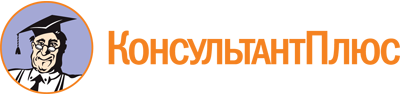 Приказ Минсельхоза России от 30.10.2020 N 646
(ред. от 21.02.2022)
"Об утверждении правил рыболовства для Западно-Сибирского рыбохозяйственного бассейна"
(Зарегистрировано в Минюсте России 16.03.2021 N 62767)Документ предоставлен КонсультантПлюс

www.consultant.ru

Дата сохранения: 23.11.2022
 Список изменяющих документов(в ред. Приказов Минсельхоза России от 08.09.2021 N 617,от 21.02.2022 N 88)Список изменяющих документов(в ред. Приказов Минсельхоза России от 08.09.2021 N 617,от 21.02.2022 N 88)Орудия добычи (вылова)Наименование водных биоресурсовМинимальный размер (шаг) ячеи, ммМинимальный размер (шаг) ячеи, ммМинимальный размер (шаг) ячеи, ммОрудия добычи (вылова)Наименование водных биоресурсовКуток, мотня, котел, бочкаПриводыКрыльяЗакидные неводаЩука, язь, судак, налим, лещ, карась262830Закидные неводаВсе виды рыб, за исключением щуки, язя, судака, налима, леща и карася141618Близнецовые невода и тралыВсе виды рыб222430Ставные неводаВсе виды рыб141416Вентеря, фитилиКарась30-40Наименование водных биоресурсовМинимальный размер (шаг) ячеи, ммСтавные сетиСтавные сетиСиг в озерах Тургояк, Увильды, Большой Кисегач45Рипус в озере Увильды36Лещ, щука, судак, налим, язь50Другие виды рыб22Наименование водных биоресурсовПромысловый размер, смСиг в озерах Тургояк, Увильды, Большой Кисегач36Судак40Щука32Лещ25Язь23Налим25Орудия добычи (вылова)Наименование водных биоресурсовМинимальный размер (шаг) ячеи, ммМинимальный размер (шаг) ячеи, ммМинимальный размер (шаг) ячеи, ммОрудия добычи (вылова)Наименование водных биоресурсовКуток, мотня, котел, бочкаПриводыКрыльяЗакидные неводаКарась262830Закидные неводаВсе виды рыб, за исключением карася222426Вентеря, фитилиКарась30-40Близнецовые невода и тралыВсе виды рыб222430Наименование водных биоресурсовМинимальный размер (шаг) ячеи, ммСтавные и плавные сетиСтавные и плавные сетиЛещ60Жерех, щука, судак50Карась32Другие виды рыб26Наименование водных биоресурсовДлина, смСибирский хариус26Судак35Сазан30Щука30Лещ23Язь23Орудия добычи (вылова)Наименование водных биоресурсовМинимальный размер (шаг) ячеи, ммМинимальный размер (шаг) ячеи, ммМинимальный размер (шаг) ячеи, ммОрудия добычи (вылова)Наименование водных биоресурсовКуток, мотня, котел, бочкаПриводыКрыльяЗакидные неводаКарась303236Закидные неводаПрочие виды рыб в озерах, реках и пойменных системах202230Ставные неводаКарась в озерах303040Ставные неводаПелядь в озерах101010Ставные неводаПрочие виды рыб в озерах242430Донный тралВсе виды рыб в озерах30--ФитилиВсе виды рыб в реках26-40ФитилиГольян, верховка в озерах3,5 (но не более 8)-3,5 (но не более 8)ФитилиВсе виды рыб в озерах за исключением гольяна и верховки3040Наименование водных биоресурсовМинимальный размер (шаг) ячеи, ммСтавные сетиСтавные сетиКарась повсеместно36Язь в реках45Лещ в реках55Судак в реках40Другие частиковые виды рыб в реках30Пелядь в озерах22Наименование водных биоресурсовДлина, смСудак35Лещ26Язь25Щука40(введено Приказом Минсельхоза России от 21.02.2022 N 88)(введено Приказом Минсельхоза России от 21.02.2022 N 88)Орудия добычи (вылова)Наименование водных биоресурсовМинимальный размер (шаг) ячеи, ммМинимальный размер (шаг) ячеи, ммМинимальный размер (шаг) ячеи, ммОрудия добычи (вылова)Наименование водных биоресурсовКуток, мотня, котел, бочкаПриводыКрыльяСтрежевые неводаВсе виды рыб223540Закидные неводаВсе виды рыб222830Озерные неводаКарась283236Фитили речныеВсе виды рыб26-40Фитили озерныеКарась36-40Ставные невода (повсеместно)Все виды рыб, кроме пеляди24-30Ставные невода, в озерахПелядь101010МордыПлотва, елец, карась, окунь, ерш18-24Наименование водных биоресурсовМинимальный размер (шаг) ячеи, ммСтавные и плавные верховые сетиСтавные и плавные верховые сетиКарась в озерах36Другие виды рыб в речной системе28Наименование водных биоресурсовДлина, смПелядь (сырок)12Судак35Орудия добычи (вылова)Наименование водных биоресурсовМинимальный размер (шаг) ячеи, ммМинимальный размер (шаг) ячеи, ммМинимальный размер (шаг) ячеи, ммМинимальный размер (шаг) ячеи, ммОрудия добычи (вылова)Наименование водных биоресурсовКуток, мотня, котел, бочкаПриводыКрыльяСкверНевода стрежевыеВсе виды рыб223540-Невода полустрежевыеВсе виды рыб222830-Речные и озерно-курьевые неводыВсе виды рыб202230Невода закидные соровыеВсе виды рыб кроме сиговых182022-Невода закидные соровыеСиговые виды рыб222836-Закидные неводаТугун101416-Закидные неводаКарась303236-Ставные невода и делевые запорыСиговые виды рыб30-36-Ставные невода и делевые запорыКарась303636-Ставные невода и делевые запорыВсе виды рыб, за исключением сиговых и карася24-30-Фитили речныеВсе виды рыб26-40-Фитили озерные и соровыеВсе виды рыб3040РюжиПлотва, елец, окунь, ерш14-18-АтармыПлотва, елец, окунь, ерш24---Чердаки из мононитиНалим и другие виды рыб4555-100Наименование водных биоресурсовМинимальный размер (шаг) ячеи, ммСтавные и плавные сетиСтавные и плавные сетиСтерлядь40Чир (щекур)60Пелядь (сырок)45Сиг (сиг-пыжьян)36Тугун18Язь45Карась36Елец (мегдым)22Наименование водных биоресурсовДлина, смСтерлядь31Чир (щекур)39Пелядь (сырок)26Сиг (сиг-пыжьян)25Язь25Орудия добычи (вылова)Наименование водных биоресурсовМинимальный размер (шаг) ячеи, ммМинимальный размер (шаг) ячеи, ммМинимальный размер (шаг) ячеи, ммМинимальный размер (шаг) ячеи, ммОрудия добычи (вылова)Наименование водных биоресурсовКуток, мотня, котел, бочкаПриводыКрыльяСкверНевода полустрежевыеВсе виды рыб222830-Речные и озерно-курьевые неводаВсе виды рыб141630-Закидные неводаВсе виды рыб в сорах222836-Закидные неводаРяпушка161822-Закидные неводаКорюшка161618-Закидные неводаТугун101416-Закидные неводаКарась303236-Закидные неводаЕрш141618-Ставные невода и делевые запорыРяпушка и корюшка16-16-Ставные невода и делевые запорыСиговые виды рыб30-40-Ставные невода и делевые запорыКарась303636-Ставные невода и делевые запорыВсе виды рыб, за исключением сиговых видов рыб, ряпушки, корюшки и карася24-30-Фитили, вентеря речные, полузапорыВсе виды рыб, кроме сиговых26-40-Фитили, вентеря соровые и озерныеВсе виды рыб30-40-РюжиСиговые, кроме муксуна и нельмы; налим, щука, корюшка, плотва, елец, окунь, ерш14-18-Чердаки из мононитиВсе виды рыб кроме осетровых и сиговых4555-100Наименование водных биоресурсовМинимальный размер (шаг) ячеи, ммСтавные и плавные сетиСтавные и плавные сетиЧир (щекур)60Пелядь (сырок)40Ряпушка22Сиг (сиг-пыжьян)36Карась36Язь45Елец (мегдым) и прочие частиковые виды рыб22Делевые завескиДелевые завескиСиговые виды рыб40Наименование водных биоресурсовДлина, смСтерлядь31Омуль32Чир (щекур) в водных объектах рыбохозяйственного значения бассейна Тазовской губы38Чир (щекур) в бассейне реки Обь39Пелядь (сырок)26Сиг (сиг-пыжьян)25Орудия добычи (вылова)Наименование водных биоресурсовМинимальный размер (шаг) ячеи, ммМинимальный размер (шаг) ячеи, ммМинимальный размер (шаг) ячеи, ммОрудия добычи (вылова)Наименование водных биоресурсовКуток, мотня, котел, бочкаПриводыКрыльяЗакидные невода и тралыВсе виды рыб242430Ставные невода, вентери, фитилиПелядь в озерах141414Ставные невода, вентери, фитилиВсе виды рыб, повсеместно, за исключением пеляди в озерах24-36Наименование водных биоресурсовМинимальный размер (шаг) ячеи, ммСтавные и плавные сетиСтавные и плавные сетиКарась30Язь45Плотва22Судак40Щука40Стерлядь40Пелядь22Наименование водных биоресурсовДлина, смСтерлядь31Щука30Лещ21Язь25Орудия добычи (вылова)Наименование водных биоресурсовМинимальный размер (шаг) ячеи, ммМинимальный размер (шаг) ячеи, ммМинимальный размер (шаг) ячеи, ммОрудия добычи (вылова)Наименование водных биоресурсовКуток, мотня, котел, бочкаПриводыКрыльяНевода стрежевыеВсе виды рыб, кроме муксуна и нельмы223540Невода полустрежевыеВсе виды рыб, кроме муксуна и нельмы222830Речные и озерно-курьевые неводаВсе виды рыб, кроме муксуна и нельмы202230Невода закидныеВсе виды рыб, кроме муксуна и нельмы182022Фитили речныеВсе виды рыб26-40Фитили озерныеКарась30-40РюжиПлотва, елец, окунь, ерш14-18АтармыПлотва, елец, окунь, ерш22--Наименование водных биоресурсовМинимальный размер (шаг) ячеи, ммВерховые плавные сетиВерховые плавные сетиПлотва, елец, окунь22Ставные сетиСтавные сетиСтерлядь40Прочие виды рыб22Делевые завескиДелевые завескиВсе виды рыб18Наименование водных биоресурсовДлина, смСтерлядь36Пелядь (сырок)26Орудия добычи (вылова)Наименование водных биоресурсовМинимальный размер (шаг) ячеи, ммМинимальный размер (шаг) ячеи, ммМинимальный размер (шаг) ячеи, ммОрудия добычи (вылова)Наименование водных биоресурсовКуток, мотня, котел, бочкаПриводыКрыльяБлизнецовые невода и тралы в Новосибирском водохранилищеВсе виды рыб50--Близнецовые невода и тралы в других водных объектах рыбохозяйственного значенияВсе виды рыб20--Невода закидныеВсе виды рыб182026Невода ставныеВсе виды рыб24-36Фитили речныеВсе виды рыб26-40Фитили озерныеКарась30-40Наименование водных биоресурсовМинимальный размер (шаг) ячеи, ммСтавные и плавные сети во всех водных объектах рыбохозяйственного значения, за исключением Новосибирского водохранилищаСтавные и плавные сети во всех водных объектах рыбохозяйственного значения, за исключением Новосибирского водохранилищаВсе виды рыб22Наименование водных биоресурсовДлина, смСудак в Новосибирском водохранилище и в реке Обь с поймой и притоками33Лещ в Новосибирском водохранилище и в реке Обь на территории Сузунского района25Рак9Орудия добычи (вылова)Наименование водных биоресурсовМинимальный размер (шаг) ячеи, ммМинимальный размер (шаг) ячеи, ммМинимальный размер (шаг) ячеи, ммОрудия добычи (вылова)Наименование водных биоресурсовКуток, мотня, котел, бочкаПриводыКрыльяЗакидные неводаВсе виды рыб182026ФитилиКарась, плотва, елец, окунь, ерш24--Наименование водных биоресурсовМинимальный размер (шаг) ячеи, ммСтавные сетиСтавные сетиВсе виды рыб24Плавные верховые сетиПлавные верховые сетиВсе виды рыб28Наименование водных биоресурсовДлина, смТаймень60Хариус20Орудия добычи (вылова)Наименование водных биоресурсовМинимальный размер (шаг) ячеи, ммМинимальный размер (шаг) ячеи, ммМинимальный размер (шаг) ячеи, ммОрудия добычи (вылова)Наименование водных биоресурсовКуток, мотня, котел, бочкаПриводыКрыльяНевода полустрежевыеВсе виды рыб222430Речные и озерно-курьевые неводаВсе виды рыб202230Невода закидные, мутники на озерах бассейна реки БурлаВсе виды рыб182026Закидные неводаКарась303236Ставные неводаСиговые виды рыб30-45Ставные неводаВсе виды рыб, за исключением сиговых24-30Фитили речныеВсе виды рыб26-40Фитили озерныеКарась30-40Близнецовый неводВсе виды рыб22-26Наименование водных биоресурсовМинимальный размер (шаг) ячеи, ммСтавные сетиСтавные сетиПлотва22Щука45Язь45Карась36Сиг28Наименование водных биоресурсовДлина, смХариус18Пелядь (сырок)12Судак33Налим41Язь25Лещ25Сазан (карп)30Линь20Щука30КонсультантПлюс: примечание.Нумерация разделов дана в соответствии с официальным текстом документа.Наименование водных биоресурсовДлина, смСудак35Щука30Жерех30Лещ20Сазан, карп30Рак9Наименование водных биоресурсовСуточная норма добычи (вылова)Сиг, рипус (суммарно)3 кг или 15 экземпляровЛещ, судак, язь, щука, сазан, карась, плотва, окунь (суммарно)5 кгГаммарус0,5 кгХирономиды0,1 кгНаименование водных биоресурсовДлина, смСиг40Пелядь (сырок)26Рипус21Сибирский хариус26Судак35Сазан, карп30Щука30Лещ23Язь23Наименование водных биоресурсовСуточная норма добычи (вылова)Хариус сибирский3 кг или 15 экземпляровСудак, щука, налим, сазан, лещ, язь, (суммарно)5 кгКарась, плотва, окунь (суммарно)10 кгНаименование водных биоресурсовДлина, смСудак35Лещ26Язь25Рак9Наименование водных биоресурсовСуточная норма добычи (вылова)Лещ, язь, щука, сазан (карп), плотва, окунь (суммарно)5 кгКарась10 кгРаки10 штукСудак1 штука(введено Приказом Минсельхоза России от 21.02.2022 N 88)(введено Приказом Минсельхоза России от 21.02.2022 N 88)Налим1 штука(введено Приказом Минсельхоза России от 21.02.2022 N 88)(введено Приказом Минсельхоза России от 21.02.2022 N 88)Линь1 штука(введено Приказом Минсельхоза России от 21.02.2022 N 88)(введено Приказом Минсельхоза России от 21.02.2022 N 88)Наименование водных биоресурсовДлина, смПелядь (сырок)26Наименование водных биоресурсовСуточная норма добычи (вылова)Щука, судак, лещ, язь, карась (суммарно)5 кгРаки2 кгГаммарус0,5 кгХирономиды0,1 кгНаименование водных биоресурсовДлина, смПелядь (сырок)26Сиг (сиг-пыжьян)25Язь25Наименование водных биоресурсовСуточная норма добычи (вылова)Тугун3 кгХариус сибирский3 кгЯзь, щука, налим, судак (суммарно)10 кгОкунь, плотва, елец, карась (суммарно)30 кгПелядь (сырок)5 кгСиг-пыжьян5 кгНаименование водных биоресурсовДлина, смОмуль32Пелядь (сырок)26Сиг (сиг-пыжьян)25Наименование водных биоресурсовСуточная норма добычи (вылова) (внутренние морские воды Российской Федерации, территориальное море Российской Федерации)Суточная норма добычи (вылова) (внутренние воды Российской Федерации, за исключением внутренних морских вод Российской Федерации)Арктический голец-1 экземплярХариус5 кг5 кгРяпушка10 кг10 кгКорюшка10 кг10 кгНавага, налим, язь, щука, лещ, ерш (суммарно)20 кг20 кгПелядь5 кг5 кгСиг-пыжьян5 кг5 кгНаименование водных биоресурсовДлина, смЩука30Судак33Лещ26Язь25Рак повсеместно9Наименование водных биоресурсовСуточная норма добычи (вылова)Раки2 кгГаммарус0,2 кгХирономиды0,1 кгЩука10 кгЛещ10 кгЯзь10 кгСудак5 кгНаименование водных биоресурсовДлина, смПелядь (сырок)26Судак33Щука32Рак9Наименование водных биоресурсовСуточная норма добычи (вылова)Пелядь (сырок)5 кгСазан, плотва, окунь, язь, щука, налим, линь, хариус, лещ, карась (суммарно)10 кгСудак3 экземпляраРаки10 кгГаммарус0,5 кгХирономиды0,1 кгНаименование водных биоресурсовДлина, смСудак в Новосибирском водохранилище и в реке Обь с поймой и притоками33Лещ в Новосибирском водохранилище25Рак9Наименование водных биоресурсовСуточная норма добычи (вылова)Раки2 кгГаммарус1 кгХирономиды0,1 кгВсе виды рыб (суммарно)10 кгНаименование водных биоресурсовДлина, смТаймень60Хариус20Рак9Наименование водных биоресурсовСуточная норма добычи (вылова)Таймень1 экземплярХариус5 кгРаки2 кгГаммарус0,5 кгХирономиды0,1 кгНаименование водных биоресурсовДлина, смХариус18Пелядь (сырок)26Судак33Налим41Язь25Лещ25Сазан (карп)30Линь20Щука30Рак9Наименование водных биоресурсовСуточная норма добычи (вылова)Сазан, плотва, окунь, язь, щука, налим, линь, хариус, лещ, карась (суммарно)10 кгСудак3 экземпляраРаки10 кгГаммарус0,5 кгХирономиды0,1 кгНаименование водных биоресурсовСуточная норма добычи (вылова)Хариус, микижа, пелядь, сиг, лещ, налим, щука, карась, окунь, елец, осман (суммарно)10 кгТаймень2 экземпляраНаименование водных биоресурсовСуточная норма добычи (вылова) (внутренние морские воды Российской Федерации, территориальное море Российской Федерации)Суточная норма добычи (вылова) (внутренние воды Российской Федерации, за исключением внутренних морских вод Российской Федерации)Суточная норма добычи (вылова) (внутренние воды Российской Федерации, за исключением внутренних морских вод Российской Федерации)Суточная норма добычи (вылова) (внутренние воды Российской Федерации, за исключением внутренних морских вод Российской Федерации)Наименование водных биоресурсовКрасноярский крайКрасноярский крайРеспублика ТываРеспублика ХакасияОмуль арктический10 экземпляров---Сиг5 экземпляров3 экземпляра--Чир5 экземпляров2 экземпляра--Пелядь-5 экземпляров--Тугун-3 кг--Ряпушка-50 экземпляров--Хариус сибирский20 экземпляров20 экземпляров20 экземпляров20 экземпляровХариус монгольский--10 экземпляров-Корюшка50 экземпляров50 экземпляров--Щука5 экземпляров10 экземпляров10 экземпляров10 экземпляровЕлец-100 экземпляров100 экземпляров100 экземпляровКарась-50 экземпляров50 экземпляров50 экземпляровЛинь-5 экземпляров-5 экземпляровЯзь-10 экземпляров10 экземпляров10 экземпляровСазан (карп)-5 экземпляров-5 экземпляровПлотва-100 экземпляров100 экземпляров100 экземпляровСудак-5 экземпляров-5 экземпляровОсман--30 экземпляровРаки-50 экземпляров-50 экземпляровГаммарус-0,5 кг0,5 кг0,5 кгСписок изменяющих документов(в ред. Приказа Минсельхоза России от 21.02.2022 N 88)п/пНаименование зимовальной ямыМесторасположениеКурганская областьКурганская областьКурганская область1Курганскаярека Тобол: в городе Курган у Продольного водозабора.Верхняя граница - 55°25'54".664 с. ш., 65°21'2".902 в. д.Нижняя граница - 55°26'10".115 с. ш., 65°21'37".022 в. д.2Земснаряднаярека Исеть: в городе Шадринске у автоагрегатного заводаВерхняя граница - 56°4'29".460 с. ш., 63°35'2".875 в. д.Нижняя граница - 56°4'8".454 с. ш., 63°35'23".734 в. д.3Никольскаярека Исеть: у железнодорожной станции Барневка;Верхняя граница - 56°3'25".423 с. ш., 63°47'24".032 в. д.Нижняя граница - 56°3'18".205 с. ш., 63°47'35".002 в. д.Тюменская областьТюменская областьТюменская область4Куларовскаярека Иртыш (Вагайский район): 750 - 753 км от устья.Верхняя граница - 57°58'51.786" с. ш., 68°55'4.990" в. д.Нижняя граница - 57°59'51.108" с. ш., 68°53'16.920" в. д.5Подтабайрека Иртыш (Тобольский район): 728 - 731 км от устья.Верхняя граница - 57°59'57.998" с. ш., 68°45'30.731" в. д.Нижняя граница - 58°1'24.618" с. ш., 68°45'33.821" в. д.6Устамакскаярека Иртыш (Тобольский район): 721,5 - 729 км от устья.Верхняя граница - 58°1'32.487" с. ш., 68°46'37.164" в. д.Нижняя граница - 58°2'55.737" с. ш., 68°43'41.812" в. д.7Никитинскаярека Иртыш (Тобольский район): 717 - 718 км от устья.Верхняя граница - 58°4'7.800" с. ш., 68°41'56.909" в. д.Нижняя граница - 58°4'20.045" с. ш., 68°43'5.721" в. д.8Павлотскаярека Иртыш (Тобольский район): 715 - 716 км от устья.Верхняя граница - 58°4'23.284" с. ш., 68°43'56.660" в. д.Нижняя граница - 58°4'42.313" с. ш., 68°44'16.171" в. д.9Епанчинскаярека Иртыш (Тобольский район): 711 - 714 км от устья.Верхняя граница - 58°5'12.470" с. ш., 68°43'49.553" в. д.Нижняя граница - 58°4'40.841" с. ш., 68°41'38.155" в. д.10Мульгинскаярека Иртыш (Тобольский район): 704 - 715 км от устья.Верхняя граница - 58°4'42.313" с. ш., 68°44'16.171" в. д.Нижняя граница - 58°5'53.866" с. ш., 68°38'27.842" в. д.11Абалакскаярека Иртыш (Тобольский район): 696 - 697 км от устья.Верхняя граница - 58°8'13.257" с. ш., 68°34'54.561" в. д.Нижняя граница - 58°8'34.418" с. ш., 68°34'13.002" в. д.12Нижне-Филатовскаярека Иртыш (Тобольский район): 577 - 579 км от устья.Верхняя граница - 58°35'3.724" с. ш., 68°35'4.994" в. д.Нижняя граница - 58°35'31.353" с. ш., 68°36'56.231" в. д.13Карбинскаярека Иртыш (Уватский район): 548 - 550,5 км от устья.Верхняя граница - 58°46'13.375" с. ш., 68°35'55.442" в. д.Нижняя граница - 58°46'26.614" с. ш., 68°33'45.357" в. д.14Ворлымовскаярека Иртыш (Уватский район): 367 - 369 км от устья.Верхняя граница - 59°27'42.873" с. ш., 68°53'12.816" в. д.Нижняя граница - 59°27'39.177" с. ш., 68°55'19.348" в. д.15Кокуйскаярека Иртыш (Уватский район): 345 - 347 км от устья.Верхняя граница - 59°33'11.211" с. ш., 69°3'30.488" в. д.Нижняя граница - 59°33'59.040" с. ш., 69°4'18.382" в. д.16Есаульскаярека Иртыш (Уватский район): 481 - 488 км от устья.Верхняя граница - 58°54'55.987" с. ш., 68°45'22.739" в. д.Нижняя граница - 58°56'35.115" с. ш., 68°49'17.571" в. д.17Буренскаярека Иртыш (Уватский район): 390 - 393 км от устья.Верхняя граница - 59°18'0.176" с. ш., 68°51'41.940" в. д.Нижняя граница - 59°19'39.220" с. ш., 68°52'0.480" в. д.18Тугаловскаярека Иртыш (Уватский район): 282 - 285 км от устья.Верхняя граница - 59°44'31.113" с. ш., 69°46'40.178" в. д.Нижняя граница - 59°45'44.939" с. ш., 69°48'15.348" в. д.19Горносликинскаярека Иртыш (Уватский район): 533 - 536 км от устья.Верхняя граница - 58°43'30.806" с. ш., 68°40'31.203" в. д.Нижняя граница - 58°44'36.338" с. ш., 68°42'29.909" в. д.Ханты-Мансийский автономный округ - ЮграХанты-Мансийский автономный округ - ЮграХанты-Мансийский автономный округ - Югра20Слушкинскаярека Иртыш (Ханты-Мансийский район): 184 - 186,5 км от устья.Верхняя граница - 60°12'36.419" с. ш., 69°49'10.558" в. д.Нижняя граница - 60°13'27.257" с. ш., 69°48'27.126" в. д.21Сотниковскаярека Иртыш (Ханты-Мансийский район): 160,5 - 161,5 км от устья.Верхняя граница - 60°19'46.732" с. ш., 69°52'37.268" в. д.Нижняя граница - 60°20'19.667" с. ш., 69°52'15.947" в. д.22Кировскаярека Иртыш (Ханты-Мансийский район): 108 - 110 км от устья.Верхняя граница - 60°39'35.180" с. ш., 69°52'24.522" в. д.Нижняя граница - 60°39'52.012" с. ш., 69°54'25.646" в. д.23Кондинскаярека Иртыш (Ханты-Мансийский район): 90 - 91 км от устья.Верхняя граница - 60°42'23,5" с.ш., 69°40'31,4" в.д.Нижняя граница - 60°43'02,0" с.ш., 69°39'42,5" в.д.(п. 23 в ред. Приказа Минсельхоза России от 21.02.2022 N 88)(п. 23 в ред. Приказа Минсельхоза России от 21.02.2022 N 88)(п. 23 в ред. Приказа Минсельхоза России от 21.02.2022 N 88)Омская областьОмская областьОмская область24Борковскаярека Иртыш (Усть-Ишимский район): возле села Борки.Верхняя граница - 57°47'24.50" с. ш., 70°52'4.15" в. д.Нижняя граница - 57°47'17.69" с. ш., 70°51'40.12" в. д.25Нижняя Аевскаярека Иртыш (Тевризский район): возле о. Аевский.Верхняя граница - 57°26'50.21" с. ш., 72°57'54.17" в. д.Нижняя граница - 57°26'42.63" с. ш., 72°58'18.48" в. д.26Нижняя Бакшеевскаярека Иртыш (Тевризский район): ниже по течению села Бородинка.Верхняя граница - 57°26'43.58" с. ш., 73°1'56.37" в. д.Нижняя граница - 57°26'39.51" с. ш., 73°2'56.50" в. д.27Половинскаярека Иртыш (Тевризский район): выше по течению о. Ивановский.Верхняя граница - 57°25'26.30" с. ш., 73°5'47.79" в. д.Нижняя граница - 57°25'36.05" с. ш., 73°8'5.66" в. д.28Ивановскаярека Иртыш (Тевризский район): ниже по течению о. Ивановский.Верхняя граница - 57°23'22.96" с. ш., 73°7'8.84" в. д.Нижняя граница - 57°23'53.76" с. ш., 73°9'21.97" в. д.29Тайчинскаярека Иртыш (Тевризский район): возле д. Тайчи.Верхняя граница - 57°20'13.82" с. ш., 73°11'43.60" в. д.Нижняя граница - 57°20'20.08" с. ш., 73°12'12.55" в. д.30Коктинскаярека Иртыш (Тевризский район): ниже по течению д. Тайчи.Верхняя граница - 57°21'37.52" с. ш., 73°14'51.96" в. д.Нижняя граница - 57°21'48.32" с. ш., 73°15'15.15" в. д.31Плотниковскаярека Иртыш (Тевризский район): выше по течению п. Усть-Шиш.Верхняя граница - 57°17'37.11" с. ш., 73°20'35.15" в. д.Нижняя граница - 57°17'47.55" с. ш., 73°21'36.16" в. д.32Шуховскаярека Иртыш (Знаменский район): ниже по течению п. Усть-Шиш.Верхняя граница - 57°16'26.48" с. ш., 73°26'11.04" в. д.Нижняя граница - 57°15'58.33" с. ш., 73°25'30.92" в. д.33Семитскаярека Иртыш (Знаменский район): выше по течению о. Аргаисский.Верхняя граница - 57°15'49.23" с. ш., 73°28'26.60" в. д.Нижняя граница - 57°16'5.07" с. ш., 73°28'38.70" в. д.34Верхнешуховскаярека Иртыш (Знаменский район): выше по течению о. Аргаисский.Верхняя граница - 57°15'16.73" с. ш., 73°30'38.12" в. д.Нижняя граница - 57°15'21.51" с. ш., 73°31'0.35" в. д.35Аргаисскаярека Иртыш (Знаменский район): выше по течению о. Аргаисский.Верхняя граница - 57°15'41.63" с. ш., 73°33'56.89" в. д.Нижняя граница - 57°15'44.79" с. ш., 73°34'26.24" в. д.36Мурзинскаярека Иртыш (Знаменский район): возле д. Максим Горький.Верхняя граница - 57°15'6.34" с. ш., 73°39'37.72" в. д.Нижняя граница - 57°14'35.69" с. ш., 73°42'25.43" в. д.37Усть-Тамацкаярека Иртыш (Знаменский район): ниже по течению д. Максим Горький.Верхняя граница - 57°14'28.70" с. ш., 73°38'40.39" в. д.Нижняя граница - 57°14'18.83" с. ш., 73°37'53.46" в. д.38Усть-Ошинская 1река Иртыш (Знаменский район): ниже по течению д. Максим Горький.Верхняя граница - 57°12'49.28" с. ш., 73°39'46.60" в. д.Нижняя граница - 57°12'51.92 с. ш., 73°40'15.79" в. д.39Усть-Ошинская 2река Иртыш (Знаменский район): выше по течению с. Знаменское.Верхняя граница - 57°13'1.25" с. ш., 73°42'49.03" в. д.Нижняя граница - 57°13'5.79" с. ш., 73°43'18.97" в. д.40Усть-Ошинская 3река Иртыш (Знаменский район): выше по течению с. Знаменское.Верхняя граница - 57°13'27.39" с. ш., 73°44'26.56" в. д.Нижняя граница - 57°13'26.92" с. ш., 73°44'56.34" в. д.41Кавинскаярека Иртыш (Знаменский район): ниже по течению о. Монастырский.Верхняя граница - 57°7'50.64" с. ш., 74°6'12.97" в. д.Нижняя граница - 57°7'44.95" с. ш., 74°6'40.99" в. д.42Пологрудовскаярека Иртыш (Тарский район): ниже по течению с. Пологрудово.Верхняя граница - 57°5'30.51" с. ш., 74°10'21.57" в. д.Нижняя граница - 57°5'16.91" с. ш., 74°10'12.95" в. д.43Нехлюдихинскаярека Иртыш (Тарский район): возле д. Курманово.Верхняя граница - 57°0'58.96" с. ш., 74°6'16.08" в. д.Нижняя граница - 57°1'0.86" с. ш., 74°6'44.89" в. д.44Сеитовскаярека Иртыш (Тарский район): выше по течению д. Сеитово.Верхняя граница - 57°1'11.18" с. ш., 74°8'28.48" в. д.Нижняя граница - 57°1'20.05" с. ш., 74°10'54.88" в. д.45Екатерининскаярека Иртыш (Тарский район): возле с. Екатерининское.Верхняя граница - 56°52'40.91" с. ш., 74°33'28.14" в. д.Нижняя граница - 56°52'26.42" с. ш., 74°33'39.66" в. д.46Айткуловскаярека Иртыш (Тарский район): ниже по течению возле д. Айткулово.Верхняя граница - 56°44'43.00" с. ш., 74°37'10.20" в. д.Нижняя граница - 56°44'15.99" с. ш., 74°37'26.82" в. д.47Киргапскаярека Иртыш (Тарский район): возле д. Киргап.Верхняя граница - 56°42'52.59" с. ш., 74°36'49.85" в. д.Нижняя граница - 56°42'20.88" с. ш., 74°36'48.71" в. д.48Черняевскаярека Иртыш (Тарский район): ниже по течению д. Киргап.Верхняя граница - 56°43'4.19" с. ш., 74°34'50.74" в. д.Нижняя граница - 56°43'18.11" с. ш., 74°34'42.68" в. д.49Верхнечерняевскаярека Иртыш (Тарский район): ниже по течению д. Киргап.Верхняя граница - 56°43'16.95" с. ш., 74°32'20.42" в. д.Нижняя граница - 56°42'49.07" с. ш., 74°32'21.20" в. д.50Усть-Тарскаярека Иртыш (Тарский район): выше по течению о. Берняшевский.Верхняя граница - 56°40'28.90" с. ш., 74°37'10.03" в. д.Нижняя граница - 56°40'8.29" с. ш., 74°37'53.60" в. д.51Новологинскаярека Иртыш (Тарский район): ниже по течению д. Секменево.Верхняя граница - 56°35'27.16" с. ш., 74°37'12.67" в. д.Нижняя граница - 56°35'31.65" с. ш., 74°37'34.24" в. д.52Старологиновскаярека Иртыш (Тарский район): выше по течению д. Старологиново.Верхняя граница - 56°36'24.41" с. ш., 74°38'28.55" в. д.Нижняя граница - 56°36'30.50" с. ш., 74°39'24.82" в. д.53Старологиновская 2река Иртыш (Тарский район): выше по течению д. Терехово.Верхняя граница - 56°34'0.71" с. ш., 74°40'25.63" в. д.Нижняя граница - 56°33'53.71" с. ш., 74°39'58.35" в. д.54Шуевскаярека Иртыш (Большереченский район): выше по течению д. Шуево.Верхняя граница - 56°32'15.65" с. ш., 74°38'48.79" в. д.Нижняя граница - 56°32'21.95" с. ш., 74°39'46.21" в. д.55Тереховскаярека Иртыш (Большереченский район): выше по течению д. Терехово.Верхняя граница - 56°33'39.90" с. ш., 74°39'7.55" в. д.Нижняя граница - 56°33'29.14" с. ш., 74°38'43.71" в. д.56Шуевская 2река Иртыш (Большереченский район) ниже по течению д. Шуево.Верхняя граница - 56°32'9.63" с. ш., 74°42'23.66" в. д.Нижняя граница 56°32'5.33" с. ш., 74°42'53.55" в. д.57Изюкскаярека Иртыш (Большереченский район) ниже по течению с. Евгащино.Верхняя граница 56°24'39.31" с. ш., 74°42'42.05" в. д.Нижняя граница 56°24'21.48" с. ш., 74°42'46.54" в. д.58Мешковскаярека Иртыш (Большереченский район) ниже по течению с. Евгащино.Верхняя граница 56°23'50.22" с. ш., 74°43'1.37" в. д.Нижняя граница 56°23'49.09" с. ш., 74°43'49.22" в. д.59Нижнетанатовскаярека Иртыш (Большереченский район) выше по течению д. Танатово.Верхняя граница 56°24'25.46" с. ш., 74°45'17.13" в. д.Нижняя граница 56°24'20.01" с. ш., 74°46'15.81" в. д.60Танатовскаярека Иртыш (Большереченский район) возле д. Танатово.Верхняя граница 56°22'45.71" с. ш., 74°48'0.37" в. д.Нижняя граница 56°22'38.44" с. ш., 74°47'30.57" в. д.61Красноярскаярека Иртыш (Большереченский район) возле с. Красный ЯрВерхняя граница 56°21'32.31" с. ш., 74°42'32.26" в. д.Нижняя граница 56°21'4.61" с. ш., 74°41'55.52" в. д.62Прокопскаярека Иртыш (Большереченский район) ниже по течению о. Красноярский.Верхняя граница 56°19'22.27" с. ш., 74°46'56.39" в. д.Нижняя граница 56°19'16.71" с. ш., 74°47'25.52" в. д.63Верхнесеткуловскаярека Иртыш (Большереченский район) выше по течению с. Такмык.Верхняя граница 56°15'24.89" с. ш., 74°43'28.88" в. д.Нижняя граница 56°15'19.90" с. ш., 74°43'1.84" в. д.64Артынскаярека Иртыш (Большереченский район) выше по течению с. Такмык.Верхняя граница 56°15'24.89" с. ш., 74°43'28.88" в. д.Нижняя граница 56°15'19.90" с. ш., 74°43'1.84" в. д.65Серебрянскаярека Иртыш (Горьковский район) возле с. Серебряное.Верхняя граница 55°43'22.84" с. ш., 74°20'26.81" в. д.Нижняя граница 55°43'34.61" с. ш., 74°19'29.07" в. д.66Черемховскаярека Иртыш (Горьковский район) выше по течению от д. Богданово.Верхняя граница 55°42'3.45" с. ш., 73°55'19.05" в. д.Нижняя граница 55°41'36.85" с. ш., 73°54'28.67" в. д.67Сосновскаярека Иртыш (Горьковский район) у д. Сосновка.Верхняя граница 55°39'34.54" с. ш., 73°52'54.96" в. д.Нижняя граница 55°39'4.90" с. ш., 73°51'56.67" в. д.68Крутихинскаярека Иртыш (Горьковский район) у о. Крутихинский.Верхняя граница 55°38'31.02" с. ш., 73°49'31.31" в. д.Нижняя граница 55°38'17.57" с. ш., 73°48'6.23" в. д.69Нижнерозовскаярека Иртыш (Горьковский район) у о. Розовский.Верхняя граница 55°34'10.17" с. ш., 73°31'55.96" в. д.Нижняя граница 55°34'9.11" с. ш., 73°31'22.18" в. д.70Каргановскаярека Иртыш (Горьковский район) у о. Каргановский.Верхняя граница 55°32'27.37" с. ш., 73°28'15.57" в. д.Нижняя граница 55°32'9.55" с. ш., 73°27'58.19" в. д.71Нижнебитиинскаярека Иртыш (Горьковский район) между поселком Нижняя Бития и селом Лежанка.Верхняя граница 55°28'43.54" с. ш., 73°24'43.75" в. д.Нижняя граница 55°28'31.34" с. ш., 73°22'43.90" в. д.72Нижнекрасноярскаярека Иртыш (Омский район) села Красноярка (поселок Белкино).Верхняя граница 55°20'50.36" с. ш., 73°9'54.18" в. д.Нижняя граница 55°20'51.31" с. ш., 73°9'14.81" в. д.73Падинскаярека Иртыш (Омский район) у острова Падинский.Верхняя граница - 54°49'17.62" с. ш., 73°31'45.42" в. д.Нижняя граница - 54°48'41.58" с. ш., 73°32'41.78" в. д.74Покровскаярека Иртыш (Омский район) у с. Покрово-Иртышский.Верхняя граница - 54°33'13.47" с. ш., 74°8'5.14" в. д.Нижняя граница - 54°33'10.46" с. ш., 74°9'59.65" в. д.75Крутоярскаярека Иртыш (Черлакский район) у аула Караман Нововаршавского района.Верхняя граница - 53°52'10.21" с. ш., 75°2'36.47" в. д.,Нижняя граница - 53°50'42.88" с. ш., 75°1'19.49" в. д.76Малоатмасскаярека Иртыш (Черлакский район) у с. Татарка.Верхняя граница - 53°59'11.83" с. ш., 75°0'16.37" в. д.Нижняя граница - 53°57'58.96" с. ш., 75°1'53.61" в. д.77Бердниковскаярека Иртыш (Черлакский район) у д. Бердниково.Верхняя граница - 54°24'37.97" с. ш., 74°25'58.94" в. д.Нижняя граница - 54°23'50.48" с. ш., 74°28'28.16" в. д.78Романтеевскаярека Иртыш (Черлакский район) у с. Иртыш.Верхняя граница - 54°29'42.99" с. ш., 74°21'26.84" в. д.Нижняя граница - 54°28'38.16" с. ш., 74°22'20.63" в. д.79Верхнеильинскаярека Иртыш (Черлакский район) между д. Верхнеильинка и с. Иртыш.Верхняя граница - 54°32'4.44" с. ш., 74°17'13.36" в. д.Нижняя граница - 54°30'13.07" с. ш., 74°20'36.76" в. д.Томская областьТомская областьТомская область80Верхне-Уртамскаярека Обь (Кожевниковский район) города Красный ЯрВерхняя граница - 56°07'06".67 с. ш., 83°86'53".05 в. д.Нижняя граница - 56°08'25".94 с. ш., 83°87'08".84 в. д.81Сосновско-Кожевниковскаярека Обь (Кожевниковский район) остановочный пункт Никишечкина устье реки Таган.Верхняя граница - 56°29'28".92 с. ш., 84°00'28".92 в. д.Нижняя граница - 56°32'05".08 с. ш., 84°08'25".43 в. д.82Никольскаярека Обь (Кривошеинский район) остановочный пункт Карноухово.Верхняя граница - 57°12'62".44 с. ш., 84°39'13".61 в. д.Нижняя граница - 57°13'15".55 с. ш., 84°34'96".48 в. д.83Пасечнаярека Обь (Кривошеинский район) остановочный пункт Бараново.Верхняя граница - 57°27'80".16 с. ш., 84°02'13".48 в. д.Нижняя граница - 57°29'14".92 с. ш., 84°02'31".50 в. д.84Старообскаярека Обь (Кривошеинский район) деревня Усть-Шегарка курья КозпрбакВерхняя граница - 57°26'21".91 с.ш., 84°06'31".47 в. д.Нижняя граница - 57°27'33".30 с.ш., 84°07'36".61 в. д.85Зареченскаярека Обь (Кривошеинский район) остановочный пункт Кипрюшка устье реки Кипрюшка.Верхняя граница - 57°25'14".64 с. ш., 84°15'95".18 в. д.Нижняя граница - 57°28'29".77 с. ш., 84°14'24".38 в. д.86Амбарцевскаярека Обь (Кривошеинский район) протока Тибишка.Верхняя граница - 57°45'67".70 с. ш., 83°95'25".64 в. д.Нижняя граница - 57°47'31".12 с. ш., 83°94'02".04 в. д.87Коломинскаярека Обь (Чаинский район) с. Коломино.Верхняя граница - 57°82'15".41 с. ш., 83°37'34".66 в. д.Нижняя граница - 57°82'94".48 с. ш., 83°34'54".85 в. д.88Пундогинскаярека Обь (Колпашевский район) с. Баранаково.Верхняя граница - 58°13'21".85 с. ш., 83°03'85".12 в. д.Нижняя граница - 58°13'99".11 с. ш., 83°0379".11 в. д.89Тискинскаярека Обь (Колпашевский район) протока Кальджинская старица.Верхняя граница - 57°98'83".14 с. ш., 83°25'07".50 в. д.Нижняя граница - 57°99'10".44 с. ш., 83°24'73".17 в. д.90Касогасовскаярека Обь (Колпашевский район) с. Тискино.Верхняя граница - 58°07'49".74 с. ш., 83°19'52".17 в. д.Нижняя граница - 58°09'93".39 с. ш., 83°20'14".83 в. д.91Новойльинскаярека Обь (Колпашевский район) река Чая (протока Негра).Верхняя граница - 58°15'07".58 с. ш., 83°02'69".60 в. д.Нижняя граница - 58°16'51".57 с. ш., 83°99'12".54 в. д.92Озернинскаярека Обь (Колпашевский район) река протока Ильинская.Верхняя граница - 58°16'39".80 с. ш., 82°93'49".49 в. д.Нижняя граница - 58°21'78".17 с. ш., 82°93'47".77 в. д.93Колпашевскаярека Обь (Колпашевский район) с. Озерное.Верхняя граница - 58°24'89".95 с. ш., 82°91'09".17 в. д.Нижняя граница - 58°26'72".38 с. ш., 82°92'61".94 в. д.94Канеровскаярека Обь (Колпашевский район) протока Канеровская.Верхняя граница - 58°31'34".57 с. ш., 82°64'18".18 в. д.Нижняя граница - 58°33'06".53 с. ш., 82°22'66".02 в. д.95Петропавловскаярека Обь (Колпашевский район) д. Петропавловка.Верхняя граница - 58°36'11".47 с. ш., 82°50'83".28 в. д.Нижняя граница - 58°34'41".33 с. ш., 82°45'24".23 в. д.96Березовскаярека Обь (Колпашевский район) д. Петропавловка.Верхняя граница - 58°34'68".36 с. ш., 82°42'25".54 в. д.Нижняя граница - 58°36'81".79 с. ш., 82°42'27".26 в. д.97Тебенакскаярека Обь (Колпашевский район) д. Тебенак.Верхняя граница - 58°48'68".13 с. ш., 82°30'42".75 в. д.Нижняя граница - 58°49'61".43 с. ш., 82°27'84".83 в. д.98Кияровская прямицарека Обь (Колпашевский район):Верхняя граница - 58°23'36".778 с. ш., 82°27'21".367 в. д.,Нижняя граница - 58°25'55".576 с. ш., 82°26'18".333 в. д.99Зайкинскаярека Обь (Парабельский район):Верхняя граница - 58°33'13".021 с. ш., 82°12'19'.115 в. д.,Нижняя граница - 58°34'04".689 с. ш., 82°10'25".407 в. д.100Верхневальцевскаярека Обь (Парабельский район):Верхняя граница - 58°35'23".717 с. ш., 81°59'06".937 в. д.,Нижняя граница - 58°34'13".035 с. ш., 81°56'49".745 в. д.101Кабанюрскаярека Обь (Парабельский район):Верхняя граница - 58°40'40".433 с. ш., 81°51'45".532 в. д.,Нижняя граница - 58°40'32".709 с. ш., 81°49'31".779 в. д.102Ласкинскаярека Обь (Парабельский район):Верхняя граница - 58°44'42".706 с. ш., 81°44'41".047 в. д.,Нижняя граница - 58°43'10".402 с. ш., 81°42'33".097 в. д.103Каленакскаярека Обь (Парабельский район):Верхняя граница - 58°51'27".864 с. ш., 81°29'41".973 в. д.,Нижняя граница - 58°52'22".836 с. ш., 81°30'52".839 в. д.104Безымяннаярека Обь (Парабельский район):Верхняя граница - 58°55'49".731 с. ш., 81°25'55".337 в. д.,Нижняя граница - 58°56'05".343 с. ш., 81°24'29".684105Каранакскаярека Обь (Парабельский район):Верхняя граница - 59°00'31".108 с. ш., 81°27'05".975 в. д.,Нижняя граница - 59°01'20".343 с. ш., 81°24'26".584 в. д.106Сахарнаярека Обь (Каргасокский район):Верхняя граница - 59°07'26".911 с. ш., 81°12'26".539 в. д.,Нижняя граница - 59°07'57".754 с. ш., 81°07'43".908 в. д.107Мизуркинскаярека Обь (Каргасокский район)Верхняя граница - 59°07'12".801 с. ш., 81°04'04".239 в. д.,Нижняя граница - 59°06'25".639 с. ш., 81°03'08".123 в. д.108Кашинскаярека Обь (Каргасокский район):Верхняя граница - 59°05'51".754 с. ш., 80°47'35".225 в. д.,Нижняя граница - 59°07'11".423 с. ш., 80°46'01".780 в. д.109Каргасокскаярека Обь (Каргасокский район):Верхняя граница - 59°09'29".754 с. ш., 80°44'18".225 в. д.,Нижняя граница - 59°09'52".145 с. ш., 80°41'22".839 в. д.110Киндальскаярека Обь (Каргасокский район):Верхняя граница - 59°08'53".234 с. ш., 80°37'51".614 в. д.Нижняя граница - 59°09'24".124 с. ш., 80°36'53".061 в. д.111Казальцевскаярека Обь (Каргасокский район):Верхняя граница - 59°15'20".616 с. ш., 80°31'37".426 в. д.,Нижняя граница - 59°16'12".344 с. ш., 80°31'37".426 в. д.112Тымскаярека Обь (Каргасокский район):Верхняя граница - 59°17'39".618 с. ш., 80°17'41".236 в. д.,Нижняя граница - 59°17'14".960 с. ш., 80°16'57".036 в. д.113Шубурдарека Обь (Каргасокский район):Верхняя граница - 59°16'20".635 с. ш., 80°16'21".224 в. д.,Нижняя граница - 59°15'50".740 с. ш., 80°14'17".027 в. д.114Нижненикулинскаярека Обь (Каргасокский район):Верхняя граница - 59°24'03".612 с. ш., 80°05'01".232 в. д.,Нижняя граница - 59°24'56".253 с. ш., 80°04'11".348 в. д.115Усть-Тымскаярека Обь (Каргасокский район):Верхняя граница - 59°25'47".375 с. ш., 80°02'14".482 в. д.,Нижняя граница - 59°25'40".753 с. ш., 80°00'08".324 в. д.116Вертикосскаярека Обь (Каргасокский район):Верхняя граница - 59°23'35".827 с. ш., 79°40'27".573 в. д.,Нижняя граница - 59°24'38".753 с. ш., 79°40'05".374 в. д.117Прохоркинскаярека Обь (Александровский район):Верхняя граница - 59°30'50".247 с. ш., 79°27'25".524 в. д.,Нижняя граница - 59°29'39".323 с. ш., 79°26'38".455 в. д.118Пырчинскаярека Обь (Александровский район):Верхняя граница - 59°40'49".137 с. ш., 79°08'08".532 в. д.,Нижняя граница - 59°42'12".743 с. ш., 79°07'47".121 в. д.119Киевскаярека Обь (Александровский район):Верхняя граница - 59°47'31".476 с. ш., 79°10'08".579 в. д.,Нижняя граница - 59°48'56".523 с. ш., 79°06'00".351 в. д.120Верхневартовскаярека Обь (Александровский район):Верхняя граница - 59°54'42".142 с. ш., 78°59'08".243 в. д.,Нижняя граница - 59°56'07".241 с. ш., 78°57'27".241 в. д.121Назинскаярека Обь (Александровский район):Верхняя граница - 60°07'15".658 с. ш., 78°55'18".483 в. д.,Нижняя граница - 60°08'14".258 с. ш., 78°53'24".325 в. д.122Мегипугольскаярека Обь (Александровский район):Верхняя граница - 60°14'12".375 с. ш., 78°35'28".427 в. д.,Нижняя граница - 60°15'11".927 с. ш., 78°35'41".341 в. д.123Нижне-Мегипугольскаярека Обь (Александровский район):Верхняя граница - 60°16'21".624 с. ш., 78°29'50".186 в. д.,Нижняя граница - 60°17'54".204 с. ш., 78°26'56".534 в. д.124Киселевскаярека Обь (Александровский район):Верхняя граница - 60°35'08".734 с. ш., 77°43'18".752 в. д,Нижняя граница - 60°36'21".321 с. ш., 77°42'50".334 в. д.125Светлопроточинскаярека Обь (Александровский район):Верхняя граница - 60°41'34".359 с. ш., 77°12'27".825 в. д.,Нижняя граница - 60°41'36".475 с. ш., 77°10'28".325 в. д.126Нижнечеркесовскаярека Чулым (Молчановский район) о. Фильдерский.Верхняя граница - 57°80'86".81 с. ш., 84°10'67".16 в. д.Нижняя граница - 57°80'87".27 с. ш., 84°10'01".07 в. д.127Ельреченскаярека Чулым (Молчановский район) протока Тунгусская.Верхняя граница - 57°82'14".05 с. ш., 84°72'57".73 в. д.Нижняя граница - 57°81'34".73 с. ш., 84°73'95".92 в. д.128Нижнераскалинскаярека Чулым (Асиновский район) протока Раскалы.Верхняя граница - 57°73'69".23 с. ш., 85°33'89".11 в. д.Нижняя граница - 57°73'35".55 с. ш., 85°35'10".19 в. д.129Нижнебарнаульскаярека Чулым (Асиновский район) протока Барнаульская прорва.Верхняя граница - 57°71'78".33 с. ш., 85°50'96".64 в. д.Нижняя граница - 57°70'79".76 с. ш., 85°51'78".18 в. д.130Таньковскаярека Чулым (Асиновский район) протока Таньковская.Верхняя граница - 57°71'78".33 с. ш., 85°50'96".64 в. д.Нижняя граница - 57°70'79".76 с. ш., 85°51'78".18 в. д.131Куважинскаярека Чулым (Первомайский район) исток из озеро Куважи.Верхняя граница - 57°54'78".36 с. ш., 85°78'20".67 в. д.Нижняя граница - 57°54'58".09 с. ш., 85°78'56".08 в. д.132Осколконскаярека Чулым (Асиновский район) д. Осколково.Верхняя граница - 57°52'73".81 с. ш., 85°75'08".68 в. д.Нижняя граница - 57°54'58".09 с. ш., 85°78'56".08 в. д.133Верхняя Заимкарека Чулым (Асиновский район) с. МинаевкаВерхняя граница - 57°43'88".49 с. ш., 85°84'69".64 в. д.Нижняя граница - 57°43'30".51 с. ш., 85°85'99".25 в. д.Новосибирская областьНовосибирская областьНовосибирская область134Хромовскаярека Обь (Новосибирский район) Зеленый мыс (дачи).Верхняя граница - 55°29'43".55 с. ш., 82°87'62".48 в. д.,Нижняя граница - 55°31'02".58 с. ш., 82°87'15".27 в. д.135Шиповицкаярека Обь (Колыванский район) ос. Сосновый.Верхняя граница - 55°39'53".59 с. ш., 82°83'35".90 в. д.Нижняя граница - 55°39'99".17 с. ш., 82°83'00".28 в. д.136Батуринскаярека Обь (Мошковский район) протока Уень с. Батурино.Верхняя граница - 55°67'84".21 с. ш., 83°61'70".95 в. д.Нижняя граница - 55°69'54".28 с. ш., 83°62'87".68 в. д.Свердловская областьСвердловская областьСвердловская область137Устье реки Павьярека Тавда в Таборинском муниципальном районе в устье реки Павья (58°18'27.62" с.ш., 64°47'40.38" в.д.) и вниз по реке до протоки из озеро Дикое (58°17'40.21" с.ш., 64°49'24.56" в.д.)138Устье реки Коньярека Тавда в Тавдинском городском округе в 100 м выше устья реки Конья (58°12'44.07" с.ш., 64°57'8.39" в.д.) и 500 м вниз по реке (58°12'32.77" с.ш., 64°57'37.93" в.д.)139Устье реки Пеганкарека Тавда в Тавдинском муниципальном районе от устья реки Пеганка вниз по реке 500 м до старицы Васьковская (57°52'47.51" с.ш., 65°35'21.63" в.д.)140Устье реки Лозьварека Тавда в Гаринском муниципальном районе, в устье реки Лозьва (59°33'1.54" с.ш., 62°20'2.04" в.д.)Алтайский крайАлтайский крайАлтайский край141Усть-Калманскаярека Обь: от устья реки Большая Калманка вверх по течению на 2 участках, протяженностью по 1 км (167 - 168 и 170 - 171 км).1 участок:Верхняя граница - 52°53'33.5" с. ш., 83°36'44.9" в. д.Нижняя граница - 52°54'08.5" с. ш., 83°36'53.0" в. д.2 участок: Верхняя граница - 52°54'52.8" с. ш., 83°36'06.1" в. д.Нижняя граница - 52°55'29.3" с. ш., 83°36'12.1" в. д.142Калистратихинскаярека Обь: 4,5 км вверх от административной границы села Калистратиха (174 - 176 кмВерхняя граница - 52°57'26.1" с. ш., 83°37'08.3" в. д.Нижняя граница - 52°58'46.6" с. ш., 83°37'35.7" в. д.143Блюдечкорека Обь: от лодочной базы вниз по течению 4 км (197 - 201 км).Верхняя граница - 53°04'45.4" с. ш., 83°44'51.5" в. д.Нижняя граница - 53°06'49.5" с. ш., 83°45'02.5" в. д.144Затонскаярека Обь от устья старицы Айдаровская вниз по течению 8 км.Верхняя граница - 53°14'27.4" с. ш., 83°46'25.2" в. д.Нижняя граница - 53°18'16.6" с. ш., 83°46'60.0" в. д.145Чумышскаярека Обь:1 участок: от протоки Кокуйская вниз по течению на протяжении 2 км (315 - 317 км).Верхняя граница - 53°27'27.0" с. ш., 83°04'53.4" в. д.Нижняя граница - 53°28'0.81" с. ш., 83°03'06.4" в. д.2 участок: 1 км ниже ЛЭП - начало ямы, 2 км ниже устья реки Чумыш - окончание ямы, протяженность 3 км (318 - 321 кмВерхняя граница - 53°27'56.3" с. ш., 83°01'54.1" в. д.Нижняя граница - 53°27'45.0" с. ш., 83°00'37.3" в. д.146Елунинскаярека Обь: вниз от устья протоки Тихая на протяжении 2 км (334 - 336 кмВерхняя граница - 53°25'41.8" с. ш., 82°48'44.4" в. д.Нижняя граница - 53°26'20.3" с. ш., 82°49'08.3" в. д.147Боровиковскаярека Обь, правый рукав русла напротив сел Малиновка и Новобинцево (344 - 347 км).Верхняя граница - 53°25'39.6" с. ш., 82°44'33.6" в. д.Нижняя граница - 53°25'46.6" с. ш., 82°43'04.1" в. д.148Шелаболихинскаярека Обь выше по течению административной границы села Шелаболиха на 2 участках (363 - 364 и 365 - 366 км).1 участок: Верхняя граница - 53°30'13.2" с.ш., 82°25'00.4" в. д.Нижняя граница - 53°30'25.8" с. ш., 82°23'52.0" в. д.2 участок: Верхняя граница - 53°27'19.6" с. ш., 82°29'45.4" в. д.Нижняя граница - 53°28'10.7" с. ш., 82°28'07.3" в. д.N п/пВиды водных биоресурсовБассейн реки ЕнисейБассейн реки ПясинаБассейн озера ТаймырБассейн реки ХатангаБассейн реки Обь (бассейны рек Чулык и Кеть)Водохранилища ГЭСДругие водные объекты рыбохозяйственного значения1Таймень5656-56---2Ленок3535-35---3Голец пресноводный:--3мелкая форма35353535---3крупная форма42424242---4Хариус во всех водных объектах рыбохозяйственного значения, относящихся к бассейнам рек Нижняя Тунгуска и Турухан; водных объектах рыбохозяйственного значения, расположенных севернее бассейнов рек Нижняя Тунгуска и Турухан, в том числе водохранилищах: Курейское и Усть-Хантайское; водных объектах рыбохозяйственного значения, относящихся к бассейну реки Енисей, находящихся севернее поселка Туруханск26262626-26265Хариус в других водных объектах рыбохозяйственного значения23---2323-6Муксун40404040-40407Пелядь (сырок) в озерах бассейна реки Хантайка и Усть-Хантайского водохранилища28----28-8Пелядь (сырок) в других водных объектах рыбохозяйственного значения, включая озеро Чагытай:25208крупная форма25-25-25-8мелкая форма20-20--209Чир40404040-404010Сиг обыкновенный в реке Енисей ниже поселка Казанцево, от города Дивногорск до поселка Костино и в других водных объектах рыбохозяйственного значения31313131-313111Ряпушка в озерах Виви, Тембечи, Маковское, Советские18------12Ряпушка в озерах Пуринские, Надудо-Турку-18-----13Ряпушка в других северных озерах и водохранилищах22222222-22-14Омуль-343838---15Омуль в реке Енисей ниже поселка Казанцево34------16Щука4242474242474217Язь2525252525252518Сазан (карп)38---3838-19Осман------2420Рак9---999N п/пВиды водных биоресурсов, бассейн, водный объект рыбохозяйственного значенияЗакидные неводаЗакидные неводаЗакидные неводаСетиСтавные ловушкиСтавные ловушкиСтавные ловушкиСтавные ловушкиСтавные ловушкиСтавные ловушкиСтавные ловушкиОтцеживающие, тралящие, ставные орудия добычи (вылова) (сачки, концентраторы малые и большие, тралы-накопители, заколы-уловители, сети), тралящиеОтцеживающие, тралящие, ставные орудия добычи (вылова) (сачки, концентраторы малые и большие, тралы-накопители, заколы-уловители, сети), тралящиеРаколовки диаметром не более 70 смN п/пВиды водных биоресурсов, бассейн, водный объект рыбохозяйственного значениямотняприводыкрыльяставные неводаставные неводаставные неводаставные неводавентерявентеряЛовушки (ванды, морды и дреки) (просвет между прутьями)Отцеживающие, тралящие, ставные орудия добычи (вылова) (сачки, концентраторы малые и большие, тралы-накопители, заколы-уловители, сети), тралящиеОтцеживающие, тралящие, ставные орудия добычи (вылова) (сачки, концентраторы малые и большие, тралы-накопители, заколы-уловители, сети), тралящиеРаколовки диаметром не более 70 смN п/пВиды водных биоресурсов, бассейн, водный объект рыбохозяйственного значениямотняприводыкрыльякотел и дворкрыло рабочей зоныкрыло рабочей зоныкрыло рабочей зоныбочка, двор, окрылкикрыло (длина не более 10 м)Ловушки (ванды, морды и дреки) (просвет между прутьями)Отцеживающие, тралящие, ставные орудия добычи (вылова) (сачки, концентраторы малые и большие, тралы-накопители, заколы-уловители, сети), тралящиеОтцеживающие, тралящие, ставные орудия добычи (вылова) (сачки, концентраторы малые и большие, тралы-накопители, заколы-уловители, сети), тралящиеРаколовки диаметром не более 70 смN п/пВиды водных биоресурсов, бассейн, водный объект рыбохозяйственного значениямотняприводыкрыльякотел и дворпридворная частьвнешняя частьвнешняя частьбочка, двор, окрылкикрыло (длина не более 10 м)Ловушки (ванды, морды и дреки) (просвет между прутьями)Отцеживающие, тралящие, ставные орудия добычи (вылова) (сачки, концентраторы малые и большие, тралы-накопители, заколы-уловители, сети), тралящиеОтцеживающие, тралящие, ставные орудия добычи (вылова) (сачки, концентраторы малые и большие, тралы-накопители, заколы-уловители, сети), тралящиеРаколовки диаметром не более 70 смN п/пВиды водных биоресурсов, бассейн, водный объект рыбохозяйственного значениямотняприводыкрыльякотел и дворпридворная частьначалоконецбочка, двор, окрылкикрыло (длина не более 10 м)Ловушки (ванды, морды и дреки) (просвет между прутьями)Отцеживающие, тралящие, ставные орудия добычи (вылова) (сачки, концентраторы малые и большие, тралы-накопители, заколы-уловители, сети), тралящиеОтцеживающие, тралящие, ставные орудия добычи (вылова) (сачки, концентраторы малые и большие, тралы-накопители, заколы-уловители, сети), тралящиеРаколовки диаметром не более 70 см1Голец пресноводный---50----------2Хариус во всех водных объектах рыбохозяйственного значения, относящихся к бассейнам рек Нижняя Тунгуска и Турухан; водных объектахрыбохозяйственного значения, расположенных севернее бассейнов рек Нижняя Тунгуска и Турухан, в том числе водохранилищах: Курейское и Усть-Хантайское; водных объектах рыбохозяйственного значения, относящихся к бассейну реки Енисей, находящихся севернее поселка Туруханск; в озерах Республики Тыва---36----------3Хариус в прочих водных объектах рыбохозяйственного значения---30----------4Муксун---705Пелядь (сырок) в озере Хантайском, Усть-Хантайском водохранилище---45----------6Пелядь (сырок) в других водных объектах рыбохозяйственного значения:--6крупная форма---40--------6мелкая форма---3618243040183030-7Сиг обыкновенный в реке Енисей от поселка Костино до поселка Казанцево, от города Дивногорска до поселка Костино3040454524283550------8Сиг обыкновенный в реке Енисей ниже поселка Казанцево и в других водных объектах рыбохозяйственного значения3545505026354055------9Ряпушка в реке Енисей1216181812--24------10Ряпушка в реках Пясина и Хатанга1820222814--22------11Ряпушка в озерах Пуринские, Маковское, Советские, Виви, Надудо-Турку---22----------12Ряпушка в прочих озерах Усть-Хантайского и Курейского водохранилищ18202628----------13Омуль в реке Енисей на участке от поселка Костино до поселка Казанцево---45----------14Омуль в реке Енисей ниже поселка Казанцево---50----------15Омуль в озере Таймыр и в реке Хатанга ниже поселка Кресты---55----------16Чир---55----------17Тугун101214-----------18Корюшка---22----------19Щука и язь3036454524283550------20Щука в водохранилищах---5026324055------21Лещ4050606030404565------22Сазан (карп)---70----------23Плотва, окунь182226261418222814222220--24Елец141822221214182412181816--25Караси263036361826304018303028--26Осман---45----------27Нельма---70----------28Гаммарусы, артемии (на стадии цист)------------3-29Раки-------------25N п/пНаименование водного объектаГраницы и параметры района (участка)Границы и параметры района (участка)Границы и параметры района (участка)Виды и сроки (периоды) добычи (вылова) водных биологических ресурсовN п/пНаименование водного объектаОписание места расположенияГеографические координаты (Пулково, 1942)Географические координаты (Пулково, 1942)Виды и сроки (периоды) добычи (вылова) водных биологических ресурсовN п/пНаименование водного объектаОписание места расположенияс.ш.в.д.Виды и сроки (периоды) добычи (вылова) водных биологических ресурсовЕнисейский муниципальный районЕнисейский муниципальный районЕнисейский муниципальный районЕнисейский муниципальный районЕнисейский муниципальный районЕнисейский муниципальный районРека Енисей от устья реки Ангара до устья реки Подкаменная ТунгускаРека Енисей от устья реки Ангара до устья реки Подкаменная ТунгускаРека Енисей от устья реки Ангара до устья реки Подкаменная ТунгускаРека Енисей от устья реки Ангара до устья реки Подкаменная ТунгускаРека Енисей от устья реки Ангара до устья реки Подкаменная ТунгускаРека Енисей от устья реки Ангара до устья реки Подкаменная Тунгуска1реки Енисейот 16 до 22 км, по всей ширине реки:от 1 до 2 - от левого до правого берега реки Енисей по прямой через 16 км, от 2 до 3 - по береговой линии правого берега реки Енисей, от 3 до 4 - от правого до левого берега реки Енисей по прямой через 22 км, от 4 до 1 - по береговой линии левого берега реки Енисей.1. 58°06'44"92°43'02"Тугун (август - сентябрь), хариус, щука, язь, елец, плотва, карась, лещ, окунь (июнь - сентябрь)1реки Енисейот 16 до 22 км, по всей ширине реки:от 1 до 2 - от левого до правого берега реки Енисей по прямой через 16 км, от 2 до 3 - по береговой линии правого берега реки Енисей, от 3 до 4 - от правого до левого берега реки Енисей по прямой через 22 км, от 4 до 1 - по береговой линии левого берега реки Енисей.2. 58°07'18"92°43'17"Тугун (август - сентябрь), хариус, щука, язь, елец, плотва, карась, лещ, окунь (июнь - сентябрь)1реки Енисейот 16 до 22 км, по всей ширине реки:от 1 до 2 - от левого до правого берега реки Енисей по прямой через 16 км, от 2 до 3 - по береговой линии правого берега реки Енисей, от 3 до 4 - от правого до левого берега реки Енисей по прямой через 22 км, от 4 до 1 - по береговой линии левого берега реки Енисей.3. 58°09'16"92°38'17"Тугун (август - сентябрь), хариус, щука, язь, елец, плотва, карась, лещ, окунь (июнь - сентябрь)1реки Енисейот 16 до 22 км, по всей ширине реки:от 1 до 2 - от левого до правого берега реки Енисей по прямой через 16 км, от 2 до 3 - по береговой линии правого берега реки Енисей, от 3 до 4 - от правого до левого берега реки Енисей по прямой через 22 км, от 4 до 1 - по береговой линии левого берега реки Енисей.4. 58°08'38"92°37'54"Тугун (август - сентябрь), хариус, щука, язь, елец, плотва, карась, лещ, окунь (июнь - сентябрь)2реки Енисейот 31 до 36 км, по всей ширине реки:от 1 до 2 - от левого до правого (правый берег устья реки Рудиковка) берега реки Енисей по прямой через 31 км, от 2 до 3 - по береговой линии правого берега реки Енисей, от 3 до 4 - от правого (через приверх острова Маклаковский) до левого берега реки Енисей по прямой через 36 км, от 4 до 1 - по береговой линии левого берега реки Енисей.1. 58°12'01"92°32'07"Тугун (август - сентябрь), хариус, щука, язь, елец, плотва, карась, лещ, окунь (июнь - сентябрь)2реки Енисейот 31 до 36 км, по всей ширине реки:от 1 до 2 - от левого до правого (правый берег устья реки Рудиковка) берега реки Енисей по прямой через 31 км, от 2 до 3 - по береговой линии правого берега реки Енисей, от 3 до 4 - от правого (через приверх острова Маклаковский) до левого берега реки Енисей по прямой через 36 км, от 4 до 1 - по береговой линии левого берега реки Енисей.2. 58°12'03"92°33'15"Тугун (август - сентябрь), хариус, щука, язь, елец, плотва, карась, лещ, окунь (июнь - сентябрь)2реки Енисейот 31 до 36 км, по всей ширине реки:от 1 до 2 - от левого до правого (правый берег устья реки Рудиковка) берега реки Енисей по прямой через 31 км, от 2 до 3 - по береговой линии правого берега реки Енисей, от 3 до 4 - от правого (через приверх острова Маклаковский) до левого берега реки Енисей по прямой через 36 км, от 4 до 1 - по береговой линии левого берега реки Енисей.3. 58°14'16"92°31'45"Тугун (август - сентябрь), хариус, щука, язь, елец, плотва, карась, лещ, окунь (июнь - сентябрь)2реки Енисейот 31 до 36 км, по всей ширине реки:от 1 до 2 - от левого до правого (правый берег устья реки Рудиковка) берега реки Енисей по прямой через 31 км, от 2 до 3 - по береговой линии правого берега реки Енисей, от 3 до 4 - от правого (через приверх острова Маклаковский) до левого берега реки Енисей по прямой через 36 км, от 4 до 1 - по береговой линии левого берега реки Енисей.4. 58°14'21"92°30'27"Тугун (август - сентябрь), хариус, щука, язь, елец, плотва, карась, лещ, окунь (июнь - сентябрь)3реки Енисейот 50 до 55 км (от пос. Байкал до д. Южаково), по всей ширине реки:от 1 до 2 - от левого до правого (правый берег устья реки Каменка) берега реки Енисей по прямой через 50 км, от 2 до 3 - по береговой линии правого берега реки Енисей, от 3 до 4 - от правого до левого берега реки Енисей по прямой через 55 км, от 4 до 1 - по береговой линии левого берега реки Енисей.1. 58°20'07"92°26'38"Тугун (август - сентябрь), хариус, щука, язь, елец, плотва, карась, лещ, окунь (июнь - сентябрь)3реки Енисейот 50 до 55 км (от пос. Байкал до д. Южаково), по всей ширине реки:от 1 до 2 - от левого до правого (правый берег устья реки Каменка) берега реки Енисей по прямой через 50 км, от 2 до 3 - по береговой линии правого берега реки Енисей, от 3 до 4 - от правого до левого берега реки Енисей по прямой через 55 км, от 4 до 1 - по береговой линии левого берега реки Енисей.2. 58°20'02"92°27'36"Тугун (август - сентябрь), хариус, щука, язь, елец, плотва, карась, лещ, окунь (июнь - сентябрь)3реки Енисейот 50 до 55 км (от пос. Байкал до д. Южаково), по всей ширине реки:от 1 до 2 - от левого до правого (правый берег устья реки Каменка) берега реки Енисей по прямой через 50 км, от 2 до 3 - по береговой линии правого берега реки Енисей, от 3 до 4 - от правого до левого берега реки Енисей по прямой через 55 км, от 4 до 1 - по береговой линии левого берега реки Енисей.3. 58°22'29"92°24'00"Тугун (август - сентябрь), хариус, щука, язь, елец, плотва, карась, лещ, окунь (июнь - сентябрь)3реки Енисейот 50 до 55 км (от пос. Байкал до д. Южаково), по всей ширине реки:от 1 до 2 - от левого до правого (правый берег устья реки Каменка) берега реки Енисей по прямой через 50 км, от 2 до 3 - по береговой линии правого берега реки Енисей, от 3 до 4 - от правого до левого берега реки Енисей по прямой через 55 км, от 4 до 1 - по береговой линии левого берега реки Енисей.4. 58°22'01"92°23'53"Тугун (август - сентябрь), хариус, щука, язь, елец, плотва, карась, лещ, окунь (июнь - сентябрь)4реки Енисейот 99 до 124 км, по всей ширине реки:от 1 до 2 - от левого до правого берега реки Енисей по прямой через 99 км, от 2 до 3 - по береговой линии правого берега реки Енисей, от 3 до 4 - от правого до левого берега реки Енисей по прямой через 124 км, от 4 до 1 - по береговой линии левого берега реки Енисей.1. 58°37'09"92°02'25"Тугун (август - сентябрь), хариус, щука, язь, елец, плотва, карась, лещ, окунь (июнь - сентябрь)4реки Енисейот 99 до 124 км, по всей ширине реки:от 1 до 2 - от левого до правого берега реки Енисей по прямой через 99 км, от 2 до 3 - по береговой линии правого берега реки Енисей, от 3 до 4 - от правого до левого берега реки Енисей по прямой через 124 км, от 4 до 1 - по береговой линии левого берега реки Енисей.2. 58°36'59"92°03'45"Тугун (август - сентябрь), хариус, щука, язь, елец, плотва, карась, лещ, окунь (июнь - сентябрь)4реки Енисейот 99 до 124 км, по всей ширине реки:от 1 до 2 - от левого до правого берега реки Енисей по прямой через 99 км, от 2 до 3 - по береговой линии правого берега реки Енисей, от 3 до 4 - от правого до левого берега реки Енисей по прямой через 124 км, от 4 до 1 - по береговой линии левого берега реки Енисей.3. 58°44'55"92°04'26"Тугун (август - сентябрь), хариус, щука, язь, елец, плотва, карась, лещ, окунь (июнь - сентябрь)4реки Енисейот 99 до 124 км, по всей ширине реки:от 1 до 2 - от левого до правого берега реки Енисей по прямой через 99 км, от 2 до 3 - по береговой линии правого берега реки Енисей, от 3 до 4 - от правого до левого берега реки Енисей по прямой через 124 км, от 4 до 1 - по береговой линии левого берега реки Енисей.4. 58°45'40"92°03'50"Тугун (август - сентябрь), хариус, щука, язь, елец, плотва, карась, лещ, окунь (июнь - сентябрь)5реки Енисейот 163 до 178 км (от левого берега устья реки Аверина до устья реки Черная), по всей ширине реки:от 1 до 2 - от левого (левый берег устья реки Аверина) до правого берега реки Енисей по прямой через 163 км, от 2 до 3 - по береговой линии правого берега реки Енисей, от 3 до 4 - от левого до правого берега устья реки Большой Пит, от 4 до 5 - по береговой линии правого берега реки Енисей, от 5 до 6 - от правого до левого (правый берег устья реки Черная) берега реки Енисей по прямой через 178 км, от 6 до 1 - по береговой линии левого берега реки Енисей.1. 58°55'12"91°42'37"Тугун (август - сентябрь), хариус, щука, язь, елец, плотва, карась, лещ, окунь (июнь - сентябрь)5реки Енисейот 163 до 178 км (от левого берега устья реки Аверина до устья реки Черная), по всей ширине реки:от 1 до 2 - от левого (левый берег устья реки Аверина) до правого берега реки Енисей по прямой через 163 км, от 2 до 3 - по береговой линии правого берега реки Енисей, от 3 до 4 - от левого до правого берега устья реки Большой Пит, от 4 до 5 - по береговой линии правого берега реки Енисей, от 5 до 6 - от правого до левого (правый берег устья реки Черная) берега реки Енисей по прямой через 178 км, от 6 до 1 - по береговой линии левого берега реки Енисей.2. 58°54'52"91°43'43"Тугун (август - сентябрь), хариус, щука, язь, елец, плотва, карась, лещ, окунь (июнь - сентябрь)5реки Енисейот 163 до 178 км (от левого берега устья реки Аверина до устья реки Черная), по всей ширине реки:от 1 до 2 - от левого (левый берег устья реки Аверина) до правого берега реки Енисей по прямой через 163 км, от 2 до 3 - по береговой линии правого берега реки Енисей, от 3 до 4 - от левого до правого берега устья реки Большой Пит, от 4 до 5 - по береговой линии правого берега реки Енисей, от 5 до 6 - от правого до левого (правый берег устья реки Черная) берега реки Енисей по прямой через 178 км, от 6 до 1 - по береговой линии левого берега реки Енисей.3. 59°01'21"91°42'22"Тугун (август - сентябрь), хариус, щука, язь, елец, плотва, карась, лещ, окунь (июнь - сентябрь)5реки Енисейот 163 до 178 км (от левого берега устья реки Аверина до устья реки Черная), по всей ширине реки:от 1 до 2 - от левого (левый берег устья реки Аверина) до правого берега реки Енисей по прямой через 163 км, от 2 до 3 - по береговой линии правого берега реки Енисей, от 3 до 4 - от левого до правого берега устья реки Большой Пит, от 4 до 5 - по береговой линии правого берега реки Енисей, от 5 до 6 - от правого до левого (правый берег устья реки Черная) берега реки Енисей по прямой через 178 км, от 6 до 1 - по береговой линии левого берега реки Енисей.4. 59°01'35"91°42'19"Тугун (август - сентябрь), хариус, щука, язь, елец, плотва, карась, лещ, окунь (июнь - сентябрь)5реки Енисейот 163 до 178 км (от левого берега устья реки Аверина до устья реки Черная), по всей ширине реки:от 1 до 2 - от левого (левый берег устья реки Аверина) до правого берега реки Енисей по прямой через 163 км, от 2 до 3 - по береговой линии правого берега реки Енисей, от 3 до 4 - от левого до правого берега устья реки Большой Пит, от 4 до 5 - по береговой линии правого берега реки Енисей, от 5 до 6 - от правого до левого (правый берег устья реки Черная) берега реки Енисей по прямой через 178 км, от 6 до 1 - по береговой линии левого берега реки Енисей.5. 59°02'12"91°41'01"Тугун (август - сентябрь), хариус, щука, язь, елец, плотва, карась, лещ, окунь (июнь - сентябрь)5реки Енисейот 163 до 178 км (от левого берега устья реки Аверина до устья реки Черная), по всей ширине реки:от 1 до 2 - от левого (левый берег устья реки Аверина) до правого берега реки Енисей по прямой через 163 км, от 2 до 3 - по береговой линии правого берега реки Енисей, от 3 до 4 - от левого до правого берега устья реки Большой Пит, от 4 до 5 - по береговой линии правого берега реки Енисей, от 5 до 6 - от правого до левого (правый берег устья реки Черная) берега реки Енисей по прямой через 178 км, от 6 до 1 - по береговой линии левого берега реки Енисей.6. 59°02'12"91°39'51"Тугун (август - сентябрь), хариус, щука, язь, елец, плотва, карась, лещ, окунь (июнь - сентябрь)6реки Енисейот 214,2 до 224 км (от устья реки Колмогоровская до ухвостья острова Колмогоровский), по всей ширине реки:от 1 до 2 - от левого до правого (правый берег устья реки Колмогоровская) берега реки Енисей по прямой через 214,2 км, от 2 до 3 - по береговой линии правого берега реки Енисей, от 3 до 4 - от правого (левый берег устья реки Шарыпиха) до левого берега реки Енисей по прямой через 224 км (ухвостье острова Колмогоровский), от 4 до 1 - по береговой линии левого берега реки Енисей.1. 59°15'11"91°19'58"6реки Енисейот 214,2 до 224 км (от устья реки Колмогоровская до ухвостья острова Колмогоровский), по всей ширине реки:от 1 до 2 - от левого до правого (правый берег устья реки Колмогоровская) берега реки Енисей по прямой через 214,2 км, от 2 до 3 - по береговой линии правого берега реки Енисей, от 3 до 4 - от правого (левый берег устья реки Шарыпиха) до левого берега реки Енисей по прямой через 224 км (ухвостье острова Колмогоровский), от 4 до 1 - по береговой линии левого берега реки Енисей.2. 59°15'07"91°21'14"6реки Енисейот 214,2 до 224 км (от устья реки Колмогоровская до ухвостья острова Колмогоровский), по всей ширине реки:от 1 до 2 - от левого до правого (правый берег устья реки Колмогоровская) берега реки Енисей по прямой через 214,2 км, от 2 до 3 - по береговой линии правого берега реки Енисей, от 3 до 4 - от правого (левый берег устья реки Шарыпиха) до левого берега реки Енисей по прямой через 224 км (ухвостье острова Колмогоровский), от 4 до 1 - по береговой линии левого берега реки Енисей.3. 59°19'45"91°17'40"6реки Енисейот 214,2 до 224 км (от устья реки Колмогоровская до ухвостья острова Колмогоровский), по всей ширине реки:от 1 до 2 - от левого до правого (правый берег устья реки Колмогоровская) берега реки Енисей по прямой через 214,2 км, от 2 до 3 - по береговой линии правого берега реки Енисей, от 3 до 4 - от правого (левый берег устья реки Шарыпиха) до левого берега реки Енисей по прямой через 224 км (ухвостье острова Колмогоровский), от 4 до 1 - по береговой линии левого берега реки Енисей.4. 59°19'21"91°15'18"7реки Енисейот 247 до 269 км (от устья ручья Шмаковский до курьи Чистая), по всей ширине реки:от 1 до 2 - от левого до правого (устье ручья Шмаковский) берега реки Енисей по прямой через 247 км (ухвостье осередка Архиерейская коса), от 2 до 3 - по береговой линии правого берега реки Енисей, от 3 до 4 - от правого (левый берег устья курьи Чистая) до левого берега реки Енисей по прямой через 269 км, от 4 до 1 - по береговой линии левого берега реки Енисей.1. 59°28'41"91°01'03"7реки Енисейот 247 до 269 км (от устья ручья Шмаковский до курьи Чистая), по всей ширине реки:от 1 до 2 - от левого до правого (устье ручья Шмаковский) берега реки Енисей по прямой через 247 км (ухвостье осередка Архиерейская коса), от 2 до 3 - по береговой линии правого берега реки Енисей, от 3 до 4 - от правого (левый берег устья курьи Чистая) до левого берега реки Енисей по прямой через 269 км, от 4 до 1 - по береговой линии левого берега реки Енисей.2. 59°29'08"91°02'50"7реки Енисейот 247 до 269 км (от устья ручья Шмаковский до курьи Чистая), по всей ширине реки:от 1 до 2 - от левого до правого (устье ручья Шмаковский) берега реки Енисей по прямой через 247 км (ухвостье осередка Архиерейская коса), от 2 до 3 - по береговой линии правого берега реки Енисей, от 3 до 4 - от правого (левый берег устья курьи Чистая) до левого берега реки Енисей по прямой через 269 км, от 4 до 1 - по береговой линии левого берега реки Енисей.3. 59°38'36"90°52'32"7реки Енисейот 247 до 269 км (от устья ручья Шмаковский до курьи Чистая), по всей ширине реки:от 1 до 2 - от левого до правого (устье ручья Шмаковский) берега реки Енисей по прямой через 247 км (ухвостье осередка Архиерейская коса), от 2 до 3 - по береговой линии правого берега реки Енисей, от 3 до 4 - от правого (левый берег устья курьи Чистая) до левого берега реки Енисей по прямой через 269 км, от 4 до 1 - по береговой линии левого берега реки Енисей.4. 59°38'38"90°50'49"8реки Енисейот 304 до 323,5 км (от устья реки Шадринка до устья реки Верхняя Сурниха), по всей ширине реки:от 1 до 2 - от левого (устье реки Шадринка) до правого берега реки Енисей по прямой через 304 км, от 2 до 3 - по береговой линии правого берега реки Енисей до левого берега устья реки Верхняя Сурниха, от 3 до 4 - от правого до левого берега реки Енисей по прямой через 323,5 км, от 4 до 5 - по береговой линии левого берега реки Енисей до левого берега устья реки Кас, от 5 до 6 - по прямой от левого до правого берега устья реки Кас, от 6 до 1 - по береговой линии левого берега реки Енисей.1. 59°54'41"90°39'04"8реки Енисейот 304 до 323,5 км (от устья реки Шадринка до устья реки Верхняя Сурниха), по всей ширине реки:от 1 до 2 - от левого (устье реки Шадринка) до правого берега реки Енисей по прямой через 304 км, от 2 до 3 - по береговой линии правого берега реки Енисей до левого берега устья реки Верхняя Сурниха, от 3 до 4 - от правого до левого берега реки Енисей по прямой через 323,5 км, от 4 до 5 - по береговой линии левого берега реки Енисей до левого берега устья реки Кас, от 5 до 6 - по прямой от левого до правого берега устья реки Кас, от 6 до 1 - по береговой линии левого берега реки Енисей.2. 59°54'59"90°40'31"8реки Енисейот 304 до 323,5 км (от устья реки Шадринка до устья реки Верхняя Сурниха), по всей ширине реки:от 1 до 2 - от левого (устье реки Шадринка) до правого берега реки Енисей по прямой через 304 км, от 2 до 3 - по береговой линии правого берега реки Енисей до левого берега устья реки Верхняя Сурниха, от 3 до 4 - от правого до левого берега реки Енисей по прямой через 323,5 км, от 4 до 5 - по береговой линии левого берега реки Енисей до левого берега устья реки Кас, от 5 до 6 - по прямой от левого до правого берега устья реки Кас, от 6 до 1 - по береговой линии левого берега реки Енисей.3. 60°04'46"90°33'27"8реки Енисейот 304 до 323,5 км (от устья реки Шадринка до устья реки Верхняя Сурниха), по всей ширине реки:от 1 до 2 - от левого (устье реки Шадринка) до правого берега реки Енисей по прямой через 304 км, от 2 до 3 - по береговой линии правого берега реки Енисей до левого берега устья реки Верхняя Сурниха, от 3 до 4 - от правого до левого берега реки Енисей по прямой через 323,5 км, от 4 до 5 - по береговой линии левого берега реки Енисей до левого берега устья реки Кас, от 5 до 6 - по прямой от левого до правого берега устья реки Кас, от 6 до 1 - по береговой линии левого берега реки Енисей.4. 60°03'48"90°32'03"8реки Енисейот 304 до 323,5 км (от устья реки Шадринка до устья реки Верхняя Сурниха), по всей ширине реки:от 1 до 2 - от левого (устье реки Шадринка) до правого берега реки Енисей по прямой через 304 км, от 2 до 3 - по береговой линии правого берега реки Енисей до левого берега устья реки Верхняя Сурниха, от 3 до 4 - от правого до левого берега реки Енисей по прямой через 323,5 км, от 4 до 5 - по береговой линии левого берега реки Енисей до левого берега устья реки Кас, от 5 до 6 - по прямой от левого до правого берега устья реки Кас, от 6 до 1 - по береговой линии левого берега реки Енисей.5. 59°57'19"90°35'48"8реки Енисейот 304 до 323,5 км (от устья реки Шадринка до устья реки Верхняя Сурниха), по всей ширине реки:от 1 до 2 - от левого (устье реки Шадринка) до правого берега реки Енисей по прямой через 304 км, от 2 до 3 - по береговой линии правого берега реки Енисей до левого берега устья реки Верхняя Сурниха, от 3 до 4 - от правого до левого берега реки Енисей по прямой через 323,5 км, от 4 до 5 - по береговой линии левого берега реки Енисей до левого берега устья реки Кас, от 5 до 6 - по прямой от левого до правого берега устья реки Кас, от 6 до 1 - по береговой линии левого берега реки Енисей.6. 59°57'08"90°35'41"9реки Енисейот 346,5 км до 359 км (от устья реки Исаковка до устья реки Сым), по всей ширине реки:от 1 до 2 - от левого до правого (правый берег устья реки Исаковка) берега реки Енисей по прямой через 346,5 км, от 2 до 3 - по береговой линии правого берега реки Енисей, от 3 до 4 - от правого до левого (правый берег устья реки Сым) берега реки Енисей по прямой через 359 км, от 4 до 1 - по береговой линии левого берега реки Енисей.1. 60°13'22"90°17'28"9реки Енисейот 346,5 км до 359 км (от устья реки Исаковка до устья реки Сым), по всей ширине реки:от 1 до 2 - от левого до правого (правый берег устья реки Исаковка) берега реки Енисей по прямой через 346,5 км, от 2 до 3 - по береговой линии правого берега реки Енисей, от 3 до 4 - от правого до левого (правый берег устья реки Сым) берега реки Енисей по прямой через 359 км, от 4 до 1 - по береговой линии левого берега реки Енисей.2. 60°14'10"90°17'34"9реки Енисейот 346,5 км до 359 км (от устья реки Исаковка до устья реки Сым), по всей ширине реки:от 1 до 2 - от левого до правого (правый берег устья реки Исаковка) берега реки Енисей по прямой через 346,5 км, от 2 до 3 - по береговой линии правого берега реки Енисей, от 3 до 4 - от правого до левого (правый берег устья реки Сым) берега реки Енисей по прямой через 359 км, от 4 до 1 - по береговой линии левого берега реки Енисей.3. 60°17'32"90°06'16"9реки Енисейот 346,5 км до 359 км (от устья реки Исаковка до устья реки Сым), по всей ширине реки:от 1 до 2 - от левого до правого (правый берег устья реки Исаковка) берега реки Енисей по прямой через 346,5 км, от 2 до 3 - по береговой линии правого берега реки Енисей, от 3 до 4 - от правого до левого (правый берег устья реки Сым) берега реки Енисей по прямой через 359 км, от 4 до 1 - по береговой линии левого берега реки Енисей.4. 60°16'54"90°06'04"10реки Енисейот 369 до 381,5 км (от курьи Леднинская до устья реки Нижняя Сурниха), по всей ширине реки:от 1 до 2 - от левого до правого (правый берег устья курьи Леднинской) берега реки Енисей по прямой через 369 км, от 2 до 3 - по береговой линии правого берега реки Енисей до левого берега устья реки Нижняя Сурниха, от 3 до 4 - от правого до левого берега реки Енисей по прямой через 381,5 км, от 4 до 1 - по береговой линии левого берега реки Енисей.1. 60°20'36"90°02'13"10реки Енисейот 369 до 381,5 км (от курьи Леднинская до устья реки Нижняя Сурниха), по всей ширине реки:от 1 до 2 - от левого до правого (правый берег устья курьи Леднинской) берега реки Енисей по прямой через 369 км, от 2 до 3 - по береговой линии правого берега реки Енисей до левого берега устья реки Нижняя Сурниха, от 3 до 4 - от правого до левого берега реки Енисей по прямой через 381,5 км, от 4 до 1 - по береговой линии левого берега реки Енисей.2. 60°19'50"90°03'13"10реки Енисейот 369 до 381,5 км (от курьи Леднинская до устья реки Нижняя Сурниха), по всей ширине реки:от 1 до 2 - от левого до правого (правый берег устья курьи Леднинской) берега реки Енисей по прямой через 369 км, от 2 до 3 - по береговой линии правого берега реки Енисей до левого берега устья реки Нижняя Сурниха, от 3 до 4 - от правого до левого берега реки Енисей по прямой через 381,5 км, от 4 до 1 - по береговой линии левого берега реки Енисей.3. 60°23'43"90°06'27"10реки Енисейот 369 до 381,5 км (от курьи Леднинская до устья реки Нижняя Сурниха), по всей ширине реки:от 1 до 2 - от левого до правого (правый берег устья курьи Леднинской) берега реки Енисей по прямой через 369 км, от 2 до 3 - по береговой линии правого берега реки Енисей до левого берега устья реки Нижняя Сурниха, от 3 до 4 - от правого до левого берега реки Енисей по прямой через 381,5 км, от 4 до 1 - по береговой линии левого берега реки Енисей.4. 60°23'20"90°05'05"Туруханский муниципальный районТуруханский муниципальный районТуруханский муниципальный районТуруханский муниципальный районТуруханский муниципальный районТуруханский муниципальный районРека Енисей от устья реки Ангара до устья реки Подкаменная ТунгускаРека Енисей от устья реки Ангара до устья реки Подкаменная ТунгускаРека Енисей от устья реки Ангара до устья реки Подкаменная ТунгускаРека Енисей от устья реки Ангара до устья реки Подкаменная ТунгускаРека Енисей от устья реки Ангара до устья реки Подкаменная ТунгускаРека Енисей от устья реки Ангара до устья реки Подкаменная Тунгуска11реки Енисейот 439 до 460 км (от правого берега устья залива Большая Курья до устья ручья Глубокий), по всей ширине реки:от 1 до 2 - по прямой от левого до правого берега (правый берег устья залива Большая Курья) реки Енисей, через 439 км, от 2 до 3 - по береговой линии правого берега реки Енисей, от 3 до 4 - по прямой от правого (устье ручья Глубокий) до левого берега реки Енисей, через 460 км, от 4 до 1 - по береговой линии левого берега реки Енисей.1. 60°50'22"89°45'15"Тугун (август - сентябрь), хариус, щука, язь, елец, плотва, карась, лещ, ряпушка, окунь (июнь - сентябрь)11реки Енисейот 439 до 460 км (от правого берега устья залива Большая Курья до устья ручья Глубокий), по всей ширине реки:от 1 до 2 - по прямой от левого до правого берега (правый берег устья залива Большая Курья) реки Енисей, через 439 км, от 2 до 3 - по береговой линии правого берега реки Енисей, от 3 до 4 - по прямой от правого (устье ручья Глубокий) до левого берега реки Енисей, через 460 км, от 4 до 1 - по береговой линии левого берега реки Енисей.2. 60°50'45"89°47'13"Тугун (август - сентябрь), хариус, щука, язь, елец, плотва, карась, лещ, ряпушка, окунь (июнь - сентябрь)11реки Енисейот 439 до 460 км (от правого берега устья залива Большая Курья до устья ручья Глубокий), по всей ширине реки:от 1 до 2 - по прямой от левого до правого берега (правый берег устья залива Большая Курья) реки Енисей, через 439 км, от 2 до 3 - по береговой линии правого берега реки Енисей, от 3 до 4 - по прямой от правого (устье ручья Глубокий) до левого берега реки Енисей, через 460 км, от 4 до 1 - по береговой линии левого берега реки Енисей.3. 61°01'07"89°39'50"Тугун (август - сентябрь), хариус, щука, язь, елец, плотва, карась, лещ, ряпушка, окунь (июнь - сентябрь)11реки Енисейот 439 до 460 км (от правого берега устья залива Большая Курья до устья ручья Глубокий), по всей ширине реки:от 1 до 2 - по прямой от левого до правого берега (правый берег устья залива Большая Курья) реки Енисей, через 439 км, от 2 до 3 - по береговой линии правого берега реки Енисей, от 3 до 4 - по прямой от правого (устье ручья Глубокий) до левого берега реки Енисей, через 460 км, от 4 до 1 - по береговой линии левого берега реки Енисей.4. 61°00'50"89°37'29"Тугун (август - сентябрь), хариус, щука, язь, елец, плотва, карась, лещ, ряпушка, окунь (июнь - сентябрь)Река Енисей от устья реки Подкаменная Тунгуска до порта ИгаркаРека Енисей от устья реки Подкаменная Тунгуска до порта ИгаркаРека Енисей от устья реки Подкаменная Тунгуска до порта ИгаркаРека Енисей от устья реки Подкаменная Тунгуска до порта ИгаркаРека Енисей от устья реки Подкаменная Тунгуска до порта ИгаркаРека Енисей от устья реки Подкаменная Тунгуска до порта Игарка12реки Енисейот 10 до 19 км (от мыса Борский до ухвостья косы Жигаловская), по всей ширине реки:от 1 до 2 - по прямой от левого до правого (мыс Борский) берега реки Енисей, через 10 км, от 2 до 3 - по береговой линии правого берега реки Енисей, от 3 до 4 - по прямой от правого до левого (ухвостье косы Жигаловская) берега реки Енисей, через 19 км, от 4 до 1 - по береговой линии левого берега реки Енисей.1. 61°35'53"89°57'37"Тугун (август - сентябрь), хариус, щука, язь, елец, плотва, карась, лещ, ряпушка, окунь (июнь - сентябрь)12реки Енисейот 10 до 19 км (от мыса Борский до ухвостья косы Жигаловская), по всей ширине реки:от 1 до 2 - по прямой от левого до правого (мыс Борский) берега реки Енисей, через 10 км, от 2 до 3 - по береговой линии правого берега реки Енисей, от 3 до 4 - по прямой от правого до левого (ухвостье косы Жигаловская) берега реки Енисей, через 19 км, от 4 до 1 - по береговой линии левого берега реки Енисей.2. 61°36'48"89°57'14"Тугун (август - сентябрь), хариус, щука, язь, елец, плотва, карась, лещ, ряпушка, окунь (июнь - сентябрь)12реки Енисейот 10 до 19 км (от мыса Борский до ухвостья косы Жигаловская), по всей ширине реки:от 1 до 2 - по прямой от левого до правого (мыс Борский) берега реки Енисей, через 10 км, от 2 до 3 - по береговой линии правого берега реки Енисей, от 3 до 4 - по прямой от правого до левого (ухвостье косы Жигаловская) берега реки Енисей, через 19 км, от 4 до 1 - по береговой линии левого берега реки Енисей.3. 61°33'03"89°49'55"Тугун (август - сентябрь), хариус, щука, язь, елец, плотва, карась, лещ, ряпушка, окунь (июнь - сентябрь)12реки Енисейот 10 до 19 км (от мыса Борский до ухвостья косы Жигаловская), по всей ширине реки:от 1 до 2 - по прямой от левого до правого (мыс Борский) берега реки Енисей, через 10 км, от 2 до 3 - по береговой линии правого берега реки Енисей, от 3 до 4 - по прямой от правого до левого (ухвостье косы Жигаловская) берега реки Енисей, через 19 км, от 4 до 1 - по береговой линии левого берега реки Енисей.4. 61°32'14"89°49'55"Тугун (август - сентябрь), хариус, щука, язь, елец, плотва, карась, лещ, ряпушка, окунь (июнь - сентябрь)13реки Енисейот 142 до 155 км (от реки Сарчиха до 155 км (выше мыса Новоселовский)), по всей ширине реки:от 1 до 2 - по прямой от левого (левый берег устья реки Сарчиха) до правого берега реки Енисей, через 142 км, от 2 до 3 - по береговой линии правого берега реки Енисей, от 3 до 4 - по прямой от правого до левого берега реки Енисей, через 155 км, от 4 до 1 - по береговой линии левого берега реки Енисей.1. 62°27'33"88°54'18"Тугун (август - сентябрь), хариус, щука, язь, елец, плотва, карась, лещ, ряпушка, окунь (июнь - сентябрь)13реки Енисейот 142 до 155 км (от реки Сарчиха до 155 км (выше мыса Новоселовский)), по всей ширине реки:от 1 до 2 - по прямой от левого (левый берег устья реки Сарчиха) до правого берега реки Енисей, через 142 км, от 2 до 3 - по береговой линии правого берега реки Енисей, от 3 до 4 - по прямой от правого до левого берега реки Енисей, через 155 км, от 4 до 1 - по береговой линии левого берега реки Енисей.2. 62°28'11"88°54'51"Тугун (август - сентябрь), хариус, щука, язь, елец, плотва, карась, лещ, ряпушка, окунь (июнь - сентябрь)13реки Енисейот 142 до 155 км (от реки Сарчиха до 155 км (выше мыса Новоселовский)), по всей ширине реки:от 1 до 2 - по прямой от левого (левый берег устья реки Сарчиха) до правого берега реки Енисей, через 142 км, от 2 до 3 - по береговой линии правого берега реки Енисей, от 3 до 4 - по прямой от правого до левого берега реки Енисей, через 155 км, от 4 до 1 - по береговой линии левого берега реки Енисей.3. 62°32'49"88°44'04"Тугун (август - сентябрь), хариус, щука, язь, елец, плотва, карась, лещ, ряпушка, окунь (июнь - сентябрь)13реки Енисейот 142 до 155 км (от реки Сарчиха до 155 км (выше мыса Новоселовский)), по всей ширине реки:от 1 до 2 - по прямой от левого (левый берег устья реки Сарчиха) до правого берега реки Енисей, через 142 км, от 2 до 3 - по береговой линии правого берега реки Енисей, от 3 до 4 - по прямой от правого до левого берега реки Енисей, через 155 км, от 4 до 1 - по береговой линии левого берега реки Енисей.4. 62°32'24"88°42'41"Тугун (август - сентябрь), хариус, щука, язь, елец, плотва, карась, лещ, ряпушка, окунь (июнь - сентябрь)14реки Енисейот 223 до 234 км (от ухвостья острова Искупский до с. Верхнеимбатск), по всей ширине реки:от 1 до 2 - по прямой от левого (ухвостье острова Искупский (Ниж. Долгий)) до правого берега реки Енисей через 223 км, от 2 до 3 - по береговой линии правого берега реки Енисей, от 3 до 4 - по прямой от правого до левого берега реки Енисей через 234 км, от 4 до 1 - по береговой линии левого берега реки Енисей.1. 63°02'23"88°04'14"14реки Енисейот 223 до 234 км (от ухвостья острова Искупский до с. Верхнеимбатск), по всей ширине реки:от 1 до 2 - по прямой от левого (ухвостье острова Искупский (Ниж. Долгий)) до правого берега реки Енисей через 223 км, от 2 до 3 - по береговой линии правого берега реки Енисей, от 3 до 4 - по прямой от правого до левого берега реки Енисей через 234 км, от 4 до 1 - по береговой линии левого берега реки Енисей.2. 63°02'23"88°07'05"14реки Енисейот 223 до 234 км (от ухвостья острова Искупский до с. Верхнеимбатск), по всей ширине реки:от 1 до 2 - по прямой от левого (ухвостье острова Искупский (Ниж. Долгий)) до правого берега реки Енисей через 223 км, от 2 до 3 - по береговой линии правого берега реки Енисей, от 3 до 4 - по прямой от правого до левого берега реки Енисей через 234 км, от 4 до 1 - по береговой линии левого берега реки Енисей.3. 63°07'31"87°58'53"14реки Енисейот 223 до 234 км (от ухвостья острова Искупский до с. Верхнеимбатск), по всей ширине реки:от 1 до 2 - по прямой от левого (ухвостье острова Искупский (Ниж. Долгий)) до правого берега реки Енисей через 223 км, от 2 до 3 - по береговой линии правого берега реки Енисей, от 3 до 4 - по прямой от правого до левого берега реки Енисей через 234 км, от 4 до 1 - по береговой линии левого берега реки Енисей.4. 63°07'14"87°57'01"15реки Енисейот 373 до 383,5 км (от 373 км до ухвостья острова Верещагинский), по всей ширине реки:от 1 до 2 - по прямой от левого до правого берега реки Енисей, через 373 км, от 2 до 3 - по береговой линии правого берега реки Енисей, от 3 до 4 - по прямой от правого берега реки Енисей до ухвостья острова Верещагинский, через 383,5 км, от 4 до 1 - по береговой линии правого берега острова Верещагинский и левого берега реки Енисей.1. 64°08'23"87°31'51"15реки Енисейот 373 до 383,5 км (от 373 км до ухвостья острова Верещагинский), по всей ширине реки:от 1 до 2 - по прямой от левого до правого берега реки Енисей, через 373 км, от 2 до 3 - по береговой линии правого берега реки Енисей, от 3 до 4 - по прямой от правого берега реки Енисей до ухвостья острова Верещагинский, через 383,5 км, от 4 до 1 - по береговой линии правого берега острова Верещагинский и левого берега реки Енисей.2. 64°08'17"87°34'28"15реки Енисейот 373 до 383,5 км (от 373 км до ухвостья острова Верещагинский), по всей ширине реки:от 1 до 2 - по прямой от левого до правого берега реки Енисей, через 373 км, от 2 до 3 - по береговой линии правого берега реки Енисей, от 3 до 4 - по прямой от правого берега реки Енисей до ухвостья острова Верещагинский, через 383,5 км, от 4 до 1 - по береговой линии правого берега острова Верещагинский и левого берега реки Енисей.3. 64°13'54"87°35'25"15реки Енисейот 373 до 383,5 км (от 373 км до ухвостья острова Верещагинский), по всей ширине реки:от 1 до 2 - по прямой от левого до правого берега реки Енисей, через 373 км, от 2 до 3 - по береговой линии правого берега реки Енисей, от 3 до 4 - по прямой от правого берега реки Енисей до ухвостья острова Верещагинский, через 383,5 км, от 4 до 1 - по береговой линии правого берега острова Верещагинский и левого берега реки Енисей.4. 64°13'59"87°33'32"16реки Енисейот 400 до 405,7 км (от устья реки Пакулиха до приверха острова Топовик), по всей ширине реки:от 1 до 2 - по прямой от левого (левый берег устья реки Пакулиха) до правого берега реки Енисей, через 400 км, от 2 до 3 - по береговой линии правого берега реки Енисей (1500 м выше устья реки Бакланиха), от 3 до 4 - по прямой от правого берега реки Енисей до приверха острова Топовик, через 405,7 км, от 4 до 5 - по прямой от приверха острова Топовик до левого берега реки Енисей, от 5 до 1 - по береговой линии левого берега реки Енисей.1. 64°22'23"87°33'48"16реки Енисейот 400 до 405,7 км (от устья реки Пакулиха до приверха острова Топовик), по всей ширине реки:от 1 до 2 - по прямой от левого (левый берег устья реки Пакулиха) до правого берега реки Енисей, через 400 км, от 2 до 3 - по береговой линии правого берега реки Енисей (1500 м выше устья реки Бакланиха), от 3 до 4 - по прямой от правого берега реки Енисей до приверха острова Топовик, через 405,7 км, от 4 до 5 - по прямой от приверха острова Топовик до левого берега реки Енисей, от 5 до 1 - по береговой линии левого берега реки Енисей.2. 64°22'42"87°35'36"16реки Енисейот 400 до 405,7 км (от устья реки Пакулиха до приверха острова Топовик), по всей ширине реки:от 1 до 2 - по прямой от левого (левый берег устья реки Пакулиха) до правого берега реки Енисей, через 400 км, от 2 до 3 - по береговой линии правого берега реки Енисей (1500 м выше устья реки Бакланиха), от 3 до 4 - по прямой от правого берега реки Енисей до приверха острова Топовик, через 405,7 км, от 4 до 5 - по прямой от приверха острова Топовик до левого берега реки Енисей, от 5 до 1 - по береговой линии левого берега реки Енисей.3. 64°25'26"87°33'15"16реки Енисейот 400 до 405,7 км (от устья реки Пакулиха до приверха острова Топовик), по всей ширине реки:от 1 до 2 - по прямой от левого (левый берег устья реки Пакулиха) до правого берега реки Енисей, через 400 км, от 2 до 3 - по береговой линии правого берега реки Енисей (1500 м выше устья реки Бакланиха), от 3 до 4 - по прямой от правого берега реки Енисей до приверха острова Топовик, через 405,7 км, от 4 до 5 - по прямой от приверха острова Топовик до левого берега реки Енисей, от 5 до 1 - по береговой линии левого берега реки Енисей.4. 64°25'36"87°31'06"16реки Енисейот 400 до 405,7 км (от устья реки Пакулиха до приверха острова Топовик), по всей ширине реки:от 1 до 2 - по прямой от левого (левый берег устья реки Пакулиха) до правого берега реки Енисей, через 400 км, от 2 до 3 - по береговой линии правого берега реки Енисей (1500 м выше устья реки Бакланиха), от 3 до 4 - по прямой от правого берега реки Енисей до приверха острова Топовик, через 405,7 км, от 4 до 5 - по прямой от приверха острова Топовик до левого берега реки Енисей, от 5 до 1 - по береговой линии левого берега реки Енисей.5. 64°25'14"87°30'13"17реки Енисейот 494 до 502 км (от устья реки Сухая Тунгуска до приверха острова Большой Костинский), по всей ширине реки:от 1 до 2 - по прямой от левого до правого берега (правый берег устья реки Сухая Тунгуска) реки Енисей, через 494 км, от 2 до 3 - по береговой линии правого берега реки Енисей, от 3 до 4 - по прямой от правого до левого (приверх острова Большой Костинский) берега реки Енисей, через 502 км, от 4 до 1 - по береговой линии левого берега реки Енисей.1. 65°10'42"87°52'08"17реки Енисейот 494 до 502 км (от устья реки Сухая Тунгуска до приверха острова Большой Костинский), по всей ширине реки:от 1 до 2 - по прямой от левого до правого берега (правый берег устья реки Сухая Тунгуска) реки Енисей, через 494 км, от 2 до 3 - по береговой линии правого берега реки Енисей, от 3 до 4 - по прямой от правого до левого (приверх острова Большой Костинский) берега реки Енисей, через 502 км, от 4 до 1 - по береговой линии левого берега реки Енисей.2. 65°10'45"87°55'07"17реки Енисейот 494 до 502 км (от устья реки Сухая Тунгуска до приверха острова Большой Костинский), по всей ширине реки:от 1 до 2 - по прямой от левого до правого берега (правый берег устья реки Сухая Тунгуска) реки Енисей, через 494 км, от 2 до 3 - по береговой линии правого берега реки Енисей, от 3 до 4 - по прямой от правого до левого (приверх острова Большой Костинский) берега реки Енисей, через 502 км, от 4 до 1 - по береговой линии левого берега реки Енисей.3. 65°14'38"87°56'47"17реки Енисейот 494 до 502 км (от устья реки Сухая Тунгуска до приверха острова Большой Костинский), по всей ширине реки:от 1 до 2 - по прямой от левого до правого берега (правый берег устья реки Сухая Тунгуска) реки Енисей, через 494 км, от 2 до 3 - по береговой линии правого берега реки Енисей, от 3 до 4 - по прямой от правого до левого (приверх острова Большой Костинский) берега реки Енисей, через 502 км, от 4 до 1 - по береговой линии левого берега реки Енисей.4. 65°15'04"87°53'10"18реки Енисейот 542 до 562,5 км (от устья реки Мироедиха (542 км) до мыса Нижний (остров Монастырский), по всей ширине реки:от 1 до 2 - по прямой от левого до правого (правый берег устья реки Мироедиха) берега реки Енисей, через 542 км, от 2 до 3 - по береговой линии правого берега реки Енисей, от 3 до 4 - от левого до правого берега устья протока Монастырская, от 4 до 5 - по береговой линии юго-западного берега острова Монастырский, от 5 до 6 - по прямой от мыса Нижний (острова Монастырский) до левого берега реки Енисей, через 562,5 км, от 6 до 1 - по береговой линии левого берега реки Енисей.1. 65°35'25"88°01'59"18реки Енисейот 542 до 562,5 км (от устья реки Мироедиха (542 км) до мыса Нижний (остров Монастырский), по всей ширине реки:от 1 до 2 - по прямой от левого до правого (правый берег устья реки Мироедиха) берега реки Енисей, через 542 км, от 2 до 3 - по береговой линии правого берега реки Енисей, от 3 до 4 - от левого до правого берега устья протока Монастырская, от 4 до 5 - по береговой линии юго-западного берега острова Монастырский, от 5 до 6 - по прямой от мыса Нижний (острова Монастырский) до левого берега реки Енисей, через 562,5 км, от 6 до 1 - по береговой линии левого берега реки Енисей.2. 65°35'24"88°04'03"18реки Енисейот 542 до 562,5 км (от устья реки Мироедиха (542 км) до мыса Нижний (остров Монастырский), по всей ширине реки:от 1 до 2 - по прямой от левого до правого (правый берег устья реки Мироедиха) берега реки Енисей, через 542 км, от 2 до 3 - по береговой линии правого берега реки Енисей, от 3 до 4 - от левого до правого берега устья протока Монастырская, от 4 до 5 - по береговой линии юго-западного берега острова Монастырский, от 5 до 6 - по прямой от мыса Нижний (острова Монастырский) до левого берега реки Енисей, через 562,5 км, от 6 до 1 - по береговой линии левого берега реки Енисей.3. 65°43'58"88°03'39"18реки Енисейот 542 до 562,5 км (от устья реки Мироедиха (542 км) до мыса Нижний (остров Монастырский), по всей ширине реки:от 1 до 2 - по прямой от левого до правого (правый берег устья реки Мироедиха) берега реки Енисей, через 542 км, от 2 до 3 - по береговой линии правого берега реки Енисей, от 3 до 4 - от левого до правого берега устья протока Монастырская, от 4 до 5 - по береговой линии юго-западного берега острова Монастырский, от 5 до 6 - по прямой от мыса Нижний (острова Монастырский) до левого берега реки Енисей, через 562,5 км, от 6 до 1 - по береговой линии левого берега реки Енисей.4. 65°44'12"88°03'14"18реки Енисейот 542 до 562,5 км (от устья реки Мироедиха (542 км) до мыса Нижний (остров Монастырский), по всей ширине реки:от 1 до 2 - по прямой от левого до правого (правый берег устья реки Мироедиха) берега реки Енисей, через 542 км, от 2 до 3 - по береговой линии правого берега реки Енисей, от 3 до 4 - от левого до правого берега устья протока Монастырская, от 4 до 5 - по береговой линии юго-западного берега острова Монастырский, от 5 до 6 - по прямой от мыса Нижний (острова Монастырский) до левого берега реки Енисей, через 562,5 км, от 6 до 1 - по береговой линии левого берега реки Енисей.5. 65°46'08"87°58'21"18реки Енисейот 542 до 562,5 км (от устья реки Мироедиха (542 км) до мыса Нижний (остров Монастырский), по всей ширине реки:от 1 до 2 - по прямой от левого до правого (правый берег устья реки Мироедиха) берега реки Енисей, через 542 км, от 2 до 3 - по береговой линии правого берега реки Енисей, от 3 до 4 - от левого до правого берега устья протока Монастырская, от 4 до 5 - по береговой линии юго-западного берега острова Монастырский, от 5 до 6 - по прямой от мыса Нижний (острова Монастырский) до левого берега реки Енисей, через 562,5 км, от 6 до 1 - по береговой линии левого берега реки Енисей.6. 65°45'10"87°57'04"19реки Енисейот 571 до 591,5 км (от приверха острова Терский до ухвостья острова Шаровский), по всей ширине реки:от 1 до 2 - по прямой от приверха острова Терский до правого берега реки Енисей, через 571 км, от 2 до 3 - по береговой линии правого берега реки Енисей, от 3 до 4 - по прямой от правого берега реки Енисей до ухвостья острова Шаровский, через 591,5 км, от 4 до 1 - по береговой линии правого берега островов Шаровский и Терский.1. 65°47'18"87°47'41"19реки Енисейот 571 до 591,5 км (от приверха острова Терский до ухвостья острова Шаровский), по всей ширине реки:от 1 до 2 - по прямой от приверха острова Терский до правого берега реки Енисей, через 571 км, от 2 до 3 - по береговой линии правого берега реки Енисей, от 3 до 4 - по прямой от правого берега реки Енисей до ухвостья острова Шаровский, через 591,5 км, от 4 до 1 - по береговой линии правого берега островов Шаровский и Терский.2. 65°47'48"87°50'51"19реки Енисейот 571 до 591,5 км (от приверха острова Терский до ухвостья острова Шаровский), по всей ширине реки:от 1 до 2 - по прямой от приверха острова Терский до правого берега реки Енисей, через 571 км, от 2 до 3 - по береговой линии правого берега реки Енисей, от 3 до 4 - по прямой от правого берега реки Енисей до ухвостья острова Шаровский, через 591,5 км, от 4 до 1 - по береговой линии правого берега островов Шаровский и Терский.3. 65°57'19"88°00'55"19реки Енисейот 571 до 591,5 км (от приверха острова Терский до ухвостья острова Шаровский), по всей ширине реки:от 1 до 2 - по прямой от приверха острова Терский до правого берега реки Енисей, через 571 км, от 2 до 3 - по береговой линии правого берега реки Енисей, от 3 до 4 - по прямой от правого берега реки Енисей до ухвостья острова Шаровский, через 591,5 км, от 4 до 1 - по береговой линии правого берега островов Шаровский и Терский.4. 65°57'27"87°57'07"20реки Енисейот 678 до 685 км (от д. Горошиха до устья реки Повар), по всей ширине реки:от 1 до 2 - по прямой от левого до правого (ниже д. Горошиха 400 м) берега реки Енисей, через 678 км, от 2 до 3 - по береговой линии правого берега реки Енисей, от 3 до 4 - по прямой от правого до левого (устье реки Повар) берега реки Енисей, через 685 км, от 4 до 1 - по береговой линии левого берега реки Енисей.1. 66°22'44"87°28'48"20реки Енисейот 678 до 685 км (от д. Горошиха до устья реки Повар), по всей ширине реки:от 1 до 2 - по прямой от левого до правого (ниже д. Горошиха 400 м) берега реки Енисей, через 678 км, от 2 до 3 - по береговой линии правого берега реки Енисей, от 3 до 4 - по прямой от правого до левого (устье реки Повар) берега реки Енисей, через 685 км, от 4 до 1 - по береговой линии левого берега реки Енисей.2. 66°23'32"87°30'37"20реки Енисейот 678 до 685 км (от д. Горошиха до устья реки Повар), по всей ширине реки:от 1 до 2 - по прямой от левого до правого (ниже д. Горошиха 400 м) берега реки Енисей, через 678 км, от 2 до 3 - по береговой линии правого берега реки Енисей, от 3 до 4 - по прямой от правого до левого (устье реки Повар) берега реки Енисей, через 685 км, от 4 до 1 - по береговой линии левого берега реки Енисей.3. 66°25'26"87°21'36"20реки Енисейот 678 до 685 км (от д. Горошиха до устья реки Повар), по всей ширине реки:от 1 до 2 - по прямой от левого до правого (ниже д. Горошиха 400 м) берега реки Енисей, через 678 км, от 2 до 3 - по береговой линии правого берега реки Енисей, от 3 до 4 - по прямой от правого до левого (устье реки Повар) берега реки Енисей, через 685 км, от 4 до 1 - по береговой линии левого берега реки Енисей.4. 66°24'30"87°20'21"21реки Енисейот 695 до 705 км (от устья реки Курейка до устья реки Сельдяная), по всей ширине реки:от 1 до 2 - по прямой от левого до правого (правый берег устья реки Курейка) берега реки Енисей, через 695 км, от 2 до 3 - по береговой линии правого берега реки Енисей, от 3 до 4 - по прямой от правого до левого (устье реки Сельдяная) берега реки Енисей, через 705 км, от 4 до 1 - по береговой линии левого берега реки Енисей.1. 66°28'24"87°10'20"21реки Енисейот 695 до 705 км (от устья реки Курейка до устья реки Сельдяная), по всей ширине реки:от 1 до 2 - по прямой от левого до правого (правый берег устья реки Курейка) берега реки Енисей, через 695 км, от 2 до 3 - по береговой линии правого берега реки Енисей, от 3 до 4 - по прямой от правого до левого (устье реки Сельдяная) берега реки Енисей, через 705 км, от 4 до 1 - по береговой линии левого берега реки Енисей.2. 66°29'15"87°14'06"21реки Енисейот 695 до 705 км (от устья реки Курейка до устья реки Сельдяная), по всей ширине реки:от 1 до 2 - по прямой от левого до правого (правый берег устья реки Курейка) берега реки Енисей, через 695 км, от 2 до 3 - по береговой линии правого берега реки Енисей, от 3 до 4 - по прямой от правого до левого (устье реки Сельдяная) берега реки Енисей, через 705 км, от 4 до 1 - по береговой линии левого берега реки Енисей.3. 66°32'52"87°04'28"21реки Енисейот 695 до 705 км (от устья реки Курейка до устья реки Сельдяная), по всей ширине реки:от 1 до 2 - по прямой от левого до правого (правый берег устья реки Курейка) берега реки Енисей, через 695 км, от 2 до 3 - по береговой линии правого берега реки Енисей, от 3 до 4 - по прямой от правого до левого (устье реки Сельдяная) берега реки Енисей, через 705 км, от 4 до 1 - по береговой линии левого берега реки Енисей.4. 66°31'37"87°01'24"22реки Енисейот 845 до 861 км (от устья реки Верхняя до устья реки Малая Игарка), по всей ширине реки:от 1 до 2 - по прямой от левого (устье реки Верхняя) берега реки Енисей до левого берега острова Большая Медвежий (Губенский), через 845 км, от 2 до 3 - по береговой линии левого берега острова Большой Медвежий (Губенский), от 3 до 4 - по прямой от ухвостья острова Большой Медвежий (Губенский) до приверха острова Игарский, от 4 до 5 - по береговой линии левого берега острова Игарский, от 5 до 6 - по прямой от ухвостья острова Игарский до левого берега реки Енисей, через 861 км, от 6 до 1 - по береговой линии левого берега реки Енисей.1. 67°18'25"86°33'21"22реки Енисейот 845 до 861 км (от устья реки Верхняя до устья реки Малая Игарка), по всей ширине реки:от 1 до 2 - по прямой от левого (устье реки Верхняя) берега реки Енисей до левого берега острова Большая Медвежий (Губенский), через 845 км, от 2 до 3 - по береговой линии левого берега острова Большой Медвежий (Губенский), от 3 до 4 - по прямой от ухвостья острова Большой Медвежий (Губенский) до приверха острова Игарский, от 4 до 5 - по береговой линии левого берега острова Игарский, от 5 до 6 - по прямой от ухвостья острова Игарский до левого берега реки Енисей, через 861 км, от 6 до 1 - по береговой линии левого берега реки Енисей.2. 67°17'57"86°38'02"22реки Енисейот 845 до 861 км (от устья реки Верхняя до устья реки Малая Игарка), по всей ширине реки:от 1 до 2 - по прямой от левого (устье реки Верхняя) берега реки Енисей до левого берега острова Большая Медвежий (Губенский), через 845 км, от 2 до 3 - по береговой линии левого берега острова Большой Медвежий (Губенский), от 3 до 4 - по прямой от ухвостья острова Большой Медвежий (Губенский) до приверха острова Игарский, от 4 до 5 - по береговой линии левого берега острова Игарский, от 5 до 6 - по прямой от ухвостья острова Игарский до левого берега реки Енисей, через 861 км, от 6 до 1 - по береговой линии левого берега реки Енисей.3. 67°23'18"86°38'00"22реки Енисейот 845 до 861 км (от устья реки Верхняя до устья реки Малая Игарка), по всей ширине реки:от 1 до 2 - по прямой от левого (устье реки Верхняя) берега реки Енисей до левого берега острова Большая Медвежий (Губенский), через 845 км, от 2 до 3 - по береговой линии левого берега острова Большой Медвежий (Губенский), от 3 до 4 - по прямой от ухвостья острова Большой Медвежий (Губенский) до приверха острова Игарский, от 4 до 5 - по береговой линии левого берега острова Игарский, от 5 до 6 - по прямой от ухвостья острова Игарский до левого берега реки Енисей, через 861 км, от 6 до 1 - по береговой линии левого берега реки Енисей.4. 67°24'30"86°38'57"22реки Енисейот 845 до 861 км (от устья реки Верхняя до устья реки Малая Игарка), по всей ширине реки:от 1 до 2 - по прямой от левого (устье реки Верхняя) берега реки Енисей до левого берега острова Большая Медвежий (Губенский), через 845 км, от 2 до 3 - по береговой линии левого берега острова Большой Медвежий (Губенский), от 3 до 4 - по прямой от ухвостья острова Большой Медвежий (Губенский) до приверха острова Игарский, от 4 до 5 - по береговой линии левого берега острова Игарский, от 5 до 6 - по прямой от ухвостья острова Игарский до левого берега реки Енисей, через 861 км, от 6 до 1 - по береговой линии левого берега реки Енисей.5. 67°26'38"86°32'20"22реки Енисейот 845 до 861 км (от устья реки Верхняя до устья реки Малая Игарка), по всей ширине реки:от 1 до 2 - по прямой от левого (устье реки Верхняя) берега реки Енисей до левого берега острова Большая Медвежий (Губенский), через 845 км, от 2 до 3 - по береговой линии левого берега острова Большой Медвежий (Губенский), от 3 до 4 - по прямой от ухвостья острова Большой Медвежий (Губенский) до приверха острова Игарский, от 4 до 5 - по береговой линии левого берега острова Игарский, от 5 до 6 - по прямой от ухвостья острова Игарский до левого берега реки Енисей, через 861 км, от 6 до 1 - по береговой линии левого берега реки Енисей.6. 67°25'15"86°31'05"23реки Енисей (протока Губенская)вдоль острова Большой Медвежий ((протока Губенская) вдоль острова Большой Медвежий, от приверха до ухвостья), по всей ширине протоки:от 1 до 2 - по прямой от правого берега реки Енисей до приверха острова Большой Медвежий (Губенский), от 2 до 3 - по береговой линии правого берега острова Большой Медвежий (Губенский), от 3 до 4 - по прямой от ухвостья острова Большой Медвежий (Губенский) до правого берега реки Енисей, от 4 до 1 - по береговой линии правого берега реки Енисей.1. 67°11'39"86°39'45"23реки Енисей (протока Губенская)вдоль острова Большой Медвежий ((протока Губенская) вдоль острова Большой Медвежий, от приверха до ухвостья), по всей ширине протоки:от 1 до 2 - по прямой от правого берега реки Енисей до приверха острова Большой Медвежий (Губенский), от 2 до 3 - по береговой линии правого берега острова Большой Медвежий (Губенский), от 3 до 4 - по прямой от ухвостья острова Большой Медвежий (Губенский) до правого берега реки Енисей, от 4 до 1 - по береговой линии правого берега реки Енисей.2. 67°11'45"86°37'47"23реки Енисей (протока Губенская)вдоль острова Большой Медвежий ((протока Губенская) вдоль острова Большой Медвежий, от приверха до ухвостья), по всей ширине протоки:от 1 до 2 - по прямой от правого берега реки Енисей до приверха острова Большой Медвежий (Губенский), от 2 до 3 - по береговой линии правого берега острова Большой Медвежий (Губенский), от 3 до 4 - по прямой от ухвостья острова Большой Медвежий (Губенский) до правого берега реки Енисей, от 4 до 1 - по береговой линии правого берега реки Енисей.3. 67°23'18"86°38'00"23реки Енисей (протока Губенская)вдоль острова Большой Медвежий ((протока Губенская) вдоль острова Большой Медвежий, от приверха до ухвостья), по всей ширине протоки:от 1 до 2 - по прямой от правого берега реки Енисей до приверха острова Большой Медвежий (Губенский), от 2 до 3 - по береговой линии правого берега острова Большой Медвежий (Губенский), от 3 до 4 - по прямой от ухвостья острова Большой Медвежий (Губенский) до правого берега реки Енисей, от 4 до 1 - по береговой линии правого берега реки Енисей.4. 67°23'20"86°39'39"Река Нижняя Тунгуска от селения Кислокан до устьяРека Нижняя Тунгуска от селения Кислокан до устьяРека Нижняя Тунгуска от селения Кислокан до устьяРека Нижняя Тунгуска от селения Кислокан до устьяРека Нижняя Тунгуска от селения Кислокан до устьяТугун (август - сентябрь), хариус, щука, язь, елец, плотва, карась, окунь (июнь - сентябрь), за исключением сроков, указанных в пункте 44 Правил рыболовства)24реки Нижняя Тунгускаот 8 до 28 км, по всей ширине реки: от 1 до 2 - по прямой от правого до левого берега реки Нижняя Тунгуска, через 8 км, от 2 до 3 - по береговой линии левого берега реки Нижняя Тунгуска, от 3 до 4 - по прямой от левого (уреки Щеки) до правого берега реки Нижняя Тунгуска, через 28 км, от 4 до 1 - по береговой линии правого берега реки Нижняя Тунгуска.1. 65°47'51"88°05'47"Тугун (август - сентябрь), хариус, щука, язь, елец, плотва, карась, окунь (июнь - сентябрь), за исключением сроков, указанных в пункте 44 Правил рыболовства)24реки Нижняя Тунгускаот 8 до 28 км, по всей ширине реки: от 1 до 2 - по прямой от правого до левого берега реки Нижняя Тунгуска, через 8 км, от 2 до 3 - по береговой линии левого берега реки Нижняя Тунгуска, от 3 до 4 - по прямой от левого (уреки Щеки) до правого берега реки Нижняя Тунгуска, через 28 км, от 4 до 1 - по береговой линии правого берега реки Нижняя Тунгуска.2. 65°47'38"88°05'54"Тугун (август - сентябрь), хариус, щука, язь, елец, плотва, карась, окунь (июнь - сентябрь), за исключением сроков, указанных в пункте 44 Правил рыболовства)24реки Нижняя Тунгускаот 8 до 28 км, по всей ширине реки: от 1 до 2 - по прямой от правого до левого берега реки Нижняя Тунгуска, через 8 км, от 2 до 3 - по береговой линии левого берега реки Нижняя Тунгуска, от 3 до 4 - по прямой от левого (уреки Щеки) до правого берега реки Нижняя Тунгуска, через 28 км, от 4 до 1 - по береговой линии правого берега реки Нижняя Тунгуска.3. 65°49'39"88°24'30"Тугун (август - сентябрь), хариус, щука, язь, елец, плотва, карась, окунь (июнь - сентябрь), за исключением сроков, указанных в пункте 44 Правил рыболовства)24реки Нижняя Тунгускаот 8 до 28 км, по всей ширине реки: от 1 до 2 - по прямой от правого до левого берега реки Нижняя Тунгуска, через 8 км, от 2 до 3 - по береговой линии левого берега реки Нижняя Тунгуска, от 3 до 4 - по прямой от левого (уреки Щеки) до правого берега реки Нижняя Тунгуска, через 28 км, от 4 до 1 - по береговой линии правого берега реки Нижняя Тунгуска.4. 65°49'40"88°24'07"Тугун (август - сентябрь), хариус, щука, язь, елец, плотва, карась, окунь (июнь - сентябрь), за исключением сроков, указанных в пункте 44 Правил рыболовства)Река Подкаменная Тунгуска от селения Байкит до устьяРека Подкаменная Тунгуска от селения Байкит до устьяРека Подкаменная Тунгуска от селения Байкит до устьяРека Подкаменная Тунгуска от селения Байкит до устьяРека Подкаменная Тунгуска от селения Байкит до устьяТугун (август - сентябрь), хариус, щука, язь, елец, плотва, карась, окунь (июнь - сентябрь), за исключением сроков, указанных в пункте 44 Правил рыболовства)25реки Подкаменная Тунгускаот 4 до 28 км, по всей ширине реки:от 1 до 2 - по прямой от правого (мыс Обходной) до левого (ск. Барочка) берега реки Подкаменная Тунгуска, через 4 км, от 2 до 3 - по береговой линии левого берега реки Подкаменная Тунгуска, от 3 до 4 - по прямой от левого до правого берега реки Подкаменная Тунгуска, через 28 км (ухвостье косы Березовая), от 4 до 1 - по береговой линии правого берега реки Енисей.1. 61°35'36"90°09'25"Тугун (август - сентябрь), хариус, щука, язь, елец, плотва, карась, окунь (июнь - сентябрь), за исключением сроков, указанных в пункте 44 Правил рыболовства)25реки Подкаменная Тунгускаот 4 до 28 км, по всей ширине реки:от 1 до 2 - по прямой от правого (мыс Обходной) до левого (ск. Барочка) берега реки Подкаменная Тунгуска, через 4 км, от 2 до 3 - по береговой линии левого берега реки Подкаменная Тунгуска, от 3 до 4 - по прямой от левого до правого берега реки Подкаменная Тунгуска, через 28 км (ухвостье косы Березовая), от 4 до 1 - по береговой линии правого берега реки Енисей.2. 61°35'23"90°09'53"Тугун (август - сентябрь), хариус, щука, язь, елец, плотва, карась, окунь (июнь - сентябрь), за исключением сроков, указанных в пункте 44 Правил рыболовства)25реки Подкаменная Тунгускаот 4 до 28 км, по всей ширине реки:от 1 до 2 - по прямой от правого (мыс Обходной) до левого (ск. Барочка) берега реки Подкаменная Тунгуска, через 4 км, от 2 до 3 - по береговой линии левого берега реки Подкаменная Тунгуска, от 3 до 4 - по прямой от левого до правого берега реки Подкаменная Тунгуска, через 28 км (ухвостье косы Березовая), от 4 до 1 - по береговой линии правого берега реки Енисей.3. 61°39'57"90°31'20"Тугун (август - сентябрь), хариус, щука, язь, елец, плотва, карась, окунь (июнь - сентябрь), за исключением сроков, указанных в пункте 44 Правил рыболовства)25реки Подкаменная Тунгускаот 4 до 28 км, по всей ширине реки:от 1 до 2 - по прямой от правого (мыс Обходной) до левого (ск. Барочка) берега реки Подкаменная Тунгуска, через 4 км, от 2 до 3 - по береговой линии левого берега реки Подкаменная Тунгуска, от 3 до 4 - по прямой от левого до правого берега реки Подкаменная Тунгуска, через 28 км (ухвостье косы Березовая), от 4 до 1 - по береговой линии правого берега реки Енисей.4. 61°40'21"90°31'07"Тугун (август - сентябрь), хариус, щука, язь, елец, плотва, карась, окунь (июнь - сентябрь), за исключением сроков, указанных в пункте 44 Правил рыболовства)Река Турухан, топографические картыРека Турухан, топографические картыРека Турухан, топографические картыРека Турухан, топографические картыРека Турухан, топографические картыТугун (август - сентябрь), хариус, щука, язь, елец, плотва, карась, окунь (июнь - сентябрь), за исключением сроков, указанных в пункте 44 Правил рыболовства)26реки Туруханот устья реки Березовая до устья реки Шальная, по всей ширине реки:от 1 до 2 - по прямой от правого (устье реки Березовая) до левого берега реки, от 2 до 3 - по береговой линии левого берега реки, от 3 до 4 - по прямой от левого (устье реки Шальная) до правого берега реки, от 4 до 1 - по береговой линии правого берега реки.1. 65°46'55"86°49'19"Тугун (август - сентябрь), хариус, щука, язь, елец, плотва, карась, окунь (июнь - сентябрь), за исключением сроков, указанных в пункте 44 Правил рыболовства)26реки Туруханот устья реки Березовая до устья реки Шальная, по всей ширине реки:от 1 до 2 - по прямой от правого (устье реки Березовая) до левого берега реки, от 2 до 3 - по береговой линии левого берега реки, от 3 до 4 - по прямой от левого (устье реки Шальная) до правого берега реки, от 4 до 1 - по береговой линии правого берега реки.2. 65°46'49"86°49'13"Тугун (август - сентябрь), хариус, щука, язь, елец, плотва, карась, окунь (июнь - сентябрь), за исключением сроков, указанных в пункте 44 Правил рыболовства)26реки Туруханот устья реки Березовая до устья реки Шальная, по всей ширине реки:от 1 до 2 - по прямой от правого (устье реки Березовая) до левого берега реки, от 2 до 3 - по береговой линии левого берега реки, от 3 до 4 - по прямой от левого (устье реки Шальная) до правого берега реки, от 4 до 1 - по береговой линии правого берега реки.3. 65°47'30"87°10'07"Тугун (август - сентябрь), хариус, щука, язь, елец, плотва, карась, окунь (июнь - сентябрь), за исключением сроков, указанных в пункте 44 Правил рыболовства)26реки Туруханот устья реки Березовая до устья реки Шальная, по всей ширине реки:от 1 до 2 - по прямой от правого (устье реки Березовая) до левого берега реки, от 2 до 3 - по береговой линии левого берега реки, от 3 до 4 - по прямой от левого (устье реки Шальная) до правого берега реки, от 4 до 1 - по береговой линии правого берега реки.4. 65°47'36"87°09'56"Тугун (август - сентябрь), хариус, щука, язь, елец, плотва, карась, окунь (июнь - сентябрь), за исключением сроков, указанных в пункте 44 Правил рыболовства)Эвенкийский районЭвенкийский районЭвенкийский районЭвенкийский районЭвенкийский районЭвенкийский районБассейн реки Подкаменная Тунгуска.Река Подкаменная Тунгуска от селения Байкит до устьяБассейн реки Подкаменная Тунгуска.Река Подкаменная Тунгуска от селения Байкит до устьяБассейн реки Подкаменная Тунгуска.Река Подкаменная Тунгуска от селения Байкит до устьяБассейн реки Подкаменная Тунгуска.Река Подкаменная Тунгуска от селения Байкит до устьяБассейн реки Подкаменная Тунгуска.Река Подкаменная Тунгуска от селения Байкит до устьяБассейн реки Подкаменная Тунгуска.Река Подкаменная Тунгуска от селения Байкит до устья27реки Подкаменная Тунгускаот устья реки Большая Тайменька (92,7 км) до устья реки Гурьевская (132,5 км), по всей ширине реки:от 1 до 2 - по прямой от правого до левого (устье реки Большая Тайменька) берега реки, от 2 до 3 - по береговой линии левого берега реки, от 3 до 4 - по прямой от левого до правого (устье реки Гурьевская) берега реки, от 4 до 1 - по береговой линии правого берега реки.1. 61°39'11"91°27'18"Тугун (август - сентябрь), хариус, шука, язь, елец, плотва, карась, окунь (июнь - сентябрь), за исключением сроков, указанных в пункте 44 Правил рыболовства)27реки Подкаменная Тунгускаот устья реки Большая Тайменька (92,7 км) до устья реки Гурьевская (132,5 км), по всей ширине реки:от 1 до 2 - по прямой от правого до левого (устье реки Большая Тайменька) берега реки, от 2 до 3 - по береговой линии левого берега реки, от 3 до 4 - по прямой от левого до правого (устье реки Гурьевская) берега реки, от 4 до 1 - по береговой линии правого берега реки.2. 61°38'53"91°27'31"Тугун (август - сентябрь), хариус, шука, язь, елец, плотва, карась, окунь (июнь - сентябрь), за исключением сроков, указанных в пункте 44 Правил рыболовства)27реки Подкаменная Тунгускаот устья реки Большая Тайменька (92,7 км) до устья реки Гурьевская (132,5 км), по всей ширине реки:от 1 до 2 - по прямой от правого до левого (устье реки Большая Тайменька) берега реки, от 2 до 3 - по береговой линии левого берега реки, от 3 до 4 - по прямой от левого до правого (устье реки Гурьевская) берега реки, от 4 до 1 - по береговой линии правого берега реки.3. 61°56'49"91°26'47"Тугун (август - сентябрь), хариус, шука, язь, елец, плотва, карась, окунь (июнь - сентябрь), за исключением сроков, указанных в пункте 44 Правил рыболовства)27реки Подкаменная Тунгускаот устья реки Большая Тайменька (92,7 км) до устья реки Гурьевская (132,5 км), по всей ширине реки:от 1 до 2 - по прямой от правого до левого (устье реки Большая Тайменька) берега реки, от 2 до 3 - по береговой линии левого берега реки, от 3 до 4 - по прямой от левого до правого (устье реки Гурьевская) берега реки, от 4 до 1 - по береговой линии правого берега реки.4. 61°56'49"91°26'07"Тугун (август - сентябрь), хариус, шука, язь, елец, плотва, карась, окунь (июнь - сентябрь), за исключением сроков, указанных в пункте 44 Правил рыболовства)28реки Подкаменная Тунгускаот устья реки Кочумдек (192,1 км) до устья реки Юдулэмэ (211,6 км), по всей ширине реки:от 1 до 2 - по прямой от правого (левый берег устья реки Кочумдек) до левого берега, от 2 до 3 - по береговой линии левого берега реки, от 3 до 4 - по прямой от левого до правого (правый берег устья реки Юдулэмэ) берега реки, от 4 до 1 - по береговой линии правого берега реки.1. 62°21'25"91°59'06"Тугун (август - сентябрь), хариус, шука, язь, елец, плотва, карась, окунь (июнь - сентябрь), за исключением сроков, указанных в пункте 44 Правил рыболовства)28реки Подкаменная Тунгускаот устья реки Кочумдек (192,1 км) до устья реки Юдулэмэ (211,6 км), по всей ширине реки:от 1 до 2 - по прямой от правого (левый берег устья реки Кочумдек) до левого берега, от 2 до 3 - по береговой линии левого берега реки, от 3 до 4 - по прямой от левого до правого (правый берег устья реки Юдулэмэ) берега реки, от 4 до 1 - по береговой линии правого берега реки.2. 62°21'03"91°59'06"Тугун (август - сентябрь), хариус, шука, язь, елец, плотва, карась, окунь (июнь - сентябрь), за исключением сроков, указанных в пункте 44 Правил рыболовства)28реки Подкаменная Тунгускаот устья реки Кочумдек (192,1 км) до устья реки Юдулэмэ (211,6 км), по всей ширине реки:от 1 до 2 - по прямой от правого (левый берег устья реки Кочумдек) до левого берега, от 2 до 3 - по береговой линии левого берега реки, от 3 до 4 - по прямой от левого до правого (правый берег устья реки Юдулэмэ) берега реки, от 4 до 1 - по береговой линии правого берега реки.3. 62°14'02"92°06'01"Тугун (август - сентябрь), хариус, шука, язь, елец, плотва, карась, окунь (июнь - сентябрь), за исключением сроков, указанных в пункте 44 Правил рыболовства)28реки Подкаменная Тунгускаот устья реки Кочумдек (192,1 км) до устья реки Юдулэмэ (211,6 км), по всей ширине реки:от 1 до 2 - по прямой от правого (левый берег устья реки Кочумдек) до левого берега, от 2 до 3 - по береговой линии левого берега реки, от 3 до 4 - по прямой от левого до правого (правый берег устья реки Юдулэмэ) берега реки, от 4 до 1 - по береговой линии правого берега реки.4. 62°14'02"92°06'45"Тугун (август - сентябрь), хариус, шука, язь, елец, плотва, карась, окунь (июнь - сентябрь), за исключением сроков, указанных в пункте 44 Правил рыболовства)29реки Подкаменная Тунгускаот устья реки Дягдагли (371,1 км) до пос. Полигус (420 км), по всей ширине реки:от 1 до 2 - по прямой от правого до левого (правый берег устья реки Дягдагли) берега, от 2 до 3 - по береговой линии левого берега реки, от 3 до 4 - по прямой от левого до правого берега реки, от 4 до 1 - по береговой линии правого берега реки.1. 61°49'50"94°07'49"Тугун (август - сентябрь), хариус, шука, язь, елец, плотва, карась, окунь (июнь - сентябрь), за исключением сроков, указанных в пункте 44 Правил рыболовства)29реки Подкаменная Тунгускаот устья реки Дягдагли (371,1 км) до пос. Полигус (420 км), по всей ширине реки:от 1 до 2 - по прямой от правого до левого (правый берег устья реки Дягдагли) берега, от 2 до 3 - по береговой линии левого берега реки, от 3 до 4 - по прямой от левого до правого берега реки, от 4 до 1 - по береговой линии правого берега реки.2. 61°49'34"94°07'49"Тугун (август - сентябрь), хариус, шука, язь, елец, плотва, карась, окунь (июнь - сентябрь), за исключением сроков, указанных в пункте 44 Правил рыболовства)29реки Подкаменная Тунгускаот устья реки Дягдагли (371,1 км) до пос. Полигус (420 км), по всей ширине реки:от 1 до 2 - по прямой от правого до левого (правый берег устья реки Дягдагли) берега, от 2 до 3 - по береговой линии левого берега реки, от 3 до 4 - по прямой от левого до правого берега реки, от 4 до 1 - по береговой линии правого берега реки.3. 61°59'01"94°39'25"Тугун (август - сентябрь), хариус, шука, язь, елец, плотва, карась, окунь (июнь - сентябрь), за исключением сроков, указанных в пункте 44 Правил рыболовства)29реки Подкаменная Тунгускаот устья реки Дягдагли (371,1 км) до пос. Полигус (420 км), по всей ширине реки:от 1 до 2 - по прямой от правого до левого (правый берег устья реки Дягдагли) берега, от 2 до 3 - по береговой линии левого берега реки, от 3 до 4 - по прямой от левого до правого берега реки, от 4 до 1 - по береговой линии правого берега реки.4. 61°59'10"94°39'15"Тугун (август - сентябрь), хариус, шука, язь, елец, плотва, карась, окунь (июнь - сентябрь), за исключением сроков, указанных в пункте 44 Правил рыболовства)30реки Подкаменная Тунгускаот устья реки Юдукэн (533,5 км) до устья реки Чуня (555,5 км), по всей ширине реки:от 1 до 2 - по прямой от правого до левого (правый берег устья реки Юдукэн) берега реки, от 2 до 3 - по береговой линии левого берега реки, от 3 до 4 - по прямой от левого до правого (правый берег устья реки Чуня) берега реки, от 4 до 1 - по береговой линии правого берега реки.1. 61°37'04"96°13'13"Тугун (август - сентябрь), хариус, шука, язь, елец, плотва, карась, окунь (июнь - сентябрь), за исключением сроков, указанных в пункте 44 Правил рыболовства)30реки Подкаменная Тунгускаот устья реки Юдукэн (533,5 км) до устья реки Чуня (555,5 км), по всей ширине реки:от 1 до 2 - по прямой от правого до левого (правый берег устья реки Юдукэн) берега реки, от 2 до 3 - по береговой линии левого берега реки, от 3 до 4 - по прямой от левого до правого (правый берег устья реки Чуня) берега реки, от 4 до 1 - по береговой линии правого берега реки.2. 61°36'55"96°13'13"Тугун (август - сентябрь), хариус, шука, язь, елец, плотва, карась, окунь (июнь - сентябрь), за исключением сроков, указанных в пункте 44 Правил рыболовства)30реки Подкаменная Тунгускаот устья реки Юдукэн (533,5 км) до устья реки Чуня (555,5 км), по всей ширине реки:от 1 до 2 - по прямой от правого до левого (правый берег устья реки Юдукэн) берега реки, от 2 до 3 - по береговой линии левого берега реки, от 3 до 4 - по прямой от левого до правого (правый берег устья реки Чуня) берега реки, от 4 до 1 - по береговой линии правого берега реки.3. 61°36'37"96°29'50"Тугун (август - сентябрь), хариус, шука, язь, елец, плотва, карась, окунь (июнь - сентябрь), за исключением сроков, указанных в пункте 44 Правил рыболовства)30реки Подкаменная Тунгускаот устья реки Юдукэн (533,5 км) до устья реки Чуня (555,5 км), по всей ширине реки:от 1 до 2 - по прямой от правого до левого (правый берег устья реки Юдукэн) берега реки, от 2 до 3 - по береговой линии левого берега реки, от 3 до 4 - по прямой от левого до правого (правый берег устья реки Чуня) берега реки, от 4 до 1 - по береговой линии правого берега реки.4. 61°36'47"96°29'54"Тугун (август - сентябрь), хариус, шука, язь, елец, плотва, карась, окунь (июнь - сентябрь), за исключением сроков, указанных в пункте 44 Правил рыболовства)31реки Подкаменная Тунгускаот пос. Куюмба (671,5 км) до устья реки Камо (724,3 км), по всей ширине реки:от 1 до 2 - по прямой от правого до левого (правый берег устья реки Куюмба) берега реки, от 2 до 3 - по береговой линии левого берега реки до левого берега устья реки Камо, от 3 до 4 - по прямой от левого до правого берега реки, от 4 до 1 - по береговой линии правого берега реки.1. 60°57'33"96°57'26"Тугун (август - сентябрь), хариус, шука, язь, елец, плотва, карась, окунь (июнь - сентябрь), за исключением сроков, указанных в пункте 44 Правил рыболовства)31реки Подкаменная Тунгускаот пос. Куюмба (671,5 км) до устья реки Камо (724,3 км), по всей ширине реки:от 1 до 2 - по прямой от правого до левого (правый берег устья реки Куюмба) берега реки, от 2 до 3 - по береговой линии левого берега реки до левого берега устья реки Камо, от 3 до 4 - по прямой от левого до правого берега реки, от 4 до 1 - по береговой линии правого берега реки.2. 60°57'33"96°57'40"Тугун (август - сентябрь), хариус, шука, язь, елец, плотва, карась, окунь (июнь - сентябрь), за исключением сроков, указанных в пункте 44 Правил рыболовства)31реки Подкаменная Тунгускаот пос. Куюмба (671,5 км) до устья реки Камо (724,3 км), по всей ширине реки:от 1 до 2 - по прямой от правого до левого (правый берег устья реки Куюмба) берега реки, от 2 до 3 - по береговой линии левого берега реки до левого берега устья реки Камо, от 3 до 4 - по прямой от левого до правого берега реки, от 4 до 1 - по береговой линии правого берега реки.3. 60°43'43"97°31'13"Тугун (август - сентябрь), хариус, шука, язь, елец, плотва, карась, окунь (июнь - сентябрь), за исключением сроков, указанных в пункте 44 Правил рыболовства)31реки Подкаменная Тунгускаот пос. Куюмба (671,5 км) до устья реки Камо (724,3 км), по всей ширине реки:от 1 до 2 - по прямой от правого до левого (правый берег устья реки Куюмба) берега реки, от 2 до 3 - по береговой линии левого берега реки до левого берега устья реки Камо, от 3 до 4 - по прямой от левого до правого берега реки, от 4 до 1 - по береговой линии правого берега реки.4. 60°43'43"97°31'43"Тугун (август - сентябрь), хариус, шука, язь, елец, плотва, карась, окунь (июнь - сентябрь), за исключением сроков, указанных в пункте 44 Правил рыболовства)32реки Подкаменная Тунгускаот пос. Ошарово (812 км) до устья реки Тайга (831,2 км), по всей ширине реки:от 1 до 2 - по прямой от правого до левого берега реки, от 2 до 3 - по береговой линии левого берега реки до левого берега устья реки Тайга, от 3 до 4 - по прямой от левого до правого берега реки, от 4 до 1 - по береговой линии правого берега реки.1. 60°22'45"98°19'40"Тугун (август - сентябрь), хариус, шука, язь, елец, плотва, карась, окунь (июнь - сентябрь), за исключением сроков, указанных в пункте 44 Правил рыболовства)32реки Подкаменная Тунгускаот пос. Ошарово (812 км) до устья реки Тайга (831,2 км), по всей ширине реки:от 1 до 2 - по прямой от правого до левого берега реки, от 2 до 3 - по береговой линии левого берега реки до левого берега устья реки Тайга, от 3 до 4 - по прямой от левого до правого берега реки, от 4 до 1 - по береговой линии правого берега реки.2. 60°22'26"98°19'40"Тугун (август - сентябрь), хариус, шука, язь, елец, плотва, карась, окунь (июнь - сентябрь), за исключением сроков, указанных в пункте 44 Правил рыболовства)32реки Подкаменная Тунгускаот пос. Ошарово (812 км) до устья реки Тайга (831,2 км), по всей ширине реки:от 1 до 2 - по прямой от правого до левого берега реки, от 2 до 3 - по береговой линии левого берега реки до левого берега устья реки Тайга, от 3 до 4 - по прямой от левого до правого берега реки, от 4 до 1 - по береговой линии правого берега реки.3. 60°16'35"98°27'08"Тугун (август - сентябрь), хариус, шука, язь, елец, плотва, карась, окунь (июнь - сентябрь), за исключением сроков, указанных в пункте 44 Правил рыболовства)32реки Подкаменная Тунгускаот пос. Ошарово (812 км) до устья реки Тайга (831,2 км), по всей ширине реки:от 1 до 2 - по прямой от правого до левого берега реки, от 2 до 3 - по береговой линии левого берега реки до левого берега устья реки Тайга, от 3 до 4 - по прямой от левого до правого берега реки, от 4 до 1 - по береговой линии правого берега реки.4. 60°16'42"98°27'14"Тугун (август - сентябрь), хариус, шука, язь, елец, плотва, карась, окунь (июнь - сентябрь), за исключением сроков, указанных в пункте 44 Правил рыболовства)33реки Подкаменная Тунгускаот устья реки Таимба (859,2 км) до пос. Мирюга, по всей ширине реки:от 1 до 2 - по прямой от правого (левый берег устья реки Таимба) до левого берега реки, от 2 до 3 - по береговой линии левого берега реки, от 3 до 4 - по прямой от левого до правого (с. Мирюга) берега реки, от 4 до 1 - по береговой линии правого берега реки.1. 60°17'31"98°53'44"Тугун (август - сентябрь), хариус, шука, язь, елец, плотва, карась, окунь (июнь - сентябрь), за исключением сроков, указанных в пункте 44 Правил рыболовства)33реки Подкаменная Тунгускаот устья реки Таимба (859,2 км) до пос. Мирюга, по всей ширине реки:от 1 до 2 - по прямой от правого (левый берег устья реки Таимба) до левого берега реки, от 2 до 3 - по береговой линии левого берега реки, от 3 до 4 - по прямой от левого до правого (с. Мирюга) берега реки, от 4 до 1 - по береговой линии правого берега реки.2. 60°17'26"98°52'48"Тугун (август - сентябрь), хариус, шука, язь, елец, плотва, карась, окунь (июнь - сентябрь), за исключением сроков, указанных в пункте 44 Правил рыболовства)33реки Подкаменная Тунгускаот устья реки Таимба (859,2 км) до пос. Мирюга, по всей ширине реки:от 1 до 2 - по прямой от правого (левый берег устья реки Таимба) до левого берега реки, от 2 до 3 - по береговой линии левого берега реки, от 3 до 4 - по прямой от левого до правого (с. Мирюга) берега реки, от 4 до 1 - по береговой линии правого берега реки.3. 60°18'15"99°21'19"Тугун (август - сентябрь), хариус, шука, язь, елец, плотва, карась, окунь (июнь - сентябрь), за исключением сроков, указанных в пункте 44 Правил рыболовства)33реки Подкаменная Тунгускаот устья реки Таимба (859,2 км) до пос. Мирюга, по всей ширине реки:от 1 до 2 - по прямой от правого (левый берег устья реки Таимба) до левого берега реки, от 2 до 3 - по береговой линии левого берега реки, от 3 до 4 - по прямой от левого до правого (с. Мирюга) берега реки, от 4 до 1 - по береговой линии правого берега реки.4. 60°18'19"99°21'33"Тугун (август - сентябрь), хариус, шука, язь, елец, плотва, карась, окунь (июнь - сентябрь), за исключением сроков, указанных в пункте 44 Правил рыболовства)34реки Подкаменная Тунгускаот устья реки Оскоба (1011,5 км) до устья реки Соба (1035,7 км), по всей ширине реки:от 1 до 2 - по прямой от правого до левого (правый берег устья реки Оскоба) берега, от 2 до 3 - по береговой линии левого берега реки до устья реки Соба, от 3 до 4 - по прямой от левого до правого берега реки, от 4 до 1 - по береговой линии правого берега реки.1. 60°14'30"100°32'21"Тугун (август - сентябрь), хариус, шука, язь, елец, плотва, карась, окунь (июнь - сентябрь), за исключением сроков, указанных в пункте 44 Правил рыболовства)34реки Подкаменная Тунгускаот устья реки Оскоба (1011,5 км) до устья реки Соба (1035,7 км), по всей ширине реки:от 1 до 2 - по прямой от правого до левого (правый берег устья реки Оскоба) берега, от 2 до 3 - по береговой линии левого берега реки до устья реки Соба, от 3 до 4 - по прямой от левого до правого берега реки, от 4 до 1 - по береговой линии правого берега реки.2. 60°14'21"100°32'14"Тугун (август - сентябрь), хариус, шука, язь, елец, плотва, карась, окунь (июнь - сентябрь), за исключением сроков, указанных в пункте 44 Правил рыболовства)34реки Подкаменная Тунгускаот устья реки Оскоба (1011,5 км) до устья реки Соба (1035,7 км), по всей ширине реки:от 1 до 2 - по прямой от правого до левого (правый берег устья реки Оскоба) берега, от 2 до 3 - по береговой линии левого берега реки до устья реки Соба, от 3 до 4 - по прямой от левого до правого берега реки, от 4 до 1 - по береговой линии правого берега реки.3. 60°16'59"100°53'20"Тугун (август - сентябрь), хариус, шука, язь, елец, плотва, карась, окунь (июнь - сентябрь), за исключением сроков, указанных в пункте 44 Правил рыболовства)34реки Подкаменная Тунгускаот устья реки Оскоба (1011,5 км) до устья реки Соба (1035,7 км), по всей ширине реки:от 1 до 2 - по прямой от правого до левого (правый берег устья реки Оскоба) берега, от 2 до 3 - по береговой линии левого берега реки до устья реки Соба, от 3 до 4 - по прямой от левого до правого берега реки, от 4 до 1 - по береговой линии правого берега реки.4. 60°17'05"100°53'10"Тугун (август - сентябрь), хариус, шука, язь, елец, плотва, карась, окунь (июнь - сентябрь), за исключением сроков, указанных в пункте 44 Правил рыболовства)35реки Подкаменная Тунгускаот устья реки Ванаварка (пос. Ванавары) до устья реки Тэтэрэ, по всей ширине реки: от 1 до 2 - по прямой от правого (устье реки Ванаварка) до левого берега, от 2 до 3 - по береговой линии левого берега реки, от 3 до 4 - по прямой от левого до правого (правый берег устья реки Тэтэрэ) берега реки, от 4 до 1 - по береговой линии правого берега реки.1. 60°19'54"102°18'03"35реки Подкаменная Тунгускаот устья реки Ванаварка (пос. Ванавары) до устья реки Тэтэрэ, по всей ширине реки: от 1 до 2 - по прямой от правого (устье реки Ванаварка) до левого берега, от 2 до 3 - по береговой линии левого берега реки, от 3 до 4 - по прямой от левого до правого (правый берег устья реки Тэтэрэ) берега реки, от 4 до 1 - по береговой линии правого берега реки.2. 60°19'49"102°17'55"35реки Подкаменная Тунгускаот устья реки Ванаварка (пос. Ванавары) до устья реки Тэтэрэ, по всей ширине реки: от 1 до 2 - по прямой от правого (устье реки Ванаварка) до левого берега, от 2 до 3 - по береговой линии левого берега реки, от 3 до 4 - по прямой от левого до правого (правый берег устья реки Тэтэрэ) берега реки, от 4 до 1 - по береговой линии правого берега реки.3. 60°08'54"102°14'40"35реки Подкаменная Тунгускаот устья реки Ванаварка (пос. Ванавары) до устья реки Тэтэрэ, по всей ширине реки: от 1 до 2 - по прямой от правого (устье реки Ванаварка) до левого берега, от 2 до 3 - по береговой линии левого берега реки, от 3 до 4 - по прямой от левого до правого (правый берег устья реки Тэтэрэ) берега реки, от 4 до 1 - по береговой линии правого берега реки.4. 60°08'56"102°14'51"Реки бассейна реки Подкаменная ТунгускаРеки бассейна реки Подкаменная ТунгускаРеки бассейна реки Подкаменная ТунгускаРеки бассейна реки Подкаменная ТунгускаРеки бассейна реки Подкаменная Тунгуска36реки Катангаот устья реки Аява до устья реки Бероями, по всей ширине реки:от 1 до 2 - по прямой от правого (левый берег устья реки Аява) до левого берега реки, от 2 до 3 - по береговой линии левого берега реки, от 3 до 4 - по прямой от левого до правого (устье реки Бероями) берега реки, от 4 до 1 - по береговой линии правого берега реки.1. 59°43'25"103°17'02"36реки Катангаот устья реки Аява до устья реки Бероями, по всей ширине реки:от 1 до 2 - по прямой от правого (левый берег устья реки Аява) до левого берега реки, от 2 до 3 - по береговой линии левого берега реки, от 3 до 4 - по прямой от левого до правого (устье реки Бероями) берега реки, от 4 до 1 - по береговой линии правого берега реки.2. 59°43'25"103°16'55"36реки Катангаот устья реки Аява до устья реки Бероями, по всей ширине реки:от 1 до 2 - по прямой от правого (левый берег устья реки Аява) до левого берега реки, от 2 до 3 - по береговой линии левого берега реки, от 3 до 4 - по прямой от левого до правого (устье реки Бероями) берега реки, от 4 до 1 - по береговой линии правого берега реки.3. 59°35'18"103°24'31"36реки Катангаот устья реки Аява до устья реки Бероями, по всей ширине реки:от 1 до 2 - по прямой от правого (левый берег устья реки Аява) до левого берега реки, от 2 до 3 - по береговой линии левого берега реки, от 3 до 4 - по прямой от левого до правого (устье реки Бероями) берега реки, от 4 до 1 - по береговой линии правого берега реки.4. 59°35'20"103°24'36"37реки Чуняот устья реки Чуня до устья реки Тычаны, по всей ширине реки:от 1 до 2 - по прямой от правого до левого берега устья реки Чуня, от 2 до 3 - по береговой линии левого берега реки до левого берега устья реки Тычаны, от 3 до 4 - по прямой от левого до правого берега реки, от 4 до 1 - по береговой линии правого берега реки.1. 61°36'47"96°29'54"37реки Чуняот устья реки Чуня до устья реки Тычаны, по всей ширине реки:от 1 до 2 - по прямой от правого до левого берега устья реки Чуня, от 2 до 3 - по береговой линии левого берега реки до левого берега устья реки Тычаны, от 3 до 4 - по прямой от левого до правого берега реки, от 4 до 1 - по береговой линии правого берега реки.2. 61°36'44"96°30'08"37реки Чуняот устья реки Чуня до устья реки Тычаны, по всей ширине реки:от 1 до 2 - по прямой от правого до левого берега устья реки Чуня, от 2 до 3 - по береговой линии левого берега реки до левого берега устья реки Тычаны, от 3 до 4 - по прямой от левого до правого берега реки, от 4 до 1 - по береговой линии правого берега реки.3. 61°33'48"97°08'51"37реки Чуняот устья реки Чуня до устья реки Тычаны, по всей ширине реки:от 1 до 2 - по прямой от правого до левого берега устья реки Чуня, от 2 до 3 - по береговой линии левого берега реки до левого берега устья реки Тычаны, от 3 до 4 - по прямой от левого до правого берега реки, от 4 до 1 - по береговой линии правого берега реки.4. 61°33'51"97°08'30"38реки Чуняот устья реки Ведэя до устья реки Кимчу, по всей ширине реки:от 1 до 2 - по прямой от правого до левого (правый берег устья реки Ведэя) берега реки, от 2 до 3 - по береговой линии левого берега реки до левого берега устья реки Кимчу, от 3 до 4 - по прямой от левого до правого берега реки, от 4 до 1 - по береговой линии правого берега реки.1. 61°21'15"100°27'09"38реки Чуняот устья реки Ведэя до устья реки Кимчу, по всей ширине реки:от 1 до 2 - по прямой от правого до левого (правый берег устья реки Ведэя) берега реки, от 2 до 3 - по береговой линии левого берега реки до левого берега устья реки Кимчу, от 3 до 4 - по прямой от левого до правого берега реки, от 4 до 1 - по береговой линии правого берега реки.2. 61°21'17"100°26'53"38реки Чуняот устья реки Ведэя до устья реки Кимчу, по всей ширине реки:от 1 до 2 - по прямой от правого до левого (правый берег устья реки Ведэя) берега реки, от 2 до 3 - по береговой линии левого берега реки до левого берега устья реки Кимчу, от 3 до 4 - по прямой от левого до правого берега реки, от 4 до 1 - по береговой линии правого берега реки.3. 61°21'42"100°54'28"38реки Чуняот устья реки Ведэя до устья реки Кимчу, по всей ширине реки:от 1 до 2 - по прямой от правого до левого (правый берег устья реки Ведэя) берега реки, от 2 до 3 - по береговой линии левого берега реки до левого берега устья реки Кимчу, от 3 до 4 - по прямой от левого до правого берега реки, от 4 до 1 - по береговой линии правого берега реки.4. 61°21'42"100°54'37"39реки Чуняот 1 до 2 - от места слияния Северной и Южной Чуни до устья реки Вотакит, по всей ширине реки.1. 61°44'25"102°49'25"39реки Чуняот 1 до 2 - от места слияния Северной и Южной Чуни до устья реки Вотакит, по всей ширине реки.2. 61°47'40"102°18'42"40реки Вельмоот устья реки Вельмо до устья реки Бурная, по всей ширине реки:от 1 до 2 - по прямой от правого до левого берега устья реки Вельмо, от 2 до 3 - по береговой линии левого берега реки до левого берега устья реки Бурная, от 3 до 4 - по прямой от левого до правого берега реки, от 4 до 1 - по береговой линии правого берега реки.1. 61°50'40"92°46'26"40реки Вельмоот устья реки Вельмо до устья реки Бурная, по всей ширине реки:от 1 до 2 - по прямой от правого до левого берега устья реки Вельмо, от 2 до 3 - по береговой линии левого берега реки до левого берега устья реки Бурная, от 3 до 4 - по прямой от левого до правого берега реки, от 4 до 1 - по береговой линии правого берега реки.2. 61°50'51"92°45'56"40реки Вельмоот устья реки Вельмо до устья реки Бурная, по всей ширине реки:от 1 до 2 - по прямой от правого до левого берега устья реки Вельмо, от 2 до 3 - по береговой линии левого берега реки до левого берега устья реки Бурная, от 3 до 4 - по прямой от левого до правого берега реки, от 4 до 1 - по береговой линии правого берега реки.3. 61°48'34"92°39'06"40реки Вельмоот устья реки Вельмо до устья реки Бурная, по всей ширине реки:от 1 до 2 - по прямой от правого до левого берега устья реки Вельмо, от 2 до 3 - по береговой линии левого берега реки до левого берега устья реки Бурная, от 3 до 4 - по прямой от левого до правого берега реки, от 4 до 1 - по береговой линии правого берега реки.4. 61°48'34"92°39'18"Бассейн реки Нижняя ТунгускаРека Нижняя Тунгуска от селения Кислокан до устьяБассейн реки Нижняя ТунгускаРека Нижняя Тунгуска от селения Кислокан до устьяБассейн реки Нижняя ТунгускаРека Нижняя Тунгуска от селения Кислокан до устьяБассейн реки Нижняя ТунгускаРека Нижняя Тунгуска от селения Кислокан до устьяБассейн реки Нижняя ТунгускаРека Нижняя Тунгуска от селения Кислокан до устьяБассейн реки Нижняя ТунгускаРека Нижняя Тунгуска от селения Кислокан до устья41реки Нижняя Тунгускаот устья реки Кочумдек (382,5 км) до устья реки Тутончана (439,2 км), по всей ширине реки:от 1 до 2 - по прямой от правого (левый берег устья реки Кочумдек) до левого берега реки, от 2 до 3 - по береговой линии левого берега реки, от 3 до 4 - по прямой от левого до правого (правый берег устья реки Тутончана) берега реки, от 4 до 1 - по береговой линии правого берега реки.1. 64°24'00"92°48'55"Тугун (август - сентябрь), хариус, щука, язь, елец, плотва, карась, окунь (июнь - сентябрь)41реки Нижняя Тунгускаот устья реки Кочумдек (382,5 км) до устья реки Тутончана (439,2 км), по всей ширине реки:от 1 до 2 - по прямой от правого (левый берег устья реки Кочумдек) до левого берега реки, от 2 до 3 - по береговой линии левого берега реки, от 3 до 4 - по прямой от левого до правого (правый берег устья реки Тутончана) берега реки, от 4 до 1 - по береговой линии правого берега реки.2. 64°23'51"92°49'22"Тугун (август - сентябрь), хариус, щука, язь, елец, плотва, карась, окунь (июнь - сентябрь)41реки Нижняя Тунгускаот устья реки Кочумдек (382,5 км) до устья реки Тутончана (439,2 км), по всей ширине реки:от 1 до 2 - по прямой от правого (левый берег устья реки Кочумдек) до левого берега реки, от 2 до 3 - по береговой линии левого берега реки, от 3 до 4 - по прямой от левого до правого (правый берег устья реки Тутончана) берега реки, от 4 до 1 - по береговой линии правого берега реки.3. 64°12'00"93°47'42"Тугун (август - сентябрь), хариус, щука, язь, елец, плотва, карась, окунь (июнь - сентябрь)41реки Нижняя Тунгускаот устья реки Кочумдек (382,5 км) до устья реки Тутончана (439,2 км), по всей ширине реки:от 1 до 2 - по прямой от правого (левый берег устья реки Кочумдек) до левого берега реки, от 2 до 3 - по береговой линии левого берега реки, от 3 до 4 - по прямой от левого до правого (правый берег устья реки Тутончана) берега реки, от 4 до 1 - по береговой линии правого берега реки.4. 64°12'16"93°48'10"Тугун (август - сентябрь), хариус, щука, язь, елец, плотва, карась, окунь (июнь - сентябрь)42реки Нижняя Тунгускаот устья реки Верх. Укикит (575,4 км) до устья реки Учами (601,5 км), по всей ширине реки:от 1 до 2 - по прямой от правого до левого (устье реки Верх. Укикит) берега реки, от 2 до 3 - по береговой линии левого берега реки до левого берега устья реки Учами, от 3 до 4 - по прямой от левого до правого берега реки, от 4 до 1 - по береговой линии правого берега реки.1. 63°52'38"96°06'23"Тугун (август - сентябрь), хариус, щука, язь, елец, плотва, карась, окунь (июнь - сентябрь)42реки Нижняя Тунгускаот устья реки Верх. Укикит (575,4 км) до устья реки Учами (601,5 км), по всей ширине реки:от 1 до 2 - по прямой от правого до левого (устье реки Верх. Укикит) берега реки, от 2 до 3 - по береговой линии левого берега реки до левого берега устья реки Учами, от 3 до 4 - по прямой от левого до правого берега реки, от 4 до 1 - по береговой линии правого берега реки.2. 63°52'17"96°06'04"Тугун (август - сентябрь), хариус, щука, язь, елец, плотва, карась, окунь (июнь - сентябрь)42реки Нижняя Тунгускаот устья реки Верх. Укикит (575,4 км) до устья реки Учами (601,5 км), по всей ширине реки:от 1 до 2 - по прямой от правого до левого (устье реки Верх. Укикит) берега реки, от 2 до 3 - по береговой линии левого берега реки до левого берега устья реки Учами, от 3 до 4 - по прямой от левого до правого берега реки, от 4 до 1 - по береговой линии правого берега реки.3. 63°45'46"96°29'43"Тугун (август - сентябрь), хариус, щука, язь, елец, плотва, карась, окунь (июнь - сентябрь)42реки Нижняя Тунгускаот устья реки Верх. Укикит (575,4 км) до устья реки Учами (601,5 км), по всей ширине реки:от 1 до 2 - по прямой от правого до левого (устье реки Верх. Укикит) берега реки, от 2 до 3 - по береговой линии левого берега реки до левого берега устья реки Учами, от 3 до 4 - по прямой от левого до правого берега реки, от 4 до 1 - по береговой линии правого берега реки.4. 63°46'08"96°30'27"Тугун (август - сентябрь), хариус, щука, язь, елец, плотва, карась, окунь (июнь - сентябрь)43реки Нижняя Тунгускаот устья реки Мирошка (797,9 км) (пос. Бабкино) до приверха острова Нидымский (842,5 км) (пос. Нидым), по всей ширине реки:от 1 до 2 - по прямой от правого (устье реки Мирошка) до левого берега реки, от 2 до 3 - по береговой линии левого берега реки, от 3 до 4 - по прямой от левого до правого (через приверх острова Нидымский) берега реки, от 4 до 1 - по береговой линии правого берега реки.1. 64°07'42"99°04'38"Тугун (август - сентябрь), хариус, щука, язь, елец, плотва, карась, окунь (июнь - сентябрь)43реки Нижняя Тунгускаот устья реки Мирошка (797,9 км) (пос. Бабкино) до приверха острова Нидымский (842,5 км) (пос. Нидым), по всей ширине реки:от 1 до 2 - по прямой от правого (устье реки Мирошка) до левого берега реки, от 2 до 3 - по береговой линии левого берега реки, от 3 до 4 - по прямой от левого до правого (через приверх острова Нидымский) берега реки, от 4 до 1 - по береговой линии правого берега реки.2. 64°07'33"99°04'38"Тугун (август - сентябрь), хариус, щука, язь, елец, плотва, карась, окунь (июнь - сентябрь)43реки Нижняя Тунгускаот устья реки Мирошка (797,9 км) (пос. Бабкино) до приверха острова Нидымский (842,5 км) (пос. Нидым), по всей ширине реки:от 1 до 2 - по прямой от правого (устье реки Мирошка) до левого берега реки, от 2 до 3 - по береговой линии левого берега реки, от 3 до 4 - по прямой от левого до правого (через приверх острова Нидымский) берега реки, от 4 до 1 - по береговой линии правого берега реки.3. 64°06'18"99°55'37"Тугун (август - сентябрь), хариус, щука, язь, елец, плотва, карась, окунь (июнь - сентябрь)43реки Нижняя Тунгускаот устья реки Мирошка (797,9 км) (пос. Бабкино) до приверха острова Нидымский (842,5 км) (пос. Нидым), по всей ширине реки:от 1 до 2 - по прямой от правого (устье реки Мирошка) до левого берега реки, от 2 до 3 - по береговой линии левого берега реки, от 3 до 4 - по прямой от левого до правого (через приверх острова Нидымский) берега реки, от 4 до 1 - по береговой линии правого берега реки.4. 64°06'31"99°55'13"Тугун (август - сентябрь), хариус, щука, язь, елец, плотва, карась, окунь (июнь - сентябрь)44реки Нижняя Тунгусканачинается в 3 км выше пос. Тура (869 км) до устья реки Кирамки (928,5 км), по всей ширине реки:от 1 до 2 - по прямой от правого до левого берега реки, от 2 до 3 - по береговой линии левого берега реки до левого берега устья реки Кирамки, от 3 до 4 - по прямой от левого до правого берега реки, от 4 до 1 - по береговой линии правого берега реки.1. 64°16'15"100°15'40"Тугун (август - сентябрь), хариус, щука, язь, елец, плотва, карась, окунь (июнь - сентябрь)44реки Нижняя Тунгусканачинается в 3 км выше пос. Тура (869 км) до устья реки Кирамки (928,5 км), по всей ширине реки:от 1 до 2 - по прямой от правого до левого берега реки, от 2 до 3 - по береговой линии левого берега реки до левого берега устья реки Кирамки, от 3 до 4 - по прямой от левого до правого берега реки, от 4 до 1 - по береговой линии правого берега реки.2. 64°15'59"100°15'40"Тугун (август - сентябрь), хариус, щука, язь, елец, плотва, карась, окунь (июнь - сентябрь)44реки Нижняя Тунгусканачинается в 3 км выше пос. Тура (869 км) до устья реки Кирамки (928,5 км), по всей ширине реки:от 1 до 2 - по прямой от правого до левого берега реки, от 2 до 3 - по береговой линии левого берега реки до левого берега устья реки Кирамки, от 3 до 4 - по прямой от левого до правого берега реки, от 4 до 1 - по береговой линии правого берега реки.3. 64°04'57"101°04'22"Тугун (август - сентябрь), хариус, щука, язь, елец, плотва, карась, окунь (июнь - сентябрь)44реки Нижняя Тунгусканачинается в 3 км выше пос. Тура (869 км) до устья реки Кирамки (928,5 км), по всей ширине реки:от 1 до 2 - по прямой от правого до левого берега реки, от 2 до 3 - по береговой линии левого берега реки до левого берега устья реки Кирамки, от 3 до 4 - по прямой от левого до правого берега реки, от 4 до 1 - по береговой линии правого берега реки.4. 64°05'02"101°04'41"Тугун (август - сентябрь), хариус, щука, язь, елец, плотва, карась, окунь (июнь - сентябрь)Таймырский Долгано-Ненецкий муниципальный районТаймырский Долгано-Ненецкий муниципальный районТаймырский Долгано-Ненецкий муниципальный районТаймырский Долгано-Ненецкий муниципальный районТаймырский Долгано-Ненецкий муниципальный районТаймырский Долгано-Ненецкий муниципальный районБассейн реки Енисей.Бассейн реки Енисей.Бассейн реки Енисей.Бассейн реки Енисей.Бассейн реки Енисей.Бассейн реки Енисей.реки Енисей, топографические картыреки Енисей, топографические картыреки Енисей, топографические картыреки Енисей, топографические картыреки Енисей, топографические картыреки Енисей, топографические карты45реки Енисейначинается на расстоянии 3600 м ниже устья реки Фокина, идет вниз по течению вдоль правого берега реки Енисей, шириной до 1000 м:от 1 до 2 - по прямой от правого берега реки на расстояние 1000 м, от 2 до 3 - по прямой вдоль правого берега реки, от 3 до 4 - по прямой до правого берега реки, от 4 до 1 - по береговой линии правого берега реки.1. 68°40'24"86°15'38"Хариус, щука, ряпушка, плотва, язь, окунь (июнь - сентябрь)45реки Енисейначинается на расстоянии 3600 м ниже устья реки Фокина, идет вниз по течению вдоль правого берега реки Енисей, шириной до 1000 м:от 1 до 2 - по прямой от правого берега реки на расстояние 1000 м, от 2 до 3 - по прямой вдоль правого берега реки, от 3 до 4 - по прямой до правого берега реки, от 4 до 1 - по береговой линии правого берега реки.2. 68°40'06"86°14'24"Хариус, щука, ряпушка, плотва, язь, окунь (июнь - сентябрь)45реки Енисейначинается на расстоянии 3600 м ниже устья реки Фокина, идет вниз по течению вдоль правого берега реки Енисей, шириной до 1000 м:от 1 до 2 - по прямой от правого берега реки на расстояние 1000 м, от 2 до 3 - по прямой вдоль правого берега реки, от 3 до 4 - по прямой до правого берега реки, от 4 до 1 - по береговой линии правого берега реки.3. 68°40'48"86°12'29"Хариус, щука, ряпушка, плотва, язь, окунь (июнь - сентябрь)45реки Енисейначинается на расстоянии 3600 м ниже устья реки Фокина, идет вниз по течению вдоль правого берега реки Енисей, шириной до 1000 м:от 1 до 2 - по прямой от правого берега реки на расстояние 1000 м, от 2 до 3 - по прямой вдоль правого берега реки, от 3 до 4 - по прямой до правого берега реки, от 4 до 1 - по береговой линии правого берега реки.4. 68°41'14"86°13'25"Хариус, щука, ряпушка, плотва, язь, окунь (июнь - сентябрь)46реки Енисейот устья реки Дудинка, вверх против течения вдоль правого берега реки:от 1 до 2 - по прямой от правого берега реки (левый берег устья реки Дудинка) на расстояние 500 м, от 2 до 3 - по прямой вдоль правого берега реки, от 3 до 4 - по прямой вдоль правого берега реки до ухвостья безымянного острова, расположенного восточнее острова Первый Шельмовский, от 4 до 5 - по береговой линии правого берега безымянного острова, расположенного восточнее острова Первый Шельмовский), от 5 до 6 - по прямой вдоль правого берега реки, от 6 до 7 - по прямой вдоль правого берега реки, от 7 до 8 - по прямой вдоль правого берега реки, от 8 до 9 - по прямой до правого берега реки, от 9 до 1 - по береговой линии правого берега реки.1. 69°22'51"86°09'35"Хариус, щука, ряпушка, плотва, язь, окунь (июнь - сентябрь)46реки Енисейот устья реки Дудинка, вверх против течения вдоль правого берега реки:от 1 до 2 - по прямой от правого берега реки (левый берег устья реки Дудинка) на расстояние 500 м, от 2 до 3 - по прямой вдоль правого берега реки, от 3 до 4 - по прямой вдоль правого берега реки до ухвостья безымянного острова, расположенного восточнее острова Первый Шельмовский, от 4 до 5 - по береговой линии правого берега безымянного острова, расположенного восточнее острова Первый Шельмовский), от 5 до 6 - по прямой вдоль правого берега реки, от 6 до 7 - по прямой вдоль правого берега реки, от 7 до 8 - по прямой вдоль правого берега реки, от 8 до 9 - по прямой до правого берега реки, от 9 до 1 - по береговой линии правого берега реки.2. 69°22'51"86°08'46"Хариус, щука, ряпушка, плотва, язь, окунь (июнь - сентябрь)46реки Енисейот устья реки Дудинка, вверх против течения вдоль правого берега реки:от 1 до 2 - по прямой от правого берега реки (левый берег устья реки Дудинка) на расстояние 500 м, от 2 до 3 - по прямой вдоль правого берега реки, от 3 до 4 - по прямой вдоль правого берега реки до ухвостья безымянного острова, расположенного восточнее острова Первый Шельмовский, от 4 до 5 - по береговой линии правого берега безымянного острова, расположенного восточнее острова Первый Шельмовский), от 5 до 6 - по прямой вдоль правого берега реки, от 6 до 7 - по прямой вдоль правого берега реки, от 7 до 8 - по прямой вдоль правого берега реки, от 8 до 9 - по прямой до правого берега реки, от 9 до 1 - по береговой линии правого берега реки.3. 69°17'43"86°00'00"Хариус, щука, ряпушка, плотва, язь, окунь (июнь - сентябрь)46реки Енисейот устья реки Дудинка, вверх против течения вдоль правого берега реки:от 1 до 2 - по прямой от правого берега реки (левый берег устья реки Дудинка) на расстояние 500 м, от 2 до 3 - по прямой вдоль правого берега реки, от 3 до 4 - по прямой вдоль правого берега реки до ухвостья безымянного острова, расположенного восточнее острова Первый Шельмовский, от 4 до 5 - по береговой линии правого берега безымянного острова, расположенного восточнее острова Первый Шельмовский), от 5 до 6 - по прямой вдоль правого берега реки, от 6 до 7 - по прямой вдоль правого берега реки, от 7 до 8 - по прямой вдоль правого берега реки, от 8 до 9 - по прямой до правого берега реки, от 9 до 1 - по береговой линии правого берега реки.4. 69°15'25"85°57'34"Хариус, щука, ряпушка, плотва, язь, окунь (июнь - сентябрь)46реки Енисейот устья реки Дудинка, вверх против течения вдоль правого берега реки:от 1 до 2 - по прямой от правого берега реки (левый берег устья реки Дудинка) на расстояние 500 м, от 2 до 3 - по прямой вдоль правого берега реки, от 3 до 4 - по прямой вдоль правого берега реки до ухвостья безымянного острова, расположенного восточнее острова Первый Шельмовский, от 4 до 5 - по береговой линии правого берега безымянного острова, расположенного восточнее острова Первый Шельмовский), от 5 до 6 - по прямой вдоль правого берега реки, от 6 до 7 - по прямой вдоль правого берега реки, от 7 до 8 - по прямой вдоль правого берега реки, от 8 до 9 - по прямой до правого берега реки, от 9 до 1 - по береговой линии правого берега реки.5. 69°12'52"85°53'04"Хариус, щука, ряпушка, плотва, язь, окунь (июнь - сентябрь)46реки Енисейот устья реки Дудинка, вверх против течения вдоль правого берега реки:от 1 до 2 - по прямой от правого берега реки (левый берег устья реки Дудинка) на расстояние 500 м, от 2 до 3 - по прямой вдоль правого берега реки, от 3 до 4 - по прямой вдоль правого берега реки до ухвостья безымянного острова, расположенного восточнее острова Первый Шельмовский, от 4 до 5 - по береговой линии правого берега безымянного острова, расположенного восточнее острова Первый Шельмовский), от 5 до 6 - по прямой вдоль правого берега реки, от 6 до 7 - по прямой вдоль правого берега реки, от 7 до 8 - по прямой вдоль правого берега реки, от 8 до 9 - по прямой до правого берега реки, от 9 до 1 - по береговой линии правого берега реки.6. 69°10'13"85°51'09"Хариус, щука, ряпушка, плотва, язь, окунь (июнь - сентябрь)46реки Енисейот устья реки Дудинка, вверх против течения вдоль правого берега реки:от 1 до 2 - по прямой от правого берега реки (левый берег устья реки Дудинка) на расстояние 500 м, от 2 до 3 - по прямой вдоль правого берега реки, от 3 до 4 - по прямой вдоль правого берега реки до ухвостья безымянного острова, расположенного восточнее острова Первый Шельмовский, от 4 до 5 - по береговой линии правого берега безымянного острова, расположенного восточнее острова Первый Шельмовский), от 5 до 6 - по прямой вдоль правого берега реки, от 6 до 7 - по прямой вдоль правого берега реки, от 7 до 8 - по прямой вдоль правого берега реки, от 8 до 9 - по прямой до правого берега реки, от 9 до 1 - по береговой линии правого берега реки.7.69°09'15"85°54'13"Хариус, щука, ряпушка, плотва, язь, окунь (июнь - сентябрь)46реки Енисейот устья реки Дудинка, вверх против течения вдоль правого берега реки:от 1 до 2 - по прямой от правого берега реки (левый берег устья реки Дудинка) на расстояние 500 м, от 2 до 3 - по прямой вдоль правого берега реки, от 3 до 4 - по прямой вдоль правого берега реки до ухвостья безымянного острова, расположенного восточнее острова Первый Шельмовский, от 4 до 5 - по береговой линии правого берега безымянного острова, расположенного восточнее острова Первый Шельмовский), от 5 до 6 - по прямой вдоль правого берега реки, от 6 до 7 - по прямой вдоль правого берега реки, от 7 до 8 - по прямой вдоль правого берега реки, от 8 до 9 - по прямой до правого берега реки, от 9 до 1 - по береговой линии правого берега реки.8.69°07'55"86°01'55"Хариус, щука, ряпушка, плотва, язь, окунь (июнь - сентябрь)46реки Енисейот устья реки Дудинка, вверх против течения вдоль правого берега реки:от 1 до 2 - по прямой от правого берега реки (левый берег устья реки Дудинка) на расстояние 500 м, от 2 до 3 - по прямой вдоль правого берега реки, от 3 до 4 - по прямой вдоль правого берега реки до ухвостья безымянного острова, расположенного восточнее острова Первый Шельмовский, от 4 до 5 - по береговой линии правого берега безымянного острова, расположенного восточнее острова Первый Шельмовский), от 5 до 6 - по прямой вдоль правого берега реки, от 6 до 7 - по прямой вдоль правого берега реки, от 7 до 8 - по прямой вдоль правого берега реки, от 8 до 9 - по прямой до правого берега реки, от 9 до 1 - по береговой линии правого берега реки.9.69°08'09"86°02'22"Хариус, щука, ряпушка, плотва, язь, окунь (июнь - сентябрь)47реки Енисейначинается в 3000 м выше с. Караул, вверх против течения, вдоль правого берега реки:от 1 до 2 - по прямой от правого берега реки на расстояние 1000 м, от 2 до 3 - по прямой вдоль правого берега реки, от 3 до 4 - по прямой до правого берега реки, от 4 до 1 - по береговой линии правого берега реки.1. 70°03'42"83°17'56"Хариус, щука, ряпушка, плотва, язь, окунь (июнь - сентябрь)47реки Енисейначинается в 3000 м выше с. Караул, вверх против течения, вдоль правого берега реки:от 1 до 2 - по прямой от правого берега реки на расстояние 1000 м, от 2 до 3 - по прямой вдоль правого берега реки, от 3 до 4 - по прямой до правого берега реки, от 4 до 1 - по береговой линии правого берега реки.2. 70°03'10"83°17'51"Хариус, щука, ряпушка, плотва, язь, окунь (июнь - сентябрь)47реки Енисейначинается в 3000 м выше с. Караул, вверх против течения, вдоль правого берега реки:от 1 до 2 - по прямой от правого берега реки на расстояние 1000 м, от 2 до 3 - по прямой вдоль правого берега реки, от 3 до 4 - по прямой до правого берега реки, от 4 до 1 - по береговой линии правого берега реки.3. 70°02'24"83°24'21"Хариус, щука, ряпушка, плотва, язь, окунь (июнь - сентябрь)47реки Енисейначинается в 3000 м выше с. Караул, вверх против течения, вдоль правого берега реки:от 1 до 2 - по прямой от правого берега реки на расстояние 1000 м, от 2 до 3 - по прямой вдоль правого берега реки, от 3 до 4 - по прямой до правого берега реки, от 4 до 1 - по береговой линии правого берега реки.4. 70°02'50"83°25'15"Хариус, щука, ряпушка, плотва, язь, окунь (июнь - сентябрь)Протоки реки Енисей (Бреховское многоостровье)Протоки реки Енисей (Бреховское многоостровье)Протоки реки Енисей (Бреховское многоостровье)Протоки реки Енисей (Бреховское многоостровье)Протоки реки Енисей (Бреховское многоостровье)Ряпушка, хариус, шука (июнь - сентябрь)48протока Ушаковаучасток начинается в 2600 м вверх от устья протоки, по всей ширине протоки:от 1 до 2 - по прямой от левого до правого берега протоки, от 2 до 3 - по правому берегу протоки, от 3 до 4 - по прямой от правого до левого (устье реки Большая Половинка) берега протоки, от 4 до 1 - по левому берегу протоки.1. 70°09'14"82°17'25"Ряпушка, хариус, шука (июнь - сентябрь)48протока Ушаковаучасток начинается в 2600 м вверх от устья протоки, по всей ширине протоки:от 1 до 2 - по прямой от левого до правого берега протоки, от 2 до 3 - по правому берегу протоки, от 3 до 4 - по прямой от правого до левого (устье реки Большая Половинка) берега протоки, от 4 до 1 - по левому берегу протоки.2. 70°08'57"82°17'47"Ряпушка, хариус, шука (июнь - сентябрь)48протока Ушаковаучасток начинается в 2600 м вверх от устья протоки, по всей ширине протоки:от 1 до 2 - по прямой от левого до правого берега протоки, от 2 до 3 - по правому берегу протоки, от 3 до 4 - по прямой от правого до левого (устье реки Большая Половинка) берега протоки, от 4 до 1 - по левому берегу протоки.3. 70°06'36"82°12'46"Ряпушка, хариус, шука (июнь - сентябрь)48протока Ушаковаучасток начинается в 2600 м вверх от устья протоки, по всей ширине протоки:от 1 до 2 - по прямой от левого до правого берега протоки, от 2 до 3 - по правому берегу протоки, от 3 до 4 - по прямой от правого до левого (устье реки Большая Половинка) берега протоки, от 4 до 1 - по левому берегу протоки.4. 70°06'36"82°11'20"Ряпушка, хариус, шука (июнь - сентябрь)49протока Степановскаяот устья вверх, по всей ширине протоки:от 1 до 2 - по прямой от левого до правого берега протоки, от 2 до 3 - по правому берегу протоки, от 3 до 4 - по прямой от правого до левого берега протоки, от 4 до 1 - по левому берегу протоки.1. 70°09'22"82°21'51"Ряпушка, хариус, шука (июнь - сентябрь)49протока Степановскаяот устья вверх, по всей ширине протоки:от 1 до 2 - по прямой от левого до правого берега протоки, от 2 до 3 - по правому берегу протоки, от 3 до 4 - по прямой от правого до левого берега протоки, от 4 до 1 - по левому берегу протоки.2. 70°09'13"82°22'15"Ряпушка, хариус, шука (июнь - сентябрь)49протока Степановскаяот устья вверх, по всей ширине протоки:от 1 до 2 - по прямой от левого до правого берега протоки, от 2 до 3 - по правому берегу протоки, от 3 до 4 - по прямой от правого до левого берега протоки, от 4 до 1 - по левому берегу протоки.3. 70°07'40"82°15'38"Ряпушка, хариус, шука (июнь - сентябрь)49протока Степановскаяот устья вверх, по всей ширине протоки:от 1 до 2 - по прямой от левого до правого берега протоки, от 2 до 3 - по правому берегу протоки, от 3 до 4 - по прямой от правого до левого берега протоки, от 4 до 1 - по левому берегу протоки.4. 70°07'45"82°15'24"Ряпушка, хариус, шука (июнь - сентябрь)50протока Узкаяот истока до устья, по всей ширине протоки:от 1 до 2 - по прямой от левого до правого берега протоки, от 2 до 3 - по правому берегу протоки, от 3 до 4 - по прямой от правого до левого берега протоки, от 4 до 1 - по левому берегу протоки.1. 70°09'14"82°17'25"Ряпушка, хариус, шука (июнь - сентябрь)50протока Узкаяот истока до устья, по всей ширине протоки:от 1 до 2 - по прямой от левого до правого берега протоки, от 2 до 3 - по правому берегу протоки, от 3 до 4 - по прямой от правого до левого берега протоки, от 4 до 1 - по левому берегу протоки.2. 70°08'57"82°17'47"Ряпушка, хариус, шука (июнь - сентябрь)50протока Узкаяот истока до устья, по всей ширине протоки:от 1 до 2 - по прямой от левого до правого берега протоки, от 2 до 3 - по правому берегу протоки, от 3 до 4 - по прямой от правого до левого берега протоки, от 4 до 1 - по левому берегу протоки.3. 70°06'36"82°12'46"Ряпушка, хариус, шука (июнь - сентябрь)50протока Узкаяот истока до устья, по всей ширине протоки:от 1 до 2 - по прямой от левого до правого берега протоки, от 2 до 3 - по правому берегу протоки, от 3 до 4 - по прямой от правого до левого берега протоки, от 4 до 1 - по левому берегу протоки.4. 70°06'36"82°11'20"Ряпушка, хариус, шука (июнь - сентябрь)Озера бассейна реки ЕнисейОзера бассейна реки ЕнисейОзера бассейна реки ЕнисейОзера бассейна реки ЕнисейОзера бассейна реки ЕнисейСиг, чир, пелядь, хариус, щука (июль - сентябрь, декабрь - апрель)51озеро Червинскоеправый берег реки Енисей, вся акватория полностью:от 1 до 2 - по береговой линии северного берега озера, от 2 до 3 - по береговой линии восточного берега озера, от 3 до 1 - по береговой линии западного берега озера.1. 68°47'55"86°06'34"Сиг, чир, пелядь, хариус, щука (июль - сентябрь, декабрь - апрель)51озеро Червинскоеправый берег реки Енисей, вся акватория полностью:от 1 до 2 - по береговой линии северного берега озера, от 2 до 3 - по береговой линии восточного берега озера, от 3 до 1 - по береговой линии западного берега озера.2. 68°47'56"86°08'03"Сиг, чир, пелядь, хариус, щука (июль - сентябрь, декабрь - апрель)51озеро Червинскоеправый берег реки Енисей, вся акватория полностью:от 1 до 2 - по береговой линии северного берега озера, от 2 до 3 - по береговой линии восточного берега озера, от 3 до 1 - по береговой линии западного берега озера.3. 68°46'33"86°09'10"Сиг, чир, пелядь, хариус, щука (июль - сентябрь, декабрь - апрель)52озеро Янгалправый берег реки Енисей, севернее озеро Червинское, вся акватория полностью:от 1 до 2 - по береговой линии северного берега озера, от 2 до 3 - по береговой линии юго-восточного берега озера, от 3 до 1 - по береговой линии западного берега озера.1. 68°49'32"86°08'46"Сиг, чир, пелядь, хариус, щука (июль - сентябрь, декабрь - апрель)52озеро Янгалправый берег реки Енисей, севернее озеро Червинское, вся акватория полностью:от 1 до 2 - по береговой линии северного берега озера, от 2 до 3 - по береговой линии юго-восточного берега озера, от 3 до 1 - по береговой линии западного берега озера.2. 68°49'04"86°12'43"Сиг, чир, пелядь, хариус, щука (июль - сентябрь, декабрь - апрель)52озеро Янгалправый берег реки Енисей, севернее озеро Червинское, вся акватория полностью:от 1 до 2 - по береговой линии северного берега озера, от 2 до 3 - по береговой линии юго-восточного берега озера, от 3 до 1 - по береговой линии западного берега озера.3. 68°48'27"86°09'27"Сиг, чир, пелядь, хариус, щука (июль - сентябрь, декабрь - апрель)53озеро Игнатьевобассейн реки Дудинка, правого притока реки Енисей, вся акватория полностью:от 1 до 2 - по береговой линии восточного берега озера, от 2 до 3 - по береговой линии южного берега озера, от 3 до 1 - по береговой линии западного берега озера.1. 69°12'32"86°15'36"Сиг, чир, пелядь, хариус, щука (июль - сентябрь, декабрь - апрель)53озеро Игнатьевобассейн реки Дудинка, правого притока реки Енисей, вся акватория полностью:от 1 до 2 - по береговой линии восточного берега озера, от 2 до 3 - по береговой линии южного берега озера, от 3 до 1 - по береговой линии западного берега озера.2. 69°12'04"86°16'13"Сиг, чир, пелядь, хариус, щука (июль - сентябрь, декабрь - апрель)53озеро Игнатьевобассейн реки Дудинка, правого притока реки Енисей, вся акватория полностью:от 1 до 2 - по береговой линии восточного берега озера, от 2 до 3 - по береговой линии южного берега озера, от 3 до 1 - по береговой линии западного берега озера.3. 69°12'08"86°15'22"Сиг, чир, пелядь, хариус, щука (июль - сентябрь, декабрь - апрель)54озеро Мелкоеправый берег реки Енисей, вся акватория полностью:от 1 до 2 - по береговой линии северного берега озера, от 2 до 3 - по береговой линии восточного берега озера, от 3 до 1 - по береговой линии юго-западного берега озера.1. 69°12'52"86°01'21"Сиг, чир, пелядь, хариус, щука (июль - сентябрь, декабрь - апрель)54озеро Мелкоеправый берег реки Енисей, вся акватория полностью:от 1 до 2 - по береговой линии северного берега озера, от 2 до 3 - по береговой линии восточного берега озера, от 3 до 1 - по береговой линии юго-западного берега озера.2. 69°12'41"86°05'35"Сиг, чир, пелядь, хариус, щука (июль - сентябрь, декабрь - апрель)54озеро Мелкоеправый берег реки Енисей, вся акватория полностью:от 1 до 2 - по береговой линии северного берега озера, от 2 до 3 - по береговой линии восточного берега озера, от 3 до 1 - по береговой линии юго-западного берега озера.3. 69°12'02"86°04'13"Сиг, чир, пелядь, хариус, щука (июль - сентябрь, декабрь - апрель)55озеро Сиговоеправый берег реки Енисей, вся акватория полностью:от 1 до 2 - по береговой линии северного берега озера, от 2 до 3 - по береговой линии восточного берега озера, от 3 до 1 - по береговой линии юго-западного берега озера.1. 69°12'36"86°06'52"Сиг, чир, пелядь, хариус, щука (июль - сентябрь, декабрь - апрель)55озеро Сиговоеправый берег реки Енисей, вся акватория полностью:от 1 до 2 - по береговой линии северного берега озера, от 2 до 3 - по береговой линии восточного берега озера, от 3 до 1 - по береговой линии юго-западного берега озера.2. 69°12'35"86°08'50"Сиг, чир, пелядь, хариус, щука (июль - сентябрь, декабрь - апрель)55озеро Сиговоеправый берег реки Енисей, вся акватория полностью:от 1 до 2 - по береговой линии северного берега озера, от 2 до 3 - по береговой линии восточного берега озера, от 3 до 1 - по береговой линии юго-западного берега озера.3. 69°11'54"86°09'06"Сиг, чир, пелядь, хариус, щука (июль - сентябрь, декабрь - апрель)56озеро Пеляжьеправый берег реки Енисей, вся акватория полностьюот 1 до 2 - по береговой линии северного берега озера, от 2 до 3 - по береговой линии юго-восточного берега озера, от 3 до 1 - по береговой линии западного берега озера.1. 69°12'00"86°05'44"Сиг, чир, пелядь, хариус, щука (июль - сентябрь, декабрь - апрель)56озеро Пеляжьеправый берег реки Енисей, вся акватория полностьюот 1 до 2 - по береговой линии северного берега озера, от 2 до 3 - по береговой линии юго-восточного берега озера, от 3 до 1 - по береговой линии западного берега озера.2. 69°11'51"86°07'35"Сиг, чир, пелядь, хариус, щука (июль - сентябрь, декабрь - апрель)56озеро Пеляжьеправый берег реки Енисей, вся акватория полностьюот 1 до 2 - по береговой линии северного берега озера, от 2 до 3 - по береговой линии юго-восточного берега озера, от 3 до 1 - по береговой линии западного берега озера.3. 69°11'22"86°06'02"Сиг, чир, пелядь, хариус, щука (июль - сентябрь, декабрь - апрель)57озеро Сиговоеправый берег реки Енисей, бассейн реки Горохова, вся акватория полностью:от 1 до 2 - по береговой линии северного берега озера, от 2 до 3 - по береговой линии юго-восточного берега озера, от 3 до 1 - по береговой линии западного берега озера.1. 69°32'27"85°59'02"Сиг, чир, пелядь, хариус, щука (июль - сентябрь, декабрь - апрель)57озеро Сиговоеправый берег реки Енисей, бассейн реки Горохова, вся акватория полностью:от 1 до 2 - по береговой линии северного берега озера, от 2 до 3 - по береговой линии юго-восточного берега озера, от 3 до 1 - по береговой линии западного берега озера.2. 69°32'29"85°59'54"Сиг, чир, пелядь, хариус, щука (июль - сентябрь, декабрь - апрель)57озеро Сиговоеправый берег реки Енисей, бассейн реки Горохова, вся акватория полностью:от 1 до 2 - по береговой линии северного берега озера, от 2 до 3 - по береговой линии юго-восточного берега озера, от 3 до 1 - по береговой линии западного берега озера.3. 69°32'05"85°59'57"Сиг, чир, пелядь, хариус, щука (июль - сентябрь, декабрь - апрель)58озеро Подсопочноеправый берег реки Енисей, вся акватория полностью:от 1 до 2 - по береговой линии северного берега озера, от 2 до 3 - по береговой линии юго-восточного берега озера, от 3 до 1 - по береговой линии юго-западного берега озера.1. 69°33'50"85°53'27"Сиг, чир, пелядь, хариус, щука (июль - сентябрь, декабрь - апрель)58озеро Подсопочноеправый берег реки Енисей, вся акватория полностью:от 1 до 2 - по береговой линии северного берега озера, от 2 до 3 - по береговой линии юго-восточного берега озера, от 3 до 1 - по береговой линии юго-западного берега озера.2. 69°33'51"85°54'33"Сиг, чир, пелядь, хариус, щука (июль - сентябрь, декабрь - апрель)58озеро Подсопочноеправый берег реки Енисей, вся акватория полностью:от 1 до 2 - по береговой линии северного берега озера, от 2 до 3 - по береговой линии юго-восточного берега озера, от 3 до 1 - по береговой линии юго-западного берега озера.3. 69°33'44"85°53'53"Сиг, чир, пелядь, хариус, щука (июль - сентябрь, декабрь - апрель)59озеро Хариусноеправый берег реки Енисей, бассейн реки Горохова, вся акватория полностью:от 1 до 2 - по береговой линии северо-восточного берега озера, от 2 до 3 - по береговой линии южного берега озера, от 3 до 1 - по береговой линии юго-западного берега озера.1. 69°35'43"85°53'39"59озеро Хариусноеправый берег реки Енисей, бассейн реки Горохова, вся акватория полностью:от 1 до 2 - по береговой линии северо-восточного берега озера, от 2 до 3 - по береговой линии южного берега озера, от 3 до 1 - по береговой линии юго-западного берега озера.2. 69°35'22"85°54'05"59озеро Хариусноеправый берег реки Енисей, бассейн реки Горохова, вся акватория полностью:от 1 до 2 - по береговой линии северо-восточного берега озера, от 2 до 3 - по береговой линии южного берега озера, от 3 до 1 - по береговой линии юго-западного берега озера.3. 69°35'17"85°53'37"60озеро Чировоеправый берег реки Енисей, вся акватория полностью:от 1 до 2 - по береговой линии северо-западного берега озера, от 2 до 3 - по береговой линии восточного берега озера, от 3 до 1 - по береговой линии юго-западного берега озера.1. 69°31'11"85°59'33"60озеро Чировоеправый берег реки Енисей, вся акватория полностью:от 1 до 2 - по береговой линии северо-западного берега озера, от 2 до 3 - по береговой линии восточного берега озера, от 3 до 1 - по береговой линии юго-западного берега озера.2. 69°31'26"85°59'59"60озеро Чировоеправый берег реки Енисей, вся акватория полностью:от 1 до 2 - по береговой линии северо-западного берега озера, от 2 до 3 - по береговой линии восточного берега озера, от 3 до 1 - по береговой линии юго-западного берега озера.3. 69°30'58"85°59'51"61озеро Сиговоеправый берег реки Енисей, вся акватория полностью:от 1 до 2 - по береговой линии северного берега озера, от 2 до 3 - по береговой линии восточного берега озера, от 3 до 1 - по береговой линии юго-западного берега озера.1. 69°42'55"84°17'00"61озеро Сиговоеправый берег реки Енисей, вся акватория полностью:от 1 до 2 - по береговой линии северного берега озера, от 2 до 3 - по береговой линии восточного берега озера, от 3 до 1 - по береговой линии юго-западного берега озера.2. 69°43'01"84°17'50"61озеро Сиговоеправый берег реки Енисей, вся акватория полностью:от 1 до 2 - по береговой линии северного берега озера, от 2 до 3 - по береговой линии восточного берега озера, от 3 до 1 - по береговой линии юго-западного берега озера.3. 69°42'39"84°17'45"62озеро Чировобассейн реки Казанцева, правого притока реки Енисей, вся акватория полностью:от 1 до 2 - по береговой линии северного берега озера, от 2 до 3 - по береговой линии восточного берега озера, от 3 до 1 - по береговой линии юго-западного берега озера.1. 69°48'53"84°11'46"62озеро Чировобассейн реки Казанцева, правого притока реки Енисей, вся акватория полностью:от 1 до 2 - по береговой линии северного берега озера, от 2 до 3 - по береговой линии восточного берега озера, от 3 до 1 - по береговой линии юго-западного берега озера.2. 69°48'55"84°11'44"62озеро Чировобассейн реки Казанцева, правого притока реки Енисей, вся акватория полностью:от 1 до 2 - по береговой линии северного берега озера, от 2 до 3 - по береговой линии восточного берега озера, от 3 до 1 - по береговой линии юго-западного берега озера.3. 69°48'31"84°12'15"63озеро Круглоебассейн реки Муксуниха, правого притока реки Енисей, вся акватория полностью:от 1 до 2 - по береговой линии северного берега озера, от 2 до 3 - по береговой линии восточного берега озера, от 3 до 1 - по береговой линии западного берега озера.1. 70°04'56"83°26'34"63озеро Круглоебассейн реки Муксуниха, правого притока реки Енисей, вся акватория полностью:от 1 до 2 - по береговой линии северного берега озера, от 2 до 3 - по береговой линии восточного берега озера, от 3 до 1 - по береговой линии западного берега озера.2. 70°04'59"83°27'55"63озеро Круглоебассейн реки Муксуниха, правого притока реки Енисей, вся акватория полностью:от 1 до 2 - по береговой линии северного берега озера, от 2 до 3 - по береговой линии восточного берега озера, от 3 до 1 - по береговой линии западного берега озера.3. 70°04'37"83°27'19"64озеро Мелкое Торовеисток реки Калпаковская, правого притока реки Енисей, вся акватория полностью:от 1 до 2 - по береговой линии северного берега озера, от 2 до 3 - по береговой линии восточного берега озера, от 3 до 1 - по береговой линии западного берега озера.1. 70°14'15"83°11'42"64озеро Мелкое Торовеисток реки Калпаковская, правого притока реки Енисей, вся акватория полностью:от 1 до 2 - по береговой линии северного берега озера, от 2 до 3 - по береговой линии восточного берега озера, от 3 до 1 - по береговой линии западного берега озера.2. 70°14'23"83°13'19"64озеро Мелкое Торовеисток реки Калпаковская, правого притока реки Енисей, вся акватория полностью:от 1 до 2 - по береговой линии северного берега озера, от 2 до 3 - по береговой линии восточного берега озера, от 3 до 1 - по береговой линии западного берега озера.3. 70°13'39"83°13'07"65озеро Пеляткаправый берег реки Енисей (район устья реки Гольчиха) вся акватория полностью:от 1 до 2 - по береговой линии северо-восточного берега озера, от 2 до 3 - по береговой линии восточного берега озера, от 3 до 1 - по береговой линии юго-западного берега озера.1. 71°43'31"83°29'03"65озеро Пеляткаправый берег реки Енисей (район устья реки Гольчиха) вся акватория полностью:от 1 до 2 - по береговой линии северо-восточного берега озера, от 2 до 3 - по береговой линии восточного берега озера, от 3 до 1 - по береговой линии юго-западного берега озера.2. 71°43'23"83°29'44"65озеро Пеляткаправый берег реки Енисей (район устья реки Гольчиха) вся акватория полностью:от 1 до 2 - по береговой линии северо-восточного берега озера, от 2 до 3 - по береговой линии восточного берега озера, от 3 до 1 - по береговой линии юго-западного берега озера.3. 71°42'59"83°29'43"66озеро Курьеправый берег реки Енисей (район устья реки Гольчиха) вся акватория полностью:от 1 до 2 - по береговой линии северного берега озера, от 2 до 3 - по береговой линии юго-восточного берега озера, от 3 до 1 - по береговой линии западного берега озера.1. 71°45'40"83°28'43"66озеро Курьеправый берег реки Енисей (район устья реки Гольчиха) вся акватория полностью:от 1 до 2 - по береговой линии северного берега озера, от 2 до 3 - по береговой линии юго-восточного берега озера, от 3 до 1 - по береговой линии западного берега озера.2. 71°45'33"83°31'01"66озеро Курьеправый берег реки Енисей (район устья реки Гольчиха) вся акватория полностью:от 1 до 2 - по береговой линии северного берега озера, от 2 до 3 - по береговой линии юго-восточного берега озера, от 3 до 1 - по береговой линии западного берега озера.3. 71°44'21"83°28'29"Енисейский залив Карского моряЕнисейский залив Карского моряЕнисейский залив Карского моряЕнисейский залив Карского моряЕнисейский залив Карского моряСиг, чир, омуль, щука (июль - август)67бухта Лембероваправый берег залива:от 1 до 2 - по прямой от правого берега залива вглубь залива на расстояние 1000 м, от 2 до 3 - по прямой вдоль правого берега залива, от 3 до 4 - по прямой до правого берега залива, от 4 до 5 - по береговой линии правого берега залива до устья реки Лемберова от 5 до 6 - по прямой от правого до левого берега устья реки Лемберова, от 6 до 1 - по береговой линии правого берега залива до устья ручья Варавикова.1. 73°23'34"80°38'06"Сиг, чир, омуль, щука (июль - август)67бухта Лембероваправый берег залива:от 1 до 2 - по прямой от правого берега залива вглубь залива на расстояние 1000 м, от 2 до 3 - по прямой вдоль правого берега залива, от 3 до 4 - по прямой до правого берега залива, от 4 до 5 - по береговой линии правого берега залива до устья реки Лемберова от 5 до 6 - по прямой от правого до левого берега устья реки Лемберова, от 6 до 1 - по береговой линии правого берега залива до устья ручья Варавикова.2. 73°23'34"80°36'10"Сиг, чир, омуль, щука (июль - август)67бухта Лембероваправый берег залива:от 1 до 2 - по прямой от правого берега залива вглубь залива на расстояние 1000 м, от 2 до 3 - по прямой вдоль правого берега залива, от 3 до 4 - по прямой до правого берега залива, от 4 до 5 - по береговой линии правого берега залива до устья реки Лемберова от 5 до 6 - по прямой от правого до левого берега устья реки Лемберова, от 6 до 1 - по береговой линии правого берега залива до устья ручья Варавикова.3. 73°25'59"80°36'24"Сиг, чир, омуль, щука (июль - август)67бухта Лембероваправый берег залива:от 1 до 2 - по прямой от правого берега залива вглубь залива на расстояние 1000 м, от 2 до 3 - по прямой вдоль правого берега залива, от 3 до 4 - по прямой до правого берега залива, от 4 до 5 - по береговой линии правого берега залива до устья реки Лемберова от 5 до 6 - по прямой от правого до левого берега устья реки Лемберова, от 6 до 1 - по береговой линии правого берега залива до устья ручья Варавикова.4. 73°25'59"80°38'31"Сиг, чир, омуль, щука (июль - август)67бухта Лембероваправый берег залива:от 1 до 2 - по прямой от правого берега залива вглубь залива на расстояние 1000 м, от 2 до 3 - по прямой вдоль правого берега залива, от 3 до 4 - по прямой до правого берега залива, от 4 до 5 - по береговой линии правого берега залива до устья реки Лемберова от 5 до 6 - по прямой от правого до левого берега устья реки Лемберова, от 6 до 1 - по береговой линии правого берега залива до устья ручья Варавикова.5. 73°24'38"80°38'56"Сиг, чир, омуль, щука (июль - август)67бухта Лембероваправый берег залива:от 1 до 2 - по прямой от правого берега залива вглубь залива на расстояние 1000 м, от 2 до 3 - по прямой вдоль правого берега залива, от 3 до 4 - по прямой до правого берега залива, от 4 до 5 - по береговой линии правого берега залива до устья реки Лемберова от 5 до 6 - по прямой от правого до левого берега устья реки Лемберова, от 6 до 1 - по береговой линии правого берега залива до устья ручья Варавикова.6. 73°24'16"80°38'42"Сиг, чир, омуль, щука (июль - август)Карское море, топографические карты, масштаба 1:100000, 1:200000Карское море, топографические карты, масштаба 1:100000, 1:200000Карское море, топографические карты, масштаба 1:100000, 1:200000Карское море, топографические карты, масштаба 1:100000, 1:200000Карское море, топографические карты, масштаба 1:100000, 1:200000Сиг, чир, омуль, щука (июль - август)68бухта рядом с пос. Диксонот 1 до 2 - от мыса Ручьевой по береговой линии моря, от 2 до 3 - по береговой линии моря, от 3 до 1 - по прямой от безымянного мыса до мыса Ручьевой.1. 73°32'38"80°31'02"Сиг, чир, омуль, щука (июль - август)68бухта рядом с пос. Диксонот 1 до 2 - от мыса Ручьевой по береговой линии моря, от 2 до 3 - по береговой линии моря, от 3 до 1 - по прямой от безымянного мыса до мыса Ручьевой.2. 73°31'59"80°34'03"Сиг, чир, омуль, щука (июль - август)68бухта рядом с пос. Диксонот 1 до 2 - от мыса Ручьевой по береговой линии моря, от 2 до 3 - по береговой линии моря, от 3 до 1 - по прямой от безымянного мыса до мыса Ручьевой.3. 73°30'43"80°30'30"Сиг, чир, омуль, щука (июль - август)Бассейн реки Пясина.Бассейн реки Пясина.Бассейн реки Пясина.Бассейн реки Пясина.Бассейн реки Пясина.Бассейн реки Пясина.Озера бассейна реки ПясинаОзера бассейна реки ПясинаОзера бассейна реки ПясинаОзера бассейна реки ПясинаОзера бассейна реки ПясинаОзера бассейна реки Пясина69озеро Харгы-Кюельрасположено: западнее озеро Пясино, вся акватория озера полностью:от 1 до 2 - по береговой линии северного берега озера, от 2 до 3 - по береговой линии юго-восточного берега озера, от 3 до 1 - по береговой линии юго-западного берега озера.1. 69°31'23"87°25'55"Сиг, чир, пелядь, хариус, щука (с 01 июля до 10 сентября, декабрь - апрель)69озеро Харгы-Кюельрасположено: западнее озеро Пясино, вся акватория озера полностью:от 1 до 2 - по береговой линии северного берега озера, от 2 до 3 - по береговой линии юго-восточного берега озера, от 3 до 1 - по береговой линии юго-западного берега озера.2. 69°31'43"87°34'30"Сиг, чир, пелядь, хариус, щука (с 01 июля до 10 сентября, декабрь - апрель)69озеро Харгы-Кюельрасположено: западнее озеро Пясино, вся акватория озера полностью:от 1 до 2 - по береговой линии северного берега озера, от 2 до 3 - по береговой линии юго-восточного берега озера, от 3 до 1 - по береговой линии юго-западного берега озера.3. 69°30'13"87°29'41"Сиг, чир, пелядь, хариус, щука (с 01 июля до 10 сентября, декабрь - апрель)70озеро Усун-Кюель (Долгое)расположено: западнее озеро Пясино, вся акватория озера полностью:от 1 до 2 - по береговой линии западного берега озера, от 2 до 3 - по береговой линии западного берега озера, от 3 до 4 - по береговой линии восточного берега озера, от 4 до 1 - по береговой линии южного берега озера.1. 69°32'31"87°26'57"Сиг, чир, пелядь, хариус, щука (с 01 июля до 10 сентября, декабрь - апрель)70озеро Усун-Кюель (Долгое)расположено: западнее озеро Пясино, вся акватория озера полностью:от 1 до 2 - по береговой линии западного берега озера, от 2 до 3 - по береговой линии западного берега озера, от 3 до 4 - по береговой линии восточного берега озера, от 4 до 1 - по береговой линии южного берега озера.2. 69°35'14"87°32'36"Сиг, чир, пелядь, хариус, щука (с 01 июля до 10 сентября, декабрь - апрель)70озеро Усун-Кюель (Долгое)расположено: западнее озеро Пясино, вся акватория озера полностью:от 1 до 2 - по береговой линии западного берега озера, от 2 до 3 - по береговой линии западного берега озера, от 3 до 4 - по береговой линии восточного берега озера, от 4 до 1 - по береговой линии южного берега озера.3. 69°38'05"87°37'10"Сиг, чир, пелядь, хариус, щука (с 01 июля до 10 сентября, декабрь - апрель)70озеро Усун-Кюель (Долгое)расположено: западнее озеро Пясино, вся акватория озера полностью:от 1 до 2 - по береговой линии западного берега озера, от 2 до 3 - по береговой линии западного берега озера, от 3 до 4 - по береговой линии восточного берега озера, от 4 до 1 - по береговой линии южного берега озера.4. 69°33'52"87°34'26"Сиг, чир, пелядь, хариус, щука (с 01 июля до 10 сентября, декабрь - апрель)71озеро Вологочанисток реки Вологочан, вся акватория озера полностью:от 1 до 2 - по береговой линии юго-западного берега озера, от 2 до 3 - по береговой линии северного берега озера, от 3 до 1 - по береговой линии юго-восточного берега озера.1. 69°26'52"87°09'51"Сиг, чир, пелядь, хариус, щука (с 01 июля до 10 сентября, декабрь - апрель)71озеро Вологочанисток реки Вологочан, вся акватория озера полностью:от 1 до 2 - по береговой линии юго-западного берега озера, от 2 до 3 - по береговой линии северного берега озера, от 3 до 1 - по береговой линии юго-восточного берега озера.2. 69°27'27"87°09'55"Сиг, чир, пелядь, хариус, щука (с 01 июля до 10 сентября, декабрь - апрель)71озеро Вологочанисток реки Вологочан, вся акватория озера полностью:от 1 до 2 - по береговой линии юго-западного берега озера, от 2 до 3 - по береговой линии северного берега озера, от 3 до 1 - по береговой линии юго-восточного берега озера.3. 69°27'53"87°11'54"Сиг, чир, пелядь, хариус, щука (с 01 июля до 10 сентября, декабрь - апрель)72озеро Гетманскоевся акватория озера полностью:от 1 до 2 - по береговой линии северного берега озера, от 2 до 3 - по береговой линии восточного берега озера, от 3 до 1 - по береговой линии южного берега озера.1. 69°29'17"87°16'01"Сиг, чир, пелядь, хариус, щука (с 01 июля до 10 сентября, декабрь - апрель)72озеро Гетманскоевся акватория озера полностью:от 1 до 2 - по береговой линии северного берега озера, от 2 до 3 - по береговой линии восточного берега озера, от 3 до 1 - по береговой линии южного берега озера.2. 69°29'48"87°18'55"Сиг, чир, пелядь, хариус, щука (с 01 июля до 10 сентября, декабрь - апрель)72озеро Гетманскоевся акватория озера полностью:от 1 до 2 - по береговой линии северного берега озера, от 2 до 3 - по береговой линии восточного берега озера, от 3 до 1 - по береговой линии южного берега озера.3. 69°29'28"87°20'14"Сиг, чир, пелядь, хариус, щука (с 01 июля до 10 сентября, декабрь - апрель)Бассейн реки Хатанга.Бассейн реки Хатанга.Бассейн реки Хатанга.Бассейн реки Хатанга.Бассейн реки Хатанга.Бассейн реки Хатанга.Реки бассейна реки Хатанга, топографические картыРеки бассейна реки Хатанга, топографические картыРеки бассейна реки Хатанга, топографические картыРеки бассейна реки Хатанга, топографические картыРеки бассейна реки Хатанга, топографические картыРеки бассейна реки Хатанга, топографические карты73реки Хатангаот правого берега устья протоки Ямкинская, вверх против течения вдоль полуострова Кулема, шириной 300 м:от 1 до 2 - по береговой линии юго-восточного берега полуостроваКулема, от 2 до 3 - по прямой вглубь реки на расстояние 300 м, от 3 до 4 - по прямой вдоль полуострова Кулема, от 4 до 1 - по прямой до юго-восточного берега полуострова Кулема.1. 71°59'49"102°28'49"Ряпушка (сентябрь)73реки Хатангаот правого берега устья протоки Ямкинская, вверх против течения вдоль полуострова Кулема, шириной 300 м:от 1 до 2 - по береговой линии юго-восточного берега полуостроваКулема, от 2 до 3 - по прямой вглубь реки на расстояние 300 м, от 3 до 4 - по прямой вдоль полуострова Кулема, от 4 до 1 - по прямой до юго-восточного берега полуострова Кулема.2. 71°58'16"102°21'56"Ряпушка (сентябрь)73реки Хатангаот правого берега устья протоки Ямкинская, вверх против течения вдоль полуострова Кулема, шириной 300 м:от 1 до 2 - по береговой линии юго-восточного берега полуостроваКулема, от 2 до 3 - по прямой вглубь реки на расстояние 300 м, от 3 до 4 - по прямой вдоль полуострова Кулема, от 4 до 1 - по прямой до юго-восточного берега полуострова Кулема.3. 71°58'07"102°22'14"Ряпушка (сентябрь)73реки Хатангаот правого берега устья протоки Ямкинская, вверх против течения вдоль полуострова Кулема, шириной 300 м:от 1 до 2 - по береговой линии юго-восточного берега полуостроваКулема, от 2 до 3 - по прямой вглубь реки на расстояние 300 м, от 3 до 4 - по прямой вдоль полуострова Кулема, от 4 до 1 - по прямой до юго-восточного берега полуострова Кулема.4. 71°59'42"102°29'09"Ряпушка (сентябрь)Озера бассейна реки Хатанга, топографические картыОзера бассейна реки Хатанга, топографические картыОзера бассейна реки Хатанга, топографические картыОзера бассейна реки Хатанга, топографические картыОзера бассейна реки Хатанга, топографические картыОзера бассейна реки Хатанга, топографические карты74озеро Омокитправый берег реки Летовье, вся акватория озера:от 1 до 2 - по береговой линии северного берега озера, от 2 до 3 - по береговой линии юго-восточного берега озера, от 3 до 1 - по береговой линии юго-западного берега озера.1. 71°00'20"94°16'01"Сиг, чир, пелядь, хариус, щука (июль - сентябрь, декабрь - апрель)74озеро Омокитправый берег реки Летовье, вся акватория озера:от 1 до 2 - по береговой линии северного берега озера, от 2 до 3 - по береговой линии юго-восточного берега озера, от 3 до 1 - по береговой линии юго-западного берега озера.2. 71°00'16"94°18'41"Сиг, чир, пелядь, хариус, щука (июль - сентябрь, декабрь - апрель)74озеро Омокитправый берег реки Летовье, вся акватория озера:от 1 до 2 - по береговой линии северного берега озера, от 2 до 3 - по береговой линии юго-восточного берега озера, от 3 до 1 - по береговой линии юго-западного берега озера.3. 70°59'45"94°17'23"Сиг, чир, пелядь, хариус, щука (июль - сентябрь, декабрь - апрель)75озеро Нучча-Кюельлевый берег протока Багнан, вся акватория озера:от 1 до 2 - по береговой линии северного берега озера, от 2 до 3 - по береговой линии юго-восточного берега озера, от 3 до 1 - по береговой линии западного берега озера.1. 71°36'02"99°35'46"Сиг, чир, пелядь, хариус, щука (июль - сентябрь, декабрь - апрель)75озеро Нучча-Кюельлевый берег протока Багнан, вся акватория озера:от 1 до 2 - по береговой линии северного берега озера, от 2 до 3 - по береговой линии юго-восточного берега озера, от 3 до 1 - по береговой линии западного берега озера.2. 71°35'55"99°39'17"Сиг, чир, пелядь, хариус, щука (июль - сентябрь, декабрь - апрель)75озеро Нучча-Кюельлевый берег протока Багнан, вся акватория озера:от 1 до 2 - по береговой линии северного берега озера, от 2 до 3 - по береговой линии юго-восточного берега озера, от 3 до 1 - по береговой линии западного берега озера.3. 71°35'27"99°36'07"Сиг, чир, пелядь, хариус, щука (июль - сентябрь, декабрь - апрель)76озеро Опуонас-Кюельлевый берег реки Хета, вся акватория озера:от 1 до 2 - по береговой линии северного берега озера, от 2 до 3 - по береговой линии юго-восточного берега озера, от 3 до 1 - по береговой линии западного берега озера.1. 71°37'23"99°40'58"Сиг, чир, пелядь, хариус, щука (июль - сентябрь, декабрь - апрель)76озеро Опуонас-Кюельлевый берег реки Хета, вся акватория озера:от 1 до 2 - по береговой линии северного берега озера, от 2 до 3 - по береговой линии юго-восточного берега озера, от 3 до 1 - по береговой линии западного берега озера.2. 71°37'11"99°43'30"Сиг, чир, пелядь, хариус, щука (июль - сентябрь, декабрь - апрель)76озеро Опуонас-Кюельлевый берег реки Хета, вся акватория озера:от 1 до 2 - по береговой линии северного берега озера, от 2 до 3 - по береговой линии юго-восточного берега озера, от 3 до 1 - по береговой линии западного берега озера.3. 71°36'49"99°41'13"Сиг, чир, пелядь, хариус, щука (июль - сентябрь, декабрь - апрель)